Приложение № 1к Регламенту Перечень Торговых систем, на которых Банк предоставляет брокерские услуги:Перечень контактов для обмена Поручениями, сообщениями и отчетами.Приложение № 2к РегламентуЗаявлениео присоединении к Регламенту (для физических лиц)фамилия, имя отчество Клиентавид документа, удостоверяющего личность, реквизиты документа(далее – Клиент)  заявляю о своем согласии на заключение с ООО «Экспобанк» (далее – Банк) Договора о брокерском обслуживании (далее - Договор), заключаемого путем присоединения к действующей редакции Регламента оказания услуг на рынке ценных бумаг и срочном рынке ООО «Экспобанк» (далее – Регламент).Настоящим прошу открыть брокерские счета в следующих валютах:Настоящим заявляю о своем намерении осуществлять операции в следующих Торговых системах:Настоящим подтверждаю, что ознакомлен с Тарифами по брокерскому обслуживанию и прошу применять ко мне следующие тарифные планы за проведение брокерских операций:*данный тарифный план может выбрать исключительно Клиент, являющийся нерезидентом РФ.Предпочтительный способ для обмена информационными сообщениями (в т. ч. в рамках системы  QUIK) и получения брокерских отчетов:о рисках инвестирования, в том числе о рисках, связанных с возникновением непокрытых позиций, путем ознакомления с Декларацией о рисках, связанных с инвестированием на финансовом рынке, являющейся Приложением № 30 к Регламенту. Необходимые разъяснения получены.о рисках инвестирования путем ознакомления с Декларация о рисках, связанных с заключением договоров, являющихся производными финансовыми инструментами, базисным активом которых являются ценные бумаги иностранных эмитентов или индексы, рассчитанные по таким ценным бумагам,  являющейся Приложением № 31 к Регламенту. Необходимые разъяснения получены.о рисках инвестирования путем ознакомления с Декларация о рисках, связанных с инвестированием в иностранные ценные бумаги,  являющейся Приложением № 32 к Регламенту. Необходимые разъяснения получены.о том что, ООО «Экспобанк» оказывает Клиенту брокерские услуги, выступая в качестве комиссионера - оказывает услуги по совершению операций на рынке ценных бумаг по поручению Клиента за комиссионный доход; по дополнительному распоряжению Клиента, Банк может выступить в качестве поверенного, т.е. от имени и за счет Клиента за комиссионное вознаграждение;о том что, денежные средства, передаваемые Клиентом Банку для реализации его поручений в рамках брокерской деятельности, не застрахованы в соответствии с Федеральным законом «О страховании вкладов физических лиц в банках Российской Федерации»; о том что, оплата услуг, предоставляемых в соответствии с Договором, оплачивается Клиентом в соответствии с Тарифами по брокерскому обслуживанию, являющимися неотъемлемой частью Договора.Настоящим прошу предоставить мне доступ к следующим системам QUIK и подтверждаю, что с действующей редакцией Правил QUIK ознакомлен, согласен и обязуюсь соблюдать:Московская биржа с использованием системы интернет-трейдинга QUIK* и подтверждаю, что ознакомлен Декларацией о рисках, возникающих при совершении необеспеченных сделокНастоящим я выражаю свое согласие  на проведение Банком проверки данных, и/или получение основной части моей кредитной истории через  БКИ*данный доступ предоставляется Клиенту исключительно после подключения и активации системы интернет-трейдинга QUIKДанные для взаимодействия в рамках брокерского обслуживания:Прочие сведения:1.*в случае наличия налоговых льгот к Заявлению необходимо приложить надлежащим образом заверенные копии документов, подтверждающие данный факт.Индивидуальные условия:Клиент ______________________________/________________________________/подпись 				ФИОПриложение № 3к РегламентуЗаявлениео присоединении к Регламенту брокерского обслуживания ООО «Экспобанк»(для юридических лиц)полное наименование организациисведения о государственной регистрацииадрес местонахожденияв лиценаименование должности и фио подписантадействующий на основаниидокумент, подтверждающий полномочия подписанта(далее – Клиент)  заявляю о своем согласии на заключение с ООО «Экспобанк» (далее – Банк) Договора о брокерском обслуживании (далее – Договор), заключаемого путем присоединения к действующей редакции Регламента брокерского обслуживания ООО «Экспобанк» (далее – Регламент).Настоящим прошу открыть брокерские счета в следующих валютах:Настоящим заявляю о своем намерении осуществлять операции в следующих Торговых системах:Настоящим подтверждаю, что ознакомлен с Тарифами по брокерскому обслуживанию и прошу применять ко мне ко мне следующие тарифные планы за проведение брокерских операций:*данный тарифный план может выбрать исключительно Клиент, являющийся нерезидентом РФ.Предпочтительный способ для обмена информационными сообщениями (в т. ч. в рамках системы  QUIK) и получения брокерских отчетов:о рисках инвестирования, в том числе о рисках, связанных с возникновением непокрытых позиций,  путем ознакомления с Декларацией о рисках, связанных с инвестированием на финансовом рынке, являющейся Приложением № 30 к Регламенту. Необходимые разъяснения получены.о рисках инвестирования путем ознакомления с Декларация о рисках, связанных с заключением договоров, являющихся производными финансовыми инструментами, базисным активом которых являются ценные бумаги иностранных эмитентов или индексы, рассчитанные по таким ценным бумагам,  являющейся Приложением № 31 к Регламенту. Необходимые разъяснения получены.о рисках инвестирования путем ознакомления с Декларация о рисках, связанных с инвестированием в иностранные ценные бумаги,  являющейся Приложением № 32 к Регламенту. Необходимые разъяснения получены.о том что, ООО «Экспобанк» оказывает Клиенту брокерские услуги, выступая в качестве комиссионера - оказывает услуги по совершению операций на рынке ценных бумаг по поручению Клиента за комиссионный доход; по дополнительному распоряжению Клиента, Банк может выступить в качестве поверенного, т.е. от имени и за счет Клиента за комиссионное вознаграждение;о том что, денежные средства, передаваемые Клиентом Банку для реализации его поручений в рамках брокерской деятельности, не застрахованы в соответствии с Федеральным законом «О страховании вкладов физических лиц в банках Российской Федерации»; о том что, оплата услуг, предоставляемых в соответствии с Договором, оплачивается Клиентом в соответствии с Тарифами по брокерскому обслуживанию, являющимися неотъемлемой частью Договора.Настоящим прошу предоставить мне доступ к следующим системам QUIK и подтверждаю, что с действующей редакцией Правил QUIK ознакомлен, согласен и обязуюсь соблюдать:Московская биржа с использованием системы интернет-трейдинга QUIK* и подтверждаю, что ознакомлен Декларацией о рисках, возникающих при совершении необеспеченных сделокНастоящим я выражаю свое согласие  на проведение Банком проверки данных, и/или получение основной части моей кредитной истории через  БКИ*данный доступ предоставляется Клиенту исключительно после подключения и активации системы интернет-трейдинга QUIKДанные для взаимодействия в рамках брокерского обслуживания:Прочие сведения*в случае наличия налоговых льгот к Заявлению необходимо приложить надлежащим образом заверенные копии документов, подтверждающие данный факт.*в случае если Клиент является квалифицированным инвестором в силу законодательства к Заявлению необходимо приложить надлежащим образом заверенные копии документов, подтверждающие данный факт.Индивидуальные условия:Клиент ______________________________/________________________________/   мпподпись 				ФИОПриложение № 5к РегламентуДоверенностьна уполномоченного представителя Клиента – физического лицаг.____________			_____________________________________					/дата прописью/Настоящей доверенностью ______________________________________________________________(ФИО, данные документа, удостоверяющего личность)проживающий по адресу: ______________________________________________________________________,(далее по тексту - Клиент) уполномочивает _____________________________________________________________________________________________(фамилия, имя, отчество)_____________________________________________________________________________________________(вид документа удостоверяющего личность, данные документа)совершать следующие действия от имени Клиента, предусмотренные Договором №______ от _________ г. (далее – Договор):Полномочия настоящей доверенности выданы без права передоверия.Образец подписи _____________/________________________/ удостоверяю.                                             подпись                                       ФИОНастоящая доверенность действительна до _____________________ включительно.датаКлиент ___________________/___________________________/                                 подпись                                                   ФИОПриложение № 6к РегламентуДоверенностьна уполномоченного представителя Клиента – юридического лицаг.____________			_____________________________________					/дата прописью/Настоящей доверенностью ______________________________________________________________(полное наименование юридического лица, ИНН, ОГРН)находящийся по адресу: ______________________________________________________________________,(далее по тексту - Клиент) уполномочивает _____________________________________________________________________________________________(фамилия, имя, отчество)_____________________________________________________________________________________________(вид документа удостоверяющего личность, данные документа)совершать следующие действия от имени Клиента, предусмотренные Договором №______ от _________ г. (далее – Договор):Полномочия настоящей доверенности выданы без права передоверия.Образец подписи _____________/________________________/ удостоверяю.                                             подпись                                       ФИОНастоящая доверенность действительна до _____________________ включительно.датаКлиент ___________________/___________________________/ мп                                 подпись                                                   ФИОПриложение № 7 к РегламентуДОГОВОР на изготовление ЭП №г. Москва					«___» ___________ 20__ г.Общество с ограниченной ответственностью «Экспобанк», в лице _________________, действующего на основании _______________, именуемое в дальнейшем «Исполнитель», с одной стороны, и ________  в лице _______, действующего на основании _____ (в случае заключения договора с юридическим лицом или физическим лицом, действующим по доверенности)/ и__________________ , документ, удостоверяющий личность ________(в случае заключения договора с физическим лицом), имеющий действующий Договор на брокерское обслуживание с Исполнителем № ____ от _____, именуемое в дальнейшем «Заказчик», с другой стороны, именуемые в дальнейшем совместно «Стороны», заключили настоящий Договор (далее – Договор) о нижеследующем:ПРЕДМЕТ ДОГОВОРА1.1.Исполнитель обязуется на основании заявления Заказчика по форме, приведенной в приложении №1 к настоящему Договору,  изготовить  ключ электронной подписи (далее – ЭП) на ключевых носителях eToken с внесением ЭП в реестр ЭП, а Заказчик обязуется принять и оплатить выполненные работы по изготовлению ЭП. 1.2. Данный ЭП применяется исключительно при приеме электронных сообщений от Заказчика, направляемых в рамках брокерского обслуживания.ПРАВА И ОБЯЗАННОСТИ СТОРОН2.1.Исполнитель обязан:2.1.1.Выполнить работы по изготовлению ЭП в порядке и сроки, установленные настоящим Договором.2.1.2.В течение срока действия ЭП (12 месяцев):- приостанавливать действие ЭП по обращению их владельца;- уведомлять Заказчика ЭП о фактах, которые стали известны Исполнителю и которые существенным образом могут сказаться на возможности дальнейшего использования ЭП;- производить отзыв ЭП при компрометации ключа электронной  подписи;- производить проверку уникальности ключей проверки ЭП  в реестре ЭП;- бесплатно изготавливать ЭП взамен выведенных из обращения только в случае компрометации или неработоспособности ЭП, произошедших по вине Исполнителя; в остальных случаях, в том числе в случаях, когда ЭП в соответствии с законодательством становятся неприменимыми в целях, в которых ранее могли использоваться, изготовление новых (других) ЭП осуществляется за плату;- осуществлять проверку ЭП в электронном документе по запросу Заказчика;- оказывать содействие в целях разрешения конфликтных ситуаций, возникающих у Заказчика при использовании ЭП.2.2.Исполнитель имеет право:2.2.1.Привлекать к выполнению работ по изготовлению ЭП третьих лиц.2.3.Заказчик обязан: 2.3.1.Передать Исполнителю соответствующее заявление на изготовление ЭП, сведения, содержащиеся в заявлении, должны быть подтверждены соответствующими документами.2.3.2.Никому и ни при каких условиях не передавать свой ЭП.2.3.3.В случае принятия решения о компрометации ЭП немедленно информировать Исполнителя по телефонным каналам связи с использованием устного пароля или в виде электронного сообщения, подписанного скомпрометированным ключом, о наступлении события, трактуемого как компрометация.2.3.4. При компрометации ЭП прекратить обмен электронными документами с другими лицами.2.3.5.В период действия ЭП сообщать Исполнителю об изменениях сведений, содержащихся в заявлении на изготовление ЭП в срок, не превышающий 3 (Трех) рабочих дней.2.3.6. Принять и оплатить выполненные Исполнителем работы по изготовлению ЭП в размере и порядке, предусмотренном настоящим Договором.  СТОИМОСТЬ работ И ПОРЯДОК расчетовСтоимость работ по изготовлению ____ штук ЭП на ключевых носителях eToken составляет ____ (______) рублей 00 копеек, в т.ч. НДС 18%- ____ (_______) рубля __ коп. Стоимость работ по изготовлению 1 (Одного) ЭП на ключевом носителе eToken составляет 3 000 (Три тысячи) рублей 00 копеек, в т.ч. НДС 18%. Заказчик в течение 5 (Пяти) рабочих дней с даты заключения настоящего Договора перечисляет на расчетный счет Исполнителя 100 (Сто) % от стоимости работ, указанной в п. 3.1. настоящего Договора. ПОРЯДОК ВЫПОЛНЕНИЯ РАБОТ Исполнитель после поступления на его расчетный счет денежных средств в размере, указанном в п.3.3. настоящего Договора, на основании заявления Заказчика, изготавливает ЭП в офисе Исполнителя по адресу: 107078, Москва, ул.Каланчевская, д.29 стр.2, телефон (495) 228-31-31 и одновременно вносит ЭП в реестр ЭП. Срок изготовления 1 (Одного) ЭП на ключевом носителе eToken составляет 5 (Пять) рабочих дней.Срок действия ЭП исчисляется с момента его выдачи Заказчику и продолжается в течение 12 (Двенадцати) месяцев. Выполнение работ по изготовлению ЭП оформляется Актом сдачи – приемки выполненных работ, подписываемым Сторонами в день выдачи  Заказчику ЭП. ЭП на ключевом носителе eToken вправе получить либо Заказчик ЭП, либо лицо по доверенности, оформленной в соответствии с требованиями действующего законодательства.5.ОТВЕТСТВЕННОСТЬ СТОРОН5.1.За невыполнение либо ненадлежащее исполнение обязательств по настоящему Договору Стороны несут ответственность в соответствии с законодательством Российской Федерации.5.2.Стороны освобождаются от ответственности за частичное или полное неисполнение обязательств по настоящему Договору, если это неисполнение явилось следствием обстоятельств непреодолимой силы, возникших после заключения настоящего Договора, а именно: пожара, стихийных бедствий, войны, военных операций различного рода, блокад, запрета на экспорт/импорт, принятия органами государственной власти законодательных и нормативных актов, распоряжений, приказов, препятствующих исполнению обязательств по настоящему Договору.5.3.Сторона, ссылающаяся на обстоятельства непреодолимой силы, обязана  в течение 5 (Пяти) рабочих дней с момента их наступления известить другую Сторону о наступлении этих обстоятельств. Извещение должно содержать данные о характере обстоятельств и оценку их влияния на возможность исполнения стороной своих обязательств по настоящему Договору. Несвоевременное извещение о наступлении обстоятельств непреодолимой силы, освобождающих Сторону от ответственности, влечет за собой утрату права для этой Стороны ссылаться на эти обстоятельства.5.4.При нарушении Заказчиком обязательств, предусмотренных п. 2.3.2. настоящего Договора, возмещение причиненных вследствие этого убытков возлагается на заказчика ЭП.5.5.Заказчик, допустивший компрометацию ключей ЭП, несет все издержки, связанные с генерацией новых ЭП.ПОРЯДОК РАЗРЕШЕНИЯ СПОРОВ 6.1.Все споры и разногласия, возникающие между Сторонами при исполнении настоящего Договора, разрешаются путем переговоров.6.2.В случае невозможности разрешения споров и разногласий путем переговоров они передаются на рассмотрение Арбитражного суда г. Москвы.СРОК ДЕЙСТВИЯ ДОГОВОРАНастоящий Договор вступает в силу с даты его подписания и действует до полного выполнения Сторонами обязательств, предусмотренных настоящим Договором.ЗАКЛЮЧИТЕЛЬНЫЕ ПОЛОЖЕНИЯВзаимоотношения Сторон, не урегулированные настоящим Договором, регламентируются действующим законодательством Российской Федерации.Настоящий Договор может быть изменен или досрочно расторгнут по соглашению Сторон или на основании решения суда. При расторжении настоящего Договора обязательства Сторон прекращаются.Все изменения и дополнения к настоящему Договору действительны и обязательны для исполнения Сторонами, если они оформлены в письменном виде и подписаны уполномоченными представителями Сторон. При изменении настоящего Договора обязательства Сторон сохраняются в измененном виде.Настоящий Договор составлен в 2 (Двух) экземплярах, имеющих равную юридическую силу, по одному экземпляру для каждой Стороны. Неотъемлемой частью Договора является:Акт приемки-передачиПриложение № 1 «Заявка на изготовление (генерирование) ключа (-ей) электронной подписи» для юридических лицПриложение № 2 «Заявка на изготовление (генерирование) ключа (-ей) электронной подписи» для физических лицАДРЕСА И БАНКОВСКИЕ РЕКВИЗИТЫ СТОРОНАКТ ПРИЕМКИ-ПЕРЕДАЧИ (ДАЛЕЕ – «АКТ»)К Договору на изготовление ЭП г. Москва						«__» _________ 20__ годаОбщество с ограниченной ответственностью «Экспобанк», в лице _________________, действующего на основании _______________, именуемое в дальнейшем «Исполнитель», с одной стороны, и ________  в лице _______, действующего на основании _____ (в случае заключения договора с юридическим лицом или физическим лицом, действующим по доверенности)/ и__________________ , документ, удостоверяющий личность ________(в случае заключения договора с физическим лицом), имеющий действующий Договор на брокерское обслуживание с Исполнителем № ____ от _____, именуемое в дальнейшем «Заказчик», с другой стороны, именуемые в дальнейшем совместно «Стороны», составили настоящий Акт о нижеследующем:Исполнитель передает, а Заказчик принимает ___ (______)  ключ ЭП на ключевых носителях eToken.Заказчик подтверждает, что услуги по Договору на изготовление ЭП оказаны в полном объеме.Заказчик уведомлен, что с момента получения ключа (ей) ЭП несет персональную ответственность за сохранность данного ключа (ей) ЭП.Заказчик подтверждает, что уведомлен о рисках, связанных с передачей данного ключа (ей) ЭП третьим лицам..От Исполнителя: _______________  __________________/__________________/                                       должность                          подпись                                 ФИООт Заказчика:  ___________________/__________________/                                         подпись                                      ФИО		 	Приложение № 1 К Договору на изготовление ЭП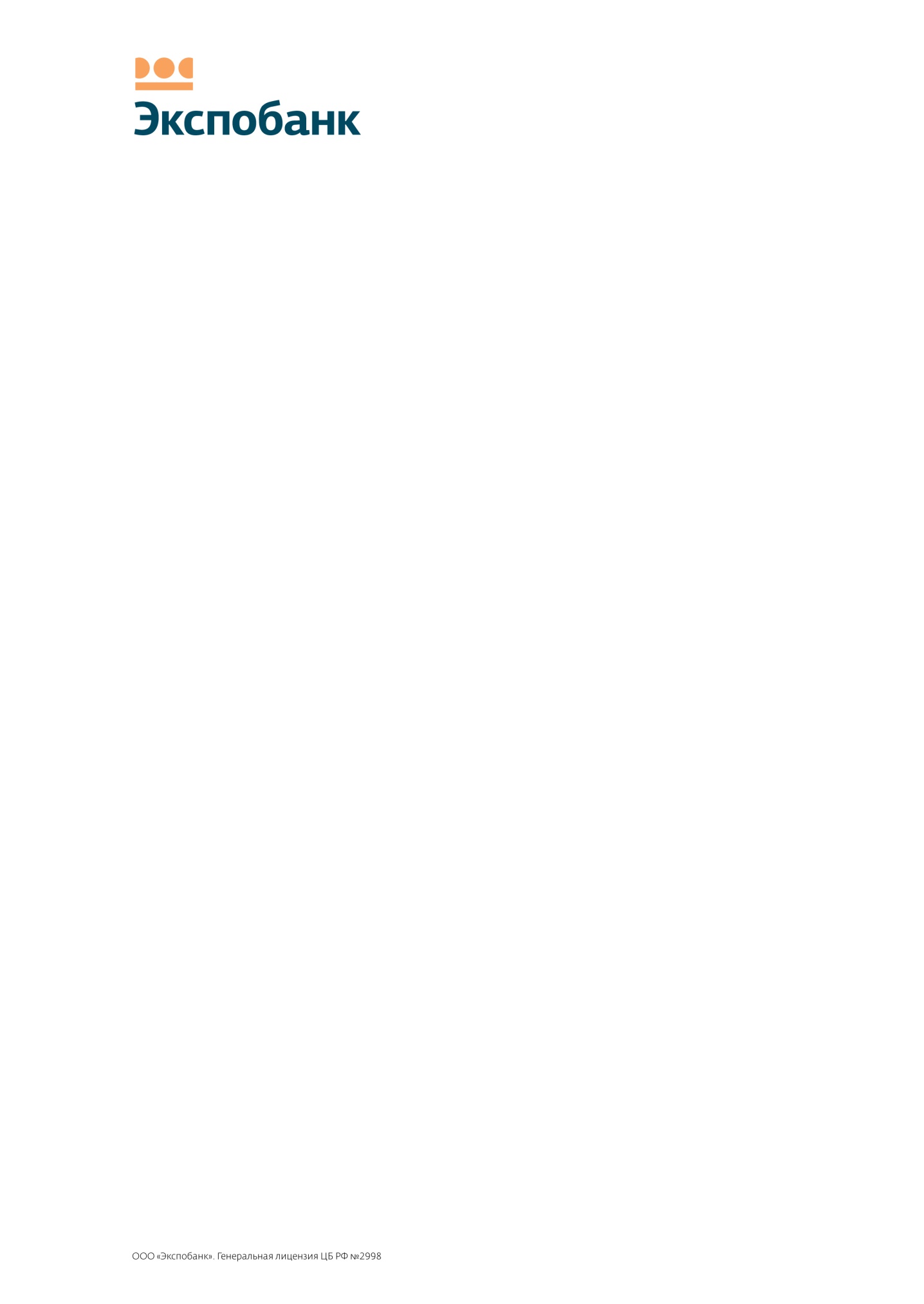 ООО «Экспобанк»Россия, 107078, г.Москва						ул.Каланчевская, д.29, стр.2							Тел.:  (495) 228-31-31 							www.expobank.ru 		Заявка на изготовление (генерирование) ключа(-ей)электронной подписи(для юридических лиц)Прошу в соответствии с Договором №________ от «___»___________20__г.   произвести генерацию  ключа(-ей)  электронной подписи и выпуск ключа(-ей) электронной подписи в количестве _________ шт. Владельцем(-ами) ключа (-ей) является(-ются):_______________________________________Ф.И.О. (полностью)_______________________________________Ф.И.О. (полностью)_______________________________________Ф.И.О. (полностью)К заявке прилагаются: Приложение 1. «ИНФОРМАЦИОННАЯ КАРТОЧКА КЛИЕНТА - юридического лица» (Приложение к «Порядку обслуживания клиентов – юридических лиц»).Руководитель организации Заказчика _________________________ / Ф.И.О. /						М.П. «______»____________________201_г. Приложение № 2 К Договору на изготовление ЭП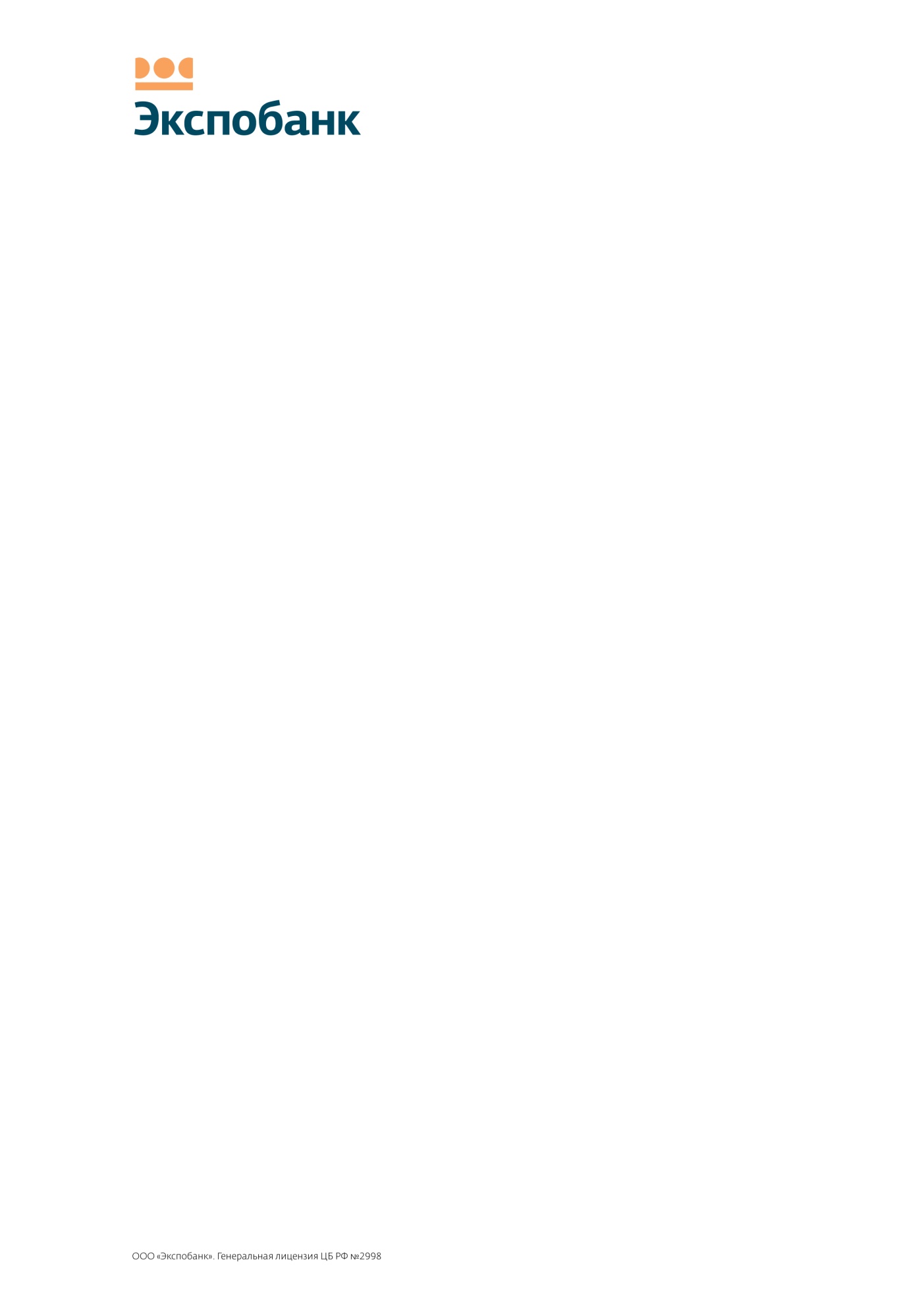 ООО «Экспобанк»Россия, 107078, г.Москва						ул.Каланчевская, д.29, стр.2							Тел.:  (495) 228-31-31 							www.expobank.ru 		Заявка на изготовление (генерирование) ключа(-ей)электронной подписи(для физических лиц)Прошу в соответствии с Договором №________ от «___»___________20__г.   произвести генерацию  ключа(-ей)  квалифицированной электронной подписи и выпуск ключа(-ей) электронной подписи в количестве _________ шт. Владельцем(-ами) ключа (-ей) является(-ются):_______________________________________Ф.И.О. (полностью)_______________________________________Ф.И.О. (полностью)_______________________________________Ф.И.О. (полностью)К заявке прилагаются: Приложение 1. «ИНФОРМАЦИОННАЯ КАРТОЧКА КЛИЕНТА - физического лица» (Приложение к «Порядку обслуживания клиентов – физических лиц»).*Заказчик _________________________ / Ф.И.О. /«______»____________________201_г. _____________________________ При условии, что данная Карточка не предоставлялось в Банк ранее и не требует актуализации данных.Приложение №8к РегламентуПОРУЧЕНИЕ КЛИЕНТАна совершение Сделки с ценными бумагами  от “____”________________________20__г.Место заключения сделки:  ПАО Московская биржа     ТС-ОТС    иностранная торговая площадка   любойСрок действия Поручения:  в течение рабочего дня     до _______      до исполнения В случае совершения сделки на ТС-ОТС исполнить поручение по наиболее выгодной для меня цене. С вознаграждением за успех в соответствии с Тарифами, ознакомлен и гарантирую оплатить.Дополнительные инструкции для Банка: _____________________________________________________________________________________________________________Контрагент: _____________________________________________________________________________________________________________Клиент/Уполномоченное лицо Клиента_______________/____________________/							мп	Приложение №9к РегламентуРЕЕСТР ПОРУЧЕНИЙ КЛИЕНТАна совершение Сделок с Ценными бумагами  за период с  “____”_____________________20__г. по “____”_____________________20__г.Клиент поручает Банку совершить сделки  на следующих условиях:Клиент/Уполномоченное лицо Клиента_______________/____________________/							мп	ФИО, должность и подпись уполномоченного сотрудника Банка ________________________________________________* Указывается в том числе следующая информация: «исполнено/не исполнено». Приложение №10к РегламентуПОРУЧЕНИЕ КЛИЕНТАна совершение сделки ПФИ  от “____”________________________20__г.Место заключения сделки: иностранная торговая площадка  Срок действия Поручения:  в течение рабочего дня     до _______     Дополнительные инструкции для Банка: _________________________________________________________________________________________________________Клиент/Уполномоченное лицо Клиента_______________/____________________/							мп	Приложение №11к РегламентуРЕЕСТР ПОРУЧЕНИЙ КЛИЕНТАна совершение сделок ПФИ  за период с  “____”_____________________20__г. по “____”_____________________20__г.Клиент поручает Банку совершить сделки на следующих условиях:Клиент/Уполномоченное лицо Клиента_______________/____________________/							мп	ФИО, должность и подпись уполномоченного сотрудника Банка ________________________________________________* Указывается в том числе следующая информация: «исполнено/не исполнено». Приложение №12к РегламентуПОРУЧЕНИЕ КЛИЕНТАна совершение сделки Репо  от “____”________________________20__г.Место заключения сделки:  ПАО Московская биржа     ТС-ОТС    иностранная торговая площадка   любойСрок действия Поручения:  в течение рабочего дня     до _______      до исполненияДополнительные инструкции для Банка: _______________________________________________________________________________________________________Получение  информации в бюро кредитных историй  (БКИ)Клиент/Уполномоченное лицо Клиента_______________/____________________/							мп	Приложение №13к РегламентуПОРУЧЕНИЕ КЛИЕНТАна изменение условий сделки Репо  от “____”________________________20__г.Прошу изменить следующие условия сделки Репо, заключенной/планируемой к заключению в соответствии с Поручением на сделку Репо от «_____»_________20__г.:Прежние условия:Место заключения сделки:  ПАО Московская биржа     ТС-ОТС    иностранная торговая площадка   любойСрок действия Поручения:  в течение рабочего дня     до _______      до исполненияДополнительные инструкции для Банка: _______________________________________________________________________________________________________Новые условия:Место заключения сделки:  ПАО Московская биржа     ТС-ОТС    иностранная торговая площадка   любойСрок действия Поручения:  в течение рабочего дня     до _______      до исполненияДополнительные инструкции для Банка: _______________________________________________________________________________________________________Клиент/Уполномоченное лицо Клиента_______________/____________________/						мп	Приложение №14к РегламентуПОРУЧЕНИЕ КЛИЕНТА на отмену поручения ______________от «___»________________20___г.                                                                                                                                                           “__”___________20__ г.Срок действия поручения на отмену _____________календарных дней, включая день составления поручения.Настоящим Клиент  поручает отменить поручение со следующими условиями:Указываются все параметры отменяемого Поручения в соответствии с РегламентомКлиент/Уполномоченное лицо Клиента_______________/____________________/							мп	Приложение №15к РегламентуПОРУЧЕНИЕ НА ПЕРЕЧИСЛЕНИЕДЕНЕЖНЫХ СРЕДСТВот “____”________________________20__г.Клиент/Уполномоченное лицо Клиента_______________/____________________/							мп	Приложение №15ак РегламентуРЕЕСТР ПОРУЧЕНИЙ КЛИЕНТАна перечисление денежных средств  за период с  “____”_____________________20__г. по “____”_____________________20__г.Клиент поручает Банку осуществить перечисление денежных средств на следующих условиях:Клиент/Уполномоченное лицо Клиента_______________/____________________/							мп	ФИО, должность и подпись уполномоченного сотрудника Банка ________________________________________________* Указывается в том числе следующая информация: «исполнено/не исполнено». Приложение №16к РегламентуПОРУЧЕНИЕ НА ПЕРЕРАСПРЕДЕЛЕНИЕДЕНЕЖНЫХ СРЕДСТВот «____» _________________ 20__г. Дополнительные инструкции для Банка: _____________________________________________________________________________________Клиент/Уполномоченное лицо Клиента_______________/____________________/							мпПриложение №17к РегламентуРЕЕСТР ПОРУЧЕНИЙ КЛИЕНТАна перераспределение денежных средств  за период с  “____”_____________________20__г. по “____”_____________________20__г.Клиент поручает Банку осуществить перераспределение денежных средств между торговыми площадками на следующих условиях:Клиент/Уполномоченное лицо Клиента_______________/____________________/							мп	ФИО, должность и подпись уполномоченного сотрудника Банка ________________________________________________* Указывается в том числе следующая информация: «исполнено/не исполнено». Приложение №18к РегламентуУведомление об исполнении поставочных фьючерсных контрактов/опционов                                                                                                                                                             “__”___________20__ г.В соответствии с Правилами ТС и Правилами клиринга прошу исполнить следующие поставочные фьючерсные контракты/опционы:Дополнительные инструкции для Банка: _____________________________________________________________________________________Клиент/Уполномоченное лицо Клиента_______________/____________________/							мпПриложение №19к Регламенту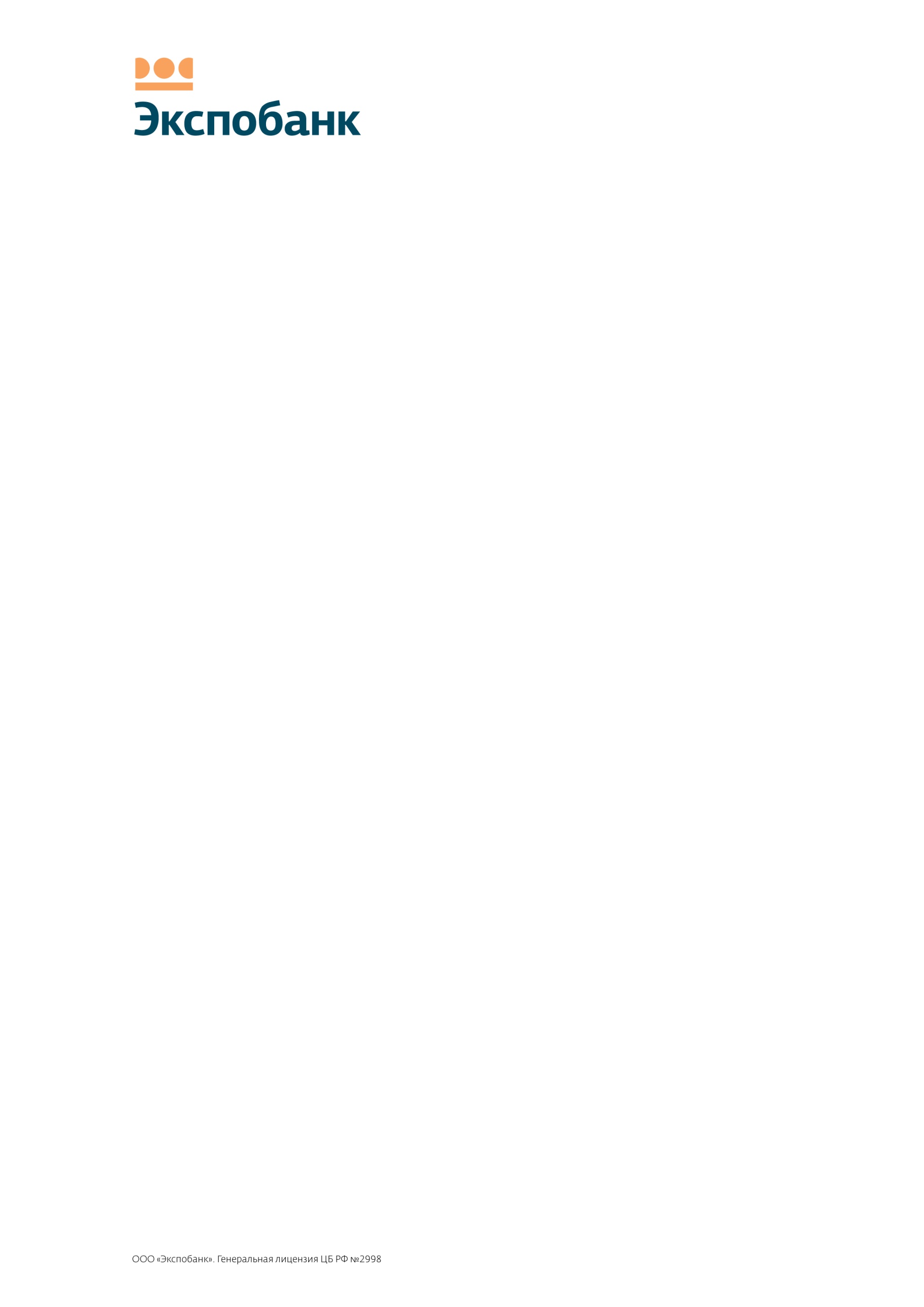 ООО «Экспобанк»Россия, 107078, г.Москваул.Каланчевская, д.29, стр.2Тел.:  (495) 228-31-31 www.expobank.ruАКТ ПРИЕМКИ-ПЕРЕДАЧИ (ДАЛЕЕ – «АКТ»)в рамках Договора о брокерском обслуживании  № _____ от ___________г.г. Москва									«__» _________ 20__ годаОбщество с ограниченной ответственностью «Экспобанк», именуемое в дальнейшем Банк, действующее на основании лицензии профессионального участника рынка ценных бумаг на осуществление брокерской деятельности № 177-02958-100000 от «27» ноября 2000 года и лицензии профессионального участника рынка ценных бумаг на осуществление депозитарной деятельности № 177-12673-000100 от «10» ноября 2009 года, выданных Федеральной службой по финансовым рынкам, в лице _____________, действующего на основании _______________, c одной стороны, и ________  в лице _______, действующего на основании _____ (в случае заключения договора с юридическим лицом или физическим лицом, действующим по доверенности)/ и__________________ , документ, удостоверяющий личность ________(в случае заключения договора с физическим лицом), именуемый в дальнейшем Клиент, с другой стороны, заключили настоящий Акт о нижеследующем:Банк передает, а Клиент принимает 1 (один) конверт под порядковым номером ______.Клиент подтверждает, что полученный конверт запечатан и не содержит признаков вскрытия.Клиент уведомлен, что с момента получения конверта несет персональную ответственность за сохранность и неразглашение сведений, содержащихся в данном конверте.Клиент подтверждает, что уведомлен о рисках, связанных с передачей данного конверта третьим лицам.Клиент уведомлен о недопустимости нарушения законодательства Российской Федерации. Банк вправе приостановить прием Поручений Клиента в случае возникновения подозрений о том, что сделка совершается в целях легализации (отмывания) доходов, полученных преступным путем или финансирования терроризма.Клиент/Уполномоченное лицо Клиента_______________/____________________/							мп	ФИО, должность и подпись уполномоченного сотрудника Банка ___________________________________Приложение 20к РегламентуДоверенность  № ______г. Москва	___________________________________________________________________________________(дата  выдачи доверенности указывается  прописью)__________________________________________________________________________________ (далее - Доверитель),паспорт:________ серия          , №                  выдан ___________________________________________________________________________________                                                                                      , доверяет ООО «Экспобанк» (далее - Поверенный),местонахождение: 107078, г. Москва, ул. Каланчевская, д. 29, стр. 2, ОГРН 1027739504760, право осуществлять от имени Доверителя следующие действия:1.	Совершать сделки купли-продажи ценных бумаг от имени и в интересах Доверителя и получать денежные средства по этим сделкам на счет Доверителя в рамках договора на брокерское обслуживание №____________ от «____»______________ г.2.	Перерегистрировать права собственности на ценные бумаги Доверителя в Депозитариях, Реестрах владельцев ценных бумаг, в том числе выдавать от имени Доверителя все необходимые Поручения, Распоряжения и оформлять от имени Доверителя любые другие документы, необходимые для перерегистрации прав собственности на ценные бумаги в соответствии с правилами Депозитария, Реестродержателя, получать выписки по счету депо, выписки из Реестров, осуществлять перевод ценных бумаг между счетами хранения и торговыми счетами.3.	Осуществлять регистрацию купленных Доверителем ценных бумаг на имя Банка как номинального держателя в Депозитариях, Реестрах владельцев ценных бумаг.4.	Доверять исполнение всех вышеуказанных действий третьим лицам, принимая солидарную ответственность за действия этих лиц в отношении имущества Доверителя.Доверенность выдана без права передоверия.Доверенность действует до «__» __________ 20___ г.Доверитель: ___________________________   ____________________ 	 	          (подпись)			           (дата)Приложение № 21к РегламентуООО «Экспобанк»Россия, 107078, г.Москваул.Каланчевская, д.29, стр.2Тел.:  (495) 228-31-31 www.expobank.ruИСХ.№ ____________от _________________УВЕДОМЛЕНИЕ	ООО «Экспобанк» (далее – Банк) в соответствии с полученным Заявлением о присоединении к Регламенту уведомляет КлиентаФИО Клиента/полное наименование организациивид документа, удостоверяющего личность, реквизиты документа/сведения о государственной регистрациио заключении между Банком и Клиентом ДоговораВ соответствии с заключенным Договором, Вам открыты следующие счета:Должность уполномоченного сотрудника Банка		 ________________/________________________/       подпись			ФИОПриложение № 26К РегламентуООО «Экспобанк»Россия, 107078, г.Москваул.Каланчевская, д.29, стр.2Тел.:  (495) 228-31-31 www.expobank.ruИСХ.№ ____________от _________________УВЕДОМЛЕНИЕ	        Согласно положениям статьи 231 главы 23 НК РФ ООО «Экспобанк» (далее – Банк) уведомляет КлиентаФИО Клиента/полное наименование организациивид документа, удостоверяющего личность, реквизиты документа/сведения о государственной регистрацииИдентификационные данные:что по состоянию на ____________________   обнаружен  факт  излишнего удержания в бюджет налога на доходы физических лиц по итогам операций с ценными бумагами и финансовыми инструментами сделок ПФИ за 20__ год.Сумма излишне удержанного и  перечисленного в бюджет налога на доходы физических лиц составила    Сумма цифрами и прописьюДолжность уполномоченного сотрудника Банка		 _______________/________________________/      подпись			ФИОПриложение № 27к РегламентуЗаявлениео согласии излишне удержанного налога на доходы                                                                                                                                                            “__”___________20__ г.Клиент_________________________________________ (наименование)Уникальный регистрационный номер______________  Договор №_______________от ________________Паспортные данные: № ____________ Дата выдачи __________ Кем _____________________Прошу Вас произвести возврат налога на доходы физических лиц, излишне удержанного ООО «Экспобанк», согласно Уведомлению № ____ от ____________  в сумме:   _________________     (___________________________________________) руб.          Сумма цифрами                               			 Сумма прописьюВозврат прошу произвести путем  безналичного  перевода:Зачислить на мой брокерский счетТС:__________________    Перечислить по следующим реквизитам:Счет:_____________________________________Получатель: ________________________________________________Банк получателя:_____________________________________________БИК банка-получателя:________________________________________ИНН банка-получателя: _______________________________________Клиент/Уполномоченное лицо Клиента_______________/____________________/							мпПриложение № 28к РегламентуЗаявлениео расторжении Договора                                                                                                                                                           “__”___________20__ г.Клиент_________________________________________ (наименование)Уникальный регистрационный номер______________  Договор №_______________от ________________Прошу Вас расторгнуть  Договор, заключенный путем присоединения к Регламенту брокерского обслуживания ООО «Экспобанк».Клиент/Уполномоченное лицо Клиента_______________/____________________/							мпПриложение № 29к РегламентуООО «Экспобанк»Россия, 107078, г.Москваул.Каланчевская, д.29, стр.2Тел.:  (495) 228-31-31 www.expobank.ruИСХ.№ ____________от _________________Уведомлениео расторжении Договора                                                                                                                                                           “__”___________20__ г.Уважаемый Клиент!ФИО Клиента/полное наименование организациивид документа, удостоверяющего личность, реквизиты документа/сведения о государственной регистрацииИдентификационные данные:ООО «Экспобанк» уведомляет Вас о расторжении Договора, заключенного путем присоединения к Регламенту брокерского обслуживания ООО «Экспобанк» в соответствии с пунктом 13.6 Регламента.Должность уполномоченного сотрудника Банка		 ________________/________________________/подпись			ФИОПриложение № 30к РегламентуДекларация о рисках,связанных с инвестированием на финансовом рынке.Целью настоящей Декларации является предоставление Клиенту информации о рисках, связанных с осуществлением операций на финансовых рынках, и предупреждение о возможных потерях при осуществлении операций на финансовых рынках. Клиент осознает, что инвестирование средств в Инструменты финансового рынка сопряжено с определенными рисками, ответственность за которые не может быть возложена на Банк, так как они находятся вне разумного контроля Сторон и их возможности предвидеть и предотвратить последствия таких рисков ограничены. Эти риски связаны, в том числе с нестабильностью политической и экономической ситуации в РФ и несовершенством законодательной базы РФ. На основании вышеизложенного Клиент должен самостоятельно оценивать возможность осуществления своих инвестиций, при этом Банк будет прилагать максимум усилий с целью помочь Клиенту сократить возможные риски при инвестировании последним средств в рамках Брокерского договора. Ниже приводятся конкретные виды рисков, список которых не является исчерпывающим, но позволяет Клиенту иметь общее представление об основных рисках, с которыми он может столкнуться при инвестировании средств в Инструменты финансового рынка в Российской Федерации. Для целей Декларации под риском при осуществлении операций на финансовых рынках понимается возможность наступления события, влекущего за собой потери для Клиента.Политический риск - риск финансовых потерь со стороны Клиента Банка, связанный с изменением политической ситуации в России (изменение политической системы, смена органов власти, изменение политического и/или экономического курса). Наиболее радикальные изменения могут привести к отказу или отсрочке исполнения эмитентами своих обязательств по ценным бумагам, к ограничению определенных (например, иностранных) инвестиций, а возможно и к конфискации либо национализации имущества определенных категорий инвесторов. Экономический риск - риск финансовых потерь со стороны Клиента Банка, связанный с изменением экономической ситуации в России. Любой участник процесса инвестирования Клиентом средств в Инструменты финансового рынка может оказаться в ситуации, когда в силу экономических причин он не сможет надлежащим образом исполнить свои обязательства, связанные с обращением и обслуживанием выпусков ценных бумаг, или иные обязательства, которые могут повлиять на права Клиента. Риск действующего законодательства и законодательных изменений (Правовой риск) - риск потерь от вложений в Инструменты финансового рынка, связанный с применением действующего законодательства Российской Федерации, появлением новых и/или изменением существующих законодательных и нормативных актов Российской Федерации. Правовой риск включает также возможность потерь от отсутствия нормативно-правовых актов, регулирующих деятельность на финансовых рынках или в каком-либо секторе финансового рынка. Риск налогового законодательства - риск финансовых потерь со стороны Клиента Банка, связанный с применением действующего налогового законодательства Российской Федерации, изменением существующего порядка налогообложения операций на финансовых рынках. Клиент, являющийся нерезидентом РФ, должен учитывать риск, связанный с расторжением или изменением подписанных Российской Федерацией международных соглашений об избежание двойного налогообложения, что может неблагоприятно повлиять на положение Клиента, чья деятельность подпадала под регулирование такого соглашения, и который имел на основании указанного соглашения какие-либо налоговые льготы и преимущества. Валютный риск - это риск убытков, которые могут возникнуть вследствие неблагоприятного изменения курсов иностранных валют. Со стороны государства курс российской валюты контролируется Банком России путем введения ограничений пределов изменений курса российской валюты, путем проведения валютных интервенций на валютном рынке, а также путем использования иных доступных Банку России механизмов. Законодательство РФ устанавливает режим осуществления валютных операций, контроль, за соблюдением которого осуществляет Банк России и уполномоченные им кредитные учреждения. При этом Банк России имеет право самостоятельно менять порядок осуществления валютных операций и выдавать соответствующие разрешения на осуществление таких операций, когда это необходимо. У Клиента, в случае проведения торговых операций с Финансовыми активами, может возникнуть необходимость осуществлять прямые и обратные конверсии валют. Инвестиции, осуществляемые и/или оцениваемые в иностранной валюте, равно как и валютно-обменные (конверсионные) операции, могут быть подвержены риску значительных переоценок и изменений, связанных с высоким уровнем инфляции в той или иной валюте и возможными неблагоприятными изменениями валютно-обменных курсов. В связи с указанным, у Клиента могут возникнуть убытки, размер которых не ограничен и не может быть до конца оценен на момент заключения соответствующей Сделки ввиду отсутствия сведений о движении валютно-обменных курсов. Риск репатриации денежных средств - риск финансовых потерь со стороны Клиента Банка, связанный с репатриацией денежных средств Клиента Банка. Репатриация денежных средств иностранных инвесторов осуществляется в порядке, предусмотренном российским законодательством, но не существует никаких гарантий, что не будут введены ограничения либо запреты на такую репатриацию, либо будет изменен порядок ее осуществления. Следствием указанных обстоятельств могут стать убытки Клиентов Банков, на которых эти ограничения или запреты будут распространяться. Риск инфраструктуры финансовых рынков - риск финансовых потерь со стороны Клиента СРО НФА, связанный с недостаточно высоким уровнем развития инфраструктуры финансовых рынков. Российское законодательство предусматривает возможность обращения ценных бумаг в бездокументарной форме, права на которые фиксируются в виде электронной записи на счетах «ДЕПО» в депозитарии. При осуществлении торгов в Торговой системе (ТС) переход прав на ценные бумаги фиксируется уполномоченным депозитарием. Заключение сделок с ценными бумагами и расчеты по ним осуществляются различными подразделениями ТС и уполномоченным депозитарием ТС в соответствии с предусмотренными для этого процедурами. Как и все иные системы, технические средства и системы, используемые для фиксации прав на ценные бумаги, для заключения сделок с ценными бумагами и осуществления расчетов по ним, подвержены сбоям и ошибкам в работе. Организации, уполномоченные соответствующими регулирующими органами предоставлять Участникам торгов доступ к указанным системам, сокращают в соответствующих договорах с Участниками свою ответственность по данному виду риска, поэтому Клиент обладает ограниченными возможностями по возмещению убытков, вызванных такими обстоятельствами. Риск банковской системы - риск финансовых потерь со стороны Клиента Банка, связанный с несвоевременным исполнением и/или неисполнением платежей по операциям Клиента Банка. Расчеты Сторон между собой, а также с другими субъектами правоотношений, возникающие в рамках исполнения положений Соглашения осуществляются через Расчетную Палату ТС, обслуживающие банки Банка и Клиента, иные кредитные учреждения, являющиеся элементами денежных расчетных систем, а также посредством расчетно-операционных подразделений Центрального Банка РФ (РКЦ, ОПЕРУ), которые могут быть задействованы в рамках Соглашения. Как результат, возникает риск несвоевременного исполнения и/или неисполнения платежей, что может привести как к увеличению сроков расчетов, так и к возможной потере денежных сумм, являющихся объектами таких платежей. Риск использования информации на финансовых рынках - риск финансовых потерь со стороны Клиента СРО НФА, связанный с использованием корпоративной информации на финансовых рынках. Информация, используемая Банком при оказании услуг Клиентам, поступает из заслуживающих доверия источников, однако Банк не может нести ответственность за точность и достоверность получаемой информации. Следовательно, существует риск получения недостоверной информации, использование которой может привести к нарушению интересов Сторон. Для Клиентов Банка, не являющихся резидентами РФ, необходимо учитывать различие стандартов и подходов в подготовке и предоставлении информации, используемых в Российской Федерации и принятых за ее пределами. Так, российские стандарты и принципы бухгалтерского учета сильно отличаются от международных, что затрудняет возможность адекватной оценки результатов деятельности и активов эмитентов. Стороны должны осознавать, что необходимая им информация может поступать с определенными задержками, что может привести к базирующейся на такой информации неправильной оценке обстоятельств либо к невозможности их оценки ввиду такой задержки. Возможны изменения предоставленной ранее информации, ее пересмотр и уточнение, что может привести к вынужденной переоценке Сторонами обстоятельств, оценка которых базировалась на такой информации. Риск инвестиционных ограничений - риск финансовых потерь со стороны Клиента Банка, связанный с ограничениями в обращении ценных бумаг.В Российской Федерации существуют установленные действующим законодательством, либо внутренними документами эмитентов ценных бумаг инвестиционные ограничения, направленные на поддержание конкуренции (ограничение монополистической деятельности), защиту прав отдельных категорий инвесторов и установление контроля за иностранным участием в капитале российских компаний, либо в общем размере долговых обязательств определенных эмитентов. Такие ограничения могут представлять собой как твердые запреты, так и необходимость осуществления для преодоления таких ограничений определенных процедур и/или получения соответствующих разрешений. Примерами таких ограничений могут служить установленные ограничения доли иностранного капитала в уставном капитале некоторых российских компаний и связанные с этим процедуры получения разрешения Федеральной комиссии по рынку ценных бумаг для заключения каждой сделки по приобретению иностранными инвесторами акций таких эмитентов. Клиенту необходимо в своих действиях учитывать возможность существования таких ограничений, а Банк будет информировать Клиента обо всех известных ему ограничениях, которые могут привести к неблагоприятным последствиям для Сторон. К таким последствиям можно отнести отказ в признании за приобретателем ценных бумаг, нарушившим такие ограничения, статуса владельца ценных бумаг со всеми присущими этому статусу полномочиями, а также признание заключенных сделок недействительными и применение последствий такого признания (как правило, двусторонний возврат всего полученного по сделке). Риск миноритарного Клиента - риск финансовых потерь со стороны Клиента, связанный с достаточно слабой защищенностью Клиента, имеющего незначительный пакет ценных бумаг эмитента. Права владельцев ценных бумаг регулируются нормами действующего законодательства РФ, учредительными документами эмитентов и проспектами эмиссий определенных видов ценных бумаг. Но закрепленные в перечисленных выше документах права могут быть ограниченными, что не позволяет владельцам ценных бумаг обладать всей полнотой информации о состоянии эмитентов, о владельцах ценных бумаг и иной информацией, которая могла бы быть интересна Клиенту для целей инвестиционной деятельности, либо для целей осуществления своих прав, как владельца ценных бумаг. Интересы меньшинства владельцев ценных бумаг акционерных обществ практически защищены достаточно слабо и ими часто пренебрегают. Велика автономность исполнительных органов эмитентов и возможность их контроля со стороны владельцев ценных бумаг ограничена, последние часто не только никак не контролируют решения исполнительных органов эмитентов, но бывают слабо осведомлены о таких решениях. Клиент должен учитывать изложенные выше обстоятельства, чтобы не допустить ущемления своих прав либо, по крайней мере, сократить их возможные неблагоприятные последствия. Риск ликвидности - риск, связанный с возможностью потерь при реализации Финансовых активов из-за изменения оценки ее качества. Ликвидность рынка ценных бумаг ограничена, и, следовательно, может создаться ситуация, когда невозможно будет исполнить соответствующее Поручение Клиента в полном объеме или даже частично. Таким образом, не все осуществленные Клиентом инвестиции могут быть легко ликвидированы (проданы в необходимом объеме и в разумно необходимые сроки без потерь в цене) и их оценка может быть затруднена. Кроме того, выбор Клиентом того или иного типа Поручения и/или других её элементов увеличивает одни риски и уменьшает другие (например, выбор лимитированного Поручения увеличивает риск его неисполнения в связи с возможными неблагоприятными изменениями конъюнктуры рынка, но при этом ограничивает ценовой риск). Операционный риск - риск прямых или косвенных потерь по причине неисправностей информационных, электрических и иных систем, или из-за ошибок, связанных с несовершенством инфраструктуры рынка, в том числе, технологий проведения операций, процедур управления, учета и контроля, или из-за действий (бездействия) персонала. В особую группу операционных рисков можно выделить информационные риски, которые в последнее время приобретают особую остроту и включают в себя составляющие технического, технологического и кадрового рисков Работа большинства традиционных (с непосредственным контактом между продавцом и покупателем) и электронных средств осуществления биржевой торговли поддерживается вычислительными (компьютерными) системами рассылки приказов, их исполнения, сверки, регистрации и расчетов по операциям. Как и все технические средства и системы, они подвержены временным сбоям и ошибкам в работе. Возможности Клиента Банка в плане возмещения некоторых убытков могут попадать под ограничения ответственности, налагаемые продавцами таких систем, биржами, расчетными палатами и/или компаниями, являющимися их членами. Такие ограничения могут разниться, поэтому за всей подробной информацией в данной связи Клиенту следует обращаться в те конкретные компании, через которые он работает. Кредитный риск – риск возникновения у Клиента Банка убытков вследствие неисполнения, несвоевременного либо неполного исполнения (включая неплатежеспособность или несостоятельность контрагента/эмитента/иное) другой стороной своих обязательств в соответствии с условиями Сделки. В указанной ситуации Клиент Банка сможет принудительно истребовать исполнение по Сделке, однако, это потребует дополнительных временных и финансовых затрат. Процентный риск или риск процентной ставки — риск (возможность) возникновения финансовых потерь (убытков) из-за неблагоприятных изменений процентных ставок. Процентный риск может быть обусловлен несовпадением сроков востребования (погашения) требований и обязательств, а также неодинаковой степенью изменения процентных ставок по требованиям и обязательствам. Риск упущенной финансовой выгоды – риск наступления косвенного (побочного) финансового ущерба (неполученная прибыль) в результате неосуществления Сделки или остановки хозяйственной деятельности (контрагента по Сделке, эмитента, ТС, иное). Риск проведения электронных операций - риск потерь, возникающих в связи с использованием конкретной электронной торговой системы. Операции (сделки), производимые через ту или иную электронную торговую систему, могут отличаться не только от операций, осуществляемых традиционными методами (т.е. при наличии непосредственного контакта между продавцом и покупателем, Клиентом и Банком), но и от операций, производимых через другие электронные торговые системы. В случае осуществления Клиентом Банка тех или иных сделок через какую-либо электронную торговую систему Клиент Банка будет подвергаться рискам, связанным с работой такой системы, включая ее программные и аппаратные средства. Результатом любого сбоя в работе электронной системы, может стать некорректное выполнение каких-либо Поручений Клиента Банка или их невыполнение вообще. Риск осуществления электронного документооборота - риск, связанный с возможностью потерь при обмене сообщениями между Банком и Клиентом посредством электронных файлов с использованием систем электронной почты. Использование незащищенных каналов связи таких как электронная почта может привести к несанкционированному доступу третьих лиц к получаемой/передаваемой информации, в связи с чем, режим конфиденциальности передаваемой/получаемой информации может быть нарушен. Данные обстоятельства могут привести к возникновению у Клиента Банка убытков, связанных с неправомерным использованием третьими лицами полученной информации о Сделках, проводимых Клиентом Банка операциях и сведений о Клиенте/его активах. Риск взимания комиссионных и других сборов - риск финансовых потерь со стороны Клиента Банка, связанный с полной или частичной неосведомленностью Клиента Банка об издержках, связанных с осуществлением операций с Инструментами финансового рынка.Перед началом проведения тех или иных операций Клиент Банка должен принять все необходимые меры для получения четкого представления обо всех комиссионных и иных сборах, которые будут взиматься с Клиента. Размеры таких сборов могут вычитаться из чистой прибыли Клиента (при наличии таковой) или увеличивать расходы Клиента. Риск недостижения инвестиционных целей - риск потерь, возникающих в связи с недостижением Клиентом Банка своих инвестиционных целей. Нет никакой гарантии в том, что сохранение и увеличение капитала, которого Клиент Банка хочет добиться, будет достигнуто. Клиент Банка может потерять часть или весь капитал, вложенный в определенные Финансовые активы. Клиент Банка полностью отдает себе отчет о рисках по смыслу настоящего пункта, самостоятельно осуществляет выбор типа Поручений на совершение сделок с Финансовыми активами и их параметров, наилучшим образом отвечающих его целям и задачам инвестирования, и самостоятельно несет ответственность за свой выбор. Риски, связанные с действиями/бездействием третьих лиц - функционирование финансовых рынков предполагает деятельность ряда профессиональных участников рынка ценных бумаг и иных юридических лиц, являющихся третьими лицами по отношению к Банку, однако, исполнение обязательств по Сделкам в некоторых случаях может быть невозможно без осуществления такими третьими лицами определенных юридических и фактических действий (например, действия/бездействия Банка России, регистраторов, депозитариев, иных лиц). В указанных случаях существует риск невозможности своевременного исполнения обязательств по Сделкам. Риск совершения Сделок, приводящих к непокрытой позиции - в результате совершения Сделок, приводящих к непокрытой позиции происходит увеличение размеров вышеперечисленных рисков за счет того, что величина привлеченных средств (денежных средств и/или ценных бумаг), превышает собственные средства Клиента Банка и при неблагоприятном для Клиента Банка изменении рыночных цен объем потерь может сравняться или даже превысить размер средств, принимаемых для расчета Уровня маржи, что приводит к потере части или всех средств (активов) Клиента Банка. Также при совершении Клиентом Банка Сделок, приводящих к непокрытой позиции, у Клиента Банка возникают следующие дополнительные виды рисков: Риск неисполнения или частичного исполнения Поручения на совершение Сделок, приводящих к непокрытой позиции по усмотрению Банка. Совершая Сделку, приводящую к непокрытой позиции, Клиент Банка несет риск увеличения цен на ценные бумаги, переданные Клиенту Банка. Клиент Банка обязан вернуть ценные бумаги независимо от изменения их стоимости. При этом текущая рыночная стоимость ценных бумаг может значительно превысить их стоимость при первоначальной продаже. Совершая Сделку, приводящую к непокрытой позиции, Клиент Банка несет ценовой риск как по активам, приобретенным на собственные средства, так и по активам, являющимся обеспечением обязательств Клиента перед Банком. Таким образом, величина активов, подвергающихся риску неблагоприятного изменения цены, больше, нежели при обычной торговле. Соответственно и убытки могут наступить в больших размерах по сравнению с торговлей только с использованием собственных средств Клиента Банка. Клиент Банка обязуется поддерживать достаточный уровень обеспечения своих обязательств перед Банком, что в определенных условиях может повлечь необходимость заключения сделок покупки/продажи вне зависимости от текущего состояния рыночных цен и тем самым реализацию рисков потери дохода, риска потери инвестируемых средств или риск потерь, превышающих инвестируемую сумму. При неблагоприятном для Клиента Банка движении цен для поддержания Уровня маржи в случаях, предусмотренных внутренними документами Банка, Позиция Клиента Банка может быть принудительно ликвидирована, что может привести к реализации риска потери дохода, риска потери инвестируемых средств или риска потерь, превышающих инвестируемую сумму. Риск принудительного закрытия непокрытой позиции Неблагоприятное изменение цены может привести к необходимости внести дополнительные средства для того, чтобы привести обеспечение в соответствие с требованиями нормативных актов и Брокерского договора, что должно быть сделано в короткий срок, которого может быть недостаточно для Вас. Ваш брокер (Банк) в этом случае вправе без Вашего дополнительного согласия «принудительно закрыть позицию», то есть заключить договор и приобрести ценные бумаги за счет Ваших денежных средств, или продать Ваши ценные бумаги. Это может быть сделано по существующим, в том числе невыгодным, ценам и привести к возникновению у Вас убытков. Риск совершения операций на Срочном рынке - риск, связанный с возможностью потерь при совершении сделок с инструментами Срочного рынка (фьючерсы и опционы). При совершении сделок на срочном рынке Клиент должен иметь в виду следующее: Расчетные и Клиринговые Палаты Торговых систем производят ежедневное исчисление вариационной маржи в соответствии с котировальными ценами, устанавливаемыми по итогам торгов. В связи с этим, Клиент Банка может в сравнительно короткий период времени потерять все свои средства, депонированные в виде гарантийного обеспечения. С другой стороны, для поддержания позиции Клиента Банка от Клиента Банка может потребоваться внести средства на покрытие потерь по вариационной марже значительного размера и в короткий срок. Если Клиент Банка не сможет внести эти дополнительные средства в установленный срок, позиция Клиента Банка может быть принудительно закрыта с убытком, и Клиент Банка будет ответственным за любой образовавшийся в результате этого дефицит средств. При определенных сложившихся на рынке условиях может стать затруднительным или невозможным закрытие открытой позиции Клиента Банка. Это может произойти, например, когда в силу быстрого движения цен торги будут приостановлены или ограничены. Поручения, направленные на ограничение убытка Клиента Банка, необязательно ограничат убытки Клиента Банка до предполагаемого уровня, так как в сложившейся на рынке ситуации может оказаться невозможным исполнить такое Поручение по оговоренной цене. Настоящим Банк предупреждает Клиента, что в определенных случаях в целях минимизации риска неисполнения обязательств участниками биржевой торговли и их клиентами: − Торговая система имеет право принудительно закрыть позиции участников и их Клиентов, приостановить или ограничить торги; − Банк имеет право принудительно закрыть позиции Клиента и его клиентов; − Банк имеет право дать Поручение Торговой системе на принудительное закрытие позиций своих Клиентов. При этом Клиент Банка может недополучить прибыль, либо понести убытки. В этом случае Банк не компенсирует Клиенту недополученную прибыль, либо убыток. Настоящим Банк обращает внимание Клиента на то, что котировки на рынке фьючерсных и опционных контрактов могут значительно изменяться как в течение дня, так и от одного торгового дня к другому. Ввиду этого, все спорные вопросы, возникающие при торговле фьючерсными и опционными контрактами, следует решать незамедлительно. Также считаем необходимым отметить, что все вышесказанное не имеет целью заставить Клиента Банка отказаться от осуществления операций на финансовом рынке в РФ, а лишь призвано помочь Клиенту понять риски этого вида бизнеса, определить их приемлемость, реально оценить свои финансовые цели и возможностиПриложение № 31К РегламентуДекларация о рисках,связанных с заключением договоров, являющихся производными финансовыми инструментами, базисным активом которых являются ценные бумаги иностранных эмитентов или индексы, рассчитанные по таким ценным бумагам.Целью настоящей Декларации является предоставление общей информации об основных рисках, связанных с заключением договоров, являющихся производными финансовыми инструментами, базисным активом которых являются ценные бумаги иностранных эмитентов или индексы, рассчитанные по таким ценным бумагам (далее – производные финансовые инструменты с иностранным базисным активом). Заключение указанных договоров связано с рисками, характерными для всех производных финансовых инструментов, а также специфическими рисками, обусловленными иностранным происхождением базисного актива. Риски, связанные с производными финансовыми инструментами Данные инструменты подходят не всем Клиентам Банка. Более того, некоторые виды производных финансовых инструментов сопряжены с большим уровнем риска, чем другие. Так, при покупке опционного контракта потери Клиента Банка не превысят величину уплаченных премии, вознаграждения и расходов, связанных с их совершением. Продажа опционных контрактов с точки зрения риска клиента и заключение фьючерсных контрактов, форвардных контрактов и своп контрактов сопоставимы – при относительно небольших неблагоприятных колебаниях цен на рынке Вы подвергаетесь риску значительных убытков, при этом в случае продажи фьючерсных и форвардных контрактов и продажи опционов на покупку (опционов «колл») неограниченных убытков. С учетом этого, совершение сделок по продаже опционных контрактов и заключение фьючерсных и форвардных контрактов может быть рекомендовано только опытным инвесторам, обладающим значительными финансовыми возможностями и практическими знаниями в области применения инвестиционных стратегий. Настоящая декларация относится также и к производным финансовым инструментам, направленным на снижение рисков других операций на фондовом рынке. Внимательно оцените, как Ваши производные финансовые инструменты соотносятся с операциями, риски по которым Вы намерены ограничить, и убедитесь, что объем Вашей позиции на срочном рынке соответствует объему позиции на спот рынке, которую Вы хеджируете. Рыночный (ценовой) риск Помимо общего рыночного (ценового) риска, который несет Клиент Банка, совершающий операции на рынке ценных бумаг, Вы, в случае заключения фьючерсных, форвардных и своп договоров (контрактов), а также в случае продажи опционных контрактов, будете нести риск неблагоприятного изменения цены как финансовых инструментов, являющихся базисным активом производных финансовых инструментов, так и риск в отношении активов, которые служат обеспечением. В случае неблагоприятного изменения цены Вы можете в сравнительно короткий срок потерять средства, являющиеся обеспечением производных финансовых инструментов. Риск ликвидности Если Ваша инвестиционная стратегия предусматривает возможность возникновения необходимости закрытия позиции по соответствующему контракту (или заключения сделки с иным контрактом, которая снижает риск по данному контракту), обращайте внимание на ликвидность соответствующих контрактов, так как закрытие позиций по неликвидным контрактам может привести к значительным дополнительным убыткам в связи с их низкой ликвидностью. Обратите внимание, что, как правило, контракты с более отдаленными сроками исполнения менее ликвидны по сравнению с контрактами с близкими сроками исполнения.Если заключенный Вами договор, являющийся производным финансовым инструментом, неликвиден, и у Вас возникла необходимость закрыть позицию, обязательно рассматривайте помимо закрытия позиции по данному контракту альтернативные варианты исключения риска посредством заключения сделок с иными производными финансовыми инструментами или с базисными активами. Использование альтернативных вариантов может привести к меньшим убыткам. При этом трудности с закрытием позиций и потери в цене могут привести к увеличению убытков по сравнению с обычными сделками. Ваши Поручения, направленные на ограничение убытков, не всегда могут ограничить потери до предполагаемого уровня, так как в рамках складывающейся на рынке ситуации исполнение такого Поручения по указанной Вами цене может оказаться невозможным. Ограничение распоряжения средствами, являющимися обеспечением Имущество (часть имущества), принадлежащее Вам, в результате заключения договора, являющегося производным финансовым инструментом, будет являться обеспечением исполнения Ваших обязательств по договору и распоряжение им, то есть возможность совершения Вами сделок с ним, будет ограничено. Размер обеспечения изменяется в порядке, предусмотренном договором (спецификацией контракта), и в результате Вы можете быть ограничены в возможности распоряжаться своим имуществом в большей степени, чем до заключения договора. Риск принудительного закрытия позиции Неблагоприятное изменение цены может привести к необходимости внести дополнительные средства для того, чтобы привести обеспечение в соответствие с требованиями нормативных актов и Брокерского договора, что должно быть сделано в короткий срок, которого может быть недостаточно для Вас. Ваш брокер (Банк) в этом случае вправе без Вашего дополнительного согласия «принудительно закрыть позицию», то есть заключить договор, являющийся производным финансовым инструментом, или приобрести ценные бумаги за счет Ваших денежных средств, или продать Ваши ценные бумаги. Это может быть сделано по существующим, в том числе невыгодным, ценам и привести к возникновению у Вас убытков. Принудительное закрытие позиции направлено на управление рисками. Вы можете понести значительные убытки несмотря на то, что после этого изменение цен на финансовые инструменты может принять благоприятное для Вас направление, и Вы получили бы доход, если бы Ваша позиция не была закрыта. Риски, обусловленные иностранным происхождением базисного актива Системные риски Применительно к базисному активу производных финансовых инструментов – ценным бумагам иностранных эмитентов и индексам, рассчитанным по таким ценным бумагам, системные риски, свойственные российскому фондовому рынку дополняются аналогичными системными рисками, свойственными стране, где выпущены или обращаются соответствующие иностранные ценные бумаги. К основным факторам, влияющим на уровень системного риска в целом, относятся политическая ситуация, особенности национального законодательства, валютного регулирования и вероятность их изменения, состояние государственных финансов, наличие и степень развитости финансовой системы страны места нахождения лица, обязанного по иностранным ценным бумагам.На уровень системного риска могут оказывать влияние и многие другие факторы, в том числе вероятность введения ограничений на инвестиции в отдельные отрасли экономики или вероятность одномоментной девальвации национальной валюты. Общепринятой интегральной оценкой системного риска инвестиций является «суверенный рейтинг» в иностранной или национальной валюте, присвоенный стране, в которой зарегистрирован эмитент иностранной ценной бумаги, международными рейтинговыми агентствами MOODY’S, STANDARD & POOR'S, FITCH IBCA, однако следует иметь в виду, что рейтинги являются лишь ориентирами и могут в конкретный момент не соответствовать реальной ситуации. В настоящее время законодательство допускает возможность заключения российскими инвесторами договоров, являющихся российскими производными финансовыми инструментами, базисным активом которых являются ценные бумаги иностранных эмитентов или индексы, рассчитанные по таким ценным бумагам. Между тем, существуют риски изменения регулятивных подходов к соответствующим операциям, в результате чего может возникнуть необходимость совершать сделки, направленные на прекращение обязательств по указанным договорам, вопреки Вашим планам. Правовые риски Необходимо отдавать себе отчет в том, что иностранные финансовые инструменты, являющиеся базисными активами производных финансовых инструментов, не всегда являются аналогами российских финансовых инструментов. В любом случае, предоставляемые по ним права и правила их осуществления могут существенно отличаться от прав по российским финансовым инструментам. Возможности судебной защиты прав по производным финансовым инструментам с иностранным базисным активом могут быть существенно ограничены необходимостью обращения в зарубежные судебные и правоохранительные органы по установленным правилам, которые могут существенно отличаться от действующих в России. Кроме того, Вы в большинстве случаев не сможете полагаться на защиту своих прав и законных интересов российскими уполномоченными органами. Раскрытие информации Раскрытие информации в отношении иностранных ценных бумаг, являющихся базисным активом производных финансовых инструментов, осуществляется по правилам, действующим за рубежом, и на английском языке. Оцените свою готовность анализировать информацию на английском языке, а также то, понимаете ли Вы отличия между принятыми в России правилами финансовой отчетности, Международными стандартами финансовой отчетности или правилами финансовой отчетности, по которым публикуется информация эмитентом иностранных ценных бумаг. Также российские организаторы торговли и (или) брокеры могут осуществлять перевод некоторых документов (информации), раскрываемых иностранным эмитентом для Вашего удобства. В этом случае перевод может восприниматься исключительно как вспомогательная информация к официально раскрытым документам (информации) на иностранном языке. Всегда учитывайте вероятность ошибок переводчика, в том числе связанных с возможным различным переводом одних и тех же иностранных слов и фраз или отсутствием общепринятого русского эквивалента. Учитывая вышеизложенное, рекомендуем Клиентам Банка внимательно рассмотреть вопрос о том, являются ли риски, возникающие при проведении соответствующих операций, приемлемыми для Клиента Банка с учетом его инвестиционных целей и финансовых возможностей. Данная Декларация не имеет своей целью заставить Клиента Банка отказаться от осуществления таких операций, а призвана помочь ему оценить их риски и ответственно подойти к решению вопроса о выборе своей инвестиционной стратегии и условий договора с Банком (управляющим).Приложение № 32К РегламентуДекларация о рисках, связанных с инвестированием в иностранные ценные бумаги.Целью настоящей Декларации является предоставление Клиенту информации о рисках, связанных с приобретением иностранных ценных бумаг. Иностранные ценные бумаги могут быть приобретены за рубежом или на российском, в том числе организованном, фондовом рынке. Операциям с иностранными ценными бумагами присущи общие риски, связанные с операциями на рынке ценных бумаг, со следующими особенностями: Системные риски Применительно к иностранным ценным бумагам системные риски, свойственные российскому фондовому рынку, дополняются аналогичными системными рисками, свойственными стране, где выпущены или обращаются соответствующие иностранные ценные бумаги. К основным факторам, влияющим на уровень системного риска в целом, относятся политическая ситуация, особенности национального законодательства, валютного регулирования и вероятность их изменения, состояние государственных финансов, наличие и степень развитости финансовой системы страны места нахождения лица, обязанного по иностранной ценной бумаге. На уровень системного риска могут оказывать влияние и многие другие факторы, в том числе вероятность введения ограничений на инвестиции в отдельные отрасли экономики или вероятность одномоментной девальвации национальной валюты. Общепринятой интегральной оценкой системного риска инвестиций в иностранную ценную бумагу является «суверенный рейтинг» в иностранной или национальной валюте, присвоенный стране, в которой зарегистрирован эмитент, международными рейтинговыми агентствами MOODY’S, STANDARD & POOR'S, FITCH IBCA, однако следует иметь ввиду, что рейтинги являются лишь ориентирами и могут в конкретный момент не соответствовать реальной ситуации. В случае совершения сделок с иностранными депозитарными расписками помимо рисков, связанных с эмитентом самих расписок, необходимо учитывать и риски, связанные с эмитентом представляемых данными расписками иностранных ценных бумаг. В настоящее время законодательство разрешает российским инвесторам, в том числе не являющимися квалифицированными, приобретение допущенных к публичному размещению и (или) публичному обращению в Российской Федерации иностранных ценных бумаг, как за рубежом, так и в России, а также позволяет вести учет прав на такие ценные бумаги российскими депозитариями. Между тем, существуют риски изменения регулятивных подходов к владению и операциям, а также к учету прав на иностранные финансовые инструменты, в результате чего может возникнуть необходимость по их отчуждению вопреки Вашим планам. Правовые риски При приобретении иностранных ценных бумаг необходимо отдавать себе отчет в том, что они не всегда являются аналогами российских ценных бумаг. В любом случае, предоставляемые по ним права и правила их осуществления могут существенно отличаться от прав по российским ценным бумагам. Возможности судебной защиты прав по иностранным ценным бумагам могут быть существенно ограничены необходимостью обращения в зарубежные судебные и правоохранительные органы по установленным правилам, которые могут существенно отличаться от действующих в России. Кроме того, при операциях с иностранными ценными бумагами Вы в большинстве случаев не сможете полагаться на защиту своих прав и законных интересов российскими уполномоченными органами. Раскрытие информацииРоссийское законодательство допускает раскрытие информации в отношении иностранных ценных бумаг по правилам, действующим за рубежом, и на английском языке. Оцените свою готовность анализировать информацию на английском языке, а также то, понимаете ли Вы отличия между принятыми в России правилами финансовой отчетности, Международными стандартами финансовой отчетности или правилами финансовой отчетности, по которым публикуется информация эмитентом иностранных ценных бумаг. Также российские организаторы торговли и (или) брокеры могут осуществлять перевод некоторых документов (информации), раскрываемых иностранным эмитентом для Вашего удобства. В этом случае перевод может восприниматься исключительно как вспомогательная информация к официально раскрытым документам (информации) на иностранном языке. Всегда учитывайте вероятность ошибок переводчика, в том числе связанных с возможным различным переводом одних и тех же иностранных слов и фраз или отсутствием общепринятого русского эквивалента. Учитывая вышеизложенное, мы рекомендуем Вам внимательно рассмотреть вопрос о том, являются ли риски, возникающие при проведении соответствующих операций, приемлемыми для Вас с учетом Ваших инвестиционных целей и финансовых возможностей. Данная Декларация не имеет своей целью заставить Вас отказаться от осуществления таких операций, а призвана помочь Вам оценить их риски и ответственно подойти к решению вопроса о выборе Вашей инвестиционной стратегии и условий договора с Вашим брокером (управляющим). Приложение № 33К РегламентуДекларация о рисках,связанных с совмещением Банком различных видов профессиональной деятельности, профессиональной деятельности с иными видами деятельности.1. Банк доводит до сведения всех Клиентов информацию о том, что, имея соответствующие лицензии, совмещает несколько видов профессиональной деятельности на рынке ценных бумаг: брокерскую, дилерскую, депозитарную. 2. Под рисками совмещения различных видов профессиональной деятельности на рынке ценных бумаг, в целях настоящего документа, понимается возможность нанесения ущерба Клиенту Банка вследствие: • неправомерного использования сотрудниками Банка, осуществляющими профессиональную деятельность на рынке ценных бумаг, конфиденциальной информации при проведении операций (сделок) на рынке ценных бумаг; • возникновения конфликта интересов, а именно, нарушения принципа приоритетности интересов Клиента Банка, перед интересами Банка, которые могут привести в результате действий (бездействия) Банка и его сотрудников к убыткам и/или неблагоприятным последствиям для Клиента Банка; • неправомерного и/или ненадлежащего использования инсайдерской информации, полученной в связи с осуществлением профессиональной деятельности; • противоправного распоряжения сотрудниками Банка ценными бумагами и денежными средствами Клиента; • осуществления сотрудниками Банка противоправных действий, связанных с хранением и/или учетом прав на ценные бумаги Клиента; • необеспечения (ненадлежащего обеспечение) прав по ценным бумагам Клиента Банка; • несвоевременного (ненадлежащего исполнения) сделок при совмещении брокерской и депозитарной деятельности; • недостаточно полного раскрытия информации в связи с осуществлением профессиональной деятельности. 3. При совмещении профессиональной деятельности с деятельностью кредитной организации, возникает риск нанесения ущерба Клиенту Банка при отзыве лицензии кредитной организации, который влечет за собой аннулирование лицензии профессионального участника. 4. При совмещении нескольких видов профессиональной деятельности или профессиональной деятельности с иными видами деятельности, существует риск возникновения недостаточности капитала для исполнения всех обязательств по возврату финансовых активов.Приложение № 34К РегламентуМанипулирование рынкомБанк уведомляет о недопустимости совершения действий, которые отнесены к манипулированию рынком Федеральным законом №224-ФЗ от 27.07.2010г. «О противодействии неправомерному использованию инсайдерской информации и манипулированию рынком и о внесении изменений в отдельные законодательные акты Российской Федерации». В случае нарушения требований законодательства Российской Федерации в сфере предотвращения манипулирования рынком лицо, осуществляющее действия, отвечающие признакам манипулирования рынком, может быть привлечено к административной и уголовной ответственности.В случае передачи полномочий по распоряжению переданными Банку Активами (денежными средствами и/или ценными бумагами) другому лицу, Клиент обязан уведомить такое лицо о действиях, которые законодательством Российской Федерации отнесены к манипулированию рынком, о недопустимости манипулирования и об ответственности за манипулирование рынком.Банк вправе приостановить исполнение и/или отказаться от исполнения Поручения на совершение Сделки при наличии подозрений, что такая сделка будет содержать признаки манипулирования рынком.Приложение № 35к РегламентуПравила обслуживания Клиентов в системе интернет-трейдинга QUIKТермины и понятияЕсли в тексте явно не оговорено иное, термины и понятия, используемые в настоящих Правилах, имеют следующие значения:QUIK – система интернет-трейдинга, предназначенная для просмотра и анализа биржевых котировок, а также осуществления за счет клиента от имени Банка на секторе Основной рынок Московской биржи. Банк не является обладателем исключительных прав на QUIK и предоставляет в пользование QUIK Клиенту на основании лицензионного договора и иных договоров, заключенных между Банком и правообладателем ООО «АРКА Текнолоджиз», адрес в сети интернет: http://arqatech.com/ru/products/quik/.ПО QUIK - Основное пользовательское приложение программного комплекса, устанавливаемое на компьютер Клиента, предназначенное для просмотра и анализа биржевых котировок, а также осуществления сделок за счет клиента от имени Банка на секторе Основной рынок Московской биржиWebQUIK - приложение, предоставляющее Клиенту доступ к QUIK посредством браузера,  не требующее установки ПО на компьютер Клиента. Договор об использовании системы QUIK (Договор об использовании системы ПО QUIK, webQUIK, PocketQUIK в зависимости от выбора Клиента) – договор, заключенный между Банком и Клиентом путем присоединения последнего к настоящим Правилам. Заявление на подключение - Заявления на подключение к системе удаленного доступа QUIK (Приложение 1 к настоящим Правилам).Правила – настоящие Правила обслуживания Клиентов в системе интернет-трейдинга QUIK. Приложение для мобильных устройств (PocketQUIK) - версия рабочего места пользователя QUIK для мобильных коммуникационных устройств – КПК или  iPhone или iPad (iQUIK) или устройств под управлением операционной системы Android  (QUIK-Android). Ключи доступа – изготовленные с помощью специального программного обеспечения секретные и публичные ключи, представляющие собой уникальные последовательности символов и предназначенные для авторизации Клиентов сервером системы QUIK. Публичный ключ служит для идентификации торгового терминала QUIK Клиента сервером QUIK. Секретный ключ служит для аутентификации (доказательства подлинности) Клиента и его терминала QUIK.Сервер доступа - программно-аппаратный комплекс с выделенным статическим IP-адресом предназначенный для подключения клиентских приложений (рабочих мест пользователя) к системе QUIK.Электронный документ - документ, в котором информация представлена в электронно-цифровой форме, содержащий все обязательные реквизиты, предусмотренные Регламентом для Поручений.Термины, не определенные выше в настоящем разделе, используются в значениях, установленных законодательством Российской Федерации и Регламентом.Общие положенияПредметом Правил являются условия и порядок использования Клиентом систем QUIK (ПО QUIK, WebQUIK, PocketQUIK), определение прав  обязанностей и ответственности Сторон, возникающих в этой связи.Исключительные права на программное обеспечение, входящее в состав ПО QUIK, webQUIK и Приложений для мобильных устройств принадлежат ООО «АРКА Текнолоджиз». Информация по использованию ПО QUIK, webQUIK и Приложений для мобильных устройств в части, не установленной настоящими Правилами, регламентируется Руководством пользователя системой удаленного доступа QUIK, публикуемым на Сайте Банка. Настоящие Правила не являются публичной офертой Банка на заключение путем присоединения к настоящим Правилам Договора об использовании системы ПО QUIK и/или Договора об использовании системы webQUIK и/или Договора об использовании приложений для мобильных устройств.Присоединение к Договору об использовании системы QUIK на условиях настоящих Правил осуществляется Клиентом путем проставления соответствующей отметки в Заявлении о присоединении (Приложение № 1, 2 к Регламенту) или Заявлении на подключение (Приложение №1 к настоящим Правилам). Особенности  использования системы ПО QUIK,  системы webQUIK и Приложений для мобильных устройств определяются разделами 3, 4 и 5 Правил соответственно. Положения остальных разделов Правил применяются к отношениям сторон по поводу использования ПО в части, не противоречащей положениям разделов 3, 4 и 5 Правил соответственно. Особенности использования системы ПО QUIKКлиент самостоятельно и за свой счет обеспечивает технические и коммуникационные ресурсы, необходимые для подключения к системе ПО QUIK.Технические требования определены и зафиксированы на сайте ООО «АРКА Текнолоджиз», адрес в сети интернет: http://arqatech.com/ru/products/quik/.Клиент заключает с Банком Договор об использовании системы QUIK на условиях настоящих Правил путем проставления соответствующей отметки в Заявлении о присоединении или Заявлении на подключение.Клиент самостоятельно получает и устанавливает на своем компьютере программное обеспечение, необходимое для работы в системе ПО QUIK. Дистрибутивный пакет необходимого программного обеспечения с рекомендациями по его установке и настройке размещен на Сайте Банка.Клиент самостоятельно осуществляет процедуру генерации ключей доступа, предназначенных для авторизации Клиента сервером QUIK, и их регистрацию в Банке в следующем порядке:Клиент самостоятельно осуществляет генерацию ключей доступа в соответствии с инструкцией, размещенной на Сайте Банка, с помощью программного обеспечения ООО «АРКА Текнолоджиз».Клиент направляет Банку файл с публичным ключом вместе с идентифицирующими Клиента – владельца  ключей доступа данными (ФИО полностью или наименование юридического лица и номер Договора) на адрес электронной почты broker@expobank.ru, в теме письма необходимо указать «Регистрация публичного ключа». Письма принимаются к рассмотрению только с адреса электронной почты Клиента, указанной в Заявлении о присоединении.Банк регистрирует публичный ключ на сервере системы QUIK в срок не позднее 2 (двух) рабочих днейс момента получения файла от Клиента, направленного в соответствии с п.3.5.2 настоящих Правил, и направляет Клиенту или Уполномоченному представителю  по электронной почте на адрес электронной почты указанный в Заявлении о присоединении или через Личный кабинет сообщение о регистрации публичного ключа Ключи действуют в течение срока действия Договора об использовании системы QUIK.Уполномоченный представитель нескольких Клиентов может  использовать зарегистрированные Банком ключи доступа для доступа к брокерским счетам всех Клиентов, Уполномоченным представителем которых он является.Обслуживание Клиента в системе QUIK осуществляется после присоединения Клиента к настоящим Правилам, внесения Клиентом платы за обслуживание в системе QUIK, установленной Тарифами Банка и прохождения Клиентом процедуры подключения. Формирование и передача в Банк электронных документов производятся Клиентом или его уполномоченным представителем, зарегистрированным в системе  QUIK.Формирование и передача в Банк электронных документов Клиентом или его уполномоченным представителем производятся с помощью специального программного обеспечения системы QUIK.Защита электронных документов, передаваемых по сети Интернет в систему QUIK, от несанкционированного доступа обеспечивается путем проведения авторизации установленного соединения с использованием средств системы QUIK (ключей доступа). Стороны признают, что использование указанных средств обеспечивает достаточную защиту электронных  документов, передаваемых по сети Интернет в систему QUIK, от несанкционированного доступа.В общем случае прием и регистрация электронных документов, передаваемых Клиентом посредством системы QUIK, осуществляется Банком в автоматическом режиме ежедневно по рабочим дням с 10-00 до 23-59 по московскому времени. Стороны признают способ идентификации и аутентификации Клиента в системе QUIK на основе зарегистрированных на сервере QUIK ключей доступа, генерация которых была осуществлена Клиентом в соответствии с п. 3.5 Правил, достаточным для подтверждения авторства и подлинности электронных документов, передаваемых Клиентом в Банк, в смысле соблюдения письменной формы договора в соответствии со ст.434 Гражданского кодекса Российской Федерации.Стороны признают в качестве достаточного доказательства (пригодного для предъявления при разрешении споров в суде) формируемые системой QUIK электронные файлы протокола сообщений между сервером Банка и программным обеспечением системы QUIK, установленным у Клиента (в том числе, Приложением для мобильных устройств).В случае компрометации секретного ключа Клиент или Уполномоченный представитель обязан незамедлительно сообщить в Банк о компрометации ключа.Под компрометацией секретного ключа понимается следующее: - доступ (в том числе временный) посторонних лиц к файлу секретного ключа или информации о пароле для защиты секретного ключа;- утрата КПК или иного устройства, на котором было установлено Приложение для мобильных устройств;- иные обстоятельства, прямо или косвенно свидетельствующие о наличии возможности доступа к файлу секретного ключа или паролю для его защиты третьих лиц. В том числе компрометацией считается передача файла секретного ключа или его пароля по незащищенным каналам связи.Клиент несет полную ответственность за сохранность своего секретного ключа и пароля для его защиты. Банк  не несет ответственности за любые убытки, понесенные Клиентом, причиной которых является использование третьими лицами секретного ключа и пароля Клиента. Клиент подтверждает, что все заявки, поданные с использованием системы QUIK до получения Банком письменного уведомления Клиента о компрометации ключа или пароля, считаются поданными от имени Клиента, а все сделки, совершенные на основании таких заявок, - совершенными по поручению Клиента.4. Особенности использования системы  webQUIKЗа исключением отдельных особенностей, предусмотренных настоящим разделом, порядок формирования и передачи Сообщений посредством системы удаленного доступа webQUIK определяется Регламентом, а также Правилами.Клиент заключает с Банком Договор об использовании системы QUIK на условиях настоящих Правил путем проставления соответствующей отметки в Заявлении о присоединении или Заявлении на подключение.Клиент самостоятельно и за свой счет обеспечивает технические и коммуникационные ресурсы, необходимые для подключения к системе webQUIK.Технические требования определены и зафиксированы на сайте ООО «АРКА Текнолоджиз», адрес в сети интернет: http://arqatech.com/ru/products/quik/. Доступ к системе webQUIK осуществляется через Сайт Банка по адресу: https://expobank.webquik.ru/.Банк присваивает Клиенту или его Уполномоченному представителю специальное Имя Пользователя (login) и формирует пароль, необходимый для подключения к системе webQUIK. Имя Пользователя (login) и пароль Банк передает Клиенту или его Уполномоченному представителю через Личный кабинет или на бумажном носителе  под подпись. Клиент уведомлен о том, что пароль для подключения к системе webQUIK при его создании становится известным администраторам Банка. Клиент ОБЯЗАН осуществить смену пароля при первом соединении с системой webQUIK и до начала совершения операций в системе webQUIK, воспользовавшись соответствующей функцией указанной системы.  Ответственность за своевременное осуществление смены пароля, полученного в Банке, а также за обеспечение конфиденциальности нового пароля возлагается на Клиента. Банк не несет ответственности за возможные негативные последствия несвоевременной смены, утраты или разглашения пароля Клиентом. Защита данных, передаваемых по сети Интернет в систему webQUIK, от несанкционированного доступа обеспечивается штатными средствами операционной системы и программного обеспечения для доступа в  Интернет, установленных на компьютере/мобильном устройстве, используемом Клиентом для обмена Сообщениями через систему webQUIK. Стороны признают, что использование этих средств обеспечивает достаточную защиту электронных  документов, передаваемых по сети Интернет в систему webQUIK, от несанкционированного доступа.  Стороны признают способ идентификации и аутентификации Клиента в системе webQUIK на основе специального Имени Пользователя (login) и пароля достаточным для подтверждения авторства и подлинности электронных документов, передаваемых Клиентом в Банк, в смысле соблюдения письменной формы договора в соответствии со ст. 434 Гражданского кодекса Российской Федерации.Стороны признают в качестве достаточного доказательства (пригодного для предъявления при разрешении споров в суде) формируемые системой webQUIK записи в электронных файлах протокола сообщений между сервером Банка, на котором установлено программное обеспечение системы webQUIK, и компьютером/мобильным устройством, использованным Клиентом для подачи Сообщений в Банк через систему webQUIK. В случае компрометации пароля Клиент или его Уполномоченный представитель обязан незамедлительно сообщить в Банк о компрометации пароля.Под компрометацией пароля понимается следующее: 	- доступ (в том числе временный) посторонних лиц к информации о пароле;	- иные обстоятельства, прямо или косвенно свидетельствующие о наличии возможности доступа к паролю третьих лиц.  Клиент несет полную ответственность за сохранность своего пароля. Банк  не несет ответственности за любые убытки, понесенные Клиентом, причиной которых является использование третьими лицами пароля Клиента. Клиент подтверждает, что все заявки, поданные с использованием системы webQUIK до получения Банком письменного уведомления Клиента о компрометации пароля, считаются поданными от имени Клиента, а все сделки, совершенные на основании таких заявок, - совершенными по поручению Клиента.В случае компрометации (наличия обстоятельств, свидетельствующих о наличии возможности доступа третьих лиц к паролю) /утраты Клиентом пароля Банк осуществляет аннулирование пароля Клиента в системе webQUIK и прекращает прием поручений  Клиента на основании соответствующего заявления Клиента, составленного в письменной форме на бумажном носителе, подписанного Клиентом или его Уполномоченным представителем, либо на основании заявления Клиента, сделанного по телефону +7 (495) 777-83-01. Идентификация Клиента при подаче указанного заявления по телефону  осуществляется в порядке, определенном в Регламенте для подачи устных сообщений посредством телефонной связи.Восстановление пароля Клиента осуществляется одним из следующих способов:- после идентификации Клиента в соответствии с п.4.15 настоящих Правил, Клиент может получить пароль в виде устного сообщения посредством телефонной связи;- через Личный кабинет;- на бумажном носителе при обращении Клиента в Банк.Клиент уведомлен о том, что пароль для подключения к системе webQUIK при его восстановлении становится известным администраторам Банка. Клиент ОБЯЗАН осуществить смену пароля при первом соединении с системой webQUIK и до начала совершения операций в системе webQUIK, воспользовавшись соответствующей функцией указанной системы. Возобновление приема поручений от Клиента посредством системы webQUIK после восстановления пароля осуществляется только после смены пароля Клиентом.  5. особенности использования приложений для мобильных устройств.Клиент заключает с Банком Договор об использовании системы об использовании системы QUIK. Данный Договор предоставляет Клиенту возможность подключения одного из указанных рабочих мест: iQUIK, IQUIK-HD или QUIK-Android. Во время использования Клиентом системы QUIK может действовать только один договор, предоставляющий Клиенту право только 1 (одного) единовременного подключения к серверу Банка посредством мобильного коммуникационного устройства с использованием любого из Приложений для мобильных устройств.Клиент самостоятельно и за свой счет обеспечивает технические и коммуникационные ресурсы, необходимые для использования Приложений для мобильных устройств.Технические требования определены и зафиксированы на сайте ООО «АРКА Текнолоджиз», адрес в сети интернет: http://arqatech.com/ru/products/quik/.Клиент самостоятельно получает и устанавливает на своем мобильном устройстве программное обеспечение Приложений для мобильных устройств. Указанное программное обеспечение загружается Клиентом  через официальный интернет-ресурс компании Apple - AppStore и/или через официальный интернет-ресурс компании GOOGLE – Google Play. Использование ключей доступа, формирование и передача Сообщений посредством Приложений для мобильных устройств осуществляются в порядке, установленном настоящими Правилами для системы ПО QUIK в соответствии со статьей 3 настоящих Правил.Для обмена Сообщениями с Банком посредством Приложений для мобильных устройств Клиент использует ключи доступа, сгенерированные и зарегистрированные в Банке в порядке, установленном статьей 3 настоящих Правил. 6. Прекращение обслуживания КлиентаОбслуживание Клиента в системах ПО QUIK и/или webQUIK и/или PocketQUIK прекращается автоматически в случае и с момента прекращения Договора об использовании системы QUIK.Если Клиент не выполняет своих обязательств, установленных настоящими Правилами, Регламентом и требованиями ООО «АРКА Текнолоджиз», то Банк вправе в одностороннем порядке отказаться от исполнения  Договора об использовании системы QUIK, уведомив об этом Клиента в письменной форме и прекратить его обслуживание с использованием системы QUIK.Обслуживание Клиента в системах ПО QUIK и/или webQUIK и/или PocketQUIK прекращается автоматически в случае и с момента прекращения Договора, заключенного в соответствии с Регламентом.Клиент вправе подать Заявление на отключение системы удаленного доступа QUIK (Приложение № 4 к настоящим Правилам) и изменить способы доступа к системе QUIK или отказаться от доступа полностью и расторгнуть Договор об использовании системы об использовании системы QUIK путем проставления соответствующих отметок в Заявлении.Заявление на отключение системы удаленного доступа QUIK предоставляется в письменном виде - на бумажном носителе, подписанном Клиентом или его уполномоченным представителем и (для юридических лиц) заверенном оттиском печати Клиента или уполномоченного представителя.7. Права, обязанности и ответственность СторонБанк обязуется:Предоставить Клиенту возможность ознакомления с документацией по работе с системой QUIK/webQUIK/ PocketQUIK на Сайте Банка.Предоставить Клиенту программное обеспечение, необходимое для работы в системе ПО QUIK за исключением случаев самостоятельной установки Клиентом программного обеспечения, предусмотренных Правилами,   при необходимости, предоставить консультации по установке ПО. Обеспечить по рабочим дням с 10-00 до 19-00 по московскому времени прием электронных документов, передаваемых Клиентом в Банк посредством системы QUIK/webQUIK/ PocketQUIK. Стороны признают временем приема электронного документа к исполнению Банком время регистрации данного электронного документа на сервере Банка по часам сервера.Обеспечить режим конфиденциальности в отношении электронных документов, переданных Клиентом посредством системы QUIK/webQUIK/ PocketQUIK и находящихся в Банке.Сообщать Клиенту об обнаружении попыток несанкционированного доступа к системе QUIK/webQUIK/ PocketQUIK, если эти попытки затронули интересы Клиента.Не менее чем за 24 часа извещать Клиента о планируемых технических изменениях в системе QUIK/webQUIK/ PocketQUIK, прямо или косвенно влияющих на передачу или получение Клиентом электронных документов или иным образом затрагивающих интересы Клиента.Оказывать помощь в случае сбоев компонентов системы QUIK, установленных на компьютере Клиента.При обнаружении ошибок в документах или при возникновении сбоев во время передачи электронных документов по каналам связи уведомлять Клиента о возникших проблемах.Обеспечивать Клиентов консультационной поддержкой по телефонам, номера которых указаны на Сайте Банка по адресу: http://expobank.ru/about/openinfo/investition/brokerage_service/.Обеспечивать абонентское обслуживание Клиентов в соответствии с Регламентом абонентского обслуживания (Приложение № 2 к настоящим Правилам).Осуществлять архивное хранение электронных документов, переданных Клиентом в Банк посредством системы QUIK/webQUIK/ PocketQUIK, в течение пяти лет.В случае приостановки приема, регистрации и исполнения, а также передачи Клиентам электронных документов посредством системы QUIK/webQUIK/ PocketQUIK на время производства плановых технических работ принять разумные меры для заблаговременного уведомления Клиентов об этом не менее чем за 1 рабочий день до начала работ путем размещения соответствующих сообщений на Сайте Банка по адресу: http://expobank.ru/about/openinfo/investition/info/.В случае внеплановой приостановки приема, регистрации и исполнения, а также передачи Клиентам электронных документов посредством системы QUIK/webQUIK/ PocketQUIK по техническим причинам и в случае обстоятельств форс-мажора принять меры для незамедлительного уведомления Клиентов путем размещения соответствующих сообщений на Сайте Банка по адресу: http://expobank.ru/about/openinfo/investition/info/.В случае приостановки приема, регистрации и исполнения, а также передачи Клиенту электронных документов посредством системы QUIK/webQUIK/ PocketQUIK на основании  выявленных  признаков нарушения безопасности или подозрения на возможный несанкционированный доступ к системе QUIK/webQUIK/ PocketQUIK от имени Клиента принять разумные меры для уведомления Клиента о наличии указанных обстоятельств не позднее одного рабочего дня от даты приостановки.Клиент имеет право:Формировать и передавать в Банк посредством системы QUIK/webQUIK/ PocketQUIK электронные документы в отведенное Банком время.Получать информацию об исполнении электронных документов, переданных в Банк посредством системы QUIK/webQUIK/ PocketQUIK, и иную информацию, имеющую отношение к обслуживанию с использованием указанных систем.Отзывать электронные документы, переданные в Банк посредством системы QUIK/webQUIK/ PocketQUIK.Такой отзыв возможен только до момента исполнения соответствующего электронного документа. Временно заблокировать действующие ключи доступа, используемые в системе QUIK, путем направления соответствующего Запроса на блокировку/разблокировку ключа QUIK (Приложение № 3 к настоящим Правилам). Запрос направляется Клиентом в письменном виде - на бумажном носителе, подписанном Клиентом или его уполномоченным представителем и (для юридических лиц) заверенном оттиском печати Клиента или уполномоченного представителя.Разблокировать временно заблокированные ключи доступа, используемые в системе QUIK, путем направления соответствующего Запроса на блокировку/разблокировку ключа QUIK (Приложение № 3 к настоящим Правилам). Запрос направляется Клиентом в письменном виде на бумажном носителе, подписанном Клиентом или уполномоченным представителем и (для юридических лиц) заверенном оттиском печати Клиента или  уполномоченного представителя.Получать в Банке и устанавливать новые версии программного обеспечения, необходимого для использования системы QUIK.Получать консультации специалистов Банка по вопросам использования системы QUIK/webQUIK/ PocketQUIK, установки и настройки программного обеспечения, необходимого для работы в системе QUIK.Использовать систему QUIK/webQUIK/ PocketQUIK как на территории Российской Федерации, так и за ее пределами.Клиент обязуется:Самостоятельно и за свой счет обеспечить наличие и работоспособность программно-аппаратных средств, получение услуг связи  по каналам сети Интернет, необходимых для работы и использования Системы интернет-трейдинга. Использовать сопроводительную документацию и программные средства, в том числе используемые в Системе интернет-трейдинга, только в рамках Системы интернет-трейдинга, без права их отчуждения и/или передачи в пользование другим физическим и/или юридическим лицам, за исключением случаев, прямо предусмотренных действующим законодательством Российской Федерации. Клиент обязуется не осуществлять модифицирование и восстановление исходных кодов предоставленных Банком программ. Клиент не имеет права передавать третьим лицам, транслировать, копировать, вторично выпускать в обращение, публиковать, распространять или перепродавать информацию, получаемую от Банка посредством Системы интернет-трейдинга, а также продукты, получаемые путем переработки любыми возможными способами полученной информации. Ознакомиться с настоящими Правилами и Регламентом и неукоснительно соблюдать их.Не вносить изменений в программное обеспечение, предоставленное Банком. Использовать предоставленное Банком программное обеспечение только для целей, определенных настоящими Правилами.Обеспечить конфиденциальность паролей (для системы webQUIK) и ключей доступа (для системы QUIK/ PocketQUIK). В случае компрометации секретного ключа и\или пароля Клиент обязан незамедлительно уведомить об этом Банк.Строго соблюдать требования по подготовке, оформлению и передаче электронных документов по системе QUIK/webQUIK/ PocketQUIK, изложенные в Руководстве пользователя и в иной предоставленной Банком документации по работе с системой QUIK.Ознакомить своих уполномоченных представителей с настоящими Правилами.Оплачивать услуги Банка в связи с использованием системы QUIK/webQUIK/ PocketQUIK в порядке, установленном настоящими Правилами.В случаях, сроки и порядке, предусмотренных Регламентом, а также по требованию Банка доставлять в Банк составленные на бумажных носителях и надлежащим образом оформленные документы, содержащие реквизиты, полностью идентичные реквизитам электронных документов, переданных в Банк посредством системы QUIK/webQUIK/ PocketQUIK.Банк имеет право:Продлить в одностороннем порядке срок подключения Клиента к системе QUIK в случае несоответствия ресурсов, обеспеченных Клиентом, требованиям настоящих Правил до выполнения Клиентом указанных требований. Производить замену программного обеспечения, необходимого для работы в системе QUIK,  путем предоставления Клиенту новых версий. При этом возможно изменение требований к минимально необходимым техническим и коммутационным ресурсам Клиента.Приостановить  прием, регистрацию и исполнение, а также передачу Клиенту электронных документов посредством системы QUIK/webQUIK/ PocketQUIK на время производства плановых технических работ, а также в случае неисполнения Клиентом п. 7.3.  настоящих Правил.В случае выявления признаков нарушения безопасности или подозрения на возможный несанкционированный доступ к системе QUIK/webQUIK/ PocketQUIK от имени Клиента приостановить прием, регистрацию и исполнение, а также передачу Клиенту электронных документов посредством системы QUIK/webQUIK/ PocketQUIK.В одностороннем порядке изменять Тарифы за обслуживание посредством системы QUIK/webQUIK/ PocketQUIK с предварительным уведомлением об этом Клиента   в порядке, установленном Регламентом.Отказать Клиенту в отзыве ранее переданного Клиентом электронного документа, если на момент поступления требования Клиента об отзыве электронного документа Банком были совершены действия по исполнению указанного электронного документа, исключающие его отзыв. Ограничить количество зарегистрированных в системе QUIK действующих ключей доступа Клиента, а также уполномоченных представителей Клиента.В одностороннем порядке аннулировать действующий пароль Клиента в системе webQUIK. В этом случае восстановление доступа к системе осуществляется в соответствии с п. 4.16 – 4.17. настоящих Правил.В одностороннем порядке определять объем и состав информации о рыночных котировках и иной информации, получаемой Банком в режиме реального времени или с технической задержкой на основании договора, заключенного с Торговыми системами или иными третьими лицами, и предоставлять их Клиенту с использованием Системы интернет-трейдинга. Получение дополнительной информации о рыночных котировках ценных бумаг в режиме реального времени или с технической задержкой Клиент обеспечивает самостоятельно за счет заключения отдельных договоров с организациями, представляющими данный вид услуг. Банк может ввести ограничения или полностью прекратить предоставление Клиенту услуг в рамках настоящего Порядка в случае выявления попыток сканирования, атак информационных ресурсов Банка, а также иных признаков нарушения безопасности с использованием программно-аппаратных средств Клиента.Ответственность Сторон:Банк не несет ответственности за ошибки и искажения в электронных документах, отправленных Клиентом, возникшие не по вине Банка.Банк не несет ответственности за ошибки и искажения в электронных документах, отправленных Банком, возникшие не по вине Банка.Банк не несет ответственности за убытки, понесенные Клиентом из-за несанкционированного доступа к системе QUIK/webQUIK/ PocketQUIK неуполномоченных или третьих лиц, если такой доступ имел место не по вине Банка.Банк не несет ответственности за убытки, понесенные Клиентом, в том числе в форме упущенной выгоды Клиента в связи с задержкой или временной невозможностью передачи электронных документов посредством системы QUIK/webQUIK/ PocketQUIK.Банк не несет ответственности за несоблюдение банковской тайны в отношении содержания электронных документов, переданных посредством системы QUIK/webQUIK/ PocketQUIK, кроме случаев, когда это несоблюдение стало возможным в результате виновных действий Банка.Расчеты между СторонамиВознаграждение за использование системы QUIK, уплачивается Клиентом в размере, установленном действующими на момент оплаты Тарифами Банка.Единовременное вознаграждение за предоставление права использования (подключение) соответствующей системы (приложения) начисляется и удерживается Банком за счет денежных средств на брокерском счете Клиента при ее подключении в день приема Заявления на подключение. В случае невозможности удержания вознаграждения в срок, указанный в п.8.2. настоящих Правил, по причине отсутствия необходимой суммы денежных средств  на брокерском счете Клиента, Банк приостанавливает процедуру подключения до момента оплаты.ВРЕМЕННОЙ РЕГЛАМЕНТ ОБНОВЛЕНИЯ ОСТАТКОВ ДЕНЕЖНЫХ СРЕДСТВ И ЦЕННЫХ БУМАГ КЛИЕНТА В СИСТЕМЕ QUIKДля Клиентов работающих через систему QUIK устанавливаются следующие временные периоды для обновления доступных денежных остатков при пополнении брокерских счетов/ценных бумаг в течение рабочего дня:- в 10-00 по московскому времени- в 12-00 по московскому времени- в 14-00 по московскому времени- в 16-00 по московскому времениДенежные средства/ценные бумаги переведенные после 16.00 по московскому времени отражаются на счетах Клиента в системе QUIK следующим рабочим днем.Обстоятельства Форс-мажораВ случае возникновения обстоятельств непреодолимой силы, к которым относятся: стихийные бедствия, аварии, пожары, массовые беспорядки, забастовки, революции, военные действия, вступающие в силу законодательные акты, правительственные постановления и распоряжения государственных органов,  судебные решения, и иных обстоятельств, не зависящих от волеизъявления Сторон, Стороны освобождаются от ответственности за неисполнение или ненадлежащее исполнение взятых на себя обязательств по Договору об использовании системы QUIK, если в течение 48 часов с момента наступления таких обстоятельств Сторона, пострадавшая от их влияния, доведет до сведения другой Стороны известие о случившемся.Действие Договора  об использовании  системы QUIK приостанавливается на время действия обстоятельств форс-мажора и возобновляется сразу после прекращения их действия.Срок действия Договора ОБ ИСПОЛЬЗОВАНИИ СИСТЕМЫ QUIK Договор об использовании системы QUIK вступает в силу с даты регистрации в Банке Заявления о присоединении (в случае наличия в нем соответствующих отметок) или Заявления на подключение в случае указания на такое подключение. Договор об использовании системы QUIK действует в течение срока действия соответствующих неисключительных прав Банка. Договор об использовании системы QUIK прекращает свое действие с момента прекращения действия Договора, заключенного в соответствии с Регламентом.Изменение ПравилБанк вправе в одностороннем порядке вносить изменения в настоящие Правила, в том числе путем утверждения новой редакции  Правил.Изменения в Правила вносятся в порядке, установленном Регламентом.Банк не несет ответственности, если информация об изменении Правил, опубликованная в порядке и в сроки, установленные Регламентом, не была получена Клиентом.Любые изменения Правил  с момента их вступления в силу равно распространяются на всех лиц, присоединившихся к Правилам, в том числе присоединившихся к Правилам ранее даты  вступления изменений в силу.Порядок разрешения споровВсе споры и разногласия между Банком и Клиентом по поводу использования системы QUIK/webQUIK/ PocketQUIK решаются путем переговоров.В случае несогласия Клиента с действиями Банка, связанными с исполнением Банком электронных документов, передаваемых Клиентом посредством системы QUIK/webQUIK/ PocketQUIK, Клиент направляет в Банк письменное заявление с изложением сути претензии. Банк в течение тридцати  календарных дней рассматривает заявление Клиента и либо удовлетворяет претензию Клиента, либо направляет Клиенту письменное заключение о необоснованности его претензии.В случае невозможности урегулирования разногласий путем переговоров предмет спора должен быть передан на рассмотрение в Арбитражный суд г. Москвы, если Клиент является юридическим лицом, а в случае, если Клиент является физическим лицом, –в Мещанском районном суде города Москвы , для разрешения в соответствии с законодательством Российской Федерации.Расторжение Договора ОБ ИСПОЛЬЗОВАНИИ СИСТЕМЫ QUIK Договор об использовании системы QUIK может быть расторгнут в любое время по инициативе любой из Сторон путем направления второй Стороне уведомления об отказе от исполнения соответствующего договора. Заявление на отключение системы удаленного доступа QUIK (Приложение №4 к настоящим Правилам) направляется Клиентом в письменном виде на бумажном носителе, удостоверенное тем же способом, что и Заявление на подключение. Уведомление Банка направляется Клиенту в письменном виде заказным письмом по почтовому адресу, указанному в Анкете Клиента, а в случае отсутствия такового – по адресу регистрации (местонахождения) либо может быть вручено Клиенту лично под подпись при его визите в Банк либо при доставке уведомления курьером (курьерской службой). При направлении Клиентом уведомления (заявления) согласно п. 13.1. Правил соответствующий договор (соглашение) считается прекращенным с момента получения Банком уведомления (заявления) при отсутствии у Клиента невыполненных обязательств, установленных в настоящих Правилах. При вручении (направлении) уведомления Банком соответствующий договор (соглашение) считается прекращенным со дня вручения Клиенту уведомления либо по истечении 10 рабочих дней со дня отправки уведомления в порядке, определенном в п.13.1. Правил. Прекращение договора (соглашения) не освобождает Клиента от  исполнения обязательств перед Банком, возникших в период действия договора.Прекращение Договора об использования системы QUIK не влечет прекращения других договоров и соглашений между Банком и Клиентом.Дополнительные условияНи одна из Сторон не вправе передавать свои права и обязательства по Договору об использовании  системы QUIK  третьей Стороне без письменного согласия на то другой Стороны.Приложение 1 к настоящим ПравиламЗаявление на подключение к системе удаленного доступа QUIKфамилия, имя отчество Клиента (наименование организации)вид документа, удостоверяющего личность, реквизиты документа (сведения о государственной регистрации)(далее – Клиент)  заявляю о своем согласии на заключение Договора об использовании системы QUIK, заключаемого путем присоединения к настоящим Правилам обслуживания Клиентов в системе интернет-трейдинга QUIK (далее – Правила).Настоящим прошу предоставить мне доступ к следующим системам QUIK и подтверждаю, что с действующей редакцией Правил QUIK ознакомлен, согласен и обязуюсь соблюдать:Клиент ______________________________/________________________________/подпись 				Приложение 2 к настоящим ПравиламРегламент абонентского обслуживанияАбонентское обслуживание оказывается по рабочим дням Российской Федерации, с 5-00 до 24-00 по московскому времени.Запросы на абонентское обслуживание и получение консультаций принимаютсяпо телефону +7 (383) 219-1606,по электронной почте quiksupport@arqatech.com. Запросы, направленные указанными средствами связи, принимаются к рассмотрению в течение 2 (Двух) часов для критичных проблем (значительная часть функций ПО не выполняется, или наблюдается существенное снижение производительности ПО, либо ПО полностью неработоспособно), если запрос направлен с 5-00 до 18-00 московского времени в рабочие дни;В случае, если запрос направлен после 18-00 московского времени в рабочие дни либо в иное нерабочее время, он будет принят к рассмотрению в течение первых двух часов следующего рабочего дня.в течение 1 (Одного) рабочего дня для некритичных проблем (снижение производительности ПО, неработоспособность одной или нескольких функций ПО, консультации по установке и настройкам ПО).В эти же сроки Клиенту направляется информация о характере и плановых сроках решения проблем.Приложение 3 к настоящим ПравиламЗапрос на блокировку/разблокировку ключа QUIKфамилия, имя отчество Клиента (наименование организации)вид документа, удостоверяющего личность, реквизиты документа (сведения о государственной регистрации)(далее – Клиент) прошу осуществить блокировку/разблокировку ключей: сформированных и используемых в соответствии с Правилами.Клиент ______________________________/________________________________/подпись 				Приложение 4 к настоящим ПравиламЗаявления на отключение системы удаленного доступа QUIKфамилия, имя отчество Клиента (наименование организации)вид документа, удостоверяющего личность, реквизиты документа (сведения о государственной регистрации)(далее – Клиент)  Настоящим прошу отключить мне доступ к следующим системам QUIK:Клиент ______________________________/________________________________/подпись 				Приложение № 36к РегламентуЗАЯВЛЕНИЕ на включение в категорию/исключение из категории клиентов при совершении Необеспеченных сделокфамилия, имя отчество Клиента (наименование организации)вид документа, удостоверяющего личность, реквизиты документа (сведения о государственной регистрации)(далее – Клиент)  *документы о подтверждении соответствия требованиям для присвоения КПУР прилагаю на ____ листах.При подаче Заявления на включение в категорию, я выражаю свое согласие  на проведение Банком проверки данных, и/или получение основной части моей кредитной истории через  БКИ.Клиент ______________________________/________________________________/подпись 				Приложение № 37к РегламентуУВЕДОМЛЕНИЕ на включение в категорию/исключение из категории клиентов при совершении Необеспеченных сделок                                                                                                                                                           “__”___________20__ г.Уважаемый Клиент!ФИО Клиента/полное наименование организациивид документа, удостоверяющего личность, реквизиты документа/сведения о государственной регистрацииИдентификационные данные:ООО «Экспобанк» уведомляет Вас оДолжность уполномоченного сотрудника Банка		 ________________/________________________/подпись			ФИО№ п/пНаименование ТС1ПАО «Московская биржа» фондовый рынок2Внебиржевой рынок (ОТС)Номер телефона+7 (495)  777-83-01e-mailbroker@expobank.ruНомер факса8(495) 7778302  доб 3341 Адрес головного офиса Банка107078, г. Москва, ул. Каланчевская, д. 29, стр. 2Первичное предоставлениеВнесение измененийУникальный регистрационный номерРублиДоллары СШАЕвроИное ________Фондовый Рынок ПАО Московская БиржаВнебиржевой рынок (ОТС)СтандартСтандарт для клиентов-нерезидентов*__________________Через Личный кабинетПо электронной почте: ________________________Настоящим подтверждаю, что:с действующей редакцией Регламента ознакомлен, согласен и обязуюсь соблюдать.с действующими Тарифами Банка на брокерское обслуживание ознакомлен и согласен.с порядком использования Биржевой информацией ознакомлен и обязуюсь соблюдать.Настоящим подтверждаю, что уведомлен:о недопустимости манипулирования рынком и об ответственности за манипулирование рынком, являющейся Приложением № 34 к Регламенту.о возможном потенциальном конфликте интересов.о праве на получение информации в соответствии с Федерального закона от 05.03.1999 № 46-ФЗ «О защите прав и законных интересов инвесторов на рынке ценных бумаг».о совмещении дилерской, брокерской и депозитарной деятельности Банком путем ознакомления Декларация о рисках, связанных с совмещением Банком различных видов профессиональной деятельности, профессиональной деятельности с иными видами деятельности, являющейся Приложением № 33 к Регламенту. Необходимые разъяснения получены.Прошу предоставить мне конверт с таблицей секретных кодов для подачи устных поручений посредством телефонной связиПО QUIKwebQUIKPocketQUIKНастоящим прошу предоставить мне возможность совершения необеспеченных сделок на Фондовом рынке ПАОЭлектронный адрес для взаимодействия с Банком при оказании брокерского обслуживания:Почтовый адрес для  взаимодействия с Банком при оказании брокерского обслуживания:Номер телефона для взаимодействия с Банком при оказании брокерского обслуживания:Номер факса для взаимодействия с Банком при оказании брокерского обслуживания:Наличие налоговых льгот*Для служебных отметокПринято к исполнению «___» _________201__г. Время ___________час ___________________мин______________________________                        /________________________________/Подпись уполномоченного сотрудника Банка                                 ФИОПервичное предоставлениеВнесение измененийУникальный регистрационный номерРублиДоллары СШАЕвроИное ________Фондовый Рынок ПАО Московская БиржаВнебиржевой рынок (ОТС)СтандартСтандарт для клиентов-нерезидентов*______________Через Личный кабинетПо электронной почте: ________________________Настоящим подтверждаю, что:с действующей редакцией Регламента ознакомлен, согласен и обязуюсь соблюдать.с действующими Тарифами Банка на брокерское обслуживание ознакомлен и согласен.с порядком использования Биржевой информацией ознакомлен и обязуюсь соблюдать.Настоящим подтверждаю, что уведомлен:о недопустимости манипулирования рынком и об ответственности за манипулирование рынком, являющейся Приложением № 34 к Регламенту.о возможном потенциальном конфликте интересов.о праве на получение информации в соответствии с Федерального закона от 05.03.1999 № 46-ФЗ «О защите прав и законных интересов инвесторов на рынке ценных бумаг».о совмещении дилерской, брокерской и депозитарной деятельности Банком путем ознакомления Декларация о рисках, связанных с совмещением Банком различных видов профессиональной деятельности, профессиональной деятельности с иными видами деятельности, являющейся Приложением № 33 к Регламенту. Необходимые разъяснения получены.Прошу предоставить мне конверт с таблицей секретных кодов для подачи устных поручений посредством телефонной связиПО QUIKwebQUIKPocketQUIKНастоящим прошу предоставить мне возможность совершения необеспеченных сделок на Фондовом рынке ПАОЭлектронный адрес для взаимодействия с Банком при оказании брокерского обслуживания:Почтовый адрес для  взаимодействия с Банком при оказании брокерского обслуживания:Номер телефона для взаимодействия с Банком при оказании брокерского обслуживания:Номер факса для взаимодействия с Банком при оказании брокерского обслуживания:Наличие налоговых льгот*Является квалифицированным инвестором в силу законодательства*Для служебных отметокПринято к исполнению «___» _________201__г. Время ___________час ___________________мин______________________________                        /________________________________/Подпись уполномоченного сотрудника Банка                                 ФИОЗаключать и расторгать Договор, Договор о получении ЭП, иные договоры в рамках брокерского обслуживания и совершать для этого все необходимые юридические действия.Подписывать и подавать в Банк любые виды Поручений, Заявлений предусмотренных Договором. Подписывать и подавать в Банк любые виды документов и сообщений, связанных с оказанием услуг в соответствии с Договором.Получать от Банка брокерские отчеты и любые иные документы и сообщения, предусмотренные Договором и связанные с оказанием услуг в соответствии с Договором.Заключать и расторгать Договор, Договор о получении ЭП, иные договоры в рамках брокерского обслуживания и совершать для этого все необходимые юридические действия.Подписывать и подавать в Банк любые виды Поручений, Заявлений предусмотренных Договором. Подписывать и подавать в Банк любые виды документов и сообщений, связанных с оказанием услуг в соответствии с Договором.Получать от Банка брокерские отчеты и любые иные документы и сообщения, предусмотренные Договором и связанные с оказанием услуг в соответствии с Договором.Заказчик:Исполнитель:От Заказчика:От Исполнителя:____________________КлиентУникальный регистрационный номерДоговор№                                     отЦенная бумагаЦенная бумагаISINВид сделки(покупка/продажа/иной вид сделкиКоличествоЦБ(в лотах или штуках)или однозначное условиеего определенияВалюта ценыЦена(%, абс.)одной ценной бумаги или однозначное условие ее определения Валюта расчетов по сделкеЭмитент Вид,категория  (тип),транш,серияISINВид сделки(покупка/продажа/иной вид сделкиКоличествоЦБ(в лотах или штуках)или однозначное условиеего определенияВалюта ценыЦена(%, абс.)одной ценной бумаги или однозначное условие ее определения Валюта расчетов по сделкеДля служебных отметокПринято к исполнению     ” _____” от_______________ 20___ г. Время    __________час__________минПодпись уполномоченного сотрудника Банка, ФИО, должность___________________________Исполнено ” _____” от_______________ 20___ г. Время    __________час__________минПодпись уполномоченного сотрудника Банка, ФИО, должность __________________________КлиентУникальный регистрационный номерДоговор№                                     от№ порученияТорговая система/режим торговДата и время получения (час. мин.)Наименование эмитента ценной бумагиНаименование ценной бумаги (вид, категория (тип), выпуск, транш, серия)Вид сделки (покупка, продажа, иной)Цена(%, абс.)одной ценной бумаги или однозначное условие ее определенияВалюта ценыКоличествоЦБ(в лотах или штуках)или однозначное условиеего определенияВалюта расчетов по сделкеСрок действия порученияДополнительные инструкцииСлужебные отметки*КлиентУникальный регистрационный номерДоговор№                                     отКонтрактКонтрактВид сделки(покупка/Продажа)Количество контрактовВалюта ценыЦена за один контракт/ размер премии по опционуНаименование (код /обозначение)Вид (фьючерсный контракт/опцион)Вид сделки(покупка/Продажа)Количество контрактовВалюта ценыЦена за один контракт/ размер премии по опционуДля служебных отметокПринято к исполнению     ” _____” от_______________ 20___ г. Время    __________час__________минПодпись уполномоченного сотрудника Банка, ФИО, должность___________________________Исполнено ” _____” от_______________ 20___ г. Время    __________час__________минПодпись уполномоченного сотрудника Банка, ФИО, должность __________________________КлиентУникальный регистрационный номерДоговор№                                     от№ порученияТорговая система/режим торговДата и время получения (час. мин.)Наименование контракта (код/обозначение)Вид контракта (Фьючерсный контракт/опцион)Вид сделки (покупка, продажа)Количество контрактовВалюта ценыЦеназа один контракт/ размер премии по опционуСрок действия порученияДополнительные инструкцииСлужеб-ные отметки*КлиентУникальный регистрационный номерДоговор№                                     отВид, категория, тип ценной бумагиЭмитент ценной бумагиВыпуск, транш, серия ценной бумагиНаправление сделки Репо (прямое/обратное)прямое/обратноеКоличество ценных бумаг по сделкеЦена одной ценной бумагиДисконт по ценной бумагеСумма 1 части сделки РепоСтавка Репо, % годовыхВалюта расчетов по сделкеДата исполнения 2 части сделки РепоУсловие маржин колл (в % от изменения цены)Порядок зачета купонного дохода (для внебиржевых сделок)перечисление Первоначальному продавцу/зачет в счет 2 части сделки РепоПодписывая настоящее Заявление,  я выражаю свое согласие  на проведение Банком проверки данных, и/или получение основной части моей кредитной истории через  БКИ да         нетДля служебных отметокПринято к исполнению     ” _____” от_______________ 20___ г. Время    __________час__________минПодпись уполномоченного сотрудника Банка, ФИО, должность___________________________Исполнено ” _____” от_______________ 20___ г. Время    __________час__________минПодпись уполномоченного сотрудника Банка, ФИО, должность __________________________КлиентУникальный регистрационный номерДоговор№                                     отВид, категория, тип ценной бумагиЭмитент ценной бумагиВыпуск, транш, серия ценной бумагиНаправление сделки Репо (прямое/обратное)прямое/обратноеКоличество ценных бумаг по сделкеЦена одной ценной бумагиДисконт по ценной бумагеСумма 1 части сделки РепоСтавка Репо, % годовыхВалюта расчетов по сделкеДата исполнения 2 части сделки РепоУсловие маржин колл (в % от изменения цены)Порядок зачета купонного дохода (для внебиржевых сделок)перечисление Первоначальному продавцу/зачет в счет 2 части сделки РепоВид, категория, тип ценной бумагиЭмитент ценной бумагиВыпуск, транш, серия ценной бумагиНаправление сделки Репо (прямое/обратное)прямое/обратноеКоличество ценных бумаг по сделкеЦена одной ценной бумагиДисконт по ценной бумагеСумма 1 части сделки РепоСтавка Репо, % годовыхВалюта расчетов по сделкеДата исполнения 2 части сделки РепоУсловие маржин колл (в % от изменения цены)Порядок зачета купонного дохода (для внебиржевых сделок)перечисление Первоначальному продавцу/зачет в счет 2 части сделки РепоДля служебных отметокПринято к исполнению     ” _____” от_______________ 20___ г. Время    __________час__________минПодпись уполномоченного сотрудника Банка, ФИО, должность___________________________Исполнено ” _____” от_______________ 20___ г. Время    __________час__________минПодпись уполномоченного сотрудника Банка, ФИО, должность __________________________КлиентУникальный регистрационный номерДоговор№                                     отДля служебных отметокПринято к исполнению     ” _____” от_______________ 20___ г. Время    __________час__________минПодпись уполномоченного сотрудника Банка, ФИО, должность___________________________Исполнено ” _____” от_______________ 20___ г. Время    __________час__________минПодпись уполномоченного сотрудника Банка, ФИО, должность __________________________Наименование КлиентаНаименование КлиентаУникальный регистрационный номерУникальный регистрационный номерНомер и дата ДоговораНомер и дата ДоговораПараметры перевода денежных средств с брокерского счетаПараметры перевода денежных средств с брокерского счетаПараметры перевода денежных средств с брокерского счетаСумма (цифрами)Сумма (цифрами)Сумма (прописью)Сумма (прописью)ВалютаВалютаСо счета 306Со счета 306Со счета 306Реквизиты счетаРеквизиты счетаНа счет На счет На счет по реквизитам банковского счета, открытого в ООО «Экспобанк» в соответствующей валютепо реквизитам банковского счета, открытого в ООО «Экспобанк» в соответствующей валютеРеквизиты счетаРеквизиты счетаСрок исполненияСрок исполненияДля служебных отметокПринято к исполнению     ” _____” от_______________ 20___ г. Время    __________час__________минПодпись уполномоченного сотрудника Банка, ФИО, должность___________________________Исполнено ” _____” от_______________ 20___ г. Время    __________час__________минПодпись уполномоченного сотрудника Банка, ФИО, должность __________________________КлиентУникальный регистрационный номерДоговор№                                     от№ порученияБрокерский счетвалютасуммаРеквизиты счета для перевода средств Срок исполненияДоп.инф.Служебные отметки*Наименование КлиентаНаименование КлиентаУникальный регистрационный номерУникальный регистрационный номерНомер и дата ДоговораНомер и дата ДоговораСумма (цифрами)Сумма (цифрами)Сумма (прописью)Сумма (прописью)ВалютаВалютаРеквизиты счетаРеквизиты счета306___Осуществить перевод денежных средств Осуществить перевод денежных средств Осуществить перевод денежных средств из торговой площадкиПАО «Московская биржа»/ ТС-ОТС/ иностранная торговая площадкаПАО «Московская биржа»/ ТС-ОТС/ иностранная торговая площадкав торговую площадкуПАО «Московская биржа»/ ТС-ОТС/ иностранная торговая площадкаПАО «Московская биржа»/ ТС-ОТС/ иностранная торговая площадкаСрок исполненияДля служебных отметокПринято к исполнению     ” _____” от_______________ 20___ г. Время    __________час__________минПодпись уполномоченного сотрудника Банка, ФИО, должность___________________________Исполнено ” _____” от_______________ 20___ г. Время    __________час__________минПодпись уполномоченного сотрудника Банка, ФИО, должность __________________________КлиентУникальный регистрационный номерДоговор№                                     от№ порученияБрокерский счетвалютасуммаИз торговой площадкиНа торговую площадкуСрок исполненияДоп.инф.Служебные отметки*КлиентУникальный регистрационный номерДоговор№                                     от№ ппПолное наименование контрактаТип контракта(покупка/продажа)Количество контрактовЦена исполненияБазисный актив (ценные бумаги)Для служебных отметокПринято к исполнению     ” _____” от_______________ 20___ г. Время    __________час__________минПодпись уполномоченного сотрудника Банка, ФИО, должность___________________________Исполнено ” _____” от_______________ 20___ г. Время    __________час__________минПодпись уполномоченного сотрудника Банка, ФИО, должность __________________________Номер Договорадата ДоговораУникальный регистрационный номерв рубляхв долларах СШАв ЕвроПриложение № 22 к РегламентуОТЧЕТ БРОКЕРАПриложение № 22 к РегламентуОТЧЕТ БРОКЕРАПриложение № 22 к РегламентуОТЧЕТ БРОКЕРАПриложение № 22 к РегламентуОТЧЕТ БРОКЕРАПриложение № 22 к РегламентуОТЧЕТ БРОКЕРАПриложение № 22 к РегламентуОТЧЕТ БРОКЕРАПриложение № 22 к РегламентуОТЧЕТ БРОКЕРАПриложение № 22 к РегламентуОТЧЕТ БРОКЕРАПриложение № 22 к РегламентуОТЧЕТ БРОКЕРАПриложение № 22 к РегламентуОТЧЕТ БРОКЕРАПриложение № 22 к РегламентуОТЧЕТ БРОКЕРАПриложение № 22 к РегламентуОТЧЕТ БРОКЕРАПриложение № 22 к РегламентуОТЧЕТ БРОКЕРАПриложение № 22 к РегламентуОТЧЕТ БРОКЕРАПриложение № 22 к РегламентуОТЧЕТ БРОКЕРАПриложение № 22 к РегламентуОТЧЕТ БРОКЕРАПриложение № 22 к РегламентуОТЧЕТ БРОКЕРАПриложение № 22 к РегламентуОТЧЕТ БРОКЕРАПриложение № 22 к РегламентуОТЧЕТ БРОКЕРАПриложение № 22 к РегламентуОТЧЕТ БРОКЕРАПриложение № 22 к РегламентуОТЧЕТ БРОКЕРАПриложение № 22 к РегламентуОТЧЕТ БРОКЕРАПриложение № 22 к РегламентуОТЧЕТ БРОКЕРАПриложение № 22 к РегламентуОТЧЕТ БРОКЕРАПриложение № 22 к РегламентуОТЧЕТ БРОКЕРАПриложение № 22 к РегламентуОТЧЕТ БРОКЕРАПриложение № 22 к РегламентуОТЧЕТ БРОКЕРАПриложение № 22 к РегламентуОТЧЕТ БРОКЕРАПриложение № 22 к РегламентуОТЧЕТ БРОКЕРАПриложение № 22 к РегламентуОТЧЕТ БРОКЕРАПриложение № 22 к РегламентуОТЧЕТ БРОКЕРАПриложение № 22 к РегламентуОТЧЕТ БРОКЕРАПриложение № 22 к РегламентуОТЧЕТ БРОКЕРАПриложение № 22 к РегламентуОТЧЕТ БРОКЕРАПриложение № 22 к РегламентуОТЧЕТ БРОКЕРАПриложение № 22 к РегламентуОТЧЕТ БРОКЕРАПриложение № 22 к РегламентуОТЧЕТ БРОКЕРАПриложение № 22 к РегламентуОТЧЕТ БРОКЕРАПриложение № 22 к РегламентуОТЧЕТ БРОКЕРАПриложение № 22 к РегламентуОТЧЕТ БРОКЕРАПриложение № 22 к РегламентуОТЧЕТ БРОКЕРАПриложение № 22 к РегламентуОТЧЕТ БРОКЕРАПриложение № 22 к РегламентуОТЧЕТ БРОКЕРАПриложение № 22 к РегламентуОТЧЕТ БРОКЕРАПриложение № 22 к РегламентуОТЧЕТ БРОКЕРАПриложение № 22 к РегламентуОТЧЕТ БРОКЕРАПриложение № 22 к РегламентуОТЧЕТ БРОКЕРАПриложение № 22 к РегламентуОТЧЕТ БРОКЕРАПриложение № 22 к РегламентуОТЧЕТ БРОКЕРАПриложение № 22 к РегламентуОТЧЕТ БРОКЕРАПриложение № 22 к РегламентуОТЧЕТ БРОКЕРАПриложение № 22 к РегламентуОТЧЕТ БРОКЕРАПриложение № 22 к РегламентуОТЧЕТ БРОКЕРАПриложение № 22 к РегламентуОТЧЕТ БРОКЕРАПриложение № 22 к РегламентуОТЧЕТ БРОКЕРАПриложение № 22 к РегламентуОТЧЕТ БРОКЕРАПриложение № 22 к РегламентуОТЧЕТ БРОКЕРАПриложение № 22 к РегламентуОТЧЕТ БРОКЕРАПриложение № 22 к РегламентуОТЧЕТ БРОКЕРАПриложение № 22 к РегламентуОТЧЕТ БРОКЕРАПриложение № 22 к РегламентуОТЧЕТ БРОКЕРАПриложение № 22 к РегламентуОТЧЕТ БРОКЕРАПриложение № 22 к РегламентуОТЧЕТ БРОКЕРАПриложение № 22 к РегламентуОТЧЕТ БРОКЕРАПриложение № 22 к РегламентуОТЧЕТ БРОКЕРАПриложение № 22 к РегламентуОТЧЕТ БРОКЕРАПриложение № 22 к РегламентуОТЧЕТ БРОКЕРАПриложение № 22 к РегламентуОТЧЕТ БРОКЕРАПриложение № 22 к РегламентуОТЧЕТ БРОКЕРАПриложение № 22 к РегламентуОТЧЕТ БРОКЕРАПриложение № 22 к РегламентуОТЧЕТ БРОКЕРАПриложение № 22 к РегламентуОТЧЕТ БРОКЕРАПриложение № 22 к РегламентуОТЧЕТ БРОКЕРАПриложение № 22 к РегламентуОТЧЕТ БРОКЕРАПриложение № 22 к РегламентуОТЧЕТ БРОКЕРАПриложение № 22 к РегламентуОТЧЕТ БРОКЕРАПриложение № 22 к РегламентуОТЧЕТ БРОКЕРАПриложение № 22 к РегламентуОТЧЕТ БРОКЕРАПриложение № 22 к РегламентуОТЧЕТ БРОКЕРАПриложение № 22 к РегламентуОТЧЕТ БРОКЕРАПриложение № 22 к РегламентуОТЧЕТ БРОКЕРАПриложение № 22 к РегламентуОТЧЕТ БРОКЕРАПриложение № 22 к РегламентуОТЧЕТ БРОКЕРАПриложение № 22 к РегламентуОТЧЕТ БРОКЕРАПриложение № 22 к РегламентуОТЧЕТ БРОКЕРАПриложение № 22 к РегламентуОТЧЕТ БРОКЕРАПриложение № 22 к РегламентуОТЧЕТ БРОКЕРАПриложение № 22 к РегламентуОТЧЕТ БРОКЕРАПриложение № 22 к РегламентуОТЧЕТ БРОКЕРАПриложение № 22 к РегламентуОТЧЕТ БРОКЕРАПриложение № 22 к РегламентуОТЧЕТ БРОКЕРАПриложение № 22 к РегламентуОТЧЕТ БРОКЕРАПриложение № 22 к РегламентуОТЧЕТ БРОКЕРАПриложение № 22 к РегламентуОТЧЕТ БРОКЕРАПриложение № 22 к РегламентуОТЧЕТ БРОКЕРАПриложение № 22 к РегламентуОТЧЕТ БРОКЕРАПриложение № 22 к РегламентуОТЧЕТ БРОКЕРАПриложение № 22 к РегламентуОТЧЕТ БРОКЕРАПриложение № 22 к РегламентуОТЧЕТ БРОКЕРАПриложение № 22 к РегламентуОТЧЕТ БРОКЕРАПриложение № 22 к РегламентуОТЧЕТ БРОКЕРАПриложение № 22 к РегламентуОТЧЕТ БРОКЕРАПриложение № 22 к РегламентуОТЧЕТ БРОКЕРАПриложение № 22 к РегламентуОТЧЕТ БРОКЕРАПриложение № 22 к РегламентуОТЧЕТ БРОКЕРАПриложение № 22 к РегламентуОТЧЕТ БРОКЕРАПриложение № 22 к РегламентуОТЧЕТ БРОКЕРАПриложение № 22 к РегламентуОТЧЕТ БРОКЕРАПриложение № 22 к РегламентуОТЧЕТ БРОКЕРАПриложение № 22 к РегламентуОТЧЕТ БРОКЕРАПриложение № 22 к РегламентуОТЧЕТ БРОКЕРАПриложение № 22 к РегламентуОТЧЕТ БРОКЕРАПриложение № 22 к РегламентуОТЧЕТ БРОКЕРАПриложение № 22 к РегламентуОТЧЕТ БРОКЕРАПриложение № 22 к РегламентуОТЧЕТ БРОКЕРАПриложение № 22 к РегламентуОТЧЕТ БРОКЕРАПриложение № 22 к РегламентуОТЧЕТ БРОКЕРАПриложение № 22 к РегламентуОТЧЕТ БРОКЕРАПриложение № 22 к РегламентуОТЧЕТ БРОКЕРАПриложение № 22 к РегламентуОТЧЕТ БРОКЕРАПриложение № 22 к РегламентуОТЧЕТ БРОКЕРАПриложение № 22 к РегламентуОТЧЕТ БРОКЕРАПриложение № 22 к РегламентуОТЧЕТ БРОКЕРАПриложение № 22 к РегламентуОТЧЕТ БРОКЕРАПриложение № 22 к РегламентуОТЧЕТ БРОКЕРАПриложение № 22 к РегламентуОТЧЕТ БРОКЕРАПриложение № 22 к РегламентуОТЧЕТ БРОКЕРАпо сделкам и операциям с ценными бумагами, совершенным в течение дняпо сделкам и операциям с ценными бумагами, совершенным в течение дняпо сделкам и операциям с ценными бумагами, совершенным в течение дняпо сделкам и операциям с ценными бумагами, совершенным в течение дняпо сделкам и операциям с ценными бумагами, совершенным в течение дняпо сделкам и операциям с ценными бумагами, совершенным в течение дняпо сделкам и операциям с ценными бумагами, совершенным в течение дняпо сделкам и операциям с ценными бумагами, совершенным в течение дняпо сделкам и операциям с ценными бумагами, совершенным в течение дняпо сделкам и операциям с ценными бумагами, совершенным в течение дняпо сделкам и операциям с ценными бумагами, совершенным в течение дняпо сделкам и операциям с ценными бумагами, совершенным в течение дняпо сделкам и операциям с ценными бумагами, совершенным в течение дняпо сделкам и операциям с ценными бумагами, совершенным в течение дняпо сделкам и операциям с ценными бумагами, совершенным в течение дняпо сделкам и операциям с ценными бумагами, совершенным в течение дняпо сделкам и операциям с ценными бумагами, совершенным в течение дняпо сделкам и операциям с ценными бумагами, совершенным в течение дняпо сделкам и операциям с ценными бумагами, совершенным в течение дняпо сделкам и операциям с ценными бумагами, совершенным в течение дняпо сделкам и операциям с ценными бумагами, совершенным в течение дняпо сделкам и операциям с ценными бумагами, совершенным в течение дняпо сделкам и операциям с ценными бумагами, совершенным в течение дняпо сделкам и операциям с ценными бумагами, совершенным в течение дняпо сделкам и операциям с ценными бумагами, совершенным в течение дняпо сделкам и операциям с ценными бумагами, совершенным в течение дняпо сделкам и операциям с ценными бумагами, совершенным в течение дняпо сделкам и операциям с ценными бумагами, совершенным в течение дняпо сделкам и операциям с ценными бумагами, совершенным в течение дняпо сделкам и операциям с ценными бумагами, совершенным в течение дняпо сделкам и операциям с ценными бумагами, совершенным в течение дняпо сделкам и операциям с ценными бумагами, совершенным в течение дняпо сделкам и операциям с ценными бумагами, совершенным в течение дняпо сделкам и операциям с ценными бумагами, совершенным в течение дняпо сделкам и операциям с ценными бумагами, совершенным в течение дняпо сделкам и операциям с ценными бумагами, совершенным в течение дняпо сделкам и операциям с ценными бумагами, совершенным в течение дняпо сделкам и операциям с ценными бумагами, совершенным в течение дняпо сделкам и операциям с ценными бумагами, совершенным в течение дняпо сделкам и операциям с ценными бумагами, совершенным в течение дняпо сделкам и операциям с ценными бумагами, совершенным в течение дняпо сделкам и операциям с ценными бумагами, совершенным в течение дняпо сделкам и операциям с ценными бумагами, совершенным в течение дняпо сделкам и операциям с ценными бумагами, совершенным в течение дняпо сделкам и операциям с ценными бумагами, совершенным в течение дняпо сделкам и операциям с ценными бумагами, совершенным в течение дняпо сделкам и операциям с ценными бумагами, совершенным в течение дняпо сделкам и операциям с ценными бумагами, совершенным в течение дняпо сделкам и операциям с ценными бумагами, совершенным в течение дняпо сделкам и операциям с ценными бумагами, совершенным в течение дняпо сделкам и операциям с ценными бумагами, совершенным в течение дняпо сделкам и операциям с ценными бумагами, совершенным в течение дняпо сделкам и операциям с ценными бумагами, совершенным в течение дняпо сделкам и операциям с ценными бумагами, совершенным в течение дняпо сделкам и операциям с ценными бумагами, совершенным в течение дняпо сделкам и операциям с ценными бумагами, совершенным в течение дняпо сделкам и операциям с ценными бумагами, совершенным в течение дняпо сделкам и операциям с ценными бумагами, совершенным в течение дняпо сделкам и операциям с ценными бумагами, совершенным в течение дняпо сделкам и операциям с ценными бумагами, совершенным в течение дняпо сделкам и операциям с ценными бумагами, совершенным в течение дняпо сделкам и операциям с ценными бумагами, совершенным в течение дняпо сделкам и операциям с ценными бумагами, совершенным в течение дняпо сделкам и операциям с ценными бумагами, совершенным в течение дняпо сделкам и операциям с ценными бумагами, совершенным в течение дняпо сделкам и операциям с ценными бумагами, совершенным в течение дняпо сделкам и операциям с ценными бумагами, совершенным в течение дняпо сделкам и операциям с ценными бумагами, совершенным в течение дняпо сделкам и операциям с ценными бумагами, совершенным в течение дняпо сделкам и операциям с ценными бумагами, совершенным в течение дняпо сделкам и операциям с ценными бумагами, совершенным в течение дняпо сделкам и операциям с ценными бумагами, совершенным в течение дняпо сделкам и операциям с ценными бумагами, совершенным в течение дняпо сделкам и операциям с ценными бумагами, совершенным в течение дняпо сделкам и операциям с ценными бумагами, совершенным в течение дняпо сделкам и операциям с ценными бумагами, совершенным в течение дняпо сделкам и операциям с ценными бумагами, совершенным в течение дняпо сделкам и операциям с ценными бумагами, совершенным в течение дняпо сделкам и операциям с ценными бумагами, совершенным в течение дняпо сделкам и операциям с ценными бумагами, совершенным в течение дняпо сделкам и операциям с ценными бумагами, совершенным в течение дняпо сделкам и операциям с ценными бумагами, совершенным в течение дняпо сделкам и операциям с ценными бумагами, совершенным в течение дняпо сделкам и операциям с ценными бумагами, совершенным в течение дняпо сделкам и операциям с ценными бумагами, совершенным в течение дняпо сделкам и операциям с ценными бумагами, совершенным в течение дняпо сделкам и операциям с ценными бумагами, совершенным в течение дняпо сделкам и операциям с ценными бумагами, совершенным в течение дняпо сделкам и операциям с ценными бумагами, совершенным в течение дняпо сделкам и операциям с ценными бумагами, совершенным в течение дняпо сделкам и операциям с ценными бумагами, совершенным в течение дняпо сделкам и операциям с ценными бумагами, совершенным в течение дняпо сделкам и операциям с ценными бумагами, совершенным в течение дняпо сделкам и операциям с ценными бумагами, совершенным в течение дняпо сделкам и операциям с ценными бумагами, совершенным в течение дняпо сделкам и операциям с ценными бумагами, совершенным в течение дняпо сделкам и операциям с ценными бумагами, совершенным в течение дняпо сделкам и операциям с ценными бумагами, совершенным в течение дняпо сделкам и операциям с ценными бумагами, совершенным в течение дняпо сделкам и операциям с ценными бумагами, совершенным в течение дняпо сделкам и операциям с ценными бумагами, совершенным в течение дняпо сделкам и операциям с ценными бумагами, совершенным в течение дняпо сделкам и операциям с ценными бумагами, совершенным в течение дняпо сделкам и операциям с ценными бумагами, совершенным в течение дняпо сделкам и операциям с ценными бумагами, совершенным в течение дняпо сделкам и операциям с ценными бумагами, совершенным в течение дняпо сделкам и операциям с ценными бумагами, совершенным в течение дняпо сделкам и операциям с ценными бумагами, совершенным в течение дняпо сделкам и операциям с ценными бумагами, совершенным в течение дняпо сделкам и операциям с ценными бумагами, совершенным в течение дняпо сделкам и операциям с ценными бумагами, совершенным в течение дняпо сделкам и операциям с ценными бумагами, совершенным в течение дняпо сделкам и операциям с ценными бумагами, совершенным в течение дняпо сделкам и операциям с ценными бумагами, совершенным в течение дняпо сделкам и операциям с ценными бумагами, совершенным в течение дняпо сделкам и операциям с ценными бумагами, совершенным в течение дняпо сделкам и операциям с ценными бумагами, совершенным в течение дняпо сделкам и операциям с ценными бумагами, совершенным в течение дняпо сделкам и операциям с ценными бумагами, совершенным в течение дняпо сделкам и операциям с ценными бумагами, совершенным в течение дняпо сделкам и операциям с ценными бумагами, совершенным в течение дняпо сделкам и операциям с ценными бумагами, совершенным в течение дняпо сделкам и операциям с ценными бумагами, совершенным в течение дняпо сделкам и операциям с ценными бумагами, совершенным в течение дняпо сделкам и операциям с ценными бумагами, совершенным в течение дняпо сделкам и операциям с ценными бумагами, совершенным в течение дняпо сделкам и операциям с ценными бумагами, совершенным в течение дняИнвестор: Инвестор: Инвестор: Инвестор: Инвестор: Инвестор: Инвестор: Инвестор: Инвестор: уникальный код/наименованиеуникальный код/наименованиеуникальный код/наименованиеуникальный код/наименованиеуникальный код/наименованиеуникальный код/наименованиеуникальный код/наименованиеуникальный код/наименованиеуникальный код/наименованиеуникальный код/наименованиеуникальный код/наименованиеуникальный код/наименованиеуникальный код/наименованиеуникальный код/наименованиеуникальный код/наименованиеуникальный код/наименованиеуникальный код/наименованиеуникальный код/наименованиеуникальный код/наименованиеуникальный код/наименованиеБрокер: Брокер: Брокер: Брокер: Брокер: ООО "Экспобанк"ООО "Экспобанк"ООО "Экспобанк"ООО "Экспобанк"ООО "Экспобанк"ООО "Экспобанк"ООО "Экспобанк"ООО "Экспобанк"ООО "Экспобанк"ООО "Экспобанк"ООО "Экспобанк"ООО "Экспобанк"ООО "Экспобанк"ООО "Экспобанк"ООО "Экспобанк"ООО "Экспобанк"ООО "Экспобанк"ООО "Экспобанк"ООО "Экспобанк"ООО "Экспобанк"ООО "Экспобанк"ООО "Экспобанк"ООО "Экспобанк"ООО "Экспобанк"ООО "Экспобанк"ООО "Экспобанк"ООО "Экспобанк"ООО "Экспобанк"ООО "Экспобанк"ДоговорДоговорДоговорДоговорДоговорДоговорДоговорДоговорДоговорномер договора на брокерское обслуживание/датаномер договора на брокерское обслуживание/датаномер договора на брокерское обслуживание/датаномер договора на брокерское обслуживание/датаномер договора на брокерское обслуживание/датаномер договора на брокерское обслуживание/датаномер договора на брокерское обслуживание/датаномер договора на брокерское обслуживание/датаномер договора на брокерское обслуживание/датаномер договора на брокерское обслуживание/датаномер договора на брокерское обслуживание/датаномер договора на брокерское обслуживание/датаномер договора на брокерское обслуживание/датаномер договора на брокерское обслуживание/датаномер договора на брокерское обслуживание/датаномер договора на брокерское обслуживание/датаномер договора на брокерское обслуживание/датаномер договора на брокерское обслуживание/датаномер договора на брокерское обслуживание/датаномер договора на брокерское обслуживание/датаномер договора на брокерское обслуживание/датаномер договора на брокерское обслуживание/датаномер договора на брокерское обслуживание/датаномер договора на брокерское обслуживание/датаномер договора на брокерское обслуживание/датаномер договора на брокерское обслуживание/датаномер договора на брокерское обслуживание/датаномер договора на брокерское обслуживание/датаномер договора на брокерское обслуживание/датаномер договора на брокерское обслуживание/датаномер договора на брокерское обслуживание/датаномер договора на брокерское обслуживание/датаномер договора на брокерское обслуживание/датаномер договора на брокерское обслуживание/датаномер договора на брокерское обслуживание/датаномер договора на брокерское обслуживание/датаномер договора на брокерское обслуживание/датаномер договора на брокерское обслуживание/датаномер договора на брокерское обслуживание/датаномер договора на брокерское обслуживание/датаномер договора на брокерское обслуживание/датаномер договора на брокерское обслуживание/датаномер договора на брокерское обслуживание/датаДата составления отчетаДата составления отчетаДата составления отчетаДата составления отчетаДата составления отчетаДата составления отчетаДата составления отчетаДата составления отчетаДата составления отчетаДата составления отчетаДата составления отчетаДата составления отчетаДата составления отчетаДата составления отчетаДата составления отчетаДата составления отчетаДата составления отчетаДата составления отчетаДата составления отчетаОтчетный период с дата по датаОтчетный период с дата по датаОтчетный период с дата по датаОтчетный период с дата по датаОтчетный период с дата по датаОтчетный период с дата по датаОтчетный период с дата по датаОтчетный период с дата по датаОтчетный период с дата по датаОтчетный период с дата по датаОтчетный период с дата по датаОтчетный период с дата по датаОтчетный период с дата по датаОтчетный период с дата по датаОтчетный период с дата по датаОтчетный период с дата по датаОтчетный период с дата по датаОтчетный период с дата по датаОтчетный период с дата по датаОтчетный период с дата по датаОтчетный период с дата по датаОтчетный период с дата по датаОтчетный период с дата по датаОтчетный период с дата по датаОтчетный период с дата по датаОтчетный период с дата по датаОтчетный период с дата по датаОтчетный период с дата по датаОтчетный период с дата по датаОтчетный период с дата по датаОтчетный период с дата по датаОтчетный период с дата по датаОтчетный период с дата по датаИнформация о сделках, совершенных в отчетном периоде:Информация о сделках, совершенных в отчетном периоде:Информация о сделках, совершенных в отчетном периоде:Информация о сделках, совершенных в отчетном периоде:Информация о сделках, совершенных в отчетном периоде:Информация о сделках, совершенных в отчетном периоде:Информация о сделках, совершенных в отчетном периоде:Информация о сделках, совершенных в отчетном периоде:Информация о сделках, совершенных в отчетном периоде:Информация о сделках, совершенных в отчетном периоде:Информация о сделках, совершенных в отчетном периоде:Информация о сделках, совершенных в отчетном периоде:Информация о сделках, совершенных в отчетном периоде:Информация о сделках, совершенных в отчетном периоде:Информация о сделках, совершенных в отчетном периоде:Информация о сделках, совершенных в отчетном периоде:Информация о сделках, совершенных в отчетном периоде:Информация о сделках, совершенных в отчетном периоде:Информация о сделках, совершенных в отчетном периоде:Информация о сделках, совершенных в отчетном периоде:Информация о сделках, совершенных в отчетном периоде:Информация о сделках, совершенных в отчетном периоде:Информация о сделках, совершенных в отчетном периоде:Информация о сделках, совершенных в отчетном периоде:Информация о сделках, совершенных в отчетном периоде:Информация о сделках, совершенных в отчетном периоде:Информация о сделках, совершенных в отчетном периоде:Информация о сделках, совершенных в отчетном периоде:Информация о сделках, совершенных в отчетном периоде:Информация о сделках, совершенных в отчетном периоде:Информация о сделках, совершенных в отчетном периоде:Информация о сделках, совершенных в отчетном периоде:Информация о сделках, совершенных в отчетном периоде:Информация о сделках, совершенных в отчетном периоде:Информация о сделках, совершенных в отчетном периоде:Информация о сделках, совершенных в отчетном периоде:Номер сделкиНомер сделкиДата и время заключенияДата и время заключенияДата и время заключенияДата и время заключенияДата и время заключенияДата и время заключенияВид сделкиВид сделкиВид сделкиВид сделкиВид сделкиВид сделкиНаименование ЦБНаименование ЦБНаименование ЦБНаименование ЦБНаименование ЦБНаименование ЦБКоличество ЦБ, шт.Количество ЦБ, шт.Количество ЦБ, шт.Количество ЦБ, шт.Количество ЦБ, шт.Количество ЦБ, шт.Количество ЦБ, шт.Цена, ед.вал / %Цена, ед.вал / %Цена, ед.вал / %Цена, ед.вал / %Цена, ед.вал / %Цена, ед.вал / %Цена, ед.вал / %Цена, ед.вал / %Валюта ценыВалюта ценыВалюта ценыВалюта ценыВалюта ценыВалюта ценыВалюта ценыСуммаСуммаСуммаСуммаСуммаСуммаСуммаПроцентный доходПроцентный доходПроцентный доходПроцентный доходПроцентный доходПроцентный доходПроцентный доходПроцентный доходМесто совершения сделкиМесто совершения сделкиМесто совершения сделкиМесто совершения сделкиМесто совершения сделкиМесто совершения сделкиДата перехода прав на ЦБДата перехода прав на ЦБДата перехода прав на ЦБДата перехода прав на ЦБДата перехода прав на ЦБДата перехода прав на ЦБДата перехода прав на ЦБДата перехода прав на ЦБДата расчетовДата расчетовДата расчетовДата расчетовДата расчетовДата расчетовКомиссия биржиКомиссия биржиКомиссия биржиКомиссия биржиКомиссия биржиКомиссия биржиКомиссия биржиКомиссия биржиСервисная комиссияСервисная комиссияСервисная комиссияСервисная комиссияСервисная комиссияКлиринговая комиссияКлиринговая комиссияКлиринговая комиссияКлиринговая комиссияКлиринговая комиссияКлиринговая комиссияКомиссия депоКомиссия депоКомиссия депоКомиссия депоКомиссия депоКомиссия депоКомиссия депоКомиссия посредникаКомиссия посредникаКомиссия посредникаКомиссия посредникаКомиссия посредникаКомиссия посредникаКомиссия посредникаКомиссия посредникаКомиссия посредникаКомиссия посредникаКомиссия посредникаКомиссия посредникаКомиссия посредникаКомиссия Банка по сделкеКомиссия Банка по сделкеКомиссия Банка по сделкеКомиссия Банка по сделкеКомиссия Банка по сделкеКомиссия Банка по сделкеКомиссия Банка по сделкеКомиссия Банка по сделке11222222333333444444555555566666666777777788888889999999910101010101011111111111111111212121212121313131313131313141414141415151515151516161616161616171717171717171717171717171818181818181818Информация о сделках с ценными бумагами, завершенных в отчетном периоде:Информация о сделках с ценными бумагами, завершенных в отчетном периоде:Информация о сделках с ценными бумагами, завершенных в отчетном периоде:Информация о сделках с ценными бумагами, завершенных в отчетном периоде:Информация о сделках с ценными бумагами, завершенных в отчетном периоде:Информация о сделках с ценными бумагами, завершенных в отчетном периоде:Информация о сделках с ценными бумагами, завершенных в отчетном периоде:Информация о сделках с ценными бумагами, завершенных в отчетном периоде:Информация о сделках с ценными бумагами, завершенных в отчетном периоде:Информация о сделках с ценными бумагами, завершенных в отчетном периоде:Информация о сделках с ценными бумагами, завершенных в отчетном периоде:Информация о сделках с ценными бумагами, завершенных в отчетном периоде:Информация о сделках с ценными бумагами, завершенных в отчетном периоде:Информация о сделках с ценными бумагами, завершенных в отчетном периоде:Информация о сделках с ценными бумагами, завершенных в отчетном периоде:Информация о сделках с ценными бумагами, завершенных в отчетном периоде:Информация о сделках с ценными бумагами, завершенных в отчетном периоде:Информация о сделках с ценными бумагами, завершенных в отчетном периоде:Информация о сделках с ценными бумагами, завершенных в отчетном периоде:Информация о сделках с ценными бумагами, завершенных в отчетном периоде:Информация о сделках с ценными бумагами, завершенных в отчетном периоде:Информация о сделках с ценными бумагами, завершенных в отчетном периоде:Информация о сделках с ценными бумагами, завершенных в отчетном периоде:Информация о сделках с ценными бумагами, завершенных в отчетном периоде:Информация о сделках с ценными бумагами, завершенных в отчетном периоде:Информация о сделках с ценными бумагами, завершенных в отчетном периоде:Информация о сделках с ценными бумагами, завершенных в отчетном периоде:Информация о сделках с ценными бумагами, завершенных в отчетном периоде:Информация о сделках с ценными бумагами, завершенных в отчетном периоде:Информация о сделках с ценными бумагами, завершенных в отчетном периоде:Информация о сделках с ценными бумагами, завершенных в отчетном периоде:Информация о сделках с ценными бумагами, завершенных в отчетном периоде:Информация о сделках с ценными бумагами, завершенных в отчетном периоде:Информация о сделках с ценными бумагами, завершенных в отчетном периоде:Информация о сделках с ценными бумагами, завершенных в отчетном периоде:Информация о сделках с ценными бумагами, завершенных в отчетном периоде:Информация о сделках с ценными бумагами, завершенных в отчетном периоде:Информация о сделках с ценными бумагами, завершенных в отчетном периоде:Информация о сделках с ценными бумагами, завершенных в отчетном периоде:Информация о сделках с ценными бумагами, завершенных в отчетном периоде:Информация о сделках с ценными бумагами, завершенных в отчетном периоде:Информация о сделках с ценными бумагами, завершенных в отчетном периоде:Информация о сделках с ценными бумагами, завершенных в отчетном периоде:Информация о сделках с ценными бумагами, завершенных в отчетном периоде:Информация о сделках с ценными бумагами, завершенных в отчетном периоде:Информация о сделках с ценными бумагами, завершенных в отчетном периоде:Информация о сделках с ценными бумагами, завершенных в отчетном периоде:Информация о сделках с ценными бумагами, завершенных в отчетном периоде:Информация о сделках с ценными бумагами, завершенных в отчетном периоде:Информация о сделках с ценными бумагами, завершенных в отчетном периоде:Информация о сделках с ценными бумагами, завершенных в отчетном периоде:Информация о сделках с ценными бумагами, завершенных в отчетном периоде:Информация о сделках с ценными бумагами, завершенных в отчетном периоде:Информация о сделках с ценными бумагами, завершенных в отчетном периоде:Номер сделкиДата и время заключенияДата и время заключенияДата и время заключенияДата и время заключенияДата и время заключенияДата и время заключенияВид сделкиВид сделкиВид сделкиВид сделкиВид сделкиВид сделкиНаименование ЦБНаименование ЦБНаименование ЦБНаименование ЦБНаименование ЦБНаименование ЦБКоличество ЦБ, шт.Количество ЦБ, шт.Количество ЦБ, шт.Количество ЦБ, шт.Количество ЦБ, шт.Количество ЦБ, шт.Количество ЦБ, шт.Цена, ед.вал / %Цена, ед.вал / %Цена, ед.вал / %Цена, ед.вал / %Цена, ед.вал / %Цена, ед.вал / %Цена, ед.вал / %Валюта ценыВалюта ценыВалюта ценыВалюта ценыВалюта ценыВалюта ценыВалюта ценыСуммаСуммаСуммаСуммаПроцентный доходПроцентный доходПроцентный доходПроцентный доходПроцентный доходПроцентный доходПроцентный доходПроцентный доходПроцентный доходМесто совершения сделкиМесто совершения сделкиМесто совершения сделкиМесто совершения сделкиМесто совершения сделкиМесто совершения сделкиМесто совершения сделкиДата прекращения требований/обязательств по ЦБДата прекращения требований/обязательств по ЦБДата прекращения требований/обязательств по ЦБДата прекращения требований/обязательств по ЦБДата прекращения требований/обязательств по ЦБДата прекращения требований/обязательств по ЦБДата прекращения требований/обязательств по ЦБДата прекращения требований/обязательств по ЦБДата прекращения требований/обязательств по ЦБДата прекращения требований/обязательств по ДСДата прекращения требований/обязательств по ДСДата прекращения требований/обязательств по ДСДата прекращения требований/обязательств по ДСДата прекращения требований/обязательств по ДСДата прекращения требований/обязательств по ДСДата прекращения требований/обязательств по ДСКомиссия биржиКомиссия биржиКомиссия биржиКомиссия биржиКомиссия биржиКомиссия биржиКомиссия биржиКомиссия биржиСервисная комиссияСервисная комиссияСервисная комиссияСервисная комиссияСервисная комиссияКлиринговая комиссияКлиринговая комиссияКлиринговая комиссияКлиринговая комиссияКлиринговая комиссияКлиринговая комиссияКомиссия депоКомиссия депоКомиссия депоКомиссия депоКомиссия депоКомиссия депоКомиссия депоКомиссия посредникаКомиссия посредникаКомиссия посредникаКомиссия посредникаКомиссия посредникаКомиссия посредникаКомиссия посредникаКомиссия посредникаКомиссия посредникаКомиссия посредникаКомиссия посредникаКомиссия посредникаКомиссия посредникаКомиссия посредникаКомиссия посредникаКомиссия Банка по сделкеКомиссия Банка по сделкеКомиссия Банка по сделкеКомиссия Банка по сделкеКомиссия Банка по сделкеКомиссия Банка по сделкеКомиссия Банка по сделкеКомиссия Банка по сделке12222223333334444445555555666666677777778888999999999101010101010101111111111111111111212121212121213131313131313131414141414151515151515161616161616161717171717171717171717171717171818181818181818Информация о сделках, незавершенных в отчетном периоде:Информация о сделках, незавершенных в отчетном периоде:Информация о сделках, незавершенных в отчетном периоде:Информация о сделках, незавершенных в отчетном периоде:Информация о сделках, незавершенных в отчетном периоде:Информация о сделках, незавершенных в отчетном периоде:Информация о сделках, незавершенных в отчетном периоде:Информация о сделках, незавершенных в отчетном периоде:Информация о сделках, незавершенных в отчетном периоде:Информация о сделках, незавершенных в отчетном периоде:Информация о сделках, незавершенных в отчетном периоде:Информация о сделках, незавершенных в отчетном периоде:Информация о сделках, незавершенных в отчетном периоде:Информация о сделках, незавершенных в отчетном периоде:Информация о сделках, незавершенных в отчетном периоде:Информация о сделках, незавершенных в отчетном периоде:Информация о сделках, незавершенных в отчетном периоде:Информация о сделках, незавершенных в отчетном периоде:Информация о сделках, незавершенных в отчетном периоде:Информация о сделках, незавершенных в отчетном периоде:Информация о сделках, незавершенных в отчетном периоде:Информация о сделках, незавершенных в отчетном периоде:Информация о сделках, незавершенных в отчетном периоде:Информация о сделках, незавершенных в отчетном периоде:Информация о сделках, незавершенных в отчетном периоде:Информация о сделках, незавершенных в отчетном периоде:Информация о сделках, незавершенных в отчетном периоде:Информация о сделках, незавершенных в отчетном периоде:Информация о сделках, незавершенных в отчетном периоде:Информация о сделках, незавершенных в отчетном периоде:Информация о сделках, незавершенных в отчетном периоде:Информация о сделках, незавершенных в отчетном периоде:Информация о сделках, незавершенных в отчетном периоде:Информация о сделках, незавершенных в отчетном периоде:Информация о сделках, незавершенных в отчетном периоде:Информация о сделках, незавершенных в отчетном периоде:Информация о сделках, незавершенных в отчетном периоде:Номер сделкиДата и время заключенияДата и время заключенияДата и время заключенияДата и время заключенияДата и время заключенияДата и время заключенияВид сделкиВид сделкиВид сделкиВид сделкиВид сделкиВид сделкиНаименование ЦБНаименование ЦБНаименование ЦБНаименование ЦБНаименование ЦБНаименование ЦБКоличество ЦБ, шт.Количество ЦБ, шт.Количество ЦБ, шт.Количество ЦБ, шт.Количество ЦБ, шт.Количество ЦБ, шт.Количество ЦБ, шт.Цена, ед.вал / %Цена, ед.вал / %Цена, ед.вал / %Цена, ед.вал / %Цена, ед.вал / %Цена, ед.вал / %Цена, ед.вал / %Валюта ценыВалюта ценыВалюта ценыВалюта ценыВалюта ценыВалюта ценыВалюта ценыСуммаСуммаСуммаСуммаПроцентный доходПроцентный доходПроцентный доходПроцентный доходПроцентный доходПроцентный доходПроцентный доходПроцентный доходПроцентный доходМесто совершения сделкиМесто совершения сделкиМесто совершения сделкиМесто совершения сделкиМесто совершения сделкиМесто совершения сделкиМесто совершения сделкиПлановая дата перехода прав на ЦБПлановая дата перехода прав на ЦБПлановая дата перехода прав на ЦБПлановая дата перехода прав на ЦБПлановая дата перехода прав на ЦБПлановая дата перехода прав на ЦБПлановая дата перехода прав на ЦБПлановая дата перехода прав на ЦБПлановая дата перехода прав на ЦБПлановая дата перехода прав на ЦБПлановая дата расчетовПлановая дата расчетовПлановая дата расчетовПлановая дата расчетовПлановая дата расчетовПлановая дата расчетовКомиссия биржиКомиссия биржиКомиссия биржиКомиссия биржиКомиссия биржиКомиссия биржиКомиссия биржиКомиссия биржиСервисная комиссияСервисная комиссияСервисная комиссияСервисная комиссияСервисная комиссияКлиринговая комиссияКлиринговая комиссияКлиринговая комиссияКлиринговая комиссияКлиринговая комиссияКлиринговая комиссияКомиссия депоКомиссия депоКомиссия депоКомиссия депоКомиссия депоКомиссия депоКомиссия депоКомиссия посредникаКомиссия посредникаКомиссия посредникаКомиссия посредникаКомиссия посредникаКомиссия посредникаКомиссия посредникаКомиссия посредникаКомиссия посредникаКомиссия посредникаКомиссия посредникаКомиссия посредникаКомиссия посредникаКомиссия посредникаКомиссия посредникаКомиссия Банка по сделкеКомиссия Банка по сделкеКомиссия Банка по сделкеКомиссия Банка по сделкеКомиссия Банка по сделкеКомиссия Банка по сделкеКомиссия Банка по сделкеКомиссия Банка по сделке12222223333334444445555555666666677777778888999999999101010101010101111111111111111111112121212121213131313131313131414141414151515151515161616161616161717171717171717171717171717171818181818181818Информация о движении ценных бумагИнформация о движении ценных бумагИнформация о движении ценных бумагИнформация о движении ценных бумагИнформация о движении ценных бумагИнформация о движении ценных бумагИнформация о движении ценных бумагИнформация о движении ценных бумагИнформация о движении ценных бумагИнформация о движении ценных бумагИнформация о движении ценных бумагИнформация о движении ценных бумагИнформация о движении ценных бумагИнформация о движении ценных бумагИнформация о движении ценных бумагИнформация о движении ценных бумагИнформация о движении ценных бумагИнформация о движении ценных бумагИнформация о движении ценных бумагИнформация о движении ценных бумагИнформация о движении ценных бумагИнформация о движении ценных бумагИнформация о движении ценных бумагНаименование ЦБНаименование ЦБНаименование ЦБНаименование ЦБНаименование ЦБНаименование ЦБНаименование ЦБНаименование ЦБНаименование ЦБНаименование ЦБНаименование ЦБНаименование ЦБНаименование ЦБВходящий остаток, шт.Входящий остаток, шт.Входящий остаток, шт.Входящий остаток, шт.Входящий остаток, шт.Входящий остаток, шт.Входящий остаток, шт.Входящий остаток, шт.Входящий остаток, шт.ЗачисленоЗачисленоЗачисленоЗачисленоЗачисленоЗачисленоСписаноСписаноСписаноСписаноСписаноСписаноСписаноСписаноСписаноСписаноСписаноСписаноСписаноИсходящий остаток, шт.Исходящий остаток, шт.Исходящий остаток, шт.Исходящий остаток, шт.Исходящий остаток, шт.Исходящий остаток, шт.Исходящий остаток, шт.Исходящий остаток, шт.Исходящий остаток, шт.в т.ч. свободно, шт.в т.ч. свободно, шт.в т.ч. свободно, шт.в т.ч. свободно, шт.в т.ч. свободно, шт.в т.ч. свободно, шт.в т.ч. свободно, шт.в т.ч. свободно, шт.в т.ч. свободно, шт.в т.ч. свободно, шт.в т.ч. свободно, шт.в т.ч. свободно, шт.Место храненияМесто храненияМесто храненияМесто храненияМесто храненияМесто храненияМесто храненияМесто храненияМесто храненияМесто храненияМесто храненияМесто хранения11111111111112222222223333334444444444444555555555666666666666777777777777Информация о движении и остатках денежных средствИнформация о движении и остатках денежных средствИнформация о движении и остатках денежных средствИнформация о движении и остатках денежных средствИнформация о движении и остатках денежных средствИнформация о движении и остатках денежных средствИнформация о движении и остатках денежных средствИнформация о движении и остатках денежных средствИнформация о движении и остатках денежных средствИнформация о движении и остатках денежных средствИнформация о движении и остатках денежных средствИнформация о движении и остатках денежных средствИнформация о движении и остатках денежных средствИнформация о движении и остатках денежных средствИнформация о движении и остатках денежных средствИнформация о движении и остатках денежных средствИнформация о движении и остатках денежных средствИнформация о движении и остатках денежных средствИнформация о движении и остатках денежных средствИнформация о движении и остатках денежных средствИнформация о движении и остатках денежных средствИнформация о движении и остатках денежных средствИнформация о движении и остатках денежных средствИнформация о движении и остатках денежных средствИнформация о движении и остатках денежных средствИнформация о движении и остатках денежных средствИнформация о движении и остатках денежных средствИнформация о движении и остатках денежных средствИнформация о движении и остатках денежных средствИнформация о движении и остатках денежных средствИнформация о движении и остатках денежных средствИнформация о движении и остатках денежных средствИнформация о движении и остатках денежных средствИнформация о движении и остатках денежных средствИнформация о движении и остатках денежных средствИнформация о движении и остатках денежных средствИнформация о движении и остатках денежных средствИнформация о движении и остатках денежных средствИнформация о движении и остатках денежных средствИнформация о движении и остатках денежных средствИнформация о движении и остатках денежных средствИнформация о движении и остатках денежных средствИнформация о движении и остатках денежных средствИнформация о движении и остатках денежных средствИнформация о движении и остатках денежных средствИнформация о движении и остатках денежных средствИнформация о движении и остатках денежных средствИнформация о движении и остатках денежных средствИнформация о движении и остатках денежных средствИнформация о движении и остатках денежных средствИнформация о движении и остатках денежных средствИнформация о движении и остатках денежных средствИнформация о движении и остатках денежных средствИнформация о движении и остатках денежных средствИнформация о движении и остатках денежных средствИнформация о движении и остатках денежных средствИнформация о движении и остатках денежных средствИнформация о движении и остатках денежных средствИнформация о движении и остатках денежных средствИнформация о движении и остатках денежных средствИнформация о движении и остатках денежных средствВходящий остаток денежных средств (RUB):Входящий остаток денежных средств (RUB):Входящий остаток денежных средств (RUB):Входящий остаток денежных средств (RUB):Входящий остаток денежных средств (RUB):Входящий остаток денежных средств (RUB):Входящий остаток денежных средств (RUB):Входящий остаток денежных средств (RUB):Входящий остаток денежных средств (RUB):Входящий остаток денежных средств (RUB):Входящий остаток денежных средств (RUB):Входящий остаток денежных средств (RUB):Входящий остаток денежных средств (RUB):Входящий остаток денежных средств (RUB):Входящий остаток денежных средств (RUB):Входящий остаток денежных средств (RUB):Входящий остаток денежных средств (RUB):Входящий остаток денежных средств (RUB):Входящий остаток денежных средств (RUB):Входящий остаток денежных средств (RUB):Входящий остаток денежных средств (RUB):Входящий остаток денежных средств (RUB):Входящий остаток денежных средств (RUB):Входящий остаток денежных средств (RUB):Входящий остаток денежных средств (RUB):Входящий остаток денежных средств (RUB):Входящий остаток денежных средств (RUB):Входящий остаток денежных средств (RUB):Входящий остаток денежных средств (RUB):Входящий остаток денежных средств (RUB):Входящий остаток денежных средств (RUB):Входящий остаток денежных средств (RUB):Дата расчетной операцииДата расчетной операцииДата расчетной операцииДата расчетной операцииДата расчетной операцииДата расчетной операцииДата расчетной операцииДата расчетной операцииДата расчетной операцииДата расчетной операцииДата расчетной операцииДата расчетной операцииДата расчетной операцииДата расчетной операцииДата расчетной операцииДата расчетной операцииДата расчетной операцииДата расчетной операцииДата расчетной операцииДата расчетной операцииДата расчетной операцииДата расчетной операцииДата расчетной операцииДата расчетной операцииДата расчетной операцииДата расчетной операцииДата расчетной операцииДата расчетной операцииДата расчетной операцииДата расчетной операцииДата расчетной операцииДата расчетной операцииЗачислено RUBЗачислено RUBЗачислено RUBЗачислено RUBЗачислено RUBЗачислено RUBЗачислено RUBЗачислено RUBЗачислено RUBЗачислено RUBЗачислено RUBЗачислено RUBЗачислено RUBЗачислено RUBЗачислено RUBЗачислено RUBСписано RUBСписано RUBСписано RUBСписано RUBСписано RUBСписано RUBСписано RUBСписано RUBСписано RUBСписано RUBСписано RUBСписано RUBСписано RUBНазначениеНазначениеНазначениеНазначениеНазначениеНазначениеНазначениеНазначениеНазначениеНазначениеНазначениеНазначениеНазначениеНазначениеНазначениеНазначениеНазначениеНазначениеНазначениеНазначениеНазначениеНазначение11111111111111111111111111111111222222222222222233333333333334444444444444444444444Итого:Итого:Итого:Итого:Итого:Итого:Итого:Итого:Итого:Итого:Итого:Итого:Итого:Итого:Итого:Итого:Итого:Итого:Итого:Итого:Итого:Итого:Итого:Итого:Итого:Итого:Итого:Итого:Итого:Итого:Итого:Итого:Исходящий плановый остаток:Исходящий плановый остаток:Исходящий плановый остаток:Исходящий плановый остаток:Исходящий плановый остаток:Исходящий плановый остаток:Исходящий плановый остаток:Исходящий плановый остаток:Исходящий плановый остаток:Исходящий плановый остаток:Исходящий плановый остаток:Исходящий плановый остаток:Исходящий плановый остаток:Исходящий плановый остаток:Исходящий плановый остаток:Исходящий плановый остаток:Исходящий плановый остаток:Исходящий плановый остаток:Исходящий плановый остаток:Исходящий плановый остаток:Исходящий плановый остаток:Исходящий плановый остаток:Исходящий плановый остаток:Исходящий плановый остаток:Исходящий плановый остаток:Исходящий плановый остаток:Исходящий плановый остаток:Исходящий плановый остаток:Исходящий плановый остаток:Исходящий плановый остаток:Исходящий плановый остаток:Исходящий плановый остаток:Исходящий остаток денежных средств (RUB):Исходящий остаток денежных средств (RUB):Исходящий остаток денежных средств (RUB):Исходящий остаток денежных средств (RUB):Исходящий остаток денежных средств (RUB):Исходящий остаток денежных средств (RUB):Исходящий остаток денежных средств (RUB):Исходящий остаток денежных средств (RUB):Исходящий остаток денежных средств (RUB):Исходящий остаток денежных средств (RUB):Исходящий остаток денежных средств (RUB):Исходящий остаток денежных средств (RUB):Исходящий остаток денежных средств (RUB):Исходящий остаток денежных средств (RUB):Исходящий остаток денежных средств (RUB):Исходящий остаток денежных средств (RUB):Исходящий остаток денежных средств (RUB):Исходящий остаток денежных средств (RUB):Исходящий остаток денежных средств (RUB):Исходящий остаток денежных средств (RUB):Исходящий остаток денежных средств (RUB):Исходящий остаток денежных средств (RUB):Исходящий остаток денежных средств (RUB):Исходящий остаток денежных средств (RUB):Исходящий остаток денежных средств (RUB):Исходящий остаток денежных средств (RUB):Исходящий остаток денежных средств (RUB):Исходящий остаток денежных средств (RUB):Исходящий остаток денежных средств (RUB):Исходящий остаток денежных средств (RUB):Исходящий остаток денежных средств (RUB):Исходящий остаток денежных средств (RUB):Входящий остаток денежных средств (USD):Входящий остаток денежных средств (USD):Входящий остаток денежных средств (USD):Входящий остаток денежных средств (USD):Входящий остаток денежных средств (USD):Входящий остаток денежных средств (USD):Входящий остаток денежных средств (USD):Входящий остаток денежных средств (USD):Входящий остаток денежных средств (USD):Входящий остаток денежных средств (USD):Входящий остаток денежных средств (USD):Входящий остаток денежных средств (USD):Входящий остаток денежных средств (USD):Входящий остаток денежных средств (USD):Входящий остаток денежных средств (USD):Входящий остаток денежных средств (USD):Входящий остаток денежных средств (USD):Входящий остаток денежных средств (USD):Входящий остаток денежных средств (USD):Входящий остаток денежных средств (USD):Входящий остаток денежных средств (USD):Входящий остаток денежных средств (USD):Входящий остаток денежных средств (USD):Входящий остаток денежных средств (USD):Входящий остаток денежных средств (USD):Входящий остаток денежных средств (USD):Входящий остаток денежных средств (USD):Входящий остаток денежных средств (USD):Входящий остаток денежных средств (USD):Входящий остаток денежных средств (USD):Входящий остаток денежных средств (USD):Входящий остаток денежных средств (USD):Дата расчетной операцииДата расчетной операцииДата расчетной операцииДата расчетной операцииДата расчетной операцииДата расчетной операцииДата расчетной операцииДата расчетной операцииДата расчетной операцииДата расчетной операцииДата расчетной операцииДата расчетной операцииДата расчетной операцииДата расчетной операцииДата расчетной операцииДата расчетной операцииДата расчетной операцииДата расчетной операцииДата расчетной операцииДата расчетной операцииДата расчетной операцииДата расчетной операцииДата расчетной операцииДата расчетной операцииДата расчетной операцииДата расчетной операцииДата расчетной операцииДата расчетной операцииДата расчетной операцииДата расчетной операцииДата расчетной операцииДата расчетной операцииЗачислено USDЗачислено USDЗачислено USDЗачислено USDЗачислено USDЗачислено USDЗачислено USDЗачислено USDЗачислено USDЗачислено USDЗачислено USDЗачислено USDЗачислено USDЗачислено USDЗачислено USDЗачислено USDСписано USDСписано USDСписано USDСписано USDСписано USDСписано USDСписано USDСписано USDСписано USDСписано USDСписано USDСписано USDСписано USDНазначениеНазначениеНазначениеНазначениеНазначениеНазначениеНазначениеНазначениеНазначениеНазначениеНазначениеНазначениеНазначениеНазначениеНазначениеНазначениеНазначениеНазначениеНазначениеНазначениеНазначениеНазначение11111111111111111111111111111111222222222222222233333333333334444444444444444444444Итого:Итого:Итого:Итого:Итого:Итого:Итого:Итого:Итого:Итого:Итого:Итого:Итого:Итого:Итого:Итого:Итого:Итого:Итого:Итого:Итого:Итого:Итого:Итого:Итого:Итого:Итого:Итого:Итого:Итого:Итого:Итого:Исходящий плановый остаток:Исходящий плановый остаток:Исходящий плановый остаток:Исходящий плановый остаток:Исходящий плановый остаток:Исходящий плановый остаток:Исходящий плановый остаток:Исходящий плановый остаток:Исходящий плановый остаток:Исходящий плановый остаток:Исходящий плановый остаток:Исходящий плановый остаток:Исходящий плановый остаток:Исходящий плановый остаток:Исходящий плановый остаток:Исходящий плановый остаток:Исходящий плановый остаток:Исходящий плановый остаток:Исходящий плановый остаток:Исходящий плановый остаток:Исходящий плановый остаток:Исходящий плановый остаток:Исходящий плановый остаток:Исходящий плановый остаток:Исходящий плановый остаток:Исходящий плановый остаток:Исходящий плановый остаток:Исходящий плановый остаток:Исходящий плановый остаток:Исходящий плановый остаток:Исходящий плановый остаток:Исходящий плановый остаток:Исходящий остаток денежных средств (USD):Исходящий остаток денежных средств (USD):Исходящий остаток денежных средств (USD):Исходящий остаток денежных средств (USD):Исходящий остаток денежных средств (USD):Исходящий остаток денежных средств (USD):Исходящий остаток денежных средств (USD):Исходящий остаток денежных средств (USD):Исходящий остаток денежных средств (USD):Исходящий остаток денежных средств (USD):Исходящий остаток денежных средств (USD):Исходящий остаток денежных средств (USD):Исходящий остаток денежных средств (USD):Исходящий остаток денежных средств (USD):Исходящий остаток денежных средств (USD):Исходящий остаток денежных средств (USD):Исходящий остаток денежных средств (USD):Исходящий остаток денежных средств (USD):Исходящий остаток денежных средств (USD):Исходящий остаток денежных средств (USD):Исходящий остаток денежных средств (USD):Исходящий остаток денежных средств (USD):Исходящий остаток денежных средств (USD):Исходящий остаток денежных средств (USD):Исходящий остаток денежных средств (USD):Исходящий остаток денежных средств (USD):Исходящий остаток денежных средств (USD):Исходящий остаток денежных средств (USD):Исходящий остаток денежных средств (USD):Исходящий остаток денежных средств (USD):Исходящий остаток денежных средств (USD):Исходящий остаток денежных средств (USD):Входящий остаток денежных средств (EUR):Входящий остаток денежных средств (EUR):Входящий остаток денежных средств (EUR):Входящий остаток денежных средств (EUR):Входящий остаток денежных средств (EUR):Входящий остаток денежных средств (EUR):Входящий остаток денежных средств (EUR):Входящий остаток денежных средств (EUR):Входящий остаток денежных средств (EUR):Входящий остаток денежных средств (EUR):Входящий остаток денежных средств (EUR):Входящий остаток денежных средств (EUR):Входящий остаток денежных средств (EUR):Входящий остаток денежных средств (EUR):Входящий остаток денежных средств (EUR):Входящий остаток денежных средств (EUR):Входящий остаток денежных средств (EUR):Входящий остаток денежных средств (EUR):Входящий остаток денежных средств (EUR):Входящий остаток денежных средств (EUR):Входящий остаток денежных средств (EUR):Входящий остаток денежных средств (EUR):Входящий остаток денежных средств (EUR):Входящий остаток денежных средств (EUR):Входящий остаток денежных средств (EUR):Входящий остаток денежных средств (EUR):Входящий остаток денежных средств (EUR):Входящий остаток денежных средств (EUR):Входящий остаток денежных средств (EUR):Входящий остаток денежных средств (EUR):Входящий остаток денежных средств (EUR):Входящий остаток денежных средств (EUR):Дата расчетной операцииДата расчетной операцииДата расчетной операцииДата расчетной операцииДата расчетной операцииДата расчетной операцииДата расчетной операцииДата расчетной операцииДата расчетной операцииДата расчетной операцииДата расчетной операцииДата расчетной операцииДата расчетной операцииДата расчетной операцииДата расчетной операцииДата расчетной операцииДата расчетной операцииДата расчетной операцииДата расчетной операцииДата расчетной операцииДата расчетной операцииДата расчетной операцииДата расчетной операцииДата расчетной операцииДата расчетной операцииДата расчетной операцииДата расчетной операцииДата расчетной операцииДата расчетной операцииДата расчетной операцииДата расчетной операцииДата расчетной операцииЗачислено EURЗачислено EURЗачислено EURЗачислено EURЗачислено EURЗачислено EURЗачислено EURЗачислено EURЗачислено EURЗачислено EURЗачислено EURЗачислено EURЗачислено EURЗачислено EURЗачислено EURЗачислено EURСписано EURСписано EURСписано EURСписано EURСписано EURСписано EURСписано EURСписано EURСписано EURСписано EURСписано EURСписано EURСписано EURНазначениеНазначениеНазначениеНазначениеНазначениеНазначениеНазначениеНазначениеНазначениеНазначениеНазначениеНазначениеНазначениеНазначениеНазначениеНазначениеНазначениеНазначениеНазначениеНазначениеНазначениеНазначение11111111111111111111111111111111222222222222222233333333333334444444444444444444444Итого:Итого:Итого:Итого:Итого:Итого:Итого:Итого:Итого:Итого:Итого:Итого:Итого:Итого:Итого:Итого:Итого:Итого:Итого:Итого:Итого:Итого:Итого:Итого:Итого:Итого:Итого:Итого:Итого:Итого:Итого:Итого:Исходящий плановый остаток:Исходящий плановый остаток:Исходящий плановый остаток:Исходящий плановый остаток:Исходящий плановый остаток:Исходящий плановый остаток:Исходящий плановый остаток:Исходящий плановый остаток:Исходящий плановый остаток:Исходящий плановый остаток:Исходящий плановый остаток:Исходящий плановый остаток:Исходящий плановый остаток:Исходящий плановый остаток:Исходящий плановый остаток:Исходящий плановый остаток:Исходящий плановый остаток:Исходящий плановый остаток:Исходящий плановый остаток:Исходящий плановый остаток:Исходящий плановый остаток:Исходящий плановый остаток:Исходящий плановый остаток:Исходящий плановый остаток:Исходящий плановый остаток:Исходящий плановый остаток:Исходящий плановый остаток:Исходящий плановый остаток:Исходящий плановый остаток:Исходящий плановый остаток:Исходящий плановый остаток:Исходящий плановый остаток:Исходящий остаток денежных средств (EUR):Исходящий остаток денежных средств (EUR):Исходящий остаток денежных средств (EUR):Исходящий остаток денежных средств (EUR):Исходящий остаток денежных средств (EUR):Исходящий остаток денежных средств (EUR):Исходящий остаток денежных средств (EUR):Исходящий остаток денежных средств (EUR):Исходящий остаток денежных средств (EUR):Исходящий остаток денежных средств (EUR):Исходящий остаток денежных средств (EUR):Исходящий остаток денежных средств (EUR):Исходящий остаток денежных средств (EUR):Исходящий остаток денежных средств (EUR):Исходящий остаток денежных средств (EUR):Исходящий остаток денежных средств (EUR):Исходящий остаток денежных средств (EUR):Исходящий остаток денежных средств (EUR):Исходящий остаток денежных средств (EUR):Исходящий остаток денежных средств (EUR):Исходящий остаток денежных средств (EUR):Исходящий остаток денежных средств (EUR):Исходящий остаток денежных средств (EUR):Исходящий остаток денежных средств (EUR):Исходящий остаток денежных средств (EUR):Исходящий остаток денежных средств (EUR):Исходящий остаток денежных средств (EUR):Исходящий остаток денежных средств (EUR):Исходящий остаток денежных средств (EUR):Исходящий остаток денежных средств (EUR):Исходящий остаток денежных средств (EUR):Исходящий остаток денежных средств (EUR):Информация о задолженности по брокерской комиссии и иным расходам, подлежащим возмещению брокеру:Информация о задолженности по брокерской комиссии и иным расходам, подлежащим возмещению брокеру:Информация о задолженности по брокерской комиссии и иным расходам, подлежащим возмещению брокеру:Информация о задолженности по брокерской комиссии и иным расходам, подлежащим возмещению брокеру:Информация о задолженности по брокерской комиссии и иным расходам, подлежащим возмещению брокеру:Информация о задолженности по брокерской комиссии и иным расходам, подлежащим возмещению брокеру:Информация о задолженности по брокерской комиссии и иным расходам, подлежащим возмещению брокеру:Информация о задолженности по брокерской комиссии и иным расходам, подлежащим возмещению брокеру:Информация о задолженности по брокерской комиссии и иным расходам, подлежащим возмещению брокеру:Информация о задолженности по брокерской комиссии и иным расходам, подлежащим возмещению брокеру:Информация о задолженности по брокерской комиссии и иным расходам, подлежащим возмещению брокеру:Информация о задолженности по брокерской комиссии и иным расходам, подлежащим возмещению брокеру:Информация о задолженности по брокерской комиссии и иным расходам, подлежащим возмещению брокеру:Информация о задолженности по брокерской комиссии и иным расходам, подлежащим возмещению брокеру:Информация о задолженности по брокерской комиссии и иным расходам, подлежащим возмещению брокеру:Информация о задолженности по брокерской комиссии и иным расходам, подлежащим возмещению брокеру:Информация о задолженности по брокерской комиссии и иным расходам, подлежащим возмещению брокеру:Информация о задолженности по брокерской комиссии и иным расходам, подлежащим возмещению брокеру:Информация о задолженности по брокерской комиссии и иным расходам, подлежащим возмещению брокеру:Информация о задолженности по брокерской комиссии и иным расходам, подлежащим возмещению брокеру:Информация о задолженности по брокерской комиссии и иным расходам, подлежащим возмещению брокеру:Информация о задолженности по брокерской комиссии и иным расходам, подлежащим возмещению брокеру:Информация о задолженности по брокерской комиссии и иным расходам, подлежащим возмещению брокеру:Информация о задолженности по брокерской комиссии и иным расходам, подлежащим возмещению брокеру:Информация о задолженности по брокерской комиссии и иным расходам, подлежащим возмещению брокеру:Информация о задолженности по брокерской комиссии и иным расходам, подлежащим возмещению брокеру:Информация о задолженности по брокерской комиссии и иным расходам, подлежащим возмещению брокеру:Информация о задолженности по брокерской комиссии и иным расходам, подлежащим возмещению брокеру:Информация о задолженности по брокерской комиссии и иным расходам, подлежащим возмещению брокеру:Информация о задолженности по брокерской комиссии и иным расходам, подлежащим возмещению брокеру:Информация о задолженности по брокерской комиссии и иным расходам, подлежащим возмещению брокеру:Информация о задолженности по брокерской комиссии и иным расходам, подлежащим возмещению брокеру:Информация о задолженности по брокерской комиссии и иным расходам, подлежащим возмещению брокеру:Информация о задолженности по брокерской комиссии и иным расходам, подлежащим возмещению брокеру:Информация о задолженности по брокерской комиссии и иным расходам, подлежащим возмещению брокеру:Информация о задолженности по брокерской комиссии и иным расходам, подлежащим возмещению брокеру:Информация о задолженности по брокерской комиссии и иным расходам, подлежащим возмещению брокеру:Информация о задолженности по брокерской комиссии и иным расходам, подлежащим возмещению брокеру:Информация о задолженности по брокерской комиссии и иным расходам, подлежащим возмещению брокеру:Информация о задолженности по брокерской комиссии и иным расходам, подлежащим возмещению брокеру:Информация о задолженности по брокерской комиссии и иным расходам, подлежащим возмещению брокеру:Информация о задолженности по брокерской комиссии и иным расходам, подлежащим возмещению брокеру:Информация о задолженности по брокерской комиссии и иным расходам, подлежащим возмещению брокеру:Информация о задолженности по брокерской комиссии и иным расходам, подлежащим возмещению брокеру:Информация о задолженности по брокерской комиссии и иным расходам, подлежащим возмещению брокеру:Информация о задолженности по брокерской комиссии и иным расходам, подлежащим возмещению брокеру:Информация о задолженности по брокерской комиссии и иным расходам, подлежащим возмещению брокеру:Информация о задолженности по брокерской комиссии и иным расходам, подлежащим возмещению брокеру:Информация о задолженности по брокерской комиссии и иным расходам, подлежащим возмещению брокеру:Информация о задолженности по брокерской комиссии и иным расходам, подлежащим возмещению брокеру:Информация о задолженности по брокерской комиссии и иным расходам, подлежащим возмещению брокеру:Информация о задолженности по брокерской комиссии и иным расходам, подлежащим возмещению брокеру:Информация о задолженности по брокерской комиссии и иным расходам, подлежащим возмещению брокеру:Информация о задолженности по брокерской комиссии и иным расходам, подлежащим возмещению брокеру:Информация о задолженности по брокерской комиссии и иным расходам, подлежащим возмещению брокеру:Информация о задолженности по брокерской комиссии и иным расходам, подлежащим возмещению брокеру:Информация о задолженности по брокерской комиссии и иным расходам, подлежащим возмещению брокеру:Информация о задолженности по брокерской комиссии и иным расходам, подлежащим возмещению брокеру:Информация о задолженности по брокерской комиссии и иным расходам, подлежащим возмещению брокеру:Информация о задолженности по брокерской комиссии и иным расходам, подлежащим возмещению брокеру:Информация о задолженности по брокерской комиссии и иным расходам, подлежащим возмещению брокеру:Информация о задолженности по брокерской комиссии и иным расходам, подлежащим возмещению брокеру:Информация о задолженности по брокерской комиссии и иным расходам, подлежащим возмещению брокеру:Информация о задолженности по брокерской комиссии и иным расходам, подлежащим возмещению брокеру:Информация о задолженности по брокерской комиссии и иным расходам, подлежащим возмещению брокеру:Информация о задолженности по брокерской комиссии и иным расходам, подлежащим возмещению брокеру:Информация о задолженности по брокерской комиссии и иным расходам, подлежащим возмещению брокеру:Информация о задолженности по брокерской комиссии и иным расходам, подлежащим возмещению брокеру:Информация о задолженности по брокерской комиссии и иным расходам, подлежащим возмещению брокеру:Информация о задолженности по брокерской комиссии и иным расходам, подлежащим возмещению брокеру:Информация о задолженности по брокерской комиссии и иным расходам, подлежащим возмещению брокеру:Информация о задолженности по брокерской комиссии и иным расходам, подлежащим возмещению брокеру:Информация о задолженности по брокерской комиссии и иным расходам, подлежащим возмещению брокеру:Информация о задолженности по брокерской комиссии и иным расходам, подлежащим возмещению брокеру:Информация о задолженности по брокерской комиссии и иным расходам, подлежащим возмещению брокеру:Информация о задолженности по брокерской комиссии и иным расходам, подлежащим возмещению брокеру:Информация о задолженности по брокерской комиссии и иным расходам, подлежащим возмещению брокеру:Информация о задолженности по брокерской комиссии и иным расходам, подлежащим возмещению брокеру:Информация о задолженности по брокерской комиссии и иным расходам, подлежащим возмещению брокеру:Информация о задолженности по брокерской комиссии и иным расходам, подлежащим возмещению брокеру:Информация о задолженности по брокерской комиссии и иным расходам, подлежащим возмещению брокеру:Информация о задолженности по брокерской комиссии и иным расходам, подлежащим возмещению брокеру:Информация о задолженности по брокерской комиссии и иным расходам, подлежащим возмещению брокеру:Информация о задолженности по брокерской комиссии и иным расходам, подлежащим возмещению брокеру:Информация о задолженности по брокерской комиссии и иным расходам, подлежащим возмещению брокеру:Информация о задолженности по брокерской комиссии и иным расходам, подлежащим возмещению брокеру:Информация о задолженности по брокерской комиссии и иным расходам, подлежащим возмещению брокеру:Информация о задолженности по брокерской комиссии и иным расходам, подлежащим возмещению брокеру:Информация о задолженности по брокерской комиссии и иным расходам, подлежащим возмещению брокеру:Информация о задолженности по брокерской комиссии и иным расходам, подлежащим возмещению брокеру:Информация о задолженности по брокерской комиссии и иным расходам, подлежащим возмещению брокеру:Информация о задолженности по брокерской комиссии и иным расходам, подлежащим возмещению брокеру:Информация о задолженности по брокерской комиссии и иным расходам, подлежащим возмещению брокеру:Информация о задолженности по брокерской комиссии и иным расходам, подлежащим возмещению брокеру:Информация о задолженности по брокерской комиссии и иным расходам, подлежащим возмещению брокеру:Информация о задолженности по брокерской комиссии и иным расходам, подлежащим возмещению брокеру:Информация о задолженности по брокерской комиссии и иным расходам, подлежащим возмещению брокеру:Информация о задолженности по брокерской комиссии и иным расходам, подлежащим возмещению брокеру:Информация о задолженности по брокерской комиссии и иным расходам, подлежащим возмещению брокеру:Информация о задолженности по брокерской комиссии и иным расходам, подлежащим возмещению брокеру:Информация о задолженности по брокерской комиссии и иным расходам, подлежащим возмещению брокеру:Информация о задолженности по брокерской комиссии и иным расходам, подлежащим возмещению брокеру:Информация о задолженности по брокерской комиссии и иным расходам, подлежащим возмещению брокеру:Информация о задолженности по брокерской комиссии и иным расходам, подлежащим возмещению брокеру:Информация о задолженности по брокерской комиссии и иным расходам, подлежащим возмещению брокеру:Информация о задолженности по брокерской комиссии и иным расходам, подлежащим возмещению брокеру:Информация о задолженности по брокерской комиссии и иным расходам, подлежащим возмещению брокеру:Информация о задолженности по брокерской комиссии и иным расходам, подлежащим возмещению брокеру:Информация о задолженности по брокерской комиссии и иным расходам, подлежащим возмещению брокеру:Информация о задолженности по брокерской комиссии и иным расходам, подлежащим возмещению брокеру:Информация о задолженности по брокерской комиссии и иным расходам, подлежащим возмещению брокеру:Информация о задолженности по брокерской комиссии и иным расходам, подлежащим возмещению брокеру:Информация о задолженности по брокерской комиссии и иным расходам, подлежащим возмещению брокеру:Информация о задолженности по брокерской комиссии и иным расходам, подлежащим возмещению брокеру:Информация о задолженности по брокерской комиссии и иным расходам, подлежащим возмещению брокеру:Информация о задолженности по брокерской комиссии и иным расходам, подлежащим возмещению брокеру:Информация о задолженности по брокерской комиссии и иным расходам, подлежащим возмещению брокеру:<Руководитель><Руководитель><Руководитель><Руководитель><Руководитель><Руководитель><Руководитель><Руководитель><Руководитель><Руководитель><Руководитель><Руководитель><Руководитель><Руководитель><Руководитель><Руководитель><Руководитель><Руководитель><Руководитель><Руководитель><Руководитель>__________________________________________________________________________________________________________________________________________________________________________________________________________________________________________________________________________________________________________________________________________________________________________________________________________________________________ФИОФИОФИОФИОФИОФИОФИОФИОФИОФИОФИОФИОФИО<Сотрудник, осуществляющий ведение внутреннего учета><Сотрудник, осуществляющий ведение внутреннего учета><Сотрудник, осуществляющий ведение внутреннего учета><Сотрудник, осуществляющий ведение внутреннего учета><Сотрудник, осуществляющий ведение внутреннего учета><Сотрудник, осуществляющий ведение внутреннего учета><Сотрудник, осуществляющий ведение внутреннего учета><Сотрудник, осуществляющий ведение внутреннего учета><Сотрудник, осуществляющий ведение внутреннего учета><Сотрудник, осуществляющий ведение внутреннего учета><Сотрудник, осуществляющий ведение внутреннего учета><Сотрудник, осуществляющий ведение внутреннего учета><Сотрудник, осуществляющий ведение внутреннего учета><Сотрудник, осуществляющий ведение внутреннего учета><Сотрудник, осуществляющий ведение внутреннего учета><Сотрудник, осуществляющий ведение внутреннего учета><Сотрудник, осуществляющий ведение внутреннего учета><Сотрудник, осуществляющий ведение внутреннего учета><Сотрудник, осуществляющий ведение внутреннего учета><Сотрудник, осуществляющий ведение внутреннего учета><Сотрудник, осуществляющий ведение внутреннего учета>__________________________________________________________________________________________________________________________________________________________________________________________________________________________________________________________________________________________________________________________________________________________________________________________________________________________________ФИОФИОФИОФИОФИОФИОФИОФИОФИОФИОФИОФИОФИО                                 Приложение 23к Регламенту                                   Приложение 23к Регламенту                                   Приложение 23к Регламенту                                   Приложение 23к Регламенту                                   Приложение 23к Регламенту                                   Приложение 23к Регламенту                                   Приложение 23к Регламенту                                   Приложение 23к Регламенту                                   Приложение 23к Регламенту                                   Приложение 23к Регламенту                                   Приложение 23к Регламенту                                   Приложение 23к Регламенту                                   Приложение 23к Регламенту                                   Приложение 23к Регламенту                                   Приложение 23к Регламенту                                   Приложение 23к Регламенту                                   Приложение 23к Регламенту                                   Приложение 23к Регламенту                                   Приложение 23к Регламенту                                   Приложение 23к Регламенту                                   Приложение 23к Регламенту                                   Приложение 23к Регламенту                                   Приложение 23к Регламенту                                   Приложение 23к Регламенту                                   Приложение 23к Регламенту                                   Приложение 23к Регламенту                                   Приложение 23к Регламенту                                   Приложение 23к Регламенту                                   Приложение 23к Регламенту                                   Приложение 23к Регламенту                                   Приложение 23к Регламенту                                   Приложение 23к Регламенту                                   Приложение 23к Регламенту                                   Приложение 23к Регламенту                                   Приложение 23к Регламенту                                   Приложение 23к Регламенту                                   Приложение 23к Регламенту                                   Приложение 23к Регламенту                                   Приложение 23к Регламенту                                   Приложение 23к Регламенту                                   Приложение 23к Регламенту                                   Приложение 23к Регламенту                                   Приложение 23к Регламенту                                   Приложение 23к Регламенту                                   Приложение 23к Регламенту                                   Приложение 23к Регламенту                                   Приложение 23к Регламенту                                   Приложение 23к Регламенту                                   Приложение 23к Регламенту                                   Приложение 23к Регламенту                                   Приложение 23к Регламенту                                   Приложение 23к Регламенту                                   Приложение 23к Регламенту                                   Приложение 23к Регламенту  ОТЧЕТ БРОКЕРАОТЧЕТ БРОКЕРАОТЧЕТ БРОКЕРАОТЧЕТ БРОКЕРАОТЧЕТ БРОКЕРАОТЧЕТ БРОКЕРАОТЧЕТ БРОКЕРАОТЧЕТ БРОКЕРАОТЧЕТ БРОКЕРАОТЧЕТ БРОКЕРАОТЧЕТ БРОКЕРАОТЧЕТ БРОКЕРАОТЧЕТ БРОКЕРАОТЧЕТ БРОКЕРАОТЧЕТ БРОКЕРАОТЧЕТ БРОКЕРАОТЧЕТ БРОКЕРАОТЧЕТ БРОКЕРАОТЧЕТ БРОКЕРАОТЧЕТ БРОКЕРАОТЧЕТ БРОКЕРАОТЧЕТ БРОКЕРАОТЧЕТ БРОКЕРАОТЧЕТ БРОКЕРАОТЧЕТ БРОКЕРАОТЧЕТ БРОКЕРАОТЧЕТ БРОКЕРАОТЧЕТ БРОКЕРАОТЧЕТ БРОКЕРАОТЧЕТ БРОКЕРАОТЧЕТ БРОКЕРАОТЧЕТ БРОКЕРАОТЧЕТ БРОКЕРАОТЧЕТ БРОКЕРАОТЧЕТ БРОКЕРАОТЧЕТ БРОКЕРАОТЧЕТ БРОКЕРАОТЧЕТ БРОКЕРАОТЧЕТ БРОКЕРАОТЧЕТ БРОКЕРАОТЧЕТ БРОКЕРАОТЧЕТ БРОКЕРАОТЧЕТ БРОКЕРАОТЧЕТ БРОКЕРАОТЧЕТ БРОКЕРАОТЧЕТ БРОКЕРАОТЧЕТ БРОКЕРАОТЧЕТ БРОКЕРАОТЧЕТ БРОКЕРАОТЧЕТ БРОКЕРАОТЧЕТ БРОКЕРАОТЧЕТ БРОКЕРАОТЧЕТ БРОКЕРАОТЧЕТ БРОКЕРАОТЧЕТ БРОКЕРАОТЧЕТ БРОКЕРАОТЧЕТ БРОКЕРАОТЧЕТ БРОКЕРАОТЧЕТ БРОКЕРАОТЧЕТ БРОКЕРАОТЧЕТ БРОКЕРАОТЧЕТ БРОКЕРАОТЧЕТ БРОКЕРАОТЧЕТ БРОКЕРАОТЧЕТ БРОКЕРАОТЧЕТ БРОКЕРАОТЧЕТ БРОКЕРАОТЧЕТ БРОКЕРАОТЧЕТ БРОКЕРАОТЧЕТ БРОКЕРАОТЧЕТ БРОКЕРАОТЧЕТ БРОКЕРАОТЧЕТ БРОКЕРАОТЧЕТ БРОКЕРАОТЧЕТ БРОКЕРАОТЧЕТ БРОКЕРАОТЧЕТ БРОКЕРАОТЧЕТ БРОКЕРАОТЧЕТ БРОКЕРАОТЧЕТ БРОКЕРАОТЧЕТ БРОКЕРАОТЧЕТ БРОКЕРАОТЧЕТ БРОКЕРАОТЧЕТ БРОКЕРАОТЧЕТ БРОКЕРАОТЧЕТ БРОКЕРАОТЧЕТ БРОКЕРАОТЧЕТ БРОКЕРАОТЧЕТ БРОКЕРАОТЧЕТ БРОКЕРАОТЧЕТ БРОКЕРАОТЧЕТ БРОКЕРАОТЧЕТ БРОКЕРАОТЧЕТ БРОКЕРАОТЧЕТ БРОКЕРАОТЧЕТ БРОКЕРАОТЧЕТ БРОКЕРАОТЧЕТ БРОКЕРАОТЧЕТ БРОКЕРАОТЧЕТ БРОКЕРАОТЧЕТ БРОКЕРАОТЧЕТ БРОКЕРАОТЧЕТ БРОКЕРАОТЧЕТ БРОКЕРАОТЧЕТ БРОКЕРАОТЧЕТ БРОКЕРАОТЧЕТ БРОКЕРАОТЧЕТ БРОКЕРАОТЧЕТ БРОКЕРАОТЧЕТ БРОКЕРАОТЧЕТ БРОКЕРАОТЧЕТ БРОКЕРАОТЧЕТ БРОКЕРАОТЧЕТ БРОКЕРАОТЧЕТ БРОКЕРАОТЧЕТ БРОКЕРАОТЧЕТ БРОКЕРАОТЧЕТ БРОКЕРАОТЧЕТ БРОКЕРАОТЧЕТ БРОКЕРАОТЧЕТ БРОКЕРАОТЧЕТ БРОКЕРАОТЧЕТ БРОКЕРАОТЧЕТ БРОКЕРАОТЧЕТ БРОКЕРАОТЧЕТ БРОКЕРАОТЧЕТ БРОКЕРАОТЧЕТ БРОКЕРАОТЧЕТ БРОКЕРАОТЧЕТ БРОКЕРАОТЧЕТ БРОКЕРАОТЧЕТ БРОКЕРАОТЧЕТ БРОКЕРАОТЧЕТ БРОКЕРАОТЧЕТ БРОКЕРАОТЧЕТ БРОКЕРАОТЧЕТ БРОКЕРАОТЧЕТ БРОКЕРАОТЧЕТ БРОКЕРАОТЧЕТ БРОКЕРАпо срочным сделкам и операциям, с ними связанным, совершенным в течение дняпо срочным сделкам и операциям, с ними связанным, совершенным в течение дняпо срочным сделкам и операциям, с ними связанным, совершенным в течение дняпо срочным сделкам и операциям, с ними связанным, совершенным в течение дняпо срочным сделкам и операциям, с ними связанным, совершенным в течение дняпо срочным сделкам и операциям, с ними связанным, совершенным в течение дняпо срочным сделкам и операциям, с ними связанным, совершенным в течение дняпо срочным сделкам и операциям, с ними связанным, совершенным в течение дняпо срочным сделкам и операциям, с ними связанным, совершенным в течение дняпо срочным сделкам и операциям, с ними связанным, совершенным в течение дняпо срочным сделкам и операциям, с ними связанным, совершенным в течение дняпо срочным сделкам и операциям, с ними связанным, совершенным в течение дняпо срочным сделкам и операциям, с ними связанным, совершенным в течение дняпо срочным сделкам и операциям, с ними связанным, совершенным в течение дняпо срочным сделкам и операциям, с ними связанным, совершенным в течение дняпо срочным сделкам и операциям, с ними связанным, совершенным в течение дняпо срочным сделкам и операциям, с ними связанным, совершенным в течение дняпо срочным сделкам и операциям, с ними связанным, совершенным в течение дняпо срочным сделкам и операциям, с ними связанным, совершенным в течение дняпо срочным сделкам и операциям, с ними связанным, совершенным в течение дняпо срочным сделкам и операциям, с ними связанным, совершенным в течение дняпо срочным сделкам и операциям, с ними связанным, совершенным в течение дняпо срочным сделкам и операциям, с ними связанным, совершенным в течение дняпо срочным сделкам и операциям, с ними связанным, совершенным в течение дняпо срочным сделкам и операциям, с ними связанным, совершенным в течение дняпо срочным сделкам и операциям, с ними связанным, совершенным в течение дняпо срочным сделкам и операциям, с ними связанным, совершенным в течение дняпо срочным сделкам и операциям, с ними связанным, совершенным в течение дняпо срочным сделкам и операциям, с ними связанным, совершенным в течение дняпо срочным сделкам и операциям, с ними связанным, совершенным в течение дняпо срочным сделкам и операциям, с ними связанным, совершенным в течение дняпо срочным сделкам и операциям, с ними связанным, совершенным в течение дняпо срочным сделкам и операциям, с ними связанным, совершенным в течение дняпо срочным сделкам и операциям, с ними связанным, совершенным в течение дняпо срочным сделкам и операциям, с ними связанным, совершенным в течение дняпо срочным сделкам и операциям, с ними связанным, совершенным в течение дняпо срочным сделкам и операциям, с ними связанным, совершенным в течение дняпо срочным сделкам и операциям, с ними связанным, совершенным в течение дняпо срочным сделкам и операциям, с ними связанным, совершенным в течение дняпо срочным сделкам и операциям, с ними связанным, совершенным в течение дняпо срочным сделкам и операциям, с ними связанным, совершенным в течение дняпо срочным сделкам и операциям, с ними связанным, совершенным в течение дняпо срочным сделкам и операциям, с ними связанным, совершенным в течение дняпо срочным сделкам и операциям, с ними связанным, совершенным в течение дняпо срочным сделкам и операциям, с ними связанным, совершенным в течение дняпо срочным сделкам и операциям, с ними связанным, совершенным в течение дняпо срочным сделкам и операциям, с ними связанным, совершенным в течение дняпо срочным сделкам и операциям, с ними связанным, совершенным в течение дняпо срочным сделкам и операциям, с ними связанным, совершенным в течение дняпо срочным сделкам и операциям, с ними связанным, совершенным в течение дняпо срочным сделкам и операциям, с ними связанным, совершенным в течение дняпо срочным сделкам и операциям, с ними связанным, совершенным в течение дняпо срочным сделкам и операциям, с ними связанным, совершенным в течение дняпо срочным сделкам и операциям, с ними связанным, совершенным в течение дняпо срочным сделкам и операциям, с ними связанным, совершенным в течение дняпо срочным сделкам и операциям, с ними связанным, совершенным в течение дняпо срочным сделкам и операциям, с ними связанным, совершенным в течение дняпо срочным сделкам и операциям, с ними связанным, совершенным в течение дняпо срочным сделкам и операциям, с ними связанным, совершенным в течение дняпо срочным сделкам и операциям, с ними связанным, совершенным в течение дняпо срочным сделкам и операциям, с ними связанным, совершенным в течение дняпо срочным сделкам и операциям, с ними связанным, совершенным в течение дняпо срочным сделкам и операциям, с ними связанным, совершенным в течение дняпо срочным сделкам и операциям, с ними связанным, совершенным в течение дняпо срочным сделкам и операциям, с ними связанным, совершенным в течение дняпо срочным сделкам и операциям, с ними связанным, совершенным в течение дняпо срочным сделкам и операциям, с ними связанным, совершенным в течение дняпо срочным сделкам и операциям, с ними связанным, совершенным в течение дняпо срочным сделкам и операциям, с ними связанным, совершенным в течение дняпо срочным сделкам и операциям, с ними связанным, совершенным в течение дняпо срочным сделкам и операциям, с ними связанным, совершенным в течение дняпо срочным сделкам и операциям, с ними связанным, совершенным в течение дняпо срочным сделкам и операциям, с ними связанным, совершенным в течение дняпо срочным сделкам и операциям, с ними связанным, совершенным в течение дняпо срочным сделкам и операциям, с ними связанным, совершенным в течение дняпо срочным сделкам и операциям, с ними связанным, совершенным в течение дняпо срочным сделкам и операциям, с ними связанным, совершенным в течение дняпо срочным сделкам и операциям, с ними связанным, совершенным в течение дняпо срочным сделкам и операциям, с ними связанным, совершенным в течение дняпо срочным сделкам и операциям, с ними связанным, совершенным в течение дняпо срочным сделкам и операциям, с ними связанным, совершенным в течение дняпо срочным сделкам и операциям, с ними связанным, совершенным в течение дняпо срочным сделкам и операциям, с ними связанным, совершенным в течение дняпо срочным сделкам и операциям, с ними связанным, совершенным в течение дняпо срочным сделкам и операциям, с ними связанным, совершенным в течение дняпо срочным сделкам и операциям, с ними связанным, совершенным в течение дняпо срочным сделкам и операциям, с ними связанным, совершенным в течение дняпо срочным сделкам и операциям, с ними связанным, совершенным в течение дняпо срочным сделкам и операциям, с ними связанным, совершенным в течение дняпо срочным сделкам и операциям, с ними связанным, совершенным в течение дняпо срочным сделкам и операциям, с ними связанным, совершенным в течение дняпо срочным сделкам и операциям, с ними связанным, совершенным в течение дняпо срочным сделкам и операциям, с ними связанным, совершенным в течение дняпо срочным сделкам и операциям, с ними связанным, совершенным в течение дняпо срочным сделкам и операциям, с ними связанным, совершенным в течение дняпо срочным сделкам и операциям, с ними связанным, совершенным в течение дняпо срочным сделкам и операциям, с ними связанным, совершенным в течение дняпо срочным сделкам и операциям, с ними связанным, совершенным в течение дняпо срочным сделкам и операциям, с ними связанным, совершенным в течение дняпо срочным сделкам и операциям, с ними связанным, совершенным в течение дняпо срочным сделкам и операциям, с ними связанным, совершенным в течение дняпо срочным сделкам и операциям, с ними связанным, совершенным в течение дняпо срочным сделкам и операциям, с ними связанным, совершенным в течение дняпо срочным сделкам и операциям, с ними связанным, совершенным в течение дняпо срочным сделкам и операциям, с ними связанным, совершенным в течение дняпо срочным сделкам и операциям, с ними связанным, совершенным в течение дняпо срочным сделкам и операциям, с ними связанным, совершенным в течение дняпо срочным сделкам и операциям, с ними связанным, совершенным в течение дняпо срочным сделкам и операциям, с ними связанным, совершенным в течение дняпо срочным сделкам и операциям, с ними связанным, совершенным в течение дняпо срочным сделкам и операциям, с ними связанным, совершенным в течение дняпо срочным сделкам и операциям, с ними связанным, совершенным в течение дняпо срочным сделкам и операциям, с ними связанным, совершенным в течение дняпо срочным сделкам и операциям, с ними связанным, совершенным в течение дняпо срочным сделкам и операциям, с ними связанным, совершенным в течение дняпо срочным сделкам и операциям, с ними связанным, совершенным в течение дняпо срочным сделкам и операциям, с ними связанным, совершенным в течение дняпо срочным сделкам и операциям, с ними связанным, совершенным в течение дняпо срочным сделкам и операциям, с ними связанным, совершенным в течение дняпо срочным сделкам и операциям, с ними связанным, совершенным в течение дняпо срочным сделкам и операциям, с ними связанным, совершенным в течение дняпо срочным сделкам и операциям, с ними связанным, совершенным в течение дняпо срочным сделкам и операциям, с ними связанным, совершенным в течение дняпо срочным сделкам и операциям, с ними связанным, совершенным в течение дняпо срочным сделкам и операциям, с ними связанным, совершенным в течение дняпо срочным сделкам и операциям, с ними связанным, совершенным в течение дняпо срочным сделкам и операциям, с ними связанным, совершенным в течение дняпо срочным сделкам и операциям, с ними связанным, совершенным в течение дняпо срочным сделкам и операциям, с ними связанным, совершенным в течение дняпо срочным сделкам и операциям, с ними связанным, совершенным в течение дняпо срочным сделкам и операциям, с ними связанным, совершенным в течение дняпо срочным сделкам и операциям, с ними связанным, совершенным в течение дняпо срочным сделкам и операциям, с ними связанным, совершенным в течение дняпо срочным сделкам и операциям, с ними связанным, совершенным в течение дняпо срочным сделкам и операциям, с ними связанным, совершенным в течение дняпо срочным сделкам и операциям, с ними связанным, совершенным в течение дняпо срочным сделкам и операциям, с ними связанным, совершенным в течение дняпо срочным сделкам и операциям, с ними связанным, совершенным в течение дняпо срочным сделкам и операциям, с ними связанным, совершенным в течение дняпо срочным сделкам и операциям, с ними связанным, совершенным в течение дняИнвестор: Инвестор: Инвестор: Инвестор: Инвестор: Инвестор: уникальный код/наименованиеуникальный код/наименованиеуникальный код/наименованиеуникальный код/наименованиеуникальный код/наименованиеуникальный код/наименованиеуникальный код/наименованиеуникальный код/наименованиеуникальный код/наименованиеуникальный код/наименованиеуникальный код/наименованиеуникальный код/наименованиеуникальный код/наименованиеуникальный код/наименованиеуникальный код/наименованиеуникальный код/наименованиеуникальный код/наименованиеуникальный код/наименованиеБрокер: Брокер: Брокер: Брокер: Брокер: Брокер: Брокер: Брокер: Брокер: Брокер: ООО "Экспобанк"ООО "Экспобанк"ООО "Экспобанк"ООО "Экспобанк"ООО "Экспобанк"ООО "Экспобанк"ООО "Экспобанк"ООО "Экспобанк"ООО "Экспобанк"ООО "Экспобанк"ООО "Экспобанк"ООО "Экспобанк"ООО "Экспобанк"ООО "Экспобанк"ООО "Экспобанк"ООО "Экспобанк"ООО "Экспобанк"ООО "Экспобанк"ООО "Экспобанк"ООО "Экспобанк"ООО "Экспобанк"ООО "Экспобанк"ООО "Экспобанк"ООО "Экспобанк"ООО "Экспобанк"ООО "Экспобанк"ООО "Экспобанк"ООО "Экспобанк"ДоговорДоговорДоговорДоговорДоговорДоговорномер договора на брокерское обслуживание/датаномер договора на брокерское обслуживание/датаномер договора на брокерское обслуживание/датаномер договора на брокерское обслуживание/датаномер договора на брокерское обслуживание/датаномер договора на брокерское обслуживание/датаномер договора на брокерское обслуживание/датаномер договора на брокерское обслуживание/датаномер договора на брокерское обслуживание/датаномер договора на брокерское обслуживание/датаномер договора на брокерское обслуживание/датаномер договора на брокерское обслуживание/датаномер договора на брокерское обслуживание/датаномер договора на брокерское обслуживание/датаномер договора на брокерское обслуживание/датаномер договора на брокерское обслуживание/датаномер договора на брокерское обслуживание/датаномер договора на брокерское обслуживание/датаномер договора на брокерское обслуживание/датаномер договора на брокерское обслуживание/датаномер договора на брокерское обслуживание/датаномер договора на брокерское обслуживание/датаномер договора на брокерское обслуживание/датаномер договора на брокерское обслуживание/датаномер договора на брокерское обслуживание/датаномер договора на брокерское обслуживание/датаномер договора на брокерское обслуживание/датаномер договора на брокерское обслуживание/датаномер договора на брокерское обслуживание/датаномер договора на брокерское обслуживание/датаномер договора на брокерское обслуживание/датаномер договора на брокерское обслуживание/датаномер договора на брокерское обслуживание/датаномер договора на брокерское обслуживание/датаномер договора на брокерское обслуживание/датаномер договора на брокерское обслуживание/датаномер договора на брокерское обслуживание/датаномер договора на брокерское обслуживание/датаномер договора на брокерское обслуживание/датаномер договора на брокерское обслуживание/датаномер договора на брокерское обслуживание/датаДата составления отчетаДата составления отчетаДата составления отчетаДата составления отчетаДата составления отчетаДата составления отчетаДата составления отчетаДата составления отчетаДата составления отчетаДата составления отчетаДата составления отчетаДата составления отчетаДата составления отчетаДата составления отчетаДата составления отчетаДата составления отчетаДата составления отчетаДата составления отчетаДата составления отчетаДата составления отчетаДата составления отчетаДата составления отчетаДата составления отчетаДата составления отчетаДата составления отчетаДата составления отчетаДата составления отчетаОтчетный период с дата по датаОтчетный период с дата по датаОтчетный период с дата по датаОтчетный период с дата по датаОтчетный период с дата по датаОтчетный период с дата по датаОтчетный период с дата по датаОтчетный период с дата по датаОтчетный период с дата по датаОтчетный период с дата по датаОтчетный период с дата по датаОтчетный период с дата по датаОтчетный период с дата по датаОтчетный период с дата по датаОтчетный период с дата по датаОтчетный период с дата по датаОтчетный период с дата по датаОтчетный период с дата по датаОтчетный период с дата по датаОтчетный период с дата по датаОтчетный период с дата по датаОтчетный период с дата по датаОтчетный период с дата по датаОтчетный период с дата по датаОтчетный период с дата по датаОтчетный период с дата по датаОтчетный период с дата по датаОтчетный период с дата по датаОтчетный период с дата по датаОтчетный период с дата по датаОтчетный период с дата по датаОтчетный период с дата по датаОтчетный период с дата по датаОтчетный период с дата по датаОтчетный период с дата по датаОтчетный период с дата по датаОтчетный период с дата по датаИнформация о сделках, совершенных в отчетном периоде:Информация о сделках, совершенных в отчетном периоде:Информация о сделках, совершенных в отчетном периоде:Информация о сделках, совершенных в отчетном периоде:Информация о сделках, совершенных в отчетном периоде:Информация о сделках, совершенных в отчетном периоде:Информация о сделках, совершенных в отчетном периоде:Информация о сделках, совершенных в отчетном периоде:Информация о сделках, совершенных в отчетном периоде:Информация о сделках, совершенных в отчетном периоде:Информация о сделках, совершенных в отчетном периоде:Информация о сделках, совершенных в отчетном периоде:Информация о сделках, совершенных в отчетном периоде:Информация о сделках, совершенных в отчетном периоде:Информация о сделках, совершенных в отчетном периоде:Информация о сделках, совершенных в отчетном периоде:Информация о сделках, совершенных в отчетном периоде:Информация о сделках, совершенных в отчетном периоде:Информация о сделках, совершенных в отчетном периоде:Информация о сделках, совершенных в отчетном периоде:Информация о сделках, совершенных в отчетном периоде:Информация о сделках, совершенных в отчетном периоде:Информация о сделках, совершенных в отчетном периоде:Информация о сделках, совершенных в отчетном периоде:Информация о сделках, совершенных в отчетном периоде:Информация о сделках, совершенных в отчетном периоде:Информация о сделках, совершенных в отчетном периоде:Информация о сделках, совершенных в отчетном периоде:Информация о сделках, совершенных в отчетном периоде:Информация о сделках, совершенных в отчетном периоде:Номер сделкиНомер сделкиНомер сделкиНомер сделкиДата и время заключенияДата и время заключенияДата и время заключенияДата и время заключенияДата и время заключенияВид срочной сделкиВид срочной сделкиВид срочной сделкиВид срочной сделкиВид срочной сделкиВид срочной сделкиВид сделкиВид сделкиНаименование (принятое у ОТ)Наименование (принятое у ОТ)Наименование (принятое у ОТ)Наименование (принятое у ОТ)Наименование (принятое у ОТ)Наименование (принятое у ОТ)Наименование (принятое у ОТ)Наименование (принятое у ОТ)Наименование (принятое у ОТ)Наименование (принятое у ОТ)Цена (абс.выражение)Цена (абс.выражение)Цена (абс.выражение)Цена (абс.выражение)Цена (абс.выражение)Цена (абс.выражение)Цена (абс.выражение)Цена (абс.выражение)Цена (абс.выражение)Цена (абс.выражение)Валюта ценыВалюта ценыВалюта ценыВалюта ценыВалюта ценыКоличествоКоличествоКоличествоКоличествоКоличествоКоличествоКоличествоКоличествоКоличествоКоличествоЦена исполнения по опционуЦена исполнения по опционуЦена исполнения по опционуЦена исполнения по опционуЦена исполнения по опционуЦена исполнения по опционуЦена исполнения по опционуЦена исполнения по опционуЦена исполнения по опционуЦена исполнения по опционуЦена исполнения по опционуМесто совершения сделкиМесто совершения сделкиМесто совершения сделкиМесто совершения сделкиМесто совершения сделкиМесто совершения сделкиМесто совершения сделкиМесто совершения сделкиМесто совершения сделкиДата перехода правДата перехода правДата перехода правДата перехода правДата перехода правДата перехода правДата расчетовДата расчетовДата расчетовДата расчетовДата расчетовДата расчетовДата расчетовДата расчетовДата расчетовДата расчетовКомиссия Банка по сделкеКомиссия Банка по сделкеКомиссия Банка по сделкеКомиссия Банка по сделкеКомиссия Банка по сделкеКомиссия Банка по сделкеКомиссия Банка по сделкеКомиссия Банка по сделкеКомиссия Банка по сделкеКомиссия Банка по сделкеКомиссия ОТКомиссия ОТКомиссия ОТКомиссия ОТКомиссия ОТКомиссия ОТКомиссия ОТКомиссия ОТКомиссия ОТКомиссия ОТКомиссия посредникаКомиссия посредникаКомиссия посредникаКомиссия посредникаКомиссия посредникаКомиссия посредникаКомиссия посредникаКомиссия посредникаКомиссия посредника111122222333333445555555555666666666677777888888888899999999999101010101010101010111111111111121212121212121212121313131313131313131314141414141414141414151515151515151515Информация о сделках, завершенных в отчетном периоде:Информация о сделках, завершенных в отчетном периоде:Информация о сделках, завершенных в отчетном периоде:Информация о сделках, завершенных в отчетном периоде:Информация о сделках, завершенных в отчетном периоде:Информация о сделках, завершенных в отчетном периоде:Информация о сделках, завершенных в отчетном периоде:Информация о сделках, завершенных в отчетном периоде:Информация о сделках, завершенных в отчетном периоде:Информация о сделках, завершенных в отчетном периоде:Информация о сделках, завершенных в отчетном периоде:Информация о сделках, завершенных в отчетном периоде:Информация о сделках, завершенных в отчетном периоде:Информация о сделках, завершенных в отчетном периоде:Информация о сделках, завершенных в отчетном периоде:Информация о сделках, завершенных в отчетном периоде:Информация о сделках, завершенных в отчетном периоде:Информация о сделках, завершенных в отчетном периоде:Информация о сделках, завершенных в отчетном периоде:Информация о сделках, завершенных в отчетном периоде:Информация о сделках, завершенных в отчетном периоде:Информация о сделках, завершенных в отчетном периоде:Информация о сделках, завершенных в отчетном периоде:Информация о сделках, завершенных в отчетном периоде:Информация о сделках, завершенных в отчетном периоде:Информация о сделках, завершенных в отчетном периоде:Информация о сделках, завершенных в отчетном периоде:Информация о сделках, завершенных в отчетном периоде:Информация о сделках, завершенных в отчетном периоде:Информация о сделках, завершенных в отчетном периоде:Информация о сделках, завершенных в отчетном периоде:Информация о сделках, завершенных в отчетном периоде:Информация о сделках, завершенных в отчетном периоде:Информация о сделках, завершенных в отчетном периоде:Информация о сделках, завершенных в отчетном периоде:Информация о сделках, завершенных в отчетном периоде:Информация о сделках, завершенных в отчетном периоде:Информация о сделках, завершенных в отчетном периоде:Номер сделкиНомер сделкиНомер сделкиНомер сделкиДата и время заключенияВид срочной сделкиВид срочной сделкиВид срочной сделкиВид срочной сделкиВид срочной сделкиВид срочной сделкиВид срочной сделкиВид срочной сделкиВид срочной сделкиВид сделкиВид сделкиВид сделкиВид сделкиВид сделкиНаименование (принятое у ОТ)Наименование (принятое у ОТ)Наименование (принятое у ОТ)Наименование (принятое у ОТ)Наименование (принятое у ОТ)Наименование (принятое у ОТ)Наименование (принятое у ОТ)Наименование (принятое у ОТ)Наименование (принятое у ОТ)Цена (абс.выражение)Цена (абс.выражение)Цена (абс.выражение)Цена (абс.выражение)Цена (абс.выражение)Цена (абс.выражение)Цена (абс.выражение)Валюта ценыВалюта ценыВалюта ценыВалюта ценыВалюта ценыВалюта ценыВалюта ценыВалюта ценыВалюта ценыКоличествоКоличествоКоличествоКоличествоКоличествоКоличествоКоличествоКоличествоКоличествоКоличествоЦена исполнения по опционуЦена исполнения по опционуЦена исполнения по опционуЦена исполнения по опционуЦена исполнения по опционуЦена исполнения по опционуЦена исполнения по опционуЦена исполнения по опционуМесто совершения сделкиМесто совершения сделкиМесто совершения сделкиМесто совершения сделкиМесто совершения сделкиМесто совершения сделкиМесто совершения сделкиМесто совершения сделкиДата прекращения требований/обязательств Дата прекращения требований/обязательств Дата прекращения требований/обязательств Дата прекращения требований/обязательств Дата прекращения требований/обязательств Дата прекращения требований/обязательств Дата прекращения требований/обязательств Дата прекращения требований/обязательств Дата прекращения требований/обязательств Дата прекращения требований/обязательств Дата прекращения требований/обязательств Дата прекращения требований/обязательств Дата прекращения требований/обязательств Дата прекращения требований/обязательств Дата прекращения требований/обязательств Дата прекращения требований/обязательств Дата прекращения требований/обязательств Дата прекращения требований/обязательств Дата прекращения требований/обязательств Дата прекращения требований/обязательств Дата прекращения требований/обязательств Комиссия Банка по сделкеКомиссия Банка по сделкеКомиссия Банка по сделкеКомиссия Банка по сделкеКомиссия Банка по сделкеКомиссия Банка по сделкеКомиссия Банка по сделкеКомиссия Банка по сделкеКомиссия ОТКомиссия ОТКомиссия ОТКомиссия ОТКомиссия ОТКомиссия ОТКомиссия ОТКомиссия ОТКомиссия ОТКомиссия ОТКомиссия ОТКомиссия ОТКомиссия посредникаКомиссия посредникаКомиссия посредникаКомиссия посредникаКомиссия посредникаКомиссия посредника1111233333333344444555555555666666677777777788888888889999999910101010101010101111111111111111111112121212121212121212121313131313131313141414141414141414141414151515151515Информация о сделках, незавершенных в отчетном периоде:Информация о сделках, незавершенных в отчетном периоде:Информация о сделках, незавершенных в отчетном периоде:Информация о сделках, незавершенных в отчетном периоде:Информация о сделках, незавершенных в отчетном периоде:Информация о сделках, незавершенных в отчетном периоде:Информация о сделках, незавершенных в отчетном периоде:Информация о сделках, незавершенных в отчетном периоде:Информация о сделках, незавершенных в отчетном периоде:Информация о сделках, незавершенных в отчетном периоде:Информация о сделках, незавершенных в отчетном периоде:Информация о сделках, незавершенных в отчетном периоде:Информация о сделках, незавершенных в отчетном периоде:Информация о сделках, незавершенных в отчетном периоде:Информация о сделках, незавершенных в отчетном периоде:Информация о сделках, незавершенных в отчетном периоде:Информация о сделках, незавершенных в отчетном периоде:Информация о сделках, незавершенных в отчетном периоде:Информация о сделках, незавершенных в отчетном периоде:Информация о сделках, незавершенных в отчетном периоде:Информация о сделках, незавершенных в отчетном периоде:Информация о сделках, незавершенных в отчетном периоде:Информация о сделках, незавершенных в отчетном периоде:Информация о сделках, незавершенных в отчетном периоде:Информация о сделках, незавершенных в отчетном периоде:Информация о сделках, незавершенных в отчетном периоде:Информация о сделках, незавершенных в отчетном периоде:Информация о сделках, незавершенных в отчетном периоде:Информация о сделках, незавершенных в отчетном периоде:Информация о сделках, незавершенных в отчетном периоде:Информация о сделках, незавершенных в отчетном периоде:Информация о сделках, незавершенных в отчетном периоде:Информация о сделках, незавершенных в отчетном периоде:Информация о сделках, незавершенных в отчетном периоде:Информация о сделках, незавершенных в отчетном периоде:Информация о сделках, незавершенных в отчетном периоде:Информация о сделках, незавершенных в отчетном периоде:Информация о сделках, незавершенных в отчетном периоде:Номер сделкиНомер сделкиНомер сделкиНомер сделкиДата и время заключенияДата и время заключенияДата и время заключенияДата и время заключенияДата и время заключенияВид срочной сделкиВид срочной сделкиВид срочной сделкиВид срочной сделкиВид срочной сделкиВид срочной сделкиВид сделкиВид сделкиНаименование (принятое у ОТ)Наименование (принятое у ОТ)Наименование (принятое у ОТ)Наименование (принятое у ОТ)Наименование (принятое у ОТ)Наименование (принятое у ОТ)Наименование (принятое у ОТ)Наименование (принятое у ОТ)Наименование (принятое у ОТ)Наименование (принятое у ОТ)Цена (абс.выражение)Цена (абс.выражение)Цена (абс.выражение)Цена (абс.выражение)Цена (абс.выражение)Цена (абс.выражение)Цена (абс.выражение)Цена (абс.выражение)Цена (абс.выражение)Цена (абс.выражение)Валюта ценыВалюта ценыВалюта ценыВалюта ценыВалюта ценыКоличествоКоличествоКоличествоКоличествоКоличествоКоличествоКоличествоКоличествоКоличествоКоличествоЦена исполнения по опционуЦена исполнения по опционуЦена исполнения по опционуЦена исполнения по опционуЦена исполнения по опционуЦена исполнения по опционуЦена исполнения по опционуЦена исполнения по опционуЦена исполнения по опционуЦена исполнения по опционуМесто совершения сделкиМесто совершения сделкиМесто совершения сделкиМесто совершения сделкиМесто совершения сделкиМесто совершения сделкиМесто совершения сделкиМесто совершения сделкиПлановая дата перехода правПлановая дата перехода правПлановая дата перехода правПлановая дата перехода правПлановая дата перехода правПлановая дата перехода правПлановая дата перехода правПлановая дата перехода правПлановая дата расчетовПлановая дата расчетовПлановая дата расчетовПлановая дата расчетовПлановая дата расчетовПлановая дата расчетовПлановая дата расчетовПлановая дата расчетовПлановая дата расчетовПлановая дата расчетовКомиссия Банка по сделкеКомиссия Банка по сделкеКомиссия Банка по сделкеКомиссия Банка по сделкеКомиссия Банка по сделкеКомиссия Банка по сделкеКомиссия Банка по сделкеКомиссия Банка по сделкеКомиссия Банка по сделкеКомиссия Банка по сделкеКомиссия ОТКомиссия ОТКомиссия ОТКомиссия ОТКомиссия ОТКомиссия ОТКомиссия ОТКомиссия ОТКомиссия ОТКомиссия ОТКомиссия посредникаКомиссия посредникаКомиссия посредникаКомиссия посредникаКомиссия посредникаКомиссия посредникаКомиссия посредникаКомиссия посредникаКомиссия посредника1111222223333334455555555556666666666777778888888888999999999910101010101010101111111111111111121212121212121212121313131313131313131314141414141414141414151515151515151515Информация о движении фьючерсных контрактов/опционовИнформация о движении фьючерсных контрактов/опционовИнформация о движении фьючерсных контрактов/опционовИнформация о движении фьючерсных контрактов/опционовИнформация о движении фьючерсных контрактов/опционовИнформация о движении фьючерсных контрактов/опционовИнформация о движении фьючерсных контрактов/опционовИнформация о движении фьючерсных контрактов/опционовИнформация о движении фьючерсных контрактов/опционовИнформация о движении фьючерсных контрактов/опционовИнформация о движении фьючерсных контрактов/опционовИнформация о движении фьючерсных контрактов/опционовИнформация о движении фьючерсных контрактов/опционовИнформация о движении фьючерсных контрактов/опционовИнформация о движении фьючерсных контрактов/опционовИнформация о движении фьючерсных контрактов/опционовИнформация о движении фьючерсных контрактов/опционовИнформация о движении фьючерсных контрактов/опционовИнформация о движении фьючерсных контрактов/опционовИнформация о движении фьючерсных контрактов/опционовИнформация о движении фьючерсных контрактов/опционовИнформация о движении фьючерсных контрактов/опционовИнформация о движении фьючерсных контрактов/опционовИнформация о движении фьючерсных контрактов/опционовИнформация о движении фьючерсных контрактов/опционовИнформация о движении фьючерсных контрактов/опционовИнформация о движении фьючерсных контрактов/опционовИнформация о движении фьючерсных контрактов/опционовИнформация о движении фьючерсных контрактов/опционовИнформация о движении фьючерсных контрактов/опционовИнформация о движении фьючерсных контрактов/опционовИнформация о движении фьючерсных контрактов/опционовИнформация о движении фьючерсных контрактов/опционовИнформация о движении фьючерсных контрактов/опционовНаименование ЦБНаименование ЦБНаименование ЦБНаименование ЦБНаименование ЦБНаименование ЦБНаименование ЦБНаименование ЦБНаименование ЦБНаименование ЦБНаименование ЦБВходящий остаток, шт.Входящий остаток, шт.Входящий остаток, шт.Входящий остаток, шт.Входящий остаток, шт.Входящий остаток, шт.Входящий остаток, шт.ЗачисленоЗачисленоЗачисленоЗачисленоЗачисленоСписаноСписаноСписаноСписаноСписаноСписаноСписаноСписаноСписаноСписаноИсходящий остаток, шт.Исходящий остаток, шт.Исходящий остаток, шт.Исходящий остаток, шт.Исходящий остаток, шт.Исходящий остаток, шт.Исходящий остаток, шт.Исходящий остаток, шт.Исходящий остаток, шт.Исходящий остаток, шт.Исходящий остаток, шт.Исходящий остаток, шт.Исходящий остаток, шт.Исходящий остаток, шт.Исходящий остаток, шт.в т.ч. свободно, шт.в т.ч. свободно, шт.в т.ч. свободно, шт.в т.ч. свободно, шт.в т.ч. свободно, шт.в т.ч. свободно, шт.в т.ч. свободно, шт.в т.ч. свободно, шт.в т.ч. свободно, шт.в т.ч. свободно, шт.в т.ч. свободно, шт.в т.ч. свободно, шт.в т.ч. свободно, шт.1111111111122222223333344444444445555555555555556666666666666Информация о движении и остатках денежных средствИнформация о движении и остатках денежных средствИнформация о движении и остатках денежных средствИнформация о движении и остатках денежных средствИнформация о движении и остатках денежных средствИнформация о движении и остатках денежных средствИнформация о движении и остатках денежных средствИнформация о движении и остатках денежных средствИнформация о движении и остатках денежных средствИнформация о движении и остатках денежных средствИнформация о движении и остатках денежных средствИнформация о движении и остатках денежных средствИнформация о движении и остатках денежных средствИнформация о движении и остатках денежных средствИнформация о движении и остатках денежных средствИнформация о движении и остатках денежных средствИнформация о движении и остатках денежных средствИнформация о движении и остатках денежных средствИнформация о движении и остатках денежных средствИнформация о движении и остатках денежных средствИнформация о движении и остатках денежных средствИнформация о движении и остатках денежных средствИнформация о движении и остатках денежных средствИнформация о движении и остатках денежных средствИнформация о движении и остатках денежных средствИнформация о движении и остатках денежных средствИнформация о движении и остатках денежных средствИнформация о движении и остатках денежных средствИнформация о движении и остатках денежных средствИнформация о движении и остатках денежных средствИнформация о движении и остатках денежных средствИнформация о движении и остатках денежных средствИнформация о движении и остатках денежных средствИнформация о движении и остатках денежных средствИнформация о движении и остатках денежных средствИнформация о движении и остатках денежных средствИнформация о движении и остатках денежных средствИнформация о движении и остатках денежных средствИнформация о движении и остатках денежных средствИнформация о движении и остатках денежных средствИнформация о движении и остатках денежных средствИнформация о движении и остатках денежных средствИнформация о движении и остатках денежных средствИнформация о движении и остатках денежных средствИнформация о движении и остатках денежных средствИнформация о движении и остатках денежных средствИнформация о движении и остатках денежных средствИнформация о движении и остатках денежных средствИнформация о движении и остатках денежных средствИнформация о движении и остатках денежных средствИнформация о движении и остатках денежных средствИнформация о движении и остатках денежных средствИнформация о движении и остатках денежных средствИнформация о движении и остатках денежных средствИнформация о движении и остатках денежных средствИнформация о движении и остатках денежных средствИнформация о движении и остатках денежных средствИнформация о движении и остатках денежных средствИнформация о движении и остатках денежных средствВходящий остаток денежных средств (RUB):Входящий остаток денежных средств (RUB):Входящий остаток денежных средств (RUB):Входящий остаток денежных средств (RUB):Входящий остаток денежных средств (RUB):Входящий остаток денежных средств (RUB):Входящий остаток денежных средств (RUB):Входящий остаток денежных средств (RUB):Входящий остаток денежных средств (RUB):Входящий остаток денежных средств (RUB):Входящий остаток денежных средств (RUB):Входящий остаток денежных средств (RUB):Входящий остаток денежных средств (RUB):Входящий остаток денежных средств (RUB):Входящий остаток денежных средств (RUB):Входящий остаток денежных средств (RUB):Входящий остаток денежных средств (RUB):Входящий остаток денежных средств (RUB):Входящий остаток денежных средств (RUB):Входящий остаток денежных средств (RUB):Входящий остаток денежных средств (RUB):Входящий остаток денежных средств (RUB):Входящий остаток денежных средств (RUB):Входящий остаток денежных средств (RUB):Входящий остаток денежных средств (RUB):Входящий остаток денежных средств (RUB):Дата расчетной операцииДата расчетной операцииДата расчетной операцииДата расчетной операцииДата расчетной операцииДата расчетной операцииДата расчетной операцииДата расчетной операцииДата расчетной операцииДата расчетной операцииДата расчетной операцииДата расчетной операцииДата расчетной операцииДата расчетной операцииДата расчетной операцииДата расчетной операцииДата расчетной операцииДата расчетной операцииДата расчетной операцииДата расчетной операцииДата расчетной операцииДата расчетной операцииДата расчетной операцииДата расчетной операцииДата расчетной операцииДата расчетной операцииЗачислено RUBЗачислено RUBЗачислено RUBЗачислено RUBЗачислено RUBЗачислено RUBЗачислено RUBЗачислено RUBЗачислено RUBЗачислено RUBЗачислено RUBЗачислено RUBЗачислено RUBЗачислено RUBЗачислено RUBСписано RUBСписано RUBСписано RUBСписано RUBСписано RUBСписано RUBСписано RUBСписано RUBСписано RUBСписано RUBСписано RUBСписано RUBСписано RUBСписано RUBСписано RUBСписано RUBСписано RUBСписано RUBНазначениеНазначениеНазначениеНазначениеНазначениеНазначениеНазначениеНазначениеНазначениеНазначениеНазначениеНазначениеНазначениеНазначениеНазначениеНазначениеНазначениеНазначениеНазначениеНазначениеНазначениеНазначениеНазначениеНазначениеНазначениеНазначениеНазначениеНазначение111111111111111111111111112222222222222223333333333333333334444444444444444444444444444Итого:Итого:Итого:Итого:Итого:Итого:Итого:Итого:Итого:Итого:Итого:Итого:Итого:Итого:Итого:Итого:Итого:Итого:Итого:Итого:Итого:Итого:Итого:Итого:Итого:Итого:Исходящий плановый остаток:Исходящий плановый остаток:Исходящий плановый остаток:Исходящий плановый остаток:Исходящий плановый остаток:Исходящий плановый остаток:Исходящий плановый остаток:Исходящий плановый остаток:Исходящий плановый остаток:Исходящий плановый остаток:Исходящий плановый остаток:Исходящий плановый остаток:Исходящий плановый остаток:Исходящий плановый остаток:Исходящий плановый остаток:Исходящий плановый остаток:Исходящий плановый остаток:Исходящий плановый остаток:Исходящий плановый остаток:Исходящий плановый остаток:Исходящий плановый остаток:Исходящий плановый остаток:Исходящий плановый остаток:Исходящий плановый остаток:Исходящий плановый остаток:Исходящий плановый остаток:Исходящий остаток денежных средств (RUB):Исходящий остаток денежных средств (RUB):Исходящий остаток денежных средств (RUB):Исходящий остаток денежных средств (RUB):Исходящий остаток денежных средств (RUB):Исходящий остаток денежных средств (RUB):Исходящий остаток денежных средств (RUB):Исходящий остаток денежных средств (RUB):Исходящий остаток денежных средств (RUB):Исходящий остаток денежных средств (RUB):Исходящий остаток денежных средств (RUB):Исходящий остаток денежных средств (RUB):Исходящий остаток денежных средств (RUB):Исходящий остаток денежных средств (RUB):Исходящий остаток денежных средств (RUB):Исходящий остаток денежных средств (RUB):Исходящий остаток денежных средств (RUB):Исходящий остаток денежных средств (RUB):Исходящий остаток денежных средств (RUB):Исходящий остаток денежных средств (RUB):Исходящий остаток денежных средств (RUB):Исходящий остаток денежных средств (RUB):Исходящий остаток денежных средств (RUB):Исходящий остаток денежных средств (RUB):Исходящий остаток денежных средств (RUB):Исходящий остаток денежных средств (RUB):Входящий остаток денежных средств (USD):Входящий остаток денежных средств (USD):Входящий остаток денежных средств (USD):Входящий остаток денежных средств (USD):Входящий остаток денежных средств (USD):Входящий остаток денежных средств (USD):Входящий остаток денежных средств (USD):Входящий остаток денежных средств (USD):Входящий остаток денежных средств (USD):Входящий остаток денежных средств (USD):Входящий остаток денежных средств (USD):Входящий остаток денежных средств (USD):Входящий остаток денежных средств (USD):Входящий остаток денежных средств (USD):Входящий остаток денежных средств (USD):Входящий остаток денежных средств (USD):Входящий остаток денежных средств (USD):Входящий остаток денежных средств (USD):Входящий остаток денежных средств (USD):Входящий остаток денежных средств (USD):Входящий остаток денежных средств (USD):Входящий остаток денежных средств (USD):Входящий остаток денежных средств (USD):Входящий остаток денежных средств (USD):Входящий остаток денежных средств (USD):Входящий остаток денежных средств (USD):Дата расчетной операцииДата расчетной операцииДата расчетной операцииДата расчетной операцииДата расчетной операцииДата расчетной операцииДата расчетной операцииДата расчетной операцииДата расчетной операцииДата расчетной операцииДата расчетной операцииДата расчетной операцииДата расчетной операцииДата расчетной операцииДата расчетной операцииДата расчетной операцииДата расчетной операцииДата расчетной операцииДата расчетной операцииДата расчетной операцииДата расчетной операцииДата расчетной операцииДата расчетной операцииДата расчетной операцииДата расчетной операцииДата расчетной операцииЗачислено USDЗачислено USDЗачислено USDЗачислено USDЗачислено USDЗачислено USDЗачислено USDЗачислено USDЗачислено USDЗачислено USDЗачислено USDЗачислено USDЗачислено USDЗачислено USDЗачислено USDСписано USDСписано USDСписано USDСписано USDСписано USDСписано USDСписано USDСписано USDСписано USDСписано USDСписано USDСписано USDСписано USDСписано USDСписано USDСписано USDСписано USDСписано USDНазначениеНазначениеНазначениеНазначениеНазначениеНазначениеНазначениеНазначениеНазначениеНазначениеНазначениеНазначениеНазначениеНазначениеНазначениеНазначениеНазначениеНазначениеНазначениеНазначениеНазначениеНазначениеНазначениеНазначениеНазначениеНазначениеНазначениеНазначение111111111111111111111111112222222222222223333333333333333334444444444444444444444444444Итого:Итого:Итого:Итого:Итого:Итого:Итого:Итого:Итого:Итого:Итого:Итого:Итого:Итого:Итого:Итого:Итого:Итого:Итого:Итого:Итого:Итого:Итого:Итого:Итого:Итого:Исходящий плановый остаток:Исходящий плановый остаток:Исходящий плановый остаток:Исходящий плановый остаток:Исходящий плановый остаток:Исходящий плановый остаток:Исходящий плановый остаток:Исходящий плановый остаток:Исходящий плановый остаток:Исходящий плановый остаток:Исходящий плановый остаток:Исходящий плановый остаток:Исходящий плановый остаток:Исходящий плановый остаток:Исходящий плановый остаток:Исходящий плановый остаток:Исходящий плановый остаток:Исходящий плановый остаток:Исходящий плановый остаток:Исходящий плановый остаток:Исходящий плановый остаток:Исходящий плановый остаток:Исходящий плановый остаток:Исходящий плановый остаток:Исходящий плановый остаток:Исходящий плановый остаток:Исходящий остаток денежных средств (USD):Исходящий остаток денежных средств (USD):Исходящий остаток денежных средств (USD):Исходящий остаток денежных средств (USD):Исходящий остаток денежных средств (USD):Исходящий остаток денежных средств (USD):Исходящий остаток денежных средств (USD):Исходящий остаток денежных средств (USD):Исходящий остаток денежных средств (USD):Исходящий остаток денежных средств (USD):Исходящий остаток денежных средств (USD):Исходящий остаток денежных средств (USD):Исходящий остаток денежных средств (USD):Исходящий остаток денежных средств (USD):Исходящий остаток денежных средств (USD):Исходящий остаток денежных средств (USD):Исходящий остаток денежных средств (USD):Исходящий остаток денежных средств (USD):Исходящий остаток денежных средств (USD):Исходящий остаток денежных средств (USD):Исходящий остаток денежных средств (USD):Исходящий остаток денежных средств (USD):Исходящий остаток денежных средств (USD):Исходящий остаток денежных средств (USD):Исходящий остаток денежных средств (USD):Исходящий остаток денежных средств (USD):Входящий остаток денежных средств (EUR):Входящий остаток денежных средств (EUR):Входящий остаток денежных средств (EUR):Входящий остаток денежных средств (EUR):Входящий остаток денежных средств (EUR):Входящий остаток денежных средств (EUR):Входящий остаток денежных средств (EUR):Входящий остаток денежных средств (EUR):Входящий остаток денежных средств (EUR):Входящий остаток денежных средств (EUR):Входящий остаток денежных средств (EUR):Входящий остаток денежных средств (EUR):Входящий остаток денежных средств (EUR):Входящий остаток денежных средств (EUR):Входящий остаток денежных средств (EUR):Входящий остаток денежных средств (EUR):Входящий остаток денежных средств (EUR):Входящий остаток денежных средств (EUR):Входящий остаток денежных средств (EUR):Входящий остаток денежных средств (EUR):Входящий остаток денежных средств (EUR):Входящий остаток денежных средств (EUR):Входящий остаток денежных средств (EUR):Входящий остаток денежных средств (EUR):Входящий остаток денежных средств (EUR):Входящий остаток денежных средств (EUR):Дата расчетной операцииДата расчетной операцииДата расчетной операцииДата расчетной операцииДата расчетной операцииДата расчетной операцииДата расчетной операцииДата расчетной операцииДата расчетной операцииДата расчетной операцииДата расчетной операцииДата расчетной операцииДата расчетной операцииДата расчетной операцииДата расчетной операцииДата расчетной операцииДата расчетной операцииДата расчетной операцииДата расчетной операцииДата расчетной операцииДата расчетной операцииДата расчетной операцииДата расчетной операцииДата расчетной операцииДата расчетной операцииДата расчетной операцииЗачислено EURЗачислено EURЗачислено EURЗачислено EURЗачислено EURЗачислено EURЗачислено EURЗачислено EURЗачислено EURЗачислено EURЗачислено EURЗачислено EURЗачислено EURЗачислено EURЗачислено EURСписано EURСписано EURСписано EURСписано EURСписано EURСписано EURСписано EURСписано EURСписано EURСписано EURСписано EURСписано EURСписано EURСписано EURСписано EURСписано EURСписано EURСписано EURНазначениеНазначениеНазначениеНазначениеНазначениеНазначениеНазначениеНазначениеНазначениеНазначениеНазначениеНазначениеНазначениеНазначениеНазначениеНазначениеНазначениеНазначениеНазначениеНазначениеНазначениеНазначениеНазначениеНазначениеНазначениеНазначениеНазначениеНазначение111111111111111111111111112222222222222223333333333333333334444444444444444444444444444Итого:Итого:Итого:Итого:Итого:Итого:Итого:Итого:Итого:Итого:Итого:Итого:Итого:Итого:Итого:Итого:Итого:Итого:Итого:Итого:Итого:Итого:Итого:Итого:Итого:Итого:Исходящий плановый остаток:Исходящий плановый остаток:Исходящий плановый остаток:Исходящий плановый остаток:Исходящий плановый остаток:Исходящий плановый остаток:Исходящий плановый остаток:Исходящий плановый остаток:Исходящий плановый остаток:Исходящий плановый остаток:Исходящий плановый остаток:Исходящий плановый остаток:Исходящий плановый остаток:Исходящий плановый остаток:Исходящий плановый остаток:Исходящий плановый остаток:Исходящий плановый остаток:Исходящий плановый остаток:Исходящий плановый остаток:Исходящий плановый остаток:Исходящий плановый остаток:Исходящий плановый остаток:Исходящий плановый остаток:Исходящий плановый остаток:Исходящий плановый остаток:Исходящий плановый остаток:Исходящий остаток денежных средств (EUR):Исходящий остаток денежных средств (EUR):Исходящий остаток денежных средств (EUR):Исходящий остаток денежных средств (EUR):Исходящий остаток денежных средств (EUR):Исходящий остаток денежных средств (EUR):Исходящий остаток денежных средств (EUR):Исходящий остаток денежных средств (EUR):Исходящий остаток денежных средств (EUR):Исходящий остаток денежных средств (EUR):Исходящий остаток денежных средств (EUR):Исходящий остаток денежных средств (EUR):Исходящий остаток денежных средств (EUR):Исходящий остаток денежных средств (EUR):Исходящий остаток денежных средств (EUR):Исходящий остаток денежных средств (EUR):Исходящий остаток денежных средств (EUR):Исходящий остаток денежных средств (EUR):Исходящий остаток денежных средств (EUR):Исходящий остаток денежных средств (EUR):Исходящий остаток денежных средств (EUR):Исходящий остаток денежных средств (EUR):Исходящий остаток денежных средств (EUR):Исходящий остаток денежных средств (EUR):Исходящий остаток денежных средств (EUR):Исходящий остаток денежных средств (EUR):Информация о задолженности по брокерской комиссии и иным расходам, подлежащим возмещению брокеру:Информация о задолженности по брокерской комиссии и иным расходам, подлежащим возмещению брокеру:Информация о задолженности по брокерской комиссии и иным расходам, подлежащим возмещению брокеру:Информация о задолженности по брокерской комиссии и иным расходам, подлежащим возмещению брокеру:Информация о задолженности по брокерской комиссии и иным расходам, подлежащим возмещению брокеру:Информация о задолженности по брокерской комиссии и иным расходам, подлежащим возмещению брокеру:Информация о задолженности по брокерской комиссии и иным расходам, подлежащим возмещению брокеру:Информация о задолженности по брокерской комиссии и иным расходам, подлежащим возмещению брокеру:Информация о задолженности по брокерской комиссии и иным расходам, подлежащим возмещению брокеру:Информация о задолженности по брокерской комиссии и иным расходам, подлежащим возмещению брокеру:Информация о задолженности по брокерской комиссии и иным расходам, подлежащим возмещению брокеру:Информация о задолженности по брокерской комиссии и иным расходам, подлежащим возмещению брокеру:Информация о задолженности по брокерской комиссии и иным расходам, подлежащим возмещению брокеру:Информация о задолженности по брокерской комиссии и иным расходам, подлежащим возмещению брокеру:Информация о задолженности по брокерской комиссии и иным расходам, подлежащим возмещению брокеру:Информация о задолженности по брокерской комиссии и иным расходам, подлежащим возмещению брокеру:Информация о задолженности по брокерской комиссии и иным расходам, подлежащим возмещению брокеру:Информация о задолженности по брокерской комиссии и иным расходам, подлежащим возмещению брокеру:Информация о задолженности по брокерской комиссии и иным расходам, подлежащим возмещению брокеру:Информация о задолженности по брокерской комиссии и иным расходам, подлежащим возмещению брокеру:Информация о задолженности по брокерской комиссии и иным расходам, подлежащим возмещению брокеру:Информация о задолженности по брокерской комиссии и иным расходам, подлежащим возмещению брокеру:Информация о задолженности по брокерской комиссии и иным расходам, подлежащим возмещению брокеру:Информация о задолженности по брокерской комиссии и иным расходам, подлежащим возмещению брокеру:Информация о задолженности по брокерской комиссии и иным расходам, подлежащим возмещению брокеру:Информация о задолженности по брокерской комиссии и иным расходам, подлежащим возмещению брокеру:Информация о задолженности по брокерской комиссии и иным расходам, подлежащим возмещению брокеру:Информация о задолженности по брокерской комиссии и иным расходам, подлежащим возмещению брокеру:Информация о задолженности по брокерской комиссии и иным расходам, подлежащим возмещению брокеру:Информация о задолженности по брокерской комиссии и иным расходам, подлежащим возмещению брокеру:Информация о задолженности по брокерской комиссии и иным расходам, подлежащим возмещению брокеру:Информация о задолженности по брокерской комиссии и иным расходам, подлежащим возмещению брокеру:Информация о задолженности по брокерской комиссии и иным расходам, подлежащим возмещению брокеру:Информация о задолженности по брокерской комиссии и иным расходам, подлежащим возмещению брокеру:Информация о задолженности по брокерской комиссии и иным расходам, подлежащим возмещению брокеру:Информация о задолженности по брокерской комиссии и иным расходам, подлежащим возмещению брокеру:Информация о задолженности по брокерской комиссии и иным расходам, подлежащим возмещению брокеру:Информация о задолженности по брокерской комиссии и иным расходам, подлежащим возмещению брокеру:Информация о задолженности по брокерской комиссии и иным расходам, подлежащим возмещению брокеру:Информация о задолженности по брокерской комиссии и иным расходам, подлежащим возмещению брокеру:Информация о задолженности по брокерской комиссии и иным расходам, подлежащим возмещению брокеру:Информация о задолженности по брокерской комиссии и иным расходам, подлежащим возмещению брокеру:Информация о задолженности по брокерской комиссии и иным расходам, подлежащим возмещению брокеру:Информация о задолженности по брокерской комиссии и иным расходам, подлежащим возмещению брокеру:Информация о задолженности по брокерской комиссии и иным расходам, подлежащим возмещению брокеру:Информация о задолженности по брокерской комиссии и иным расходам, подлежащим возмещению брокеру:Информация о задолженности по брокерской комиссии и иным расходам, подлежащим возмещению брокеру:Информация о задолженности по брокерской комиссии и иным расходам, подлежащим возмещению брокеру:Информация о задолженности по брокерской комиссии и иным расходам, подлежащим возмещению брокеру:Информация о задолженности по брокерской комиссии и иным расходам, подлежащим возмещению брокеру:Информация о задолженности по брокерской комиссии и иным расходам, подлежащим возмещению брокеру:Информация о задолженности по брокерской комиссии и иным расходам, подлежащим возмещению брокеру:Информация о задолженности по брокерской комиссии и иным расходам, подлежащим возмещению брокеру:Информация о задолженности по брокерской комиссии и иным расходам, подлежащим возмещению брокеру:Информация о задолженности по брокерской комиссии и иным расходам, подлежащим возмещению брокеру:Информация о задолженности по брокерской комиссии и иным расходам, подлежащим возмещению брокеру:Информация о задолженности по брокерской комиссии и иным расходам, подлежащим возмещению брокеру:Информация о задолженности по брокерской комиссии и иным расходам, подлежащим возмещению брокеру:Информация о задолженности по брокерской комиссии и иным расходам, подлежащим возмещению брокеру:Информация о задолженности по брокерской комиссии и иным расходам, подлежащим возмещению брокеру:Информация о задолженности по брокерской комиссии и иным расходам, подлежащим возмещению брокеру:Информация о задолженности по брокерской комиссии и иным расходам, подлежащим возмещению брокеру:Информация о задолженности по брокерской комиссии и иным расходам, подлежащим возмещению брокеру:Информация о задолженности по брокерской комиссии и иным расходам, подлежащим возмещению брокеру:Информация о задолженности по брокерской комиссии и иным расходам, подлежащим возмещению брокеру:Информация о задолженности по брокерской комиссии и иным расходам, подлежащим возмещению брокеру:Информация о задолженности по брокерской комиссии и иным расходам, подлежащим возмещению брокеру:Информация о задолженности по брокерской комиссии и иным расходам, подлежащим возмещению брокеру:Информация о задолженности по брокерской комиссии и иным расходам, подлежащим возмещению брокеру:Информация о задолженности по брокерской комиссии и иным расходам, подлежащим возмещению брокеру:Информация о задолженности по брокерской комиссии и иным расходам, подлежащим возмещению брокеру:Информация о задолженности по брокерской комиссии и иным расходам, подлежащим возмещению брокеру:Информация о задолженности по брокерской комиссии и иным расходам, подлежащим возмещению брокеру:Информация о задолженности по брокерской комиссии и иным расходам, подлежащим возмещению брокеру:Информация о задолженности по брокерской комиссии и иным расходам, подлежащим возмещению брокеру:Информация о задолженности по брокерской комиссии и иным расходам, подлежащим возмещению брокеру:Информация о задолженности по брокерской комиссии и иным расходам, подлежащим возмещению брокеру:Информация о задолженности по брокерской комиссии и иным расходам, подлежащим возмещению брокеру:Информация о задолженности по брокерской комиссии и иным расходам, подлежащим возмещению брокеру:Информация о задолженности по брокерской комиссии и иным расходам, подлежащим возмещению брокеру:Информация о задолженности по брокерской комиссии и иным расходам, подлежащим возмещению брокеру:Информация о задолженности по брокерской комиссии и иным расходам, подлежащим возмещению брокеру:Информация о задолженности по брокерской комиссии и иным расходам, подлежащим возмещению брокеру:Информация о задолженности по брокерской комиссии и иным расходам, подлежащим возмещению брокеру:Информация о задолженности по брокерской комиссии и иным расходам, подлежащим возмещению брокеру:Информация о задолженности по брокерской комиссии и иным расходам, подлежащим возмещению брокеру:Информация о задолженности по брокерской комиссии и иным расходам, подлежащим возмещению брокеру:Информация о задолженности по брокерской комиссии и иным расходам, подлежащим возмещению брокеру:Информация о задолженности по брокерской комиссии и иным расходам, подлежащим возмещению брокеру:Информация о задолженности по брокерской комиссии и иным расходам, подлежащим возмещению брокеру:Информация о задолженности по брокерской комиссии и иным расходам, подлежащим возмещению брокеру:Информация о задолженности по брокерской комиссии и иным расходам, подлежащим возмещению брокеру:Информация о задолженности по брокерской комиссии и иным расходам, подлежащим возмещению брокеру:Информация о задолженности по брокерской комиссии и иным расходам, подлежащим возмещению брокеру:Информация о задолженности по брокерской комиссии и иным расходам, подлежащим возмещению брокеру:Информация о задолженности по брокерской комиссии и иным расходам, подлежащим возмещению брокеру:Информация о задолженности по брокерской комиссии и иным расходам, подлежащим возмещению брокеру:Информация о задолженности по брокерской комиссии и иным расходам, подлежащим возмещению брокеру:Информация о задолженности по брокерской комиссии и иным расходам, подлежащим возмещению брокеру:Информация о задолженности по брокерской комиссии и иным расходам, подлежащим возмещению брокеру:Информация о задолженности по брокерской комиссии и иным расходам, подлежащим возмещению брокеру:Информация о задолженности по брокерской комиссии и иным расходам, подлежащим возмещению брокеру:Информация о задолженности по брокерской комиссии и иным расходам, подлежащим возмещению брокеру:Информация о задолженности по брокерской комиссии и иным расходам, подлежащим возмещению брокеру:Информация о задолженности по брокерской комиссии и иным расходам, подлежащим возмещению брокеру:Информация о задолженности по брокерской комиссии и иным расходам, подлежащим возмещению брокеру:Информация о задолженности по брокерской комиссии и иным расходам, подлежащим возмещению брокеру:Информация о задолженности по брокерской комиссии и иным расходам, подлежащим возмещению брокеру:Информация о задолженности по брокерской комиссии и иным расходам, подлежащим возмещению брокеру:Информация о задолженности по брокерской комиссии и иным расходам, подлежащим возмещению брокеру:Информация о задолженности по брокерской комиссии и иным расходам, подлежащим возмещению брокеру:Информация о задолженности по брокерской комиссии и иным расходам, подлежащим возмещению брокеру:Информация о задолженности по брокерской комиссии и иным расходам, подлежащим возмещению брокеру:Информация о задолженности по брокерской комиссии и иным расходам, подлежащим возмещению брокеру:Информация о задолженности по брокерской комиссии и иным расходам, подлежащим возмещению брокеру:Информация о задолженности по брокерской комиссии и иным расходам, подлежащим возмещению брокеру:Информация о задолженности по брокерской комиссии и иным расходам, подлежащим возмещению брокеру:Информация о задолженности по брокерской комиссии и иным расходам, подлежащим возмещению брокеру:Информация о задолженности по брокерской комиссии и иным расходам, подлежащим возмещению брокеру:Информация о задолженности по брокерской комиссии и иным расходам, подлежащим возмещению брокеру:<Руководитель><Руководитель><Руководитель><Руководитель><Руководитель><Руководитель><Руководитель><Руководитель><Руководитель><Руководитель><Руководитель><Руководитель><Руководитель><Руководитель><Руководитель><Руководитель>_______________________________________________________________________________________________________________________________________________________________________________________________________________________________________________________ФИОФИОФИОФИОФИОФИОФИО<Сотрудник, осуществляющий ведение внутреннего учета><Сотрудник, осуществляющий ведение внутреннего учета><Сотрудник, осуществляющий ведение внутреннего учета><Сотрудник, осуществляющий ведение внутреннего учета><Сотрудник, осуществляющий ведение внутреннего учета><Сотрудник, осуществляющий ведение внутреннего учета><Сотрудник, осуществляющий ведение внутреннего учета><Сотрудник, осуществляющий ведение внутреннего учета><Сотрудник, осуществляющий ведение внутреннего учета><Сотрудник, осуществляющий ведение внутреннего учета><Сотрудник, осуществляющий ведение внутреннего учета><Сотрудник, осуществляющий ведение внутреннего учета><Сотрудник, осуществляющий ведение внутреннего учета><Сотрудник, осуществляющий ведение внутреннего учета><Сотрудник, осуществляющий ведение внутреннего учета><Сотрудник, осуществляющий ведение внутреннего учета>_______________________________________________________________________________________________________________________________________________________________________________________________________________________________________________________ФИОФИОФИОФИОФИОФИОФИОПриложение 24к Регламенту  Приложение 24к Регламенту  Приложение 24к Регламенту  Приложение 24к Регламенту  Приложение 24к Регламенту  Приложение 24к Регламенту  Приложение 24к Регламенту  Приложение 24к Регламенту  Приложение 24к Регламенту  Приложение 24к Регламенту  Приложение 24к Регламенту  Приложение 24к Регламенту  Приложение 24к Регламенту  Приложение 24к Регламенту  Приложение 24к Регламенту  Приложение 24к Регламенту  Приложение 24к Регламенту  Приложение 24к Регламенту  Приложение 24к Регламенту  Приложение 24к Регламенту  Приложение 24к Регламенту  Приложение 24к Регламенту  Приложение 24к Регламенту  Приложение 24к Регламенту  Приложение 24к Регламенту  Приложение 24к Регламенту  Приложение 24к Регламенту  Приложение 24к Регламенту  Приложение 24к Регламенту  Приложение 24к Регламенту  Приложение 24к Регламенту  Приложение 24к Регламенту  Приложение 24к Регламенту  Приложение 24к Регламенту  Приложение 24к Регламенту  Приложение 24к Регламенту  Приложение 24к Регламенту  Приложение 24к Регламенту  Приложение 24к Регламенту  Приложение 24к Регламенту  Приложение 24к Регламенту  Приложение 24к Регламенту  Приложение 24к Регламенту  Приложение 24к Регламенту  Приложение 24к Регламенту  Приложение 24к Регламенту  Приложение 24к Регламенту  Приложение 24к Регламенту  Приложение 24к Регламенту  Приложение 24к Регламенту  Приложение 24к Регламенту  Приложение 24к Регламенту  Приложение 24к Регламенту  ОТЧЕТ БРОКЕРАОТЧЕТ БРОКЕРАОТЧЕТ БРОКЕРАОТЧЕТ БРОКЕРАОТЧЕТ БРОКЕРАОТЧЕТ БРОКЕРАОТЧЕТ БРОКЕРАОТЧЕТ БРОКЕРАОТЧЕТ БРОКЕРАОТЧЕТ БРОКЕРАОТЧЕТ БРОКЕРАОТЧЕТ БРОКЕРАОТЧЕТ БРОКЕРАОТЧЕТ БРОКЕРАОТЧЕТ БРОКЕРАОТЧЕТ БРОКЕРАОТЧЕТ БРОКЕРАОТЧЕТ БРОКЕРАОТЧЕТ БРОКЕРАОТЧЕТ БРОКЕРАОТЧЕТ БРОКЕРАОТЧЕТ БРОКЕРАОТЧЕТ БРОКЕРАОТЧЕТ БРОКЕРАОТЧЕТ БРОКЕРАОТЧЕТ БРОКЕРАОТЧЕТ БРОКЕРАОТЧЕТ БРОКЕРАОТЧЕТ БРОКЕРАОТЧЕТ БРОКЕРАОТЧЕТ БРОКЕРАОТЧЕТ БРОКЕРАОТЧЕТ БРОКЕРАОТЧЕТ БРОКЕРАОТЧЕТ БРОКЕРАОТЧЕТ БРОКЕРАОТЧЕТ БРОКЕРАОТЧЕТ БРОКЕРАОТЧЕТ БРОКЕРАОТЧЕТ БРОКЕРАОТЧЕТ БРОКЕРАОТЧЕТ БРОКЕРАОТЧЕТ БРОКЕРАОТЧЕТ БРОКЕРАОТЧЕТ БРОКЕРАОТЧЕТ БРОКЕРАОТЧЕТ БРОКЕРАОТЧЕТ БРОКЕРАОТЧЕТ БРОКЕРАОТЧЕТ БРОКЕРАОТЧЕТ БРОКЕРАОТЧЕТ БРОКЕРАОТЧЕТ БРОКЕРАОТЧЕТ БРОКЕРАОТЧЕТ БРОКЕРАОТЧЕТ БРОКЕРАОТЧЕТ БРОКЕРАОТЧЕТ БРОКЕРАОТЧЕТ БРОКЕРАОТЧЕТ БРОКЕРАОТЧЕТ БРОКЕРАОТЧЕТ БРОКЕРАОТЧЕТ БРОКЕРАОТЧЕТ БРОКЕРАОТЧЕТ БРОКЕРАОТЧЕТ БРОКЕРАОТЧЕТ БРОКЕРАОТЧЕТ БРОКЕРАОТЧЕТ БРОКЕРАОТЧЕТ БРОКЕРАОТЧЕТ БРОКЕРАОТЧЕТ БРОКЕРАОТЧЕТ БРОКЕРАОТЧЕТ БРОКЕРАОТЧЕТ БРОКЕРАОТЧЕТ БРОКЕРАОТЧЕТ БРОКЕРАОТЧЕТ БРОКЕРАОТЧЕТ БРОКЕРАОТЧЕТ БРОКЕРАОТЧЕТ БРОКЕРАОТЧЕТ БРОКЕРАОТЧЕТ БРОКЕРАОТЧЕТ БРОКЕРАОТЧЕТ БРОКЕРАОТЧЕТ БРОКЕРАОТЧЕТ БРОКЕРАОТЧЕТ БРОКЕРАОТЧЕТ БРОКЕРАОТЧЕТ БРОКЕРАОТЧЕТ БРОКЕРАОТЧЕТ БРОКЕРАОТЧЕТ БРОКЕРАОТЧЕТ БРОКЕРАОТЧЕТ БРОКЕРАОТЧЕТ БРОКЕРАОТЧЕТ БРОКЕРАОТЧЕТ БРОКЕРАОТЧЕТ БРОКЕРАОТЧЕТ БРОКЕРАОТЧЕТ БРОКЕРАОТЧЕТ БРОКЕРАОТЧЕТ БРОКЕРАОТЧЕТ БРОКЕРАОТЧЕТ БРОКЕРАОТЧЕТ БРОКЕРАОТЧЕТ БРОКЕРАОТЧЕТ БРОКЕРАОТЧЕТ БРОКЕРАОТЧЕТ БРОКЕРАОТЧЕТ БРОКЕРАОТЧЕТ БРОКЕРАОТЧЕТ БРОКЕРАОТЧЕТ БРОКЕРАОТЧЕТ БРОКЕРАОТЧЕТ БРОКЕРАОТЧЕТ БРОКЕРАОТЧЕТ БРОКЕРАОТЧЕТ БРОКЕРАОТЧЕТ БРОКЕРАОТЧЕТ БРОКЕРАОТЧЕТ БРОКЕРАОТЧЕТ БРОКЕРАОТЧЕТ БРОКЕРАОТЧЕТ БРОКЕРАОТЧЕТ БРОКЕРАОТЧЕТ БРОКЕРАОТЧЕТ БРОКЕРАОТЧЕТ БРОКЕРАОТЧЕТ БРОКЕРАОТЧЕТ БРОКЕРАОТЧЕТ БРОКЕРАОТЧЕТ БРОКЕРАОТЧЕТ БРОКЕРАОТЧЕТ БРОКЕРАОТЧЕТ БРОКЕРАо состоянии счетов клиента по сделкам и операциям с ценными бумагами клиента за месяц (квартал)о состоянии счетов клиента по сделкам и операциям с ценными бумагами клиента за месяц (квартал)о состоянии счетов клиента по сделкам и операциям с ценными бумагами клиента за месяц (квартал)о состоянии счетов клиента по сделкам и операциям с ценными бумагами клиента за месяц (квартал)о состоянии счетов клиента по сделкам и операциям с ценными бумагами клиента за месяц (квартал)о состоянии счетов клиента по сделкам и операциям с ценными бумагами клиента за месяц (квартал)о состоянии счетов клиента по сделкам и операциям с ценными бумагами клиента за месяц (квартал)о состоянии счетов клиента по сделкам и операциям с ценными бумагами клиента за месяц (квартал)о состоянии счетов клиента по сделкам и операциям с ценными бумагами клиента за месяц (квартал)о состоянии счетов клиента по сделкам и операциям с ценными бумагами клиента за месяц (квартал)о состоянии счетов клиента по сделкам и операциям с ценными бумагами клиента за месяц (квартал)о состоянии счетов клиента по сделкам и операциям с ценными бумагами клиента за месяц (квартал)о состоянии счетов клиента по сделкам и операциям с ценными бумагами клиента за месяц (квартал)о состоянии счетов клиента по сделкам и операциям с ценными бумагами клиента за месяц (квартал)о состоянии счетов клиента по сделкам и операциям с ценными бумагами клиента за месяц (квартал)о состоянии счетов клиента по сделкам и операциям с ценными бумагами клиента за месяц (квартал)о состоянии счетов клиента по сделкам и операциям с ценными бумагами клиента за месяц (квартал)о состоянии счетов клиента по сделкам и операциям с ценными бумагами клиента за месяц (квартал)о состоянии счетов клиента по сделкам и операциям с ценными бумагами клиента за месяц (квартал)о состоянии счетов клиента по сделкам и операциям с ценными бумагами клиента за месяц (квартал)о состоянии счетов клиента по сделкам и операциям с ценными бумагами клиента за месяц (квартал)о состоянии счетов клиента по сделкам и операциям с ценными бумагами клиента за месяц (квартал)о состоянии счетов клиента по сделкам и операциям с ценными бумагами клиента за месяц (квартал)о состоянии счетов клиента по сделкам и операциям с ценными бумагами клиента за месяц (квартал)о состоянии счетов клиента по сделкам и операциям с ценными бумагами клиента за месяц (квартал)о состоянии счетов клиента по сделкам и операциям с ценными бумагами клиента за месяц (квартал)о состоянии счетов клиента по сделкам и операциям с ценными бумагами клиента за месяц (квартал)о состоянии счетов клиента по сделкам и операциям с ценными бумагами клиента за месяц (квартал)о состоянии счетов клиента по сделкам и операциям с ценными бумагами клиента за месяц (квартал)о состоянии счетов клиента по сделкам и операциям с ценными бумагами клиента за месяц (квартал)о состоянии счетов клиента по сделкам и операциям с ценными бумагами клиента за месяц (квартал)о состоянии счетов клиента по сделкам и операциям с ценными бумагами клиента за месяц (квартал)о состоянии счетов клиента по сделкам и операциям с ценными бумагами клиента за месяц (квартал)о состоянии счетов клиента по сделкам и операциям с ценными бумагами клиента за месяц (квартал)о состоянии счетов клиента по сделкам и операциям с ценными бумагами клиента за месяц (квартал)о состоянии счетов клиента по сделкам и операциям с ценными бумагами клиента за месяц (квартал)о состоянии счетов клиента по сделкам и операциям с ценными бумагами клиента за месяц (квартал)о состоянии счетов клиента по сделкам и операциям с ценными бумагами клиента за месяц (квартал)о состоянии счетов клиента по сделкам и операциям с ценными бумагами клиента за месяц (квартал)о состоянии счетов клиента по сделкам и операциям с ценными бумагами клиента за месяц (квартал)о состоянии счетов клиента по сделкам и операциям с ценными бумагами клиента за месяц (квартал)о состоянии счетов клиента по сделкам и операциям с ценными бумагами клиента за месяц (квартал)о состоянии счетов клиента по сделкам и операциям с ценными бумагами клиента за месяц (квартал)о состоянии счетов клиента по сделкам и операциям с ценными бумагами клиента за месяц (квартал)о состоянии счетов клиента по сделкам и операциям с ценными бумагами клиента за месяц (квартал)о состоянии счетов клиента по сделкам и операциям с ценными бумагами клиента за месяц (квартал)о состоянии счетов клиента по сделкам и операциям с ценными бумагами клиента за месяц (квартал)о состоянии счетов клиента по сделкам и операциям с ценными бумагами клиента за месяц (квартал)о состоянии счетов клиента по сделкам и операциям с ценными бумагами клиента за месяц (квартал)о состоянии счетов клиента по сделкам и операциям с ценными бумагами клиента за месяц (квартал)о состоянии счетов клиента по сделкам и операциям с ценными бумагами клиента за месяц (квартал)о состоянии счетов клиента по сделкам и операциям с ценными бумагами клиента за месяц (квартал)о состоянии счетов клиента по сделкам и операциям с ценными бумагами клиента за месяц (квартал)о состоянии счетов клиента по сделкам и операциям с ценными бумагами клиента за месяц (квартал)о состоянии счетов клиента по сделкам и операциям с ценными бумагами клиента за месяц (квартал)о состоянии счетов клиента по сделкам и операциям с ценными бумагами клиента за месяц (квартал)о состоянии счетов клиента по сделкам и операциям с ценными бумагами клиента за месяц (квартал)о состоянии счетов клиента по сделкам и операциям с ценными бумагами клиента за месяц (квартал)о состоянии счетов клиента по сделкам и операциям с ценными бумагами клиента за месяц (квартал)о состоянии счетов клиента по сделкам и операциям с ценными бумагами клиента за месяц (квартал)о состоянии счетов клиента по сделкам и операциям с ценными бумагами клиента за месяц (квартал)о состоянии счетов клиента по сделкам и операциям с ценными бумагами клиента за месяц (квартал)о состоянии счетов клиента по сделкам и операциям с ценными бумагами клиента за месяц (квартал)о состоянии счетов клиента по сделкам и операциям с ценными бумагами клиента за месяц (квартал)о состоянии счетов клиента по сделкам и операциям с ценными бумагами клиента за месяц (квартал)о состоянии счетов клиента по сделкам и операциям с ценными бумагами клиента за месяц (квартал)о состоянии счетов клиента по сделкам и операциям с ценными бумагами клиента за месяц (квартал)о состоянии счетов клиента по сделкам и операциям с ценными бумагами клиента за месяц (квартал)о состоянии счетов клиента по сделкам и операциям с ценными бумагами клиента за месяц (квартал)о состоянии счетов клиента по сделкам и операциям с ценными бумагами клиента за месяц (квартал)о состоянии счетов клиента по сделкам и операциям с ценными бумагами клиента за месяц (квартал)о состоянии счетов клиента по сделкам и операциям с ценными бумагами клиента за месяц (квартал)о состоянии счетов клиента по сделкам и операциям с ценными бумагами клиента за месяц (квартал)о состоянии счетов клиента по сделкам и операциям с ценными бумагами клиента за месяц (квартал)о состоянии счетов клиента по сделкам и операциям с ценными бумагами клиента за месяц (квартал)о состоянии счетов клиента по сделкам и операциям с ценными бумагами клиента за месяц (квартал)о состоянии счетов клиента по сделкам и операциям с ценными бумагами клиента за месяц (квартал)о состоянии счетов клиента по сделкам и операциям с ценными бумагами клиента за месяц (квартал)о состоянии счетов клиента по сделкам и операциям с ценными бумагами клиента за месяц (квартал)о состоянии счетов клиента по сделкам и операциям с ценными бумагами клиента за месяц (квартал)о состоянии счетов клиента по сделкам и операциям с ценными бумагами клиента за месяц (квартал)о состоянии счетов клиента по сделкам и операциям с ценными бумагами клиента за месяц (квартал)о состоянии счетов клиента по сделкам и операциям с ценными бумагами клиента за месяц (квартал)о состоянии счетов клиента по сделкам и операциям с ценными бумагами клиента за месяц (квартал)о состоянии счетов клиента по сделкам и операциям с ценными бумагами клиента за месяц (квартал)о состоянии счетов клиента по сделкам и операциям с ценными бумагами клиента за месяц (квартал)о состоянии счетов клиента по сделкам и операциям с ценными бумагами клиента за месяц (квартал)о состоянии счетов клиента по сделкам и операциям с ценными бумагами клиента за месяц (квартал)о состоянии счетов клиента по сделкам и операциям с ценными бумагами клиента за месяц (квартал)о состоянии счетов клиента по сделкам и операциям с ценными бумагами клиента за месяц (квартал)о состоянии счетов клиента по сделкам и операциям с ценными бумагами клиента за месяц (квартал)о состоянии счетов клиента по сделкам и операциям с ценными бумагами клиента за месяц (квартал)о состоянии счетов клиента по сделкам и операциям с ценными бумагами клиента за месяц (квартал)о состоянии счетов клиента по сделкам и операциям с ценными бумагами клиента за месяц (квартал)о состоянии счетов клиента по сделкам и операциям с ценными бумагами клиента за месяц (квартал)о состоянии счетов клиента по сделкам и операциям с ценными бумагами клиента за месяц (квартал)о состоянии счетов клиента по сделкам и операциям с ценными бумагами клиента за месяц (квартал)о состоянии счетов клиента по сделкам и операциям с ценными бумагами клиента за месяц (квартал)о состоянии счетов клиента по сделкам и операциям с ценными бумагами клиента за месяц (квартал)о состоянии счетов клиента по сделкам и операциям с ценными бумагами клиента за месяц (квартал)о состоянии счетов клиента по сделкам и операциям с ценными бумагами клиента за месяц (квартал)о состоянии счетов клиента по сделкам и операциям с ценными бумагами клиента за месяц (квартал)о состоянии счетов клиента по сделкам и операциям с ценными бумагами клиента за месяц (квартал)о состоянии счетов клиента по сделкам и операциям с ценными бумагами клиента за месяц (квартал)о состоянии счетов клиента по сделкам и операциям с ценными бумагами клиента за месяц (квартал)о состоянии счетов клиента по сделкам и операциям с ценными бумагами клиента за месяц (квартал)о состоянии счетов клиента по сделкам и операциям с ценными бумагами клиента за месяц (квартал)о состоянии счетов клиента по сделкам и операциям с ценными бумагами клиента за месяц (квартал)о состоянии счетов клиента по сделкам и операциям с ценными бумагами клиента за месяц (квартал)о состоянии счетов клиента по сделкам и операциям с ценными бумагами клиента за месяц (квартал)о состоянии счетов клиента по сделкам и операциям с ценными бумагами клиента за месяц (квартал)о состоянии счетов клиента по сделкам и операциям с ценными бумагами клиента за месяц (квартал)о состоянии счетов клиента по сделкам и операциям с ценными бумагами клиента за месяц (квартал)о состоянии счетов клиента по сделкам и операциям с ценными бумагами клиента за месяц (квартал)о состоянии счетов клиента по сделкам и операциям с ценными бумагами клиента за месяц (квартал)о состоянии счетов клиента по сделкам и операциям с ценными бумагами клиента за месяц (квартал)о состоянии счетов клиента по сделкам и операциям с ценными бумагами клиента за месяц (квартал)о состоянии счетов клиента по сделкам и операциям с ценными бумагами клиента за месяц (квартал)о состоянии счетов клиента по сделкам и операциям с ценными бумагами клиента за месяц (квартал)о состоянии счетов клиента по сделкам и операциям с ценными бумагами клиента за месяц (квартал)о состоянии счетов клиента по сделкам и операциям с ценными бумагами клиента за месяц (квартал)о состоянии счетов клиента по сделкам и операциям с ценными бумагами клиента за месяц (квартал)о состоянии счетов клиента по сделкам и операциям с ценными бумагами клиента за месяц (квартал)о состоянии счетов клиента по сделкам и операциям с ценными бумагами клиента за месяц (квартал)о состоянии счетов клиента по сделкам и операциям с ценными бумагами клиента за месяц (квартал)о состоянии счетов клиента по сделкам и операциям с ценными бумагами клиента за месяц (квартал)о состоянии счетов клиента по сделкам и операциям с ценными бумагами клиента за месяц (квартал)о состоянии счетов клиента по сделкам и операциям с ценными бумагами клиента за месяц (квартал)о состоянии счетов клиента по сделкам и операциям с ценными бумагами клиента за месяц (квартал)о состоянии счетов клиента по сделкам и операциям с ценными бумагами клиента за месяц (квартал)о состоянии счетов клиента по сделкам и операциям с ценными бумагами клиента за месяц (квартал)о состоянии счетов клиента по сделкам и операциям с ценными бумагами клиента за месяц (квартал)о состоянии счетов клиента по сделкам и операциям с ценными бумагами клиента за месяц (квартал)о состоянии счетов клиента по сделкам и операциям с ценными бумагами клиента за месяц (квартал)о состоянии счетов клиента по сделкам и операциям с ценными бумагами клиента за месяц (квартал)о состоянии счетов клиента по сделкам и операциям с ценными бумагами клиента за месяц (квартал)Инвестор: Инвестор: Инвестор: Инвестор: Инвестор: Инвестор: Инвестор: Инвестор: Инвестор: уникальный код/наименованиеуникальный код/наименованиеуникальный код/наименованиеуникальный код/наименованиеуникальный код/наименованиеуникальный код/наименованиеуникальный код/наименованиеуникальный код/наименованиеуникальный код/наименованиеуникальный код/наименованиеуникальный код/наименованиеуникальный код/наименованиеуникальный код/наименованиеуникальный код/наименованиеуникальный код/наименованиеуникальный код/наименованиеуникальный код/наименованиеуникальный код/наименованиеуникальный код/наименованиеуникальный код/наименованиеуникальный код/наименованиеуникальный код/наименованиеБрокер: Брокер: Брокер: Брокер: Брокер: Брокер: Брокер: ООО "Экспобанк"ООО "Экспобанк"ООО "Экспобанк"ООО "Экспобанк"ООО "Экспобанк"ООО "Экспобанк"ООО "Экспобанк"ООО "Экспобанк"ООО "Экспобанк"ООО "Экспобанк"ООО "Экспобанк"ООО "Экспобанк"ООО "Экспобанк"ООО "Экспобанк"ООО "Экспобанк"ООО "Экспобанк"ООО "Экспобанк"ООО "Экспобанк"ООО "Экспобанк"ООО "Экспобанк"ООО "Экспобанк"ООО "Экспобанк"ООО "Экспобанк"ООО "Экспобанк"ООО "Экспобанк"ООО "Экспобанк"ООО "Экспобанк"ООО "Экспобанк"ООО "Экспобанк"ДоговорДоговорДоговорДоговорДоговорДоговорДоговорДоговорДоговорномер договора на брокерское обслуживание/датаномер договора на брокерское обслуживание/датаномер договора на брокерское обслуживание/датаномер договора на брокерское обслуживание/датаномер договора на брокерское обслуживание/датаномер договора на брокерское обслуживание/датаномер договора на брокерское обслуживание/датаномер договора на брокерское обслуживание/датаномер договора на брокерское обслуживание/датаномер договора на брокерское обслуживание/датаномер договора на брокерское обслуживание/датаномер договора на брокерское обслуживание/датаномер договора на брокерское обслуживание/датаномер договора на брокерское обслуживание/датаномер договора на брокерское обслуживание/датаномер договора на брокерское обслуживание/датаномер договора на брокерское обслуживание/датаномер договора на брокерское обслуживание/датаномер договора на брокерское обслуживание/датаномер договора на брокерское обслуживание/датаномер договора на брокерское обслуживание/датаномер договора на брокерское обслуживание/датаномер договора на брокерское обслуживание/датаномер договора на брокерское обслуживание/датаномер договора на брокерское обслуживание/датаномер договора на брокерское обслуживание/датаномер договора на брокерское обслуживание/датаномер договора на брокерское обслуживание/датаномер договора на брокерское обслуживание/датаномер договора на брокерское обслуживание/датаномер договора на брокерское обслуживание/датаномер договора на брокерское обслуживание/датаномер договора на брокерское обслуживание/датаномер договора на брокерское обслуживание/датаномер договора на брокерское обслуживание/датаномер договора на брокерское обслуживание/датаномер договора на брокерское обслуживание/датаномер договора на брокерское обслуживание/датаномер договора на брокерское обслуживание/датаномер договора на брокерское обслуживание/датаномер договора на брокерское обслуживание/датаномер договора на брокерское обслуживание/датаномер договора на брокерское обслуживание/датаномер договора на брокерское обслуживание/датаномер договора на брокерское обслуживание/датаномер договора на брокерское обслуживание/датаномер договора на брокерское обслуживание/датаДата составления отчетаДата составления отчетаДата составления отчетаДата составления отчетаДата составления отчетаДата составления отчетаДата составления отчетаДата составления отчетаДата составления отчетаДата составления отчетаДата составления отчетаДата составления отчетаДата составления отчетаДата составления отчетаДата составления отчетаДата составления отчетаДата составления отчетаДата составления отчетаДата составления отчетаДата составления отчетаДата составления отчетаДата составления отчетаОтчетный период с дата по датаОтчетный период с дата по датаОтчетный период с дата по датаОтчетный период с дата по датаОтчетный период с дата по датаОтчетный период с дата по датаОтчетный период с дата по датаОтчетный период с дата по датаОтчетный период с дата по датаОтчетный период с дата по датаОтчетный период с дата по датаОтчетный период с дата по датаОтчетный период с дата по датаОтчетный период с дата по датаОтчетный период с дата по датаОтчетный период с дата по датаОтчетный период с дата по датаОтчетный период с дата по датаОтчетный период с дата по датаОтчетный период с дата по датаОтчетный период с дата по датаОтчетный период с дата по датаОтчетный период с дата по датаОтчетный период с дата по датаОтчетный период с дата по датаОтчетный период с дата по датаОтчетный период с дата по датаОтчетный период с дата по датаОтчетный период с дата по датаОтчетный период с дата по датаОтчетный период с дата по датаОтчетный период с дата по датаОтчетный период с дата по датаОтчетный период с дата по датаОтчетный период с дата по датаИнформация о сделках, совершенных в отчетном периоде:Информация о сделках, совершенных в отчетном периоде:Информация о сделках, совершенных в отчетном периоде:Информация о сделках, совершенных в отчетном периоде:Информация о сделках, совершенных в отчетном периоде:Информация о сделках, совершенных в отчетном периоде:Информация о сделках, совершенных в отчетном периоде:Информация о сделках, совершенных в отчетном периоде:Информация о сделках, совершенных в отчетном периоде:Информация о сделках, совершенных в отчетном периоде:Информация о сделках, совершенных в отчетном периоде:Информация о сделках, совершенных в отчетном периоде:Информация о сделках, совершенных в отчетном периоде:Информация о сделках, совершенных в отчетном периоде:Информация о сделках, совершенных в отчетном периоде:Информация о сделках, совершенных в отчетном периоде:Информация о сделках, совершенных в отчетном периоде:Информация о сделках, совершенных в отчетном периоде:Информация о сделках, совершенных в отчетном периоде:Информация о сделках, совершенных в отчетном периоде:Информация о сделках, совершенных в отчетном периоде:Информация о сделках, совершенных в отчетном периоде:Информация о сделках, совершенных в отчетном периоде:Информация о сделках, совершенных в отчетном периоде:Информация о сделках, совершенных в отчетном периоде:Информация о сделках, совершенных в отчетном периоде:Информация о сделках, совершенных в отчетном периоде:Информация о сделках, совершенных в отчетном периоде:Информация о сделках, совершенных в отчетном периоде:Информация о сделках, совершенных в отчетном периоде:Информация о сделках, совершенных в отчетном периоде:Информация о сделках, совершенных в отчетном периоде:Информация о сделках, совершенных в отчетном периоде:Информация о сделках, совершенных в отчетном периоде:Информация о сделках, совершенных в отчетном периоде:Информация о сделках, совершенных в отчетном периоде:Информация о сделках, совершенных в отчетном периоде:Информация о сделках, совершенных в отчетном периоде:Номер сделкиДата и время заключенияДата и время заключенияДата и время заключенияДата и время заключенияДата и время заключенияДата и время заключенияВид сделкиВид сделкиВид сделкиВид сделкиВид сделкиВид сделкиВид сделкиНаименование ЦБНаименование ЦБНаименование ЦБНаименование ЦБНаименование ЦБНаименование ЦБНаименование ЦБКоличество ЦБ, шт.Количество ЦБ, шт.Количество ЦБ, шт.Количество ЦБ, шт.Количество ЦБ, шт.Количество ЦБ, шт.Количество ЦБ, шт.Цена, ед.вал / %Цена, ед.вал / %Цена, ед.вал / %Цена, ед.вал / %Цена, ед.вал / %Цена, ед.вал / %Цена, ед.вал / %Цена, ед.вал / %Цена, ед.вал / %Валюта ценыВалюта ценыВалюта ценыВалюта ценыВалюта ценыВалюта ценыВалюта ценыВалюта ценыВалюта ценыСуммаСуммаСуммаСуммаСуммаСуммаСуммаСуммаПроцентный доходПроцентный доходПроцентный доходПроцентный доходПроцентный доходПроцентный доходПроцентный доходПроцентный доходПроцентный доходМесто совершения сделкиМесто совершения сделкиМесто совершения сделкиМесто совершения сделкиМесто совершения сделкиМесто совершения сделкиМесто совершения сделкиМесто совершения сделкиМесто совершения сделкиДата перехода прав на ЦБДата перехода прав на ЦБДата перехода прав на ЦБДата перехода прав на ЦБДата перехода прав на ЦБДата перехода прав на ЦБДата перехода прав на ЦБДата перехода прав на ЦБДата перехода прав на ЦБДата расчетовДата расчетовДата расчетовДата расчетовДата расчетовДата расчетовКомиссия биржиКомиссия биржиКомиссия биржиКомиссия биржиКомиссия биржиКомиссия биржиКомиссия биржиКомиссия биржиСервисная комиссияСервисная комиссияСервисная комиссияСервисная комиссияСервисная комиссияКлиринговая комиссияКлиринговая комиссияКлиринговая комиссияКлиринговая комиссияКлиринговая комиссияКлиринговая комиссияКомиссия депоКомиссия депоКомиссия депоКомиссия депоКомиссия депоКомиссия депоКомиссия депоКомиссия посредникаКомиссия посредникаКомиссия посредникаКомиссия посредникаКомиссия посредникаКомиссия посредникаКомиссия посредникаКомиссия посредникаКомиссия посредникаКомиссия посредникаКомиссия посредникаКомиссия Банка по сделкеКомиссия Банка по сделкеКомиссия Банка по сделкеКомиссия Банка по сделкеКомиссия Банка по сделкеКомиссия Банка по сделкеКомиссия Банка по сделкеКомиссия Банка по сделкеКомиссия Банка по сделкеКомиссия Банка по сделкеКомиссия Банка по сделкеКомиссия Банка по сделке12222223333333444444455555556666666667777777778888888899999999910101010101010101011111111111111111112121212121213131313131313131414141414151515151515161616161616161717171717171717171717181818181818181818181818Информация о сделках с ценными бумагами, завершенных в отчетном периоде:Информация о сделках с ценными бумагами, завершенных в отчетном периоде:Информация о сделках с ценными бумагами, завершенных в отчетном периоде:Информация о сделках с ценными бумагами, завершенных в отчетном периоде:Информация о сделках с ценными бумагами, завершенных в отчетном периоде:Информация о сделках с ценными бумагами, завершенных в отчетном периоде:Информация о сделках с ценными бумагами, завершенных в отчетном периоде:Информация о сделках с ценными бумагами, завершенных в отчетном периоде:Информация о сделках с ценными бумагами, завершенных в отчетном периоде:Информация о сделках с ценными бумагами, завершенных в отчетном периоде:Информация о сделках с ценными бумагами, завершенных в отчетном периоде:Информация о сделках с ценными бумагами, завершенных в отчетном периоде:Информация о сделках с ценными бумагами, завершенных в отчетном периоде:Информация о сделках с ценными бумагами, завершенных в отчетном периоде:Информация о сделках с ценными бумагами, завершенных в отчетном периоде:Информация о сделках с ценными бумагами, завершенных в отчетном периоде:Информация о сделках с ценными бумагами, завершенных в отчетном периоде:Информация о сделках с ценными бумагами, завершенных в отчетном периоде:Информация о сделках с ценными бумагами, завершенных в отчетном периоде:Информация о сделках с ценными бумагами, завершенных в отчетном периоде:Информация о сделках с ценными бумагами, завершенных в отчетном периоде:Информация о сделках с ценными бумагами, завершенных в отчетном периоде:Информация о сделках с ценными бумагами, завершенных в отчетном периоде:Информация о сделках с ценными бумагами, завершенных в отчетном периоде:Информация о сделках с ценными бумагами, завершенных в отчетном периоде:Информация о сделках с ценными бумагами, завершенных в отчетном периоде:Информация о сделках с ценными бумагами, завершенных в отчетном периоде:Информация о сделках с ценными бумагами, завершенных в отчетном периоде:Информация о сделках с ценными бумагами, завершенных в отчетном периоде:Информация о сделках с ценными бумагами, завершенных в отчетном периоде:Информация о сделках с ценными бумагами, завершенных в отчетном периоде:Информация о сделках с ценными бумагами, завершенных в отчетном периоде:Информация о сделках с ценными бумагами, завершенных в отчетном периоде:Информация о сделках с ценными бумагами, завершенных в отчетном периоде:Информация о сделках с ценными бумагами, завершенных в отчетном периоде:Информация о сделках с ценными бумагами, завершенных в отчетном периоде:Информация о сделках с ценными бумагами, завершенных в отчетном периоде:Информация о сделках с ценными бумагами, завершенных в отчетном периоде:Информация о сделках с ценными бумагами, завершенных в отчетном периоде:Информация о сделках с ценными бумагами, завершенных в отчетном периоде:Информация о сделках с ценными бумагами, завершенных в отчетном периоде:Информация о сделках с ценными бумагами, завершенных в отчетном периоде:Информация о сделках с ценными бумагами, завершенных в отчетном периоде:Информация о сделках с ценными бумагами, завершенных в отчетном периоде:Информация о сделках с ценными бумагами, завершенных в отчетном периоде:Информация о сделках с ценными бумагами, завершенных в отчетном периоде:Информация о сделках с ценными бумагами, завершенных в отчетном периоде:Информация о сделках с ценными бумагами, завершенных в отчетном периоде:Информация о сделках с ценными бумагами, завершенных в отчетном периоде:Информация о сделках с ценными бумагами, завершенных в отчетном периоде:Информация о сделках с ценными бумагами, завершенных в отчетном периоде:Информация о сделках с ценными бумагами, завершенных в отчетном периоде:Информация о сделках с ценными бумагами, завершенных в отчетном периоде:Информация о сделках с ценными бумагами, завершенных в отчетном периоде:Информация о сделках с ценными бумагами, завершенных в отчетном периоде:Информация о сделках с ценными бумагами, завершенных в отчетном периоде:Информация о сделках с ценными бумагами, завершенных в отчетном периоде:Информация о сделках с ценными бумагами, завершенных в отчетном периоде:Информация о сделках с ценными бумагами, завершенных в отчетном периоде:Информация о сделках с ценными бумагами, завершенных в отчетном периоде:Номер сделкиНомер сделкиДата и время заключенияДата и время заключенияДата и время заключенияДата и время заключенияДата и время заключенияДата и время заключенияВид сделкиВид сделкиВид сделкиВид сделкиВид сделкиВид сделкиВид сделкиНаименование ЦБНаименование ЦБНаименование ЦБНаименование ЦБНаименование ЦБКоличество ЦБ, шт.Количество ЦБ, шт.Количество ЦБ, шт.Количество ЦБ, шт.Количество ЦБ, шт.Количество ЦБ, шт.Количество ЦБ, шт.Цена, ед.вал / %Цена, ед.вал / %Цена, ед.вал / %Цена, ед.вал / %Цена, ед.вал / %Цена, ед.вал / %Цена, ед.вал / %Цена, ед.вал / %Цена, ед.вал / %Валюта ценыВалюта ценыВалюта ценыВалюта ценыВалюта ценыВалюта ценыВалюта ценыСуммаСуммаСуммаСуммаПроцентный доходПроцентный доходПроцентный доходПроцентный доходПроцентный доходПроцентный доходПроцентный доходПроцентный доходПроцентный доходПроцентный доходПроцентный доходПроцентный доходПроцентный доходМесто совершения сделкиМесто совершения сделкиМесто совершения сделкиМесто совершения сделкиМесто совершения сделкиМесто совершения сделкиМесто совершения сделкиМесто совершения сделкиДата прекращения требований/обязательств по ЦБДата прекращения требований/обязательств по ЦБДата прекращения требований/обязательств по ЦБДата прекращения требований/обязательств по ЦБДата прекращения требований/обязательств по ЦБДата прекращения требований/обязательств по ЦБДата прекращения требований/обязательств по ЦБДата прекращения требований/обязательств по ЦБДата прекращения требований/обязательств по ЦБДата прекращения требований/обязательств по ЦБДата прекращения требований/обязательств по ЦБДата прекращения требований/обязательств по ДСДата прекращения требований/обязательств по ДСДата прекращения требований/обязательств по ДСДата прекращения требований/обязательств по ДСДата прекращения требований/обязательств по ДСДата прекращения требований/обязательств по ДСДата прекращения требований/обязательств по ДСДата прекращения требований/обязательств по ДСДата прекращения требований/обязательств по ДСКомиссия биржиКомиссия биржиКомиссия биржиКомиссия биржиКомиссия биржиКомиссия биржиКомиссия биржиКомиссия биржиСервисная комиссияСервисная комиссияСервисная комиссияСервисная комиссияСервисная комиссияКлиринговая комиссияКлиринговая комиссияКлиринговая комиссияКлиринговая комиссияКлиринговая комиссияКлиринговая комиссияКомиссия депоКомиссия депоКомиссия депоКомиссия депоКомиссия депоКомиссия депоКомиссия депоКомиссия посредникаКомиссия посредникаКомиссия посредникаКомиссия посредникаКомиссия посредникаКомиссия посредникаКомиссия посредникаКомиссия посредникаКомиссия посредникаКомиссия посредникаКомиссия посредникаКомиссия Банка по сделкеКомиссия Банка по сделкеКомиссия Банка по сделкеКомиссия Банка по сделкеКомиссия Банка по сделкеКомиссия Банка по сделкеКомиссия Банка по сделкеКомиссия Банка по сделкеКомиссия Банка по сделкеКомиссия Банка по сделкеКомиссия Банка по сделке11222222333333344444555555566666666677777778888999999999999910101010101010101111111111111111111111121212121212121212131313131313131314141414141515151515151616161616161617171717171717171717171818181818181818181818Информация о сделках, незавершенных в отчетном периоде:Информация о сделках, незавершенных в отчетном периоде:Информация о сделках, незавершенных в отчетном периоде:Информация о сделках, незавершенных в отчетном периоде:Информация о сделках, незавершенных в отчетном периоде:Информация о сделках, незавершенных в отчетном периоде:Информация о сделках, незавершенных в отчетном периоде:Информация о сделках, незавершенных в отчетном периоде:Информация о сделках, незавершенных в отчетном периоде:Информация о сделках, незавершенных в отчетном периоде:Информация о сделках, незавершенных в отчетном периоде:Информация о сделках, незавершенных в отчетном периоде:Информация о сделках, незавершенных в отчетном периоде:Информация о сделках, незавершенных в отчетном периоде:Информация о сделках, незавершенных в отчетном периоде:Информация о сделках, незавершенных в отчетном периоде:Информация о сделках, незавершенных в отчетном периоде:Информация о сделках, незавершенных в отчетном периоде:Информация о сделках, незавершенных в отчетном периоде:Информация о сделках, незавершенных в отчетном периоде:Информация о сделках, незавершенных в отчетном периоде:Информация о сделках, незавершенных в отчетном периоде:Информация о сделках, незавершенных в отчетном периоде:Информация о сделках, незавершенных в отчетном периоде:Информация о сделках, незавершенных в отчетном периоде:Информация о сделках, незавершенных в отчетном периоде:Информация о сделках, незавершенных в отчетном периоде:Информация о сделках, незавершенных в отчетном периоде:Информация о сделках, незавершенных в отчетном периоде:Информация о сделках, незавершенных в отчетном периоде:Информация о сделках, незавершенных в отчетном периоде:Информация о сделках, незавершенных в отчетном периоде:Информация о сделках, незавершенных в отчетном периоде:Информация о сделках, незавершенных в отчетном периоде:Информация о сделках, незавершенных в отчетном периоде:Информация о сделках, незавершенных в отчетном периоде:Информация о сделках, незавершенных в отчетном периоде:Информация о сделках, незавершенных в отчетном периоде:Информация о сделках, незавершенных в отчетном периоде:Информация о сделках, незавершенных в отчетном периоде:Номер сделкиНомер сделкиДата и время заключенияДата и время заключенияДата и время заключенияДата и время заключенияДата и время заключенияДата и время заключенияВид сделкиВид сделкиВид сделкиВид сделкиВид сделкиВид сделкиВид сделкиНаименование ЦБНаименование ЦБНаименование ЦБНаименование ЦБНаименование ЦБКоличество ЦБ, шт.Количество ЦБ, шт.Количество ЦБ, шт.Количество ЦБ, шт.Количество ЦБ, шт.Количество ЦБ, шт.Количество ЦБ, шт.Цена, ед.вал / %Цена, ед.вал / %Цена, ед.вал / %Цена, ед.вал / %Цена, ед.вал / %Цена, ед.вал / %Цена, ед.вал / %Цена, ед.вал / %Цена, ед.вал / %Валюта ценыВалюта ценыВалюта ценыВалюта ценыВалюта ценыВалюта ценыВалюта ценыСуммаСуммаСуммаСуммаПроцентный доходПроцентный доходПроцентный доходПроцентный доходПроцентный доходПроцентный доходПроцентный доходПроцентный доходПроцентный доходПроцентный доходПроцентный доходПроцентный доходПроцентный доходМесто совершения сделкиМесто совершения сделкиМесто совершения сделкиМесто совершения сделкиМесто совершения сделкиМесто совершения сделкиМесто совершения сделкиМесто совершения сделкиПлановая дата перехода прав на ЦБПлановая дата перехода прав на ЦБПлановая дата перехода прав на ЦБПлановая дата перехода прав на ЦБПлановая дата перехода прав на ЦБПлановая дата перехода прав на ЦБПлановая дата перехода прав на ЦБПлановая дата перехода прав на ЦБПлановая дата перехода прав на ЦБПлановая дата перехода прав на ЦБПлановая дата перехода прав на ЦБПлановая дата перехода прав на ЦБПлановая дата расчетовПлановая дата расчетовПлановая дата расчетовПлановая дата расчетовПлановая дата расчетовПлановая дата расчетовПлановая дата расчетовПлановая дата расчетовКомиссия биржиКомиссия биржиКомиссия биржиКомиссия биржиКомиссия биржиКомиссия биржиКомиссия биржиКомиссия биржиСервисная комиссияСервисная комиссияСервисная комиссияСервисная комиссияСервисная комиссияКлиринговая комиссияКлиринговая комиссияКлиринговая комиссияКлиринговая комиссияКлиринговая комиссияКлиринговая комиссияКомиссия депоКомиссия депоКомиссия депоКомиссия депоКомиссия депоКомиссия депоКомиссия депоКомиссия посредникаКомиссия посредникаКомиссия посредникаКомиссия посредникаКомиссия посредникаКомиссия посредникаКомиссия посредникаКомиссия посредникаКомиссия посредникаКомиссия посредникаКомиссия посредникаКомиссия Банка по сделкеКомиссия Банка по сделкеКомиссия Банка по сделкеКомиссия Банка по сделкеКомиссия Банка по сделкеКомиссия Банка по сделкеКомиссия Банка по сделкеКомиссия Банка по сделкеКомиссия Банка по сделкеКомиссия Банка по сделкеКомиссия Банка по сделке11222222333333344444555555566666666677777778888999999999999910101010101010101111111111111111111111111212121212121212131313131313131314141414141515151515151616161616161617171717171717171717171818181818181818181818Информация о движении ценных бумагИнформация о движении ценных бумагИнформация о движении ценных бумагИнформация о движении ценных бумагИнформация о движении ценных бумагИнформация о движении ценных бумагИнформация о движении ценных бумагИнформация о движении ценных бумагИнформация о движении ценных бумагИнформация о движении ценных бумагИнформация о движении ценных бумагИнформация о движении ценных бумагИнформация о движении ценных бумагИнформация о движении ценных бумагИнформация о движении ценных бумагИнформация о движении ценных бумагИнформация о движении ценных бумагИнформация о движении ценных бумагИнформация о движении ценных бумагИнформация о движении ценных бумагИнформация о движении ценных бумагИнформация о движении ценных бумагИнформация о движении ценных бумагИнформация о движении ценных бумагНаименование ЦБНаименование ЦБНаименование ЦБНаименование ЦБНаименование ЦБНаименование ЦБНаименование ЦБНаименование ЦБНаименование ЦБНаименование ЦБНаименование ЦБНаименование ЦБНаименование ЦБНаименование ЦБНаименование ЦБВходящий остаток, шт.Входящий остаток, шт.Входящий остаток, шт.Входящий остаток, шт.Входящий остаток, шт.Входящий остаток, шт.Входящий остаток, шт.ЗачисленоЗачисленоЗачисленоЗачисленоЗачисленоЗачисленоЗачисленоЗачисленоСписаноСписаноСписаноСписаноСписаноСписаноСписаноСписаноСписаноСписаноСписаноСписаноСписаноСписаноИсходящий остаток, шт.Исходящий остаток, шт.Исходящий остаток, шт.Исходящий остаток, шт.Исходящий остаток, шт.Исходящий остаток, шт.Исходящий остаток, шт.Исходящий остаток, шт.Исходящий остаток, шт.Исходящий остаток, шт.Исходящий остаток, шт.в т.ч. свободно, шт.в т.ч. свободно, шт.в т.ч. свободно, шт.в т.ч. свободно, шт.в т.ч. свободно, шт.в т.ч. свободно, шт.в т.ч. свободно, шт.в т.ч. свободно, шт.в т.ч. свободно, шт.в т.ч. свободно, шт.в т.ч. свободно, шт.в т.ч. свободно, шт.в т.ч. свободно, шт.в т.ч. свободно, шт.в т.ч. свободно, шт.в т.ч. свободно, шт.Место храненияМесто храненияМесто храненияМесто храненияМесто храненияМесто храненияМесто храненияМесто храненияМесто храненияМесто храненияМесто храненияМесто храненияМесто хранения111111111111111222222233333333444444444444445555555555566666666666666667777777777777Информация о движении и остатках денежных средствИнформация о движении и остатках денежных средствИнформация о движении и остатках денежных средствИнформация о движении и остатках денежных средствИнформация о движении и остатках денежных средствИнформация о движении и остатках денежных средствИнформация о движении и остатках денежных средствИнформация о движении и остатках денежных средствИнформация о движении и остатках денежных средствИнформация о движении и остатках денежных средствИнформация о движении и остатках денежных средствИнформация о движении и остатках денежных средствИнформация о движении и остатках денежных средствИнформация о движении и остатках денежных средствИнформация о движении и остатках денежных средствИнформация о движении и остатках денежных средствИнформация о движении и остатках денежных средствИнформация о движении и остатках денежных средствИнформация о движении и остатках денежных средствИнформация о движении и остатках денежных средствИнформация о движении и остатках денежных средствИнформация о движении и остатках денежных средствИнформация о движении и остатках денежных средствИнформация о движении и остатках денежных средствИнформация о движении и остатках денежных средствИнформация о движении и остатках денежных средствИнформация о движении и остатках денежных средствИнформация о движении и остатках денежных средствИнформация о движении и остатках денежных средствИнформация о движении и остатках денежных средствИнформация о движении и остатках денежных средствИнформация о движении и остатках денежных средствИнформация о движении и остатках денежных средствИнформация о движении и остатках денежных средствИнформация о движении и остатках денежных средствИнформация о движении и остатках денежных средствИнформация о движении и остатках денежных средствИнформация о движении и остатках денежных средствИнформация о движении и остатках денежных средствИнформация о движении и остатках денежных средствИнформация о движении и остатках денежных средствИнформация о движении и остатках денежных средствИнформация о движении и остатках денежных средствИнформация о движении и остатках денежных средствИнформация о движении и остатках денежных средствИнформация о движении и остатках денежных средствИнформация о движении и остатках денежных средствИнформация о движении и остатках денежных средствИнформация о движении и остатках денежных средствИнформация о движении и остатках денежных средствИнформация о движении и остатках денежных средствИнформация о движении и остатках денежных средствИнформация о движении и остатках денежных средствИнформация о движении и остатках денежных средствИнформация о движении и остатках денежных средствИнформация о движении и остатках денежных средствИнформация о движении и остатках денежных средствИнформация о движении и остатках денежных средствИнформация о движении и остатках денежных средствИнформация о движении и остатках денежных средствИнформация о движении и остатках денежных средствИнформация о движении и остатках денежных средствИнформация о движении и остатках денежных средствИнформация о движении и остатках денежных средствИнформация о движении и остатках денежных средствИнформация о движении и остатках денежных средствИнформация о движении и остатках денежных средствИнформация о движении и остатках денежных средствИнформация о движении и остатках денежных средствИнформация о движении и остатках денежных средствВходящий остаток денежных средств (RUB):Входящий остаток денежных средств (RUB):Входящий остаток денежных средств (RUB):Входящий остаток денежных средств (RUB):Входящий остаток денежных средств (RUB):Входящий остаток денежных средств (RUB):Входящий остаток денежных средств (RUB):Входящий остаток денежных средств (RUB):Входящий остаток денежных средств (RUB):Входящий остаток денежных средств (RUB):Входящий остаток денежных средств (RUB):Входящий остаток денежных средств (RUB):Входящий остаток денежных средств (RUB):Входящий остаток денежных средств (RUB):Входящий остаток денежных средств (RUB):Входящий остаток денежных средств (RUB):Входящий остаток денежных средств (RUB):Входящий остаток денежных средств (RUB):Входящий остаток денежных средств (RUB):Входящий остаток денежных средств (RUB):Входящий остаток денежных средств (RUB):Входящий остаток денежных средств (RUB):Входящий остаток денежных средств (RUB):Входящий остаток денежных средств (RUB):Входящий остаток денежных средств (RUB):Входящий остаток денежных средств (RUB):Входящий остаток денежных средств (RUB):Входящий остаток денежных средств (RUB):Входящий остаток денежных средств (RUB):Входящий остаток денежных средств (RUB):Входящий остаток денежных средств (RUB):Входящий остаток денежных средств (RUB):Входящий остаток денежных средств (RUB):Входящий остаток денежных средств (RUB):Входящий остаток денежных средств (RUB):Дата расчетной операцииДата расчетной операцииДата расчетной операцииДата расчетной операцииДата расчетной операцииДата расчетной операцииДата расчетной операцииДата расчетной операцииДата расчетной операцииДата расчетной операцииДата расчетной операцииДата расчетной операцииДата расчетной операцииДата расчетной операцииДата расчетной операцииДата расчетной операцииДата расчетной операцииДата расчетной операцииДата расчетной операцииДата расчетной операцииДата расчетной операцииДата расчетной операцииДата расчетной операцииДата расчетной операцииДата расчетной операцииДата расчетной операцииДата расчетной операцииДата расчетной операцииДата расчетной операцииДата расчетной операцииДата расчетной операцииДата расчетной операцииДата расчетной операцииДата расчетной операцииДата расчетной операцииЗачислено RUBЗачислено RUBЗачислено RUBЗачислено RUBЗачислено RUBЗачислено RUBЗачислено RUBЗачислено RUBЗачислено RUBЗачислено RUBЗачислено RUBЗачислено RUBЗачислено RUBЗачислено RUBЗачислено RUBЗачислено RUBЗачислено RUBСписано RUBСписано RUBСписано RUBСписано RUBСписано RUBСписано RUBСписано RUBСписано RUBСписано RUBСписано RUBСписано RUBСписано RUBСписано RUBСписано RUBСписано RUBСписано RUBСписано RUBСписано RUBНазначениеНазначениеНазначениеНазначениеНазначениеНазначениеНазначениеНазначениеНазначениеНазначениеНазначениеНазначениеНазначениеНазначениеНазначениеНазначениеНазначениеНазначениеНазначениеНазначениеНазначениеНазначениеНазначениеНазначение1111111111111111111111111111111111122222222222222222333333333333333333444444444444444444444444Итого:Итого:Итого:Итого:Итого:Итого:Итого:Итого:Итого:Итого:Итого:Итого:Итого:Итого:Итого:Итого:Итого:Итого:Итого:Итого:Итого:Итого:Итого:Итого:Итого:Итого:Итого:Итого:Итого:Итого:Итого:Итого:Итого:Итого:Итого:Исходящий плановый остаток:Исходящий плановый остаток:Исходящий плановый остаток:Исходящий плановый остаток:Исходящий плановый остаток:Исходящий плановый остаток:Исходящий плановый остаток:Исходящий плановый остаток:Исходящий плановый остаток:Исходящий плановый остаток:Исходящий плановый остаток:Исходящий плановый остаток:Исходящий плановый остаток:Исходящий плановый остаток:Исходящий плановый остаток:Исходящий плановый остаток:Исходящий плановый остаток:Исходящий плановый остаток:Исходящий плановый остаток:Исходящий плановый остаток:Исходящий плановый остаток:Исходящий плановый остаток:Исходящий плановый остаток:Исходящий плановый остаток:Исходящий плановый остаток:Исходящий плановый остаток:Исходящий плановый остаток:Исходящий плановый остаток:Исходящий плановый остаток:Исходящий плановый остаток:Исходящий плановый остаток:Исходящий плановый остаток:Исходящий плановый остаток:Исходящий плановый остаток:Исходящий плановый остаток:Исходящий остаток денежных средств (RUB):Исходящий остаток денежных средств (RUB):Исходящий остаток денежных средств (RUB):Исходящий остаток денежных средств (RUB):Исходящий остаток денежных средств (RUB):Исходящий остаток денежных средств (RUB):Исходящий остаток денежных средств (RUB):Исходящий остаток денежных средств (RUB):Исходящий остаток денежных средств (RUB):Исходящий остаток денежных средств (RUB):Исходящий остаток денежных средств (RUB):Исходящий остаток денежных средств (RUB):Исходящий остаток денежных средств (RUB):Исходящий остаток денежных средств (RUB):Исходящий остаток денежных средств (RUB):Исходящий остаток денежных средств (RUB):Исходящий остаток денежных средств (RUB):Исходящий остаток денежных средств (RUB):Исходящий остаток денежных средств (RUB):Исходящий остаток денежных средств (RUB):Исходящий остаток денежных средств (RUB):Исходящий остаток денежных средств (RUB):Исходящий остаток денежных средств (RUB):Исходящий остаток денежных средств (RUB):Исходящий остаток денежных средств (RUB):Исходящий остаток денежных средств (RUB):Исходящий остаток денежных средств (RUB):Исходящий остаток денежных средств (RUB):Исходящий остаток денежных средств (RUB):Исходящий остаток денежных средств (RUB):Исходящий остаток денежных средств (RUB):Исходящий остаток денежных средств (RUB):Исходящий остаток денежных средств (RUB):Исходящий остаток денежных средств (RUB):Исходящий остаток денежных средств (RUB):Входящий остаток денежных средств (USD):Входящий остаток денежных средств (USD):Входящий остаток денежных средств (USD):Входящий остаток денежных средств (USD):Входящий остаток денежных средств (USD):Входящий остаток денежных средств (USD):Входящий остаток денежных средств (USD):Входящий остаток денежных средств (USD):Входящий остаток денежных средств (USD):Входящий остаток денежных средств (USD):Входящий остаток денежных средств (USD):Входящий остаток денежных средств (USD):Входящий остаток денежных средств (USD):Входящий остаток денежных средств (USD):Входящий остаток денежных средств (USD):Входящий остаток денежных средств (USD):Входящий остаток денежных средств (USD):Входящий остаток денежных средств (USD):Входящий остаток денежных средств (USD):Входящий остаток денежных средств (USD):Входящий остаток денежных средств (USD):Входящий остаток денежных средств (USD):Входящий остаток денежных средств (USD):Входящий остаток денежных средств (USD):Входящий остаток денежных средств (USD):Входящий остаток денежных средств (USD):Входящий остаток денежных средств (USD):Входящий остаток денежных средств (USD):Входящий остаток денежных средств (USD):Входящий остаток денежных средств (USD):Входящий остаток денежных средств (USD):Входящий остаток денежных средств (USD):Входящий остаток денежных средств (USD):Входящий остаток денежных средств (USD):Входящий остаток денежных средств (USD):Дата расчетной операцииДата расчетной операцииДата расчетной операцииДата расчетной операцииДата расчетной операцииДата расчетной операцииДата расчетной операцииДата расчетной операцииДата расчетной операцииДата расчетной операцииДата расчетной операцииДата расчетной операцииДата расчетной операцииДата расчетной операцииДата расчетной операцииДата расчетной операцииДата расчетной операцииДата расчетной операцииДата расчетной операцииДата расчетной операцииДата расчетной операцииДата расчетной операцииДата расчетной операцииДата расчетной операцииДата расчетной операцииДата расчетной операцииДата расчетной операцииДата расчетной операцииДата расчетной операцииДата расчетной операцииДата расчетной операцииДата расчетной операцииДата расчетной операцииДата расчетной операцииДата расчетной операцииЗачислено USDЗачислено USDЗачислено USDЗачислено USDЗачислено USDЗачислено USDЗачислено USDЗачислено USDЗачислено USDЗачислено USDЗачислено USDЗачислено USDЗачислено USDЗачислено USDЗачислено USDЗачислено USDЗачислено USDСписано USDСписано USDСписано USDСписано USDСписано USDСписано USDСписано USDСписано USDСписано USDСписано USDСписано USDСписано USDСписано USDСписано USDСписано USDСписано USDСписано USDСписано USDНазначениеНазначениеНазначениеНазначениеНазначениеНазначениеНазначениеНазначениеНазначениеНазначениеНазначениеНазначениеНазначениеНазначениеНазначениеНазначениеНазначениеНазначениеНазначениеНазначениеНазначениеНазначениеНазначениеНазначение1111111111111111111111111111111111122222222222222222333333333333333333444444444444444444444444Итого:Итого:Итого:Итого:Итого:Итого:Итого:Итого:Итого:Итого:Итого:Итого:Итого:Итого:Итого:Итого:Итого:Итого:Итого:Итого:Итого:Итого:Итого:Итого:Итого:Итого:Итого:Итого:Итого:Итого:Итого:Итого:Итого:Итого:Итого:Исходящий плановый остаток:Исходящий плановый остаток:Исходящий плановый остаток:Исходящий плановый остаток:Исходящий плановый остаток:Исходящий плановый остаток:Исходящий плановый остаток:Исходящий плановый остаток:Исходящий плановый остаток:Исходящий плановый остаток:Исходящий плановый остаток:Исходящий плановый остаток:Исходящий плановый остаток:Исходящий плановый остаток:Исходящий плановый остаток:Исходящий плановый остаток:Исходящий плановый остаток:Исходящий плановый остаток:Исходящий плановый остаток:Исходящий плановый остаток:Исходящий плановый остаток:Исходящий плановый остаток:Исходящий плановый остаток:Исходящий плановый остаток:Исходящий плановый остаток:Исходящий плановый остаток:Исходящий плановый остаток:Исходящий плановый остаток:Исходящий плановый остаток:Исходящий плановый остаток:Исходящий плановый остаток:Исходящий плановый остаток:Исходящий плановый остаток:Исходящий плановый остаток:Исходящий плановый остаток:Исходящий остаток денежных средств (USD):Исходящий остаток денежных средств (USD):Исходящий остаток денежных средств (USD):Исходящий остаток денежных средств (USD):Исходящий остаток денежных средств (USD):Исходящий остаток денежных средств (USD):Исходящий остаток денежных средств (USD):Исходящий остаток денежных средств (USD):Исходящий остаток денежных средств (USD):Исходящий остаток денежных средств (USD):Исходящий остаток денежных средств (USD):Исходящий остаток денежных средств (USD):Исходящий остаток денежных средств (USD):Исходящий остаток денежных средств (USD):Исходящий остаток денежных средств (USD):Исходящий остаток денежных средств (USD):Исходящий остаток денежных средств (USD):Исходящий остаток денежных средств (USD):Исходящий остаток денежных средств (USD):Исходящий остаток денежных средств (USD):Исходящий остаток денежных средств (USD):Исходящий остаток денежных средств (USD):Исходящий остаток денежных средств (USD):Исходящий остаток денежных средств (USD):Исходящий остаток денежных средств (USD):Исходящий остаток денежных средств (USD):Исходящий остаток денежных средств (USD):Исходящий остаток денежных средств (USD):Исходящий остаток денежных средств (USD):Исходящий остаток денежных средств (USD):Исходящий остаток денежных средств (USD):Исходящий остаток денежных средств (USD):Исходящий остаток денежных средств (USD):Исходящий остаток денежных средств (USD):Исходящий остаток денежных средств (USD):Входящий остаток денежных средств (EUR):Входящий остаток денежных средств (EUR):Входящий остаток денежных средств (EUR):Входящий остаток денежных средств (EUR):Входящий остаток денежных средств (EUR):Входящий остаток денежных средств (EUR):Входящий остаток денежных средств (EUR):Входящий остаток денежных средств (EUR):Входящий остаток денежных средств (EUR):Входящий остаток денежных средств (EUR):Входящий остаток денежных средств (EUR):Входящий остаток денежных средств (EUR):Входящий остаток денежных средств (EUR):Входящий остаток денежных средств (EUR):Входящий остаток денежных средств (EUR):Входящий остаток денежных средств (EUR):Входящий остаток денежных средств (EUR):Входящий остаток денежных средств (EUR):Входящий остаток денежных средств (EUR):Входящий остаток денежных средств (EUR):Входящий остаток денежных средств (EUR):Входящий остаток денежных средств (EUR):Входящий остаток денежных средств (EUR):Входящий остаток денежных средств (EUR):Входящий остаток денежных средств (EUR):Входящий остаток денежных средств (EUR):Входящий остаток денежных средств (EUR):Входящий остаток денежных средств (EUR):Входящий остаток денежных средств (EUR):Входящий остаток денежных средств (EUR):Входящий остаток денежных средств (EUR):Входящий остаток денежных средств (EUR):Входящий остаток денежных средств (EUR):Входящий остаток денежных средств (EUR):Входящий остаток денежных средств (EUR):Дата расчетной операцииДата расчетной операцииДата расчетной операцииДата расчетной операцииДата расчетной операцииДата расчетной операцииДата расчетной операцииДата расчетной операцииДата расчетной операцииДата расчетной операцииДата расчетной операцииДата расчетной операцииДата расчетной операцииДата расчетной операцииДата расчетной операцииДата расчетной операцииДата расчетной операцииДата расчетной операцииДата расчетной операцииДата расчетной операцииДата расчетной операцииДата расчетной операцииДата расчетной операцииДата расчетной операцииДата расчетной операцииДата расчетной операцииДата расчетной операцииДата расчетной операцииДата расчетной операцииДата расчетной операцииДата расчетной операцииДата расчетной операцииДата расчетной операцииДата расчетной операцииДата расчетной операцииЗачислено EURЗачислено EURЗачислено EURЗачислено EURЗачислено EURЗачислено EURЗачислено EURЗачислено EURЗачислено EURЗачислено EURЗачислено EURЗачислено EURЗачислено EURЗачислено EURЗачислено EURЗачислено EURЗачислено EURСписано EURСписано EURСписано EURСписано EURСписано EURСписано EURСписано EURСписано EURСписано EURСписано EURСписано EURСписано EURСписано EURСписано EURСписано EURСписано EURСписано EURСписано EURНазначениеНазначениеНазначениеНазначениеНазначениеНазначениеНазначениеНазначениеНазначениеНазначениеНазначениеНазначениеНазначениеНазначениеНазначениеНазначениеНазначениеНазначениеНазначениеНазначениеНазначениеНазначениеНазначениеНазначение1111111111111111111111111111111111122222222222222222333333333333333333444444444444444444444444Итого:Итого:Итого:Итого:Итого:Итого:Итого:Итого:Итого:Итого:Итого:Итого:Итого:Итого:Итого:Итого:Итого:Итого:Итого:Итого:Итого:Итого:Итого:Итого:Итого:Итого:Итого:Итого:Итого:Итого:Итого:Итого:Итого:Итого:Итого:Исходящий плановый остаток:Исходящий плановый остаток:Исходящий плановый остаток:Исходящий плановый остаток:Исходящий плановый остаток:Исходящий плановый остаток:Исходящий плановый остаток:Исходящий плановый остаток:Исходящий плановый остаток:Исходящий плановый остаток:Исходящий плановый остаток:Исходящий плановый остаток:Исходящий плановый остаток:Исходящий плановый остаток:Исходящий плановый остаток:Исходящий плановый остаток:Исходящий плановый остаток:Исходящий плановый остаток:Исходящий плановый остаток:Исходящий плановый остаток:Исходящий плановый остаток:Исходящий плановый остаток:Исходящий плановый остаток:Исходящий плановый остаток:Исходящий плановый остаток:Исходящий плановый остаток:Исходящий плановый остаток:Исходящий плановый остаток:Исходящий плановый остаток:Исходящий плановый остаток:Исходящий плановый остаток:Исходящий плановый остаток:Исходящий плановый остаток:Исходящий плановый остаток:Исходящий плановый остаток:Исходящий остаток денежных средств (EUR):Исходящий остаток денежных средств (EUR):Исходящий остаток денежных средств (EUR):Исходящий остаток денежных средств (EUR):Исходящий остаток денежных средств (EUR):Исходящий остаток денежных средств (EUR):Исходящий остаток денежных средств (EUR):Исходящий остаток денежных средств (EUR):Исходящий остаток денежных средств (EUR):Исходящий остаток денежных средств (EUR):Исходящий остаток денежных средств (EUR):Исходящий остаток денежных средств (EUR):Исходящий остаток денежных средств (EUR):Исходящий остаток денежных средств (EUR):Исходящий остаток денежных средств (EUR):Исходящий остаток денежных средств (EUR):Исходящий остаток денежных средств (EUR):Исходящий остаток денежных средств (EUR):Исходящий остаток денежных средств (EUR):Исходящий остаток денежных средств (EUR):Исходящий остаток денежных средств (EUR):Исходящий остаток денежных средств (EUR):Исходящий остаток денежных средств (EUR):Исходящий остаток денежных средств (EUR):Исходящий остаток денежных средств (EUR):Исходящий остаток денежных средств (EUR):Исходящий остаток денежных средств (EUR):Исходящий остаток денежных средств (EUR):Исходящий остаток денежных средств (EUR):Исходящий остаток денежных средств (EUR):Исходящий остаток денежных средств (EUR):Исходящий остаток денежных средств (EUR):Исходящий остаток денежных средств (EUR):Исходящий остаток денежных средств (EUR):Исходящий остаток денежных средств (EUR):Информация о задолженности по брокерской комиссии и иным расходам, подлежащим возмещению брокеру:Информация о задолженности по брокерской комиссии и иным расходам, подлежащим возмещению брокеру:Информация о задолженности по брокерской комиссии и иным расходам, подлежащим возмещению брокеру:Информация о задолженности по брокерской комиссии и иным расходам, подлежащим возмещению брокеру:Информация о задолженности по брокерской комиссии и иным расходам, подлежащим возмещению брокеру:Информация о задолженности по брокерской комиссии и иным расходам, подлежащим возмещению брокеру:Информация о задолженности по брокерской комиссии и иным расходам, подлежащим возмещению брокеру:Информация о задолженности по брокерской комиссии и иным расходам, подлежащим возмещению брокеру:Информация о задолженности по брокерской комиссии и иным расходам, подлежащим возмещению брокеру:Информация о задолженности по брокерской комиссии и иным расходам, подлежащим возмещению брокеру:Информация о задолженности по брокерской комиссии и иным расходам, подлежащим возмещению брокеру:Информация о задолженности по брокерской комиссии и иным расходам, подлежащим возмещению брокеру:Информация о задолженности по брокерской комиссии и иным расходам, подлежащим возмещению брокеру:Информация о задолженности по брокерской комиссии и иным расходам, подлежащим возмещению брокеру:Информация о задолженности по брокерской комиссии и иным расходам, подлежащим возмещению брокеру:Информация о задолженности по брокерской комиссии и иным расходам, подлежащим возмещению брокеру:Информация о задолженности по брокерской комиссии и иным расходам, подлежащим возмещению брокеру:Информация о задолженности по брокерской комиссии и иным расходам, подлежащим возмещению брокеру:Информация о задолженности по брокерской комиссии и иным расходам, подлежащим возмещению брокеру:Информация о задолженности по брокерской комиссии и иным расходам, подлежащим возмещению брокеру:Информация о задолженности по брокерской комиссии и иным расходам, подлежащим возмещению брокеру:Информация о задолженности по брокерской комиссии и иным расходам, подлежащим возмещению брокеру:Информация о задолженности по брокерской комиссии и иным расходам, подлежащим возмещению брокеру:Информация о задолженности по брокерской комиссии и иным расходам, подлежащим возмещению брокеру:Информация о задолженности по брокерской комиссии и иным расходам, подлежащим возмещению брокеру:Информация о задолженности по брокерской комиссии и иным расходам, подлежащим возмещению брокеру:Информация о задолженности по брокерской комиссии и иным расходам, подлежащим возмещению брокеру:Информация о задолженности по брокерской комиссии и иным расходам, подлежащим возмещению брокеру:Информация о задолженности по брокерской комиссии и иным расходам, подлежащим возмещению брокеру:Информация о задолженности по брокерской комиссии и иным расходам, подлежащим возмещению брокеру:Информация о задолженности по брокерской комиссии и иным расходам, подлежащим возмещению брокеру:Информация о задолженности по брокерской комиссии и иным расходам, подлежащим возмещению брокеру:Информация о задолженности по брокерской комиссии и иным расходам, подлежащим возмещению брокеру:Информация о задолженности по брокерской комиссии и иным расходам, подлежащим возмещению брокеру:Информация о задолженности по брокерской комиссии и иным расходам, подлежащим возмещению брокеру:Информация о задолженности по брокерской комиссии и иным расходам, подлежащим возмещению брокеру:Информация о задолженности по брокерской комиссии и иным расходам, подлежащим возмещению брокеру:Информация о задолженности по брокерской комиссии и иным расходам, подлежащим возмещению брокеру:Информация о задолженности по брокерской комиссии и иным расходам, подлежащим возмещению брокеру:Информация о задолженности по брокерской комиссии и иным расходам, подлежащим возмещению брокеру:Информация о задолженности по брокерской комиссии и иным расходам, подлежащим возмещению брокеру:Информация о задолженности по брокерской комиссии и иным расходам, подлежащим возмещению брокеру:Информация о задолженности по брокерской комиссии и иным расходам, подлежащим возмещению брокеру:Информация о задолженности по брокерской комиссии и иным расходам, подлежащим возмещению брокеру:Информация о задолженности по брокерской комиссии и иным расходам, подлежащим возмещению брокеру:Информация о задолженности по брокерской комиссии и иным расходам, подлежащим возмещению брокеру:Информация о задолженности по брокерской комиссии и иным расходам, подлежащим возмещению брокеру:Информация о задолженности по брокерской комиссии и иным расходам, подлежащим возмещению брокеру:Информация о задолженности по брокерской комиссии и иным расходам, подлежащим возмещению брокеру:Информация о задолженности по брокерской комиссии и иным расходам, подлежащим возмещению брокеру:Информация о задолженности по брокерской комиссии и иным расходам, подлежащим возмещению брокеру:Информация о задолженности по брокерской комиссии и иным расходам, подлежащим возмещению брокеру:Информация о задолженности по брокерской комиссии и иным расходам, подлежащим возмещению брокеру:Информация о задолженности по брокерской комиссии и иным расходам, подлежащим возмещению брокеру:Информация о задолженности по брокерской комиссии и иным расходам, подлежащим возмещению брокеру:Информация о задолженности по брокерской комиссии и иным расходам, подлежащим возмещению брокеру:Информация о задолженности по брокерской комиссии и иным расходам, подлежащим возмещению брокеру:Информация о задолженности по брокерской комиссии и иным расходам, подлежащим возмещению брокеру:Информация о задолженности по брокерской комиссии и иным расходам, подлежащим возмещению брокеру:Информация о задолженности по брокерской комиссии и иным расходам, подлежащим возмещению брокеру:Информация о задолженности по брокерской комиссии и иным расходам, подлежащим возмещению брокеру:Информация о задолженности по брокерской комиссии и иным расходам, подлежащим возмещению брокеру:Информация о задолженности по брокерской комиссии и иным расходам, подлежащим возмещению брокеру:Информация о задолженности по брокерской комиссии и иным расходам, подлежащим возмещению брокеру:Информация о задолженности по брокерской комиссии и иным расходам, подлежащим возмещению брокеру:Информация о задолженности по брокерской комиссии и иным расходам, подлежащим возмещению брокеру:Информация о задолженности по брокерской комиссии и иным расходам, подлежащим возмещению брокеру:Информация о задолженности по брокерской комиссии и иным расходам, подлежащим возмещению брокеру:Информация о задолженности по брокерской комиссии и иным расходам, подлежащим возмещению брокеру:Информация о задолженности по брокерской комиссии и иным расходам, подлежащим возмещению брокеру:Информация о задолженности по брокерской комиссии и иным расходам, подлежащим возмещению брокеру:Информация о задолженности по брокерской комиссии и иным расходам, подлежащим возмещению брокеру:Информация о задолженности по брокерской комиссии и иным расходам, подлежащим возмещению брокеру:Информация о задолженности по брокерской комиссии и иным расходам, подлежащим возмещению брокеру:Информация о задолженности по брокерской комиссии и иным расходам, подлежащим возмещению брокеру:Информация о задолженности по брокерской комиссии и иным расходам, подлежащим возмещению брокеру:Информация о задолженности по брокерской комиссии и иным расходам, подлежащим возмещению брокеру:Информация о задолженности по брокерской комиссии и иным расходам, подлежащим возмещению брокеру:Информация о задолженности по брокерской комиссии и иным расходам, подлежащим возмещению брокеру:Информация о задолженности по брокерской комиссии и иным расходам, подлежащим возмещению брокеру:Информация о задолженности по брокерской комиссии и иным расходам, подлежащим возмещению брокеру:Информация о задолженности по брокерской комиссии и иным расходам, подлежащим возмещению брокеру:Информация о задолженности по брокерской комиссии и иным расходам, подлежащим возмещению брокеру:Информация о задолженности по брокерской комиссии и иным расходам, подлежащим возмещению брокеру:Информация о задолженности по брокерской комиссии и иным расходам, подлежащим возмещению брокеру:Информация о задолженности по брокерской комиссии и иным расходам, подлежащим возмещению брокеру:Информация о задолженности по брокерской комиссии и иным расходам, подлежащим возмещению брокеру:Информация о задолженности по брокерской комиссии и иным расходам, подлежащим возмещению брокеру:Информация о задолженности по брокерской комиссии и иным расходам, подлежащим возмещению брокеру:Информация о задолженности по брокерской комиссии и иным расходам, подлежащим возмещению брокеру:Информация о задолженности по брокерской комиссии и иным расходам, подлежащим возмещению брокеру:Информация о задолженности по брокерской комиссии и иным расходам, подлежащим возмещению брокеру:Информация о задолженности по брокерской комиссии и иным расходам, подлежащим возмещению брокеру:Информация о задолженности по брокерской комиссии и иным расходам, подлежащим возмещению брокеру:Информация о задолженности по брокерской комиссии и иным расходам, подлежащим возмещению брокеру:Информация о задолженности по брокерской комиссии и иным расходам, подлежащим возмещению брокеру:Информация о задолженности по брокерской комиссии и иным расходам, подлежащим возмещению брокеру:Информация о задолженности по брокерской комиссии и иным расходам, подлежащим возмещению брокеру:Информация о задолженности по брокерской комиссии и иным расходам, подлежащим возмещению брокеру:Информация о задолженности по брокерской комиссии и иным расходам, подлежащим возмещению брокеру:Информация о задолженности по брокерской комиссии и иным расходам, подлежащим возмещению брокеру:Информация о задолженности по брокерской комиссии и иным расходам, подлежащим возмещению брокеру:Информация о задолженности по брокерской комиссии и иным расходам, подлежащим возмещению брокеру:Информация о задолженности по брокерской комиссии и иным расходам, подлежащим возмещению брокеру:Информация о задолженности по брокерской комиссии и иным расходам, подлежащим возмещению брокеру:Информация о задолженности по брокерской комиссии и иным расходам, подлежащим возмещению брокеру:Информация о задолженности по брокерской комиссии и иным расходам, подлежащим возмещению брокеру:Информация о задолженности по брокерской комиссии и иным расходам, подлежащим возмещению брокеру:Информация о задолженности по брокерской комиссии и иным расходам, подлежащим возмещению брокеру:Информация о задолженности по брокерской комиссии и иным расходам, подлежащим возмещению брокеру:Информация о задолженности по брокерской комиссии и иным расходам, подлежащим возмещению брокеру:Информация о задолженности по брокерской комиссии и иным расходам, подлежащим возмещению брокеру:Информация о задолженности по брокерской комиссии и иным расходам, подлежащим возмещению брокеру:Информация о задолженности по брокерской комиссии и иным расходам, подлежащим возмещению брокеру:Информация о задолженности по брокерской комиссии и иным расходам, подлежащим возмещению брокеру:Информация о задолженности по брокерской комиссии и иным расходам, подлежащим возмещению брокеру:Информация о задолженности по брокерской комиссии и иным расходам, подлежащим возмещению брокеру:Информация о задолженности по брокерской комиссии и иным расходам, подлежащим возмещению брокеру:Информация о задолженности по брокерской комиссии и иным расходам, подлежащим возмещению брокеру:Информация о задолженности по брокерской комиссии и иным расходам, подлежащим возмещению брокеру:Информация о задолженности по брокерской комиссии и иным расходам, подлежащим возмещению брокеру:Информация о задолженности по брокерской комиссии и иным расходам, подлежащим возмещению брокеру:Информация о задолженности по брокерской комиссии и иным расходам, подлежащим возмещению брокеру:Информация о задолженности по брокерской комиссии и иным расходам, подлежащим возмещению брокеру:Информация о задолженности по брокерской комиссии и иным расходам, подлежащим возмещению брокеру:Информация о задолженности по брокерской комиссии и иным расходам, подлежащим возмещению брокеру:<Руководитель><Руководитель><Руководитель><Руководитель><Руководитель><Руководитель><Руководитель><Руководитель><Руководитель><Руководитель><Руководитель><Руководитель><Руководитель><Руководитель><Руководитель><Руководитель><Руководитель><Руководитель><Руководитель>______________________________________________________________________________________________________________________________________________________________________________________________________________________________________________________________________________________________________________________________________________________________________________________________________________________________________________________________________________________________________________ФИОФИОФИОФИОФИОФИОФИОФИО<Сотрудник, осуществляющий ведение внутреннего учета><Сотрудник, осуществляющий ведение внутреннего учета><Сотрудник, осуществляющий ведение внутреннего учета><Сотрудник, осуществляющий ведение внутреннего учета><Сотрудник, осуществляющий ведение внутреннего учета><Сотрудник, осуществляющий ведение внутреннего учета><Сотрудник, осуществляющий ведение внутреннего учета><Сотрудник, осуществляющий ведение внутреннего учета><Сотрудник, осуществляющий ведение внутреннего учета><Сотрудник, осуществляющий ведение внутреннего учета><Сотрудник, осуществляющий ведение внутреннего учета><Сотрудник, осуществляющий ведение внутреннего учета><Сотрудник, осуществляющий ведение внутреннего учета><Сотрудник, осуществляющий ведение внутреннего учета><Сотрудник, осуществляющий ведение внутреннего учета><Сотрудник, осуществляющий ведение внутреннего учета><Сотрудник, осуществляющий ведение внутреннего учета><Сотрудник, осуществляющий ведение внутреннего учета><Сотрудник, осуществляющий ведение внутреннего учета>______________________________________________________________________________________________________________________________________________________________________________________________________________________________________________________________________________________________________________________________________________________________________________________________________________________________________________________________________________________________________________ФИОФИОФИОФИОФИОФИОФИОФИО                                 Приложение 25 к Регламенту                                 Приложение 25 к Регламенту                                 Приложение 25 к Регламенту                                 Приложение 25 к Регламенту                                 Приложение 25 к Регламенту                                 Приложение 25 к Регламенту                                 Приложение 25 к Регламенту                                 Приложение 25 к Регламенту                                 Приложение 25 к Регламенту                                 Приложение 25 к Регламенту                                 Приложение 25 к Регламенту                                 Приложение 25 к Регламенту                                 Приложение 25 к Регламенту                                 Приложение 25 к Регламенту                                 Приложение 25 к Регламенту                                 Приложение 25 к Регламенту                                 Приложение 25 к Регламенту                                 Приложение 25 к Регламенту                                 Приложение 25 к Регламенту                                 Приложение 25 к Регламенту                                 Приложение 25 к Регламенту                                 Приложение 25 к Регламенту                                 Приложение 25 к Регламенту                                 Приложение 25 к Регламенту                                 Приложение 25 к Регламенту                                 Приложение 25 к Регламенту                                 Приложение 25 к Регламенту                                 Приложение 25 к Регламенту                                 Приложение 25 к Регламенту                                 Приложение 25 к Регламенту                                 Приложение 25 к Регламенту                                 Приложение 25 к Регламенту                                 Приложение 25 к Регламенту                                 Приложение 25 к Регламенту                                 Приложение 25 к Регламенту                                 Приложение 25 к Регламенту                                 Приложение 25 к Регламенту                                 Приложение 25 к Регламенту                                 Приложение 25 к Регламенту                                 Приложение 25 к Регламенту                                 Приложение 25 к Регламенту                                 Приложение 25 к Регламенту                                 Приложение 25 к Регламенту                                 Приложение 25 к Регламенту                                 Приложение 25 к Регламенту                                 Приложение 25 к Регламенту                                 Приложение 25 к Регламенту                                 Приложение 25 к Регламенту                                 Приложение 25 к Регламенту                                 Приложение 25 к Регламенту                                 Приложение 25 к Регламенту                                 Приложение 25 к Регламенту                                 Приложение 25 к Регламенту                                 Приложение 25 к РегламентуОТЧЕТ БРОКЕРАОТЧЕТ БРОКЕРАОТЧЕТ БРОКЕРАОТЧЕТ БРОКЕРАОТЧЕТ БРОКЕРАОТЧЕТ БРОКЕРАОТЧЕТ БРОКЕРАОТЧЕТ БРОКЕРАОТЧЕТ БРОКЕРАОТЧЕТ БРОКЕРАОТЧЕТ БРОКЕРАОТЧЕТ БРОКЕРАОТЧЕТ БРОКЕРАОТЧЕТ БРОКЕРАОТЧЕТ БРОКЕРАОТЧЕТ БРОКЕРАОТЧЕТ БРОКЕРАОТЧЕТ БРОКЕРАОТЧЕТ БРОКЕРАОТЧЕТ БРОКЕРАОТЧЕТ БРОКЕРАОТЧЕТ БРОКЕРАОТЧЕТ БРОКЕРАОТЧЕТ БРОКЕРАОТЧЕТ БРОКЕРАОТЧЕТ БРОКЕРАОТЧЕТ БРОКЕРАОТЧЕТ БРОКЕРАОТЧЕТ БРОКЕРАОТЧЕТ БРОКЕРАОТЧЕТ БРОКЕРАОТЧЕТ БРОКЕРАОТЧЕТ БРОКЕРАОТЧЕТ БРОКЕРАОТЧЕТ БРОКЕРАОТЧЕТ БРОКЕРАОТЧЕТ БРОКЕРАОТЧЕТ БРОКЕРАОТЧЕТ БРОКЕРАОТЧЕТ БРОКЕРАОТЧЕТ БРОКЕРАОТЧЕТ БРОКЕРАОТЧЕТ БРОКЕРАОТЧЕТ БРОКЕРАОТЧЕТ БРОКЕРАОТЧЕТ БРОКЕРАОТЧЕТ БРОКЕРАОТЧЕТ БРОКЕРАОТЧЕТ БРОКЕРАОТЧЕТ БРОКЕРАОТЧЕТ БРОКЕРАОТЧЕТ БРОКЕРАОТЧЕТ БРОКЕРАОТЧЕТ БРОКЕРАОТЧЕТ БРОКЕРАОТЧЕТ БРОКЕРАОТЧЕТ БРОКЕРАОТЧЕТ БРОКЕРАОТЧЕТ БРОКЕРАОТЧЕТ БРОКЕРАОТЧЕТ БРОКЕРАОТЧЕТ БРОКЕРАОТЧЕТ БРОКЕРАОТЧЕТ БРОКЕРАОТЧЕТ БРОКЕРАОТЧЕТ БРОКЕРАОТЧЕТ БРОКЕРАОТЧЕТ БРОКЕРАОТЧЕТ БРОКЕРАОТЧЕТ БРОКЕРАОТЧЕТ БРОКЕРАОТЧЕТ БРОКЕРАОТЧЕТ БРОКЕРАОТЧЕТ БРОКЕРАОТЧЕТ БРОКЕРАОТЧЕТ БРОКЕРАОТЧЕТ БРОКЕРАОТЧЕТ БРОКЕРАОТЧЕТ БРОКЕРАОТЧЕТ БРОКЕРАОТЧЕТ БРОКЕРАОТЧЕТ БРОКЕРАОТЧЕТ БРОКЕРАОТЧЕТ БРОКЕРАОТЧЕТ БРОКЕРАОТЧЕТ БРОКЕРАОТЧЕТ БРОКЕРАОТЧЕТ БРОКЕРАОТЧЕТ БРОКЕРАОТЧЕТ БРОКЕРАОТЧЕТ БРОКЕРАОТЧЕТ БРОКЕРАОТЧЕТ БРОКЕРАОТЧЕТ БРОКЕРАОТЧЕТ БРОКЕРАОТЧЕТ БРОКЕРАОТЧЕТ БРОКЕРАОТЧЕТ БРОКЕРАОТЧЕТ БРОКЕРАОТЧЕТ БРОКЕРАОТЧЕТ БРОКЕРАОТЧЕТ БРОКЕРАОТЧЕТ БРОКЕРАОТЧЕТ БРОКЕРАОТЧЕТ БРОКЕРАОТЧЕТ БРОКЕРАОТЧЕТ БРОКЕРАОТЧЕТ БРОКЕРАОТЧЕТ БРОКЕРАОТЧЕТ БРОКЕРАОТЧЕТ БРОКЕРАОТЧЕТ БРОКЕРАОТЧЕТ БРОКЕРАОТЧЕТ БРОКЕРАОТЧЕТ БРОКЕРАОТЧЕТ БРОКЕРАОТЧЕТ БРОКЕРАОТЧЕТ БРОКЕРАОТЧЕТ БРОКЕРАОТЧЕТ БРОКЕРАОТЧЕТ БРОКЕРАОТЧЕТ БРОКЕРАОТЧЕТ БРОКЕРАОТЧЕТ БРОКЕРАОТЧЕТ БРОКЕРАОТЧЕТ БРОКЕРАОТЧЕТ БРОКЕРАОТЧЕТ БРОКЕРАОТЧЕТ БРОКЕРАОТЧЕТ БРОКЕРАОТЧЕТ БРОКЕРАОТЧЕТ БРОКЕРАо состоянии счетов клиента по срочным сделкам и операциям, с ними связанным за месяц (квартал)о состоянии счетов клиента по срочным сделкам и операциям, с ними связанным за месяц (квартал)о состоянии счетов клиента по срочным сделкам и операциям, с ними связанным за месяц (квартал)о состоянии счетов клиента по срочным сделкам и операциям, с ними связанным за месяц (квартал)о состоянии счетов клиента по срочным сделкам и операциям, с ними связанным за месяц (квартал)о состоянии счетов клиента по срочным сделкам и операциям, с ними связанным за месяц (квартал)о состоянии счетов клиента по срочным сделкам и операциям, с ними связанным за месяц (квартал)о состоянии счетов клиента по срочным сделкам и операциям, с ними связанным за месяц (квартал)о состоянии счетов клиента по срочным сделкам и операциям, с ними связанным за месяц (квартал)о состоянии счетов клиента по срочным сделкам и операциям, с ними связанным за месяц (квартал)о состоянии счетов клиента по срочным сделкам и операциям, с ними связанным за месяц (квартал)о состоянии счетов клиента по срочным сделкам и операциям, с ними связанным за месяц (квартал)о состоянии счетов клиента по срочным сделкам и операциям, с ними связанным за месяц (квартал)о состоянии счетов клиента по срочным сделкам и операциям, с ними связанным за месяц (квартал)о состоянии счетов клиента по срочным сделкам и операциям, с ними связанным за месяц (квартал)о состоянии счетов клиента по срочным сделкам и операциям, с ними связанным за месяц (квартал)о состоянии счетов клиента по срочным сделкам и операциям, с ними связанным за месяц (квартал)о состоянии счетов клиента по срочным сделкам и операциям, с ними связанным за месяц (квартал)о состоянии счетов клиента по срочным сделкам и операциям, с ними связанным за месяц (квартал)о состоянии счетов клиента по срочным сделкам и операциям, с ними связанным за месяц (квартал)о состоянии счетов клиента по срочным сделкам и операциям, с ними связанным за месяц (квартал)о состоянии счетов клиента по срочным сделкам и операциям, с ними связанным за месяц (квартал)о состоянии счетов клиента по срочным сделкам и операциям, с ними связанным за месяц (квартал)о состоянии счетов клиента по срочным сделкам и операциям, с ними связанным за месяц (квартал)о состоянии счетов клиента по срочным сделкам и операциям, с ними связанным за месяц (квартал)о состоянии счетов клиента по срочным сделкам и операциям, с ними связанным за месяц (квартал)о состоянии счетов клиента по срочным сделкам и операциям, с ними связанным за месяц (квартал)о состоянии счетов клиента по срочным сделкам и операциям, с ними связанным за месяц (квартал)о состоянии счетов клиента по срочным сделкам и операциям, с ними связанным за месяц (квартал)о состоянии счетов клиента по срочным сделкам и операциям, с ними связанным за месяц (квартал)о состоянии счетов клиента по срочным сделкам и операциям, с ними связанным за месяц (квартал)о состоянии счетов клиента по срочным сделкам и операциям, с ними связанным за месяц (квартал)о состоянии счетов клиента по срочным сделкам и операциям, с ними связанным за месяц (квартал)о состоянии счетов клиента по срочным сделкам и операциям, с ними связанным за месяц (квартал)о состоянии счетов клиента по срочным сделкам и операциям, с ними связанным за месяц (квартал)о состоянии счетов клиента по срочным сделкам и операциям, с ними связанным за месяц (квартал)о состоянии счетов клиента по срочным сделкам и операциям, с ними связанным за месяц (квартал)о состоянии счетов клиента по срочным сделкам и операциям, с ними связанным за месяц (квартал)о состоянии счетов клиента по срочным сделкам и операциям, с ними связанным за месяц (квартал)о состоянии счетов клиента по срочным сделкам и операциям, с ними связанным за месяц (квартал)о состоянии счетов клиента по срочным сделкам и операциям, с ними связанным за месяц (квартал)о состоянии счетов клиента по срочным сделкам и операциям, с ними связанным за месяц (квартал)о состоянии счетов клиента по срочным сделкам и операциям, с ними связанным за месяц (квартал)о состоянии счетов клиента по срочным сделкам и операциям, с ними связанным за месяц (квартал)о состоянии счетов клиента по срочным сделкам и операциям, с ними связанным за месяц (квартал)о состоянии счетов клиента по срочным сделкам и операциям, с ними связанным за месяц (квартал)о состоянии счетов клиента по срочным сделкам и операциям, с ними связанным за месяц (квартал)о состоянии счетов клиента по срочным сделкам и операциям, с ними связанным за месяц (квартал)о состоянии счетов клиента по срочным сделкам и операциям, с ними связанным за месяц (квартал)о состоянии счетов клиента по срочным сделкам и операциям, с ними связанным за месяц (квартал)о состоянии счетов клиента по срочным сделкам и операциям, с ними связанным за месяц (квартал)о состоянии счетов клиента по срочным сделкам и операциям, с ними связанным за месяц (квартал)о состоянии счетов клиента по срочным сделкам и операциям, с ними связанным за месяц (квартал)о состоянии счетов клиента по срочным сделкам и операциям, с ними связанным за месяц (квартал)о состоянии счетов клиента по срочным сделкам и операциям, с ними связанным за месяц (квартал)о состоянии счетов клиента по срочным сделкам и операциям, с ними связанным за месяц (квартал)о состоянии счетов клиента по срочным сделкам и операциям, с ними связанным за месяц (квартал)о состоянии счетов клиента по срочным сделкам и операциям, с ними связанным за месяц (квартал)о состоянии счетов клиента по срочным сделкам и операциям, с ними связанным за месяц (квартал)о состоянии счетов клиента по срочным сделкам и операциям, с ними связанным за месяц (квартал)о состоянии счетов клиента по срочным сделкам и операциям, с ними связанным за месяц (квартал)о состоянии счетов клиента по срочным сделкам и операциям, с ними связанным за месяц (квартал)о состоянии счетов клиента по срочным сделкам и операциям, с ними связанным за месяц (квартал)о состоянии счетов клиента по срочным сделкам и операциям, с ними связанным за месяц (квартал)о состоянии счетов клиента по срочным сделкам и операциям, с ними связанным за месяц (квартал)о состоянии счетов клиента по срочным сделкам и операциям, с ними связанным за месяц (квартал)о состоянии счетов клиента по срочным сделкам и операциям, с ними связанным за месяц (квартал)о состоянии счетов клиента по срочным сделкам и операциям, с ними связанным за месяц (квартал)о состоянии счетов клиента по срочным сделкам и операциям, с ними связанным за месяц (квартал)о состоянии счетов клиента по срочным сделкам и операциям, с ними связанным за месяц (квартал)о состоянии счетов клиента по срочным сделкам и операциям, с ними связанным за месяц (квартал)о состоянии счетов клиента по срочным сделкам и операциям, с ними связанным за месяц (квартал)о состоянии счетов клиента по срочным сделкам и операциям, с ними связанным за месяц (квартал)о состоянии счетов клиента по срочным сделкам и операциям, с ними связанным за месяц (квартал)о состоянии счетов клиента по срочным сделкам и операциям, с ними связанным за месяц (квартал)о состоянии счетов клиента по срочным сделкам и операциям, с ними связанным за месяц (квартал)о состоянии счетов клиента по срочным сделкам и операциям, с ними связанным за месяц (квартал)о состоянии счетов клиента по срочным сделкам и операциям, с ними связанным за месяц (квартал)о состоянии счетов клиента по срочным сделкам и операциям, с ними связанным за месяц (квартал)о состоянии счетов клиента по срочным сделкам и операциям, с ними связанным за месяц (квартал)о состоянии счетов клиента по срочным сделкам и операциям, с ними связанным за месяц (квартал)о состоянии счетов клиента по срочным сделкам и операциям, с ними связанным за месяц (квартал)о состоянии счетов клиента по срочным сделкам и операциям, с ними связанным за месяц (квартал)о состоянии счетов клиента по срочным сделкам и операциям, с ними связанным за месяц (квартал)о состоянии счетов клиента по срочным сделкам и операциям, с ними связанным за месяц (квартал)о состоянии счетов клиента по срочным сделкам и операциям, с ними связанным за месяц (квартал)о состоянии счетов клиента по срочным сделкам и операциям, с ними связанным за месяц (квартал)о состоянии счетов клиента по срочным сделкам и операциям, с ними связанным за месяц (квартал)о состоянии счетов клиента по срочным сделкам и операциям, с ними связанным за месяц (квартал)о состоянии счетов клиента по срочным сделкам и операциям, с ними связанным за месяц (квартал)о состоянии счетов клиента по срочным сделкам и операциям, с ними связанным за месяц (квартал)о состоянии счетов клиента по срочным сделкам и операциям, с ними связанным за месяц (квартал)о состоянии счетов клиента по срочным сделкам и операциям, с ними связанным за месяц (квартал)о состоянии счетов клиента по срочным сделкам и операциям, с ними связанным за месяц (квартал)о состоянии счетов клиента по срочным сделкам и операциям, с ними связанным за месяц (квартал)о состоянии счетов клиента по срочным сделкам и операциям, с ними связанным за месяц (квартал)о состоянии счетов клиента по срочным сделкам и операциям, с ними связанным за месяц (квартал)о состоянии счетов клиента по срочным сделкам и операциям, с ними связанным за месяц (квартал)о состоянии счетов клиента по срочным сделкам и операциям, с ними связанным за месяц (квартал)о состоянии счетов клиента по срочным сделкам и операциям, с ними связанным за месяц (квартал)о состоянии счетов клиента по срочным сделкам и операциям, с ними связанным за месяц (квартал)о состоянии счетов клиента по срочным сделкам и операциям, с ними связанным за месяц (квартал)о состоянии счетов клиента по срочным сделкам и операциям, с ними связанным за месяц (квартал)о состоянии счетов клиента по срочным сделкам и операциям, с ними связанным за месяц (квартал)о состоянии счетов клиента по срочным сделкам и операциям, с ними связанным за месяц (квартал)о состоянии счетов клиента по срочным сделкам и операциям, с ними связанным за месяц (квартал)о состоянии счетов клиента по срочным сделкам и операциям, с ними связанным за месяц (квартал)о состоянии счетов клиента по срочным сделкам и операциям, с ними связанным за месяц (квартал)о состоянии счетов клиента по срочным сделкам и операциям, с ними связанным за месяц (квартал)о состоянии счетов клиента по срочным сделкам и операциям, с ними связанным за месяц (квартал)о состоянии счетов клиента по срочным сделкам и операциям, с ними связанным за месяц (квартал)о состоянии счетов клиента по срочным сделкам и операциям, с ними связанным за месяц (квартал)о состоянии счетов клиента по срочным сделкам и операциям, с ними связанным за месяц (квартал)о состоянии счетов клиента по срочным сделкам и операциям, с ними связанным за месяц (квартал)о состоянии счетов клиента по срочным сделкам и операциям, с ними связанным за месяц (квартал)о состоянии счетов клиента по срочным сделкам и операциям, с ними связанным за месяц (квартал)о состоянии счетов клиента по срочным сделкам и операциям, с ними связанным за месяц (квартал)о состоянии счетов клиента по срочным сделкам и операциям, с ними связанным за месяц (квартал)о состоянии счетов клиента по срочным сделкам и операциям, с ними связанным за месяц (квартал)о состоянии счетов клиента по срочным сделкам и операциям, с ними связанным за месяц (квартал)о состоянии счетов клиента по срочным сделкам и операциям, с ними связанным за месяц (квартал)о состоянии счетов клиента по срочным сделкам и операциям, с ними связанным за месяц (квартал)о состоянии счетов клиента по срочным сделкам и операциям, с ними связанным за месяц (квартал)о состоянии счетов клиента по срочным сделкам и операциям, с ними связанным за месяц (квартал)о состоянии счетов клиента по срочным сделкам и операциям, с ними связанным за месяц (квартал)о состоянии счетов клиента по срочным сделкам и операциям, с ними связанным за месяц (квартал)о состоянии счетов клиента по срочным сделкам и операциям, с ними связанным за месяц (квартал)о состоянии счетов клиента по срочным сделкам и операциям, с ними связанным за месяц (квартал)о состоянии счетов клиента по срочным сделкам и операциям, с ними связанным за месяц (квартал)о состоянии счетов клиента по срочным сделкам и операциям, с ними связанным за месяц (квартал)о состоянии счетов клиента по срочным сделкам и операциям, с ними связанным за месяц (квартал)о состоянии счетов клиента по срочным сделкам и операциям, с ними связанным за месяц (квартал)Инвестор: Инвестор: Инвестор: Инвестор: Инвестор: уникальный код/наименованиеуникальный код/наименованиеуникальный код/наименованиеуникальный код/наименованиеуникальный код/наименованиеуникальный код/наименованиеуникальный код/наименованиеуникальный код/наименованиеуникальный код/наименованиеуникальный код/наименованиеуникальный код/наименованиеуникальный код/наименованиеуникальный код/наименованиеуникальный код/наименованиеуникальный код/наименованиеуникальный код/наименованиеБрокер: Брокер: Брокер: Брокер: Брокер: Брокер: Брокер: Брокер: Брокер: ООО "Экспобанк"ООО "Экспобанк"ООО "Экспобанк"ООО "Экспобанк"ООО "Экспобанк"ООО "Экспобанк"ООО "Экспобанк"ООО "Экспобанк"ООО "Экспобанк"ООО "Экспобанк"ООО "Экспобанк"ООО "Экспобанк"ООО "Экспобанк"ООО "Экспобанк"ООО "Экспобанк"ООО "Экспобанк"ООО "Экспобанк"ООО "Экспобанк"ООО "Экспобанк"ООО "Экспобанк"ООО "Экспобанк"ООО "Экспобанк"ООО "Экспобанк"ООО "Экспобанк"ООО "Экспобанк"ООО "Экспобанк"ООО "Экспобанк"ДоговорДоговорДоговорДоговорДоговорномер договора на брокерское обслуживание/датаномер договора на брокерское обслуживание/датаномер договора на брокерское обслуживание/датаномер договора на брокерское обслуживание/датаномер договора на брокерское обслуживание/датаномер договора на брокерское обслуживание/датаномер договора на брокерское обслуживание/датаномер договора на брокерское обслуживание/датаномер договора на брокерское обслуживание/датаномер договора на брокерское обслуживание/датаномер договора на брокерское обслуживание/датаномер договора на брокерское обслуживание/датаномер договора на брокерское обслуживание/датаномер договора на брокерское обслуживание/датаномер договора на брокерское обслуживание/датаномер договора на брокерское обслуживание/датаномер договора на брокерское обслуживание/датаномер договора на брокерское обслуживание/датаномер договора на брокерское обслуживание/датаномер договора на брокерское обслуживание/датаномер договора на брокерское обслуживание/датаномер договора на брокерское обслуживание/датаномер договора на брокерское обслуживание/датаномер договора на брокерское обслуживание/датаномер договора на брокерское обслуживание/датаномер договора на брокерское обслуживание/датаномер договора на брокерское обслуживание/датаномер договора на брокерское обслуживание/датаномер договора на брокерское обслуживание/датаномер договора на брокерское обслуживание/датаномер договора на брокерское обслуживание/датаномер договора на брокерское обслуживание/датаномер договора на брокерское обслуживание/датаномер договора на брокерское обслуживание/датаномер договора на брокерское обслуживание/датаномер договора на брокерское обслуживание/датаномер договора на брокерское обслуживание/датаДата составления отчетаДата составления отчетаДата составления отчетаДата составления отчетаДата составления отчетаДата составления отчетаДата составления отчетаДата составления отчетаДата составления отчетаДата составления отчетаДата составления отчетаДата составления отчетаДата составления отчетаДата составления отчетаДата составления отчетаДата составления отчетаДата составления отчетаДата составления отчетаДата составления отчетаДата составления отчетаДата составления отчетаОтчетный период с дата по датаОтчетный период с дата по датаОтчетный период с дата по датаОтчетный период с дата по датаОтчетный период с дата по датаОтчетный период с дата по датаОтчетный период с дата по датаОтчетный период с дата по датаОтчетный период с дата по датаОтчетный период с дата по датаОтчетный период с дата по датаОтчетный период с дата по датаОтчетный период с дата по датаОтчетный период с дата по датаОтчетный период с дата по датаОтчетный период с дата по датаОтчетный период с дата по датаОтчетный период с дата по датаОтчетный период с дата по датаОтчетный период с дата по датаОтчетный период с дата по датаОтчетный период с дата по датаОтчетный период с дата по датаОтчетный период с дата по датаОтчетный период с дата по датаОтчетный период с дата по датаОтчетный период с дата по датаОтчетный период с дата по датаОтчетный период с дата по датаОтчетный период с дата по датаОтчетный период с дата по датаОтчетный период с дата по датаОтчетный период с дата по датаОтчетный период с дата по датаОтчетный период с дата по датаИнформация о сделках, совершенных в отчетном периоде:Информация о сделках, совершенных в отчетном периоде:Информация о сделках, совершенных в отчетном периоде:Информация о сделках, совершенных в отчетном периоде:Информация о сделках, совершенных в отчетном периоде:Информация о сделках, совершенных в отчетном периоде:Информация о сделках, совершенных в отчетном периоде:Информация о сделках, совершенных в отчетном периоде:Информация о сделках, совершенных в отчетном периоде:Информация о сделках, совершенных в отчетном периоде:Информация о сделках, совершенных в отчетном периоде:Информация о сделках, совершенных в отчетном периоде:Информация о сделках, совершенных в отчетном периоде:Информация о сделках, совершенных в отчетном периоде:Информация о сделках, совершенных в отчетном периоде:Информация о сделках, совершенных в отчетном периоде:Информация о сделках, совершенных в отчетном периоде:Информация о сделках, совершенных в отчетном периоде:Информация о сделках, совершенных в отчетном периоде:Информация о сделках, совершенных в отчетном периоде:Информация о сделках, совершенных в отчетном периоде:Информация о сделках, совершенных в отчетном периоде:Информация о сделках, совершенных в отчетном периоде:Информация о сделках, совершенных в отчетном периоде:Информация о сделках, совершенных в отчетном периоде:Информация о сделках, совершенных в отчетном периоде:Информация о сделках, совершенных в отчетном периоде:Информация о сделках, совершенных в отчетном периоде:Информация о сделках, совершенных в отчетном периоде:Информация о сделках, совершенных в отчетном периоде:Информация о сделках, совершенных в отчетном периоде:Информация о сделках, совершенных в отчетном периоде:Информация о сделках, совершенных в отчетном периоде:Номер сделкиНомер сделкиНомер сделкиНомер сделкиДата и время заключенияДата и время заключенияДата и время заключенияДата и время заключенияВид срочной сделкиВид срочной сделкиВид срочной сделкиВид срочной сделкиВид срочной сделкиВид сделкиВид сделкиНаименование (принятое у ОТ)Наименование (принятое у ОТ)Наименование (принятое у ОТ)Наименование (принятое у ОТ)Наименование (принятое у ОТ)Наименование (принятое у ОТ)Наименование (принятое у ОТ)Наименование (принятое у ОТ)Наименование (принятое у ОТ)Цена (абс.выражение)Цена (абс.выражение)Цена (абс.выражение)Цена (абс.выражение)Цена (абс.выражение)Цена (абс.выражение)Цена (абс.выражение)Цена (абс.выражение)Валюта ценыВалюта ценыВалюта ценыВалюта ценыВалюта ценыВалюта ценыКоличествоКоличествоКоличествоКоличествоКоличествоКоличествоКоличествоКоличествоКоличествоЦена исполнения по опционуЦена исполнения по опционуЦена исполнения по опционуЦена исполнения по опционуЦена исполнения по опционуЦена исполнения по опционуЦена исполнения по опционуЦена исполнения по опционуЦена исполнения по опционуЦена исполнения по опционуМесто совершения сделкиМесто совершения сделкиМесто совершения сделкиМесто совершения сделкиМесто совершения сделкиМесто совершения сделкиМесто совершения сделкиМесто совершения сделкиМесто совершения сделкиДата перехода правДата перехода правДата перехода правДата перехода правДата перехода правДата перехода правДата расчетовДата расчетовДата расчетовДата расчетовДата расчетовДата расчетовДата расчетовДата расчетовДата расчетовКомиссия Банка по сделкеКомиссия Банка по сделкеКомиссия Банка по сделкеКомиссия Банка по сделкеКомиссия Банка по сделкеКомиссия Банка по сделкеКомиссия Банка по сделкеКомиссия Банка по сделкеКомиссия Банка по сделкеКомиссия Банка по сделкеКомиссия Банка по сделкеКомиссия ОТКомиссия ОТКомиссия ОТКомиссия ОТКомиссия ОТКомиссия ОТКомиссия ОТКомиссия ОТКомиссия ОТКомиссия посредникаКомиссия посредникаКомиссия посредникаКомиссия посредникаКомиссия посредникаКомиссия посредникаКомиссия посредникаКомиссия посредникаКомиссия посредника1111222233333445555555556666666677777788888888899999999991010101010101010101111111111111212121212121212121313131313131313131313141414141414141414151515151515151515Информация о сделках, завершенных в отчетном периоде:Информация о сделках, завершенных в отчетном периоде:Информация о сделках, завершенных в отчетном периоде:Информация о сделках, завершенных в отчетном периоде:Информация о сделках, завершенных в отчетном периоде:Информация о сделках, завершенных в отчетном периоде:Информация о сделках, завершенных в отчетном периоде:Информация о сделках, завершенных в отчетном периоде:Информация о сделках, завершенных в отчетном периоде:Информация о сделках, завершенных в отчетном периоде:Информация о сделках, завершенных в отчетном периоде:Информация о сделках, завершенных в отчетном периоде:Информация о сделках, завершенных в отчетном периоде:Информация о сделках, завершенных в отчетном периоде:Информация о сделках, завершенных в отчетном периоде:Информация о сделках, завершенных в отчетном периоде:Информация о сделках, завершенных в отчетном периоде:Информация о сделках, завершенных в отчетном периоде:Информация о сделках, завершенных в отчетном периоде:Информация о сделках, завершенных в отчетном периоде:Информация о сделках, завершенных в отчетном периоде:Информация о сделках, завершенных в отчетном периоде:Информация о сделках, завершенных в отчетном периоде:Информация о сделках, завершенных в отчетном периоде:Информация о сделках, завершенных в отчетном периоде:Информация о сделках, завершенных в отчетном периоде:Информация о сделках, завершенных в отчетном периоде:Информация о сделках, завершенных в отчетном периоде:Информация о сделках, завершенных в отчетном периоде:Информация о сделках, завершенных в отчетном периоде:Информация о сделках, завершенных в отчетном периоде:Информация о сделках, завершенных в отчетном периоде:Информация о сделках, завершенных в отчетном периоде:Номер сделкиНомер сделкиНомер сделкиНомер сделкиДата и время заключенияДата и время заключенияДата и время заключенияДата и время заключенияВид срочной сделкиВид срочной сделкиВид срочной сделкиВид срочной сделкиВид срочной сделкиВид сделкиВид сделкиНаименование (принятое у ОТ)Наименование (принятое у ОТ)Наименование (принятое у ОТ)Наименование (принятое у ОТ)Наименование (принятое у ОТ)Наименование (принятое у ОТ)Наименование (принятое у ОТ)Наименование (принятое у ОТ)Наименование (принятое у ОТ)Цена (абс.выражение)Цена (абс.выражение)Цена (абс.выражение)Цена (абс.выражение)Цена (абс.выражение)Цена (абс.выражение)Цена (абс.выражение)Цена (абс.выражение)Валюта ценыВалюта ценыВалюта ценыВалюта ценыВалюта ценыВалюта ценыКоличествоКоличествоКоличествоКоличествоКоличествоКоличествоКоличествоКоличествоКоличествоЦена исполнения по опционуЦена исполнения по опционуЦена исполнения по опционуЦена исполнения по опционуЦена исполнения по опционуЦена исполнения по опционуЦена исполнения по опционуЦена исполнения по опционуМесто совершения сделкиМесто совершения сделкиМесто совершения сделкиМесто совершения сделкиМесто совершения сделкиМесто совершения сделкиМесто совершения сделкиМесто совершения сделкиМесто совершения сделкиДата прекращения требований/обязательств Дата прекращения требований/обязательств Дата прекращения требований/обязательств Дата прекращения требований/обязательств Дата прекращения требований/обязательств Дата прекращения требований/обязательств Дата прекращения требований/обязательств Дата прекращения требований/обязательств Дата прекращения требований/обязательств Дата прекращения требований/обязательств Дата прекращения требований/обязательств Дата прекращения требований/обязательств Дата прекращения требований/обязательств Дата прекращения требований/обязательств Дата прекращения требований/обязательств Дата прекращения требований/обязательств Дата прекращения требований/обязательств Комиссия Банка по сделкеКомиссия Банка по сделкеКомиссия Банка по сделкеКомиссия Банка по сделкеКомиссия Банка по сделкеКомиссия Банка по сделкеКомиссия Банка по сделкеКомиссия Банка по сделкеКомиссия Банка по сделкеКомиссия Банка по сделкеКомиссия Банка по сделкеКомиссия ОТКомиссия ОТКомиссия ОТКомиссия ОТКомиссия ОТКомиссия ОТКомиссия ОТКомиссия ОТКомиссия ОТКомиссия посредникаКомиссия посредникаКомиссия посредникаКомиссия посредникаКомиссия посредникаКомиссия посредникаКомиссия посредникаКомиссия посредникаКомиссия посредника111122223333344555555555666666667777778888888889999999910101010101010101011111111111111111212121212121212121313131313131313131313141414141414141414151515151515151515Информация о сделках, незавершенных в отчетном периоде:Информация о сделках, незавершенных в отчетном периоде:Информация о сделках, незавершенных в отчетном периоде:Информация о сделках, незавершенных в отчетном периоде:Информация о сделках, незавершенных в отчетном периоде:Информация о сделках, незавершенных в отчетном периоде:Информация о сделках, незавершенных в отчетном периоде:Информация о сделках, незавершенных в отчетном периоде:Информация о сделках, незавершенных в отчетном периоде:Информация о сделках, незавершенных в отчетном периоде:Информация о сделках, незавершенных в отчетном периоде:Информация о сделках, незавершенных в отчетном периоде:Информация о сделках, незавершенных в отчетном периоде:Информация о сделках, незавершенных в отчетном периоде:Информация о сделках, незавершенных в отчетном периоде:Информация о сделках, незавершенных в отчетном периоде:Информация о сделках, незавершенных в отчетном периоде:Информация о сделках, незавершенных в отчетном периоде:Информация о сделках, незавершенных в отчетном периоде:Информация о сделках, незавершенных в отчетном периоде:Информация о сделках, незавершенных в отчетном периоде:Информация о сделках, незавершенных в отчетном периоде:Информация о сделках, незавершенных в отчетном периоде:Информация о сделках, незавершенных в отчетном периоде:Информация о сделках, незавершенных в отчетном периоде:Информация о сделках, незавершенных в отчетном периоде:Информация о сделках, незавершенных в отчетном периоде:Информация о сделках, незавершенных в отчетном периоде:Информация о сделках, незавершенных в отчетном периоде:Информация о сделках, незавершенных в отчетном периоде:Информация о сделках, незавершенных в отчетном периоде:Информация о сделках, незавершенных в отчетном периоде:Информация о сделках, незавершенных в отчетном периоде:Номер сделкиНомер сделкиНомер сделкиНомер сделкиДата и время заключенияДата и время заключенияДата и время заключенияДата и время заключенияВид срочной сделкиВид срочной сделкиВид срочной сделкиВид срочной сделкиВид срочной сделкиВид сделкиВид сделкиНаименование (принятое у ОТ)Наименование (принятое у ОТ)Наименование (принятое у ОТ)Наименование (принятое у ОТ)Наименование (принятое у ОТ)Наименование (принятое у ОТ)Наименование (принятое у ОТ)Наименование (принятое у ОТ)Наименование (принятое у ОТ)Цена (абс.выражение)Цена (абс.выражение)Цена (абс.выражение)Цена (абс.выражение)Цена (абс.выражение)Цена (абс.выражение)Цена (абс.выражение)Цена (абс.выражение)Валюта ценыВалюта ценыВалюта ценыВалюта ценыВалюта ценыВалюта ценыКоличествоКоличествоКоличествоКоличествоКоличествоКоличествоКоличествоКоличествоКоличествоЦена исполнения по опционуЦена исполнения по опционуЦена исполнения по опционуЦена исполнения по опционуЦена исполнения по опционуЦена исполнения по опционуЦена исполнения по опционуЦена исполнения по опционуМесто совершения сделкиМесто совершения сделкиМесто совершения сделкиМесто совершения сделкиМесто совершения сделкиМесто совершения сделкиМесто совершения сделкиМесто совершения сделкиМесто совершения сделкиПлановая дата перехода правПлановая дата перехода правПлановая дата перехода правПлановая дата перехода правПлановая дата перехода правПлановая дата перехода правПлановая дата перехода правПлановая дата перехода правПлановая дата расчетовПлановая дата расчетовПлановая дата расчетовПлановая дата расчетовПлановая дата расчетовПлановая дата расчетовПлановая дата расчетовПлановая дата расчетовПлановая дата расчетовКомиссия Банка по сделкеКомиссия Банка по сделкеКомиссия Банка по сделкеКомиссия Банка по сделкеКомиссия Банка по сделкеКомиссия Банка по сделкеКомиссия Банка по сделкеКомиссия Банка по сделкеКомиссия Банка по сделкеКомиссия Банка по сделкеКомиссия Банка по сделкеКомиссия ОТКомиссия ОТКомиссия ОТКомиссия ОТКомиссия ОТКомиссия ОТКомиссия ОТКомиссия ОТКомиссия ОТКомиссия посредникаКомиссия посредникаКомиссия посредникаКомиссия посредникаКомиссия посредникаКомиссия посредникаКомиссия посредникаКомиссия посредникаКомиссия посредника111122223333344555555555666666667777778888888889999999910101010101010101011111111111111111212121212121212121313131313131313131313141414141414141414151515151515151515Информация о движении фьючерсных контрактов/опционовИнформация о движении фьючерсных контрактов/опционовИнформация о движении фьючерсных контрактов/опционовИнформация о движении фьючерсных контрактов/опционовИнформация о движении фьючерсных контрактов/опционовИнформация о движении фьючерсных контрактов/опционовИнформация о движении фьючерсных контрактов/опционовИнформация о движении фьючерсных контрактов/опционовИнформация о движении фьючерсных контрактов/опционовИнформация о движении фьючерсных контрактов/опционовИнформация о движении фьючерсных контрактов/опционовИнформация о движении фьючерсных контрактов/опционовИнформация о движении фьючерсных контрактов/опционовИнформация о движении фьючерсных контрактов/опционовИнформация о движении фьючерсных контрактов/опционовИнформация о движении фьючерсных контрактов/опционовИнформация о движении фьючерсных контрактов/опционовИнформация о движении фьючерсных контрактов/опционовИнформация о движении фьючерсных контрактов/опционовИнформация о движении фьючерсных контрактов/опционовИнформация о движении фьючерсных контрактов/опционовИнформация о движении фьючерсных контрактов/опционовИнформация о движении фьючерсных контрактов/опционовИнформация о движении фьючерсных контрактов/опционовИнформация о движении фьючерсных контрактов/опционовИнформация о движении фьючерсных контрактов/опционовИнформация о движении фьючерсных контрактов/опционовИнформация о движении фьючерсных контрактов/опционовИнформация о движении фьючерсных контрактов/опционовИнформация о движении фьючерсных контрактов/опционовНаименование ЦБНаименование ЦБНаименование ЦБНаименование ЦБНаименование ЦБНаименование ЦБНаименование ЦБНаименование ЦБНаименование ЦБНаименование ЦБВходящий остаток, шт.Входящий остаток, шт.Входящий остаток, шт.Входящий остаток, шт.Входящий остаток, шт.Входящий остаток, шт.ЗачисленоЗачисленоЗачисленоЗачисленоСписаноСписаноСписаноСписаноСписаноСписаноСписаноСписаноСписаноИсходящий остаток, шт.Исходящий остаток, шт.Исходящий остаток, шт.Исходящий остаток, шт.Исходящий остаток, шт.Исходящий остаток, шт.Исходящий остаток, шт.Исходящий остаток, шт.Исходящий остаток, шт.Исходящий остаток, шт.Исходящий остаток, шт.Исходящий остаток, шт.Исходящий остаток, шт.Исходящий остаток, шт.в т.ч. свободно, шт.в т.ч. свободно, шт.в т.ч. свободно, шт.в т.ч. свободно, шт.в т.ч. свободно, шт.в т.ч. свободно, шт.в т.ч. свободно, шт.в т.ч. свободно, шт.в т.ч. свободно, шт.в т.ч. свободно, шт.в т.ч. свободно, шт.в т.ч. свободно, шт.в т.ч. свободно, шт.11111111112222223333444444444555555555555556666666666666Информация о движении и остатках денежных средствИнформация о движении и остатках денежных средствИнформация о движении и остатках денежных средствИнформация о движении и остатках денежных средствИнформация о движении и остатках денежных средствИнформация о движении и остатках денежных средствИнформация о движении и остатках денежных средствИнформация о движении и остатках денежных средствИнформация о движении и остатках денежных средствИнформация о движении и остатках денежных средствИнформация о движении и остатках денежных средствИнформация о движении и остатках денежных средствИнформация о движении и остатках денежных средствИнформация о движении и остатках денежных средствИнформация о движении и остатках денежных средствИнформация о движении и остатках денежных средствИнформация о движении и остатках денежных средствИнформация о движении и остатках денежных средствИнформация о движении и остатках денежных средствИнформация о движении и остатках денежных средствИнформация о движении и остатках денежных средствИнформация о движении и остатках денежных средствИнформация о движении и остатках денежных средствИнформация о движении и остатках денежных средствИнформация о движении и остатках денежных средствИнформация о движении и остатках денежных средствИнформация о движении и остатках денежных средствИнформация о движении и остатках денежных средствИнформация о движении и остатках денежных средствИнформация о движении и остатках денежных средствИнформация о движении и остатках денежных средствИнформация о движении и остатках денежных средствИнформация о движении и остатках денежных средствИнформация о движении и остатках денежных средствИнформация о движении и остатках денежных средствИнформация о движении и остатках денежных средствИнформация о движении и остатках денежных средствИнформация о движении и остатках денежных средствИнформация о движении и остатках денежных средствИнформация о движении и остатках денежных средствИнформация о движении и остатках денежных средствИнформация о движении и остатках денежных средствИнформация о движении и остатках денежных средствИнформация о движении и остатках денежных средствИнформация о движении и остатках денежных средствИнформация о движении и остатках денежных средствИнформация о движении и остатках денежных средствИнформация о движении и остатках денежных средствИнформация о движении и остатках денежных средствИнформация о движении и остатках денежных средствИнформация о движении и остатках денежных средствИнформация о движении и остатках денежных средствИнформация о движении и остатках денежных средствВходящий остаток денежных средств (RUB):Входящий остаток денежных средств (RUB):Входящий остаток денежных средств (RUB):Входящий остаток денежных средств (RUB):Входящий остаток денежных средств (RUB):Входящий остаток денежных средств (RUB):Входящий остаток денежных средств (RUB):Входящий остаток денежных средств (RUB):Входящий остаток денежных средств (RUB):Входящий остаток денежных средств (RUB):Входящий остаток денежных средств (RUB):Входящий остаток денежных средств (RUB):Входящий остаток денежных средств (RUB):Входящий остаток денежных средств (RUB):Входящий остаток денежных средств (RUB):Входящий остаток денежных средств (RUB):Входящий остаток денежных средств (RUB):Входящий остаток денежных средств (RUB):Входящий остаток денежных средств (RUB):Входящий остаток денежных средств (RUB):Входящий остаток денежных средств (RUB):Входящий остаток денежных средств (RUB):Входящий остаток денежных средств (RUB):Дата расчетной операцииДата расчетной операцииДата расчетной операцииДата расчетной операцииДата расчетной операцииДата расчетной операцииДата расчетной операцииДата расчетной операцииДата расчетной операцииДата расчетной операцииДата расчетной операцииДата расчетной операцииДата расчетной операцииДата расчетной операцииДата расчетной операцииДата расчетной операцииДата расчетной операцииДата расчетной операцииДата расчетной операцииДата расчетной операцииДата расчетной операцииДата расчетной операцииДата расчетной операцииЗачислено RUBЗачислено RUBЗачислено RUBЗачислено RUBЗачислено RUBЗачислено RUBЗачислено RUBЗачислено RUBЗачислено RUBЗачислено RUBЗачислено RUBЗачислено RUBЗачислено RUBСписано RUBСписано RUBСписано RUBСписано RUBСписано RUBСписано RUBСписано RUBСписано RUBСписано RUBСписано RUBСписано RUBСписано RUBСписано RUBСписано RUBСписано RUBСписано RUBСписано RUBНазначениеНазначениеНазначениеНазначениеНазначениеНазначениеНазначениеНазначениеНазначениеНазначениеНазначениеНазначениеНазначениеНазначениеНазначениеНазначениеНазначениеНазначениеНазначениеНазначениеНазначениеНазначениеНазначениеНазначениеНазначениеНазначениеНазначение11111111111111111111111222222222222233333333333333333444444444444444444444444444Итого:Итого:Итого:Итого:Итого:Итого:Итого:Итого:Итого:Итого:Итого:Итого:Итого:Итого:Итого:Итого:Итого:Итого:Итого:Итого:Итого:Итого:Итого:Исходящий плановый остаток:Исходящий плановый остаток:Исходящий плановый остаток:Исходящий плановый остаток:Исходящий плановый остаток:Исходящий плановый остаток:Исходящий плановый остаток:Исходящий плановый остаток:Исходящий плановый остаток:Исходящий плановый остаток:Исходящий плановый остаток:Исходящий плановый остаток:Исходящий плановый остаток:Исходящий плановый остаток:Исходящий плановый остаток:Исходящий плановый остаток:Исходящий плановый остаток:Исходящий плановый остаток:Исходящий плановый остаток:Исходящий плановый остаток:Исходящий плановый остаток:Исходящий плановый остаток:Исходящий плановый остаток:Исходящий остаток денежных средств (RUB):Исходящий остаток денежных средств (RUB):Исходящий остаток денежных средств (RUB):Исходящий остаток денежных средств (RUB):Исходящий остаток денежных средств (RUB):Исходящий остаток денежных средств (RUB):Исходящий остаток денежных средств (RUB):Исходящий остаток денежных средств (RUB):Исходящий остаток денежных средств (RUB):Исходящий остаток денежных средств (RUB):Исходящий остаток денежных средств (RUB):Исходящий остаток денежных средств (RUB):Исходящий остаток денежных средств (RUB):Исходящий остаток денежных средств (RUB):Исходящий остаток денежных средств (RUB):Исходящий остаток денежных средств (RUB):Исходящий остаток денежных средств (RUB):Исходящий остаток денежных средств (RUB):Исходящий остаток денежных средств (RUB):Исходящий остаток денежных средств (RUB):Исходящий остаток денежных средств (RUB):Исходящий остаток денежных средств (RUB):Исходящий остаток денежных средств (RUB):Входящий остаток денежных средств (USD):Входящий остаток денежных средств (USD):Входящий остаток денежных средств (USD):Входящий остаток денежных средств (USD):Входящий остаток денежных средств (USD):Входящий остаток денежных средств (USD):Входящий остаток денежных средств (USD):Входящий остаток денежных средств (USD):Входящий остаток денежных средств (USD):Входящий остаток денежных средств (USD):Входящий остаток денежных средств (USD):Входящий остаток денежных средств (USD):Входящий остаток денежных средств (USD):Входящий остаток денежных средств (USD):Входящий остаток денежных средств (USD):Входящий остаток денежных средств (USD):Входящий остаток денежных средств (USD):Входящий остаток денежных средств (USD):Входящий остаток денежных средств (USD):Входящий остаток денежных средств (USD):Входящий остаток денежных средств (USD):Входящий остаток денежных средств (USD):Входящий остаток денежных средств (USD):Дата расчетной операцииДата расчетной операцииДата расчетной операцииДата расчетной операцииДата расчетной операцииДата расчетной операцииДата расчетной операцииДата расчетной операцииДата расчетной операцииДата расчетной операцииДата расчетной операцииДата расчетной операцииДата расчетной операцииДата расчетной операцииДата расчетной операцииДата расчетной операцииДата расчетной операцииДата расчетной операцииДата расчетной операцииДата расчетной операцииДата расчетной операцииДата расчетной операцииДата расчетной операцииЗачислено USDЗачислено USDЗачислено USDЗачислено USDЗачислено USDЗачислено USDЗачислено USDЗачислено USDЗачислено USDЗачислено USDЗачислено USDЗачислено USDЗачислено USDСписано USDСписано USDСписано USDСписано USDСписано USDСписано USDСписано USDСписано USDСписано USDСписано USDСписано USDСписано USDСписано USDСписано USDСписано USDСписано USDСписано USDНазначениеНазначениеНазначениеНазначениеНазначениеНазначениеНазначениеНазначениеНазначениеНазначениеНазначениеНазначениеНазначениеНазначениеНазначениеНазначениеНазначениеНазначениеНазначениеНазначениеНазначениеНазначениеНазначениеНазначениеНазначениеНазначениеНазначение11111111111111111111111222222222222233333333333333333444444444444444444444444444Итого:Итого:Итого:Итого:Итого:Итого:Итого:Итого:Итого:Итого:Итого:Итого:Итого:Итого:Итого:Итого:Итого:Итого:Итого:Итого:Итого:Итого:Итого:Исходящий плановый остаток:Исходящий плановый остаток:Исходящий плановый остаток:Исходящий плановый остаток:Исходящий плановый остаток:Исходящий плановый остаток:Исходящий плановый остаток:Исходящий плановый остаток:Исходящий плановый остаток:Исходящий плановый остаток:Исходящий плановый остаток:Исходящий плановый остаток:Исходящий плановый остаток:Исходящий плановый остаток:Исходящий плановый остаток:Исходящий плановый остаток:Исходящий плановый остаток:Исходящий плановый остаток:Исходящий плановый остаток:Исходящий плановый остаток:Исходящий плановый остаток:Исходящий плановый остаток:Исходящий плановый остаток:Исходящий остаток денежных средств (USD):Исходящий остаток денежных средств (USD):Исходящий остаток денежных средств (USD):Исходящий остаток денежных средств (USD):Исходящий остаток денежных средств (USD):Исходящий остаток денежных средств (USD):Исходящий остаток денежных средств (USD):Исходящий остаток денежных средств (USD):Исходящий остаток денежных средств (USD):Исходящий остаток денежных средств (USD):Исходящий остаток денежных средств (USD):Исходящий остаток денежных средств (USD):Исходящий остаток денежных средств (USD):Исходящий остаток денежных средств (USD):Исходящий остаток денежных средств (USD):Исходящий остаток денежных средств (USD):Исходящий остаток денежных средств (USD):Исходящий остаток денежных средств (USD):Исходящий остаток денежных средств (USD):Исходящий остаток денежных средств (USD):Исходящий остаток денежных средств (USD):Исходящий остаток денежных средств (USD):Исходящий остаток денежных средств (USD):Входящий остаток денежных средств (EUR):Входящий остаток денежных средств (EUR):Входящий остаток денежных средств (EUR):Входящий остаток денежных средств (EUR):Входящий остаток денежных средств (EUR):Входящий остаток денежных средств (EUR):Входящий остаток денежных средств (EUR):Входящий остаток денежных средств (EUR):Входящий остаток денежных средств (EUR):Входящий остаток денежных средств (EUR):Входящий остаток денежных средств (EUR):Входящий остаток денежных средств (EUR):Входящий остаток денежных средств (EUR):Входящий остаток денежных средств (EUR):Входящий остаток денежных средств (EUR):Входящий остаток денежных средств (EUR):Входящий остаток денежных средств (EUR):Входящий остаток денежных средств (EUR):Входящий остаток денежных средств (EUR):Входящий остаток денежных средств (EUR):Входящий остаток денежных средств (EUR):Входящий остаток денежных средств (EUR):Входящий остаток денежных средств (EUR):Дата расчетной операцииДата расчетной операцииДата расчетной операцииДата расчетной операцииДата расчетной операцииДата расчетной операцииДата расчетной операцииДата расчетной операцииДата расчетной операцииДата расчетной операцииДата расчетной операцииДата расчетной операцииДата расчетной операцииДата расчетной операцииДата расчетной операцииДата расчетной операцииДата расчетной операцииДата расчетной операцииДата расчетной операцииДата расчетной операцииДата расчетной операцииДата расчетной операцииДата расчетной операцииЗачислено EURЗачислено EURЗачислено EURЗачислено EURЗачислено EURЗачислено EURЗачислено EURЗачислено EURЗачислено EURЗачислено EURЗачислено EURЗачислено EURЗачислено EURСписано EURСписано EURСписано EURСписано EURСписано EURСписано EURСписано EURСписано EURСписано EURСписано EURСписано EURСписано EURСписано EURСписано EURСписано EURСписано EURСписано EURНазначениеНазначениеНазначениеНазначениеНазначениеНазначениеНазначениеНазначениеНазначениеНазначениеНазначениеНазначениеНазначениеНазначениеНазначениеНазначениеНазначениеНазначениеНазначениеНазначениеНазначениеНазначениеНазначениеНазначениеНазначениеНазначениеНазначение11111111111111111111111222222222222233333333333333333444444444444444444444444444Итого:Итого:Итого:Итого:Итого:Итого:Итого:Итого:Итого:Итого:Итого:Итого:Итого:Итого:Итого:Итого:Итого:Итого:Итого:Итого:Итого:Итого:Итого:Исходящий плановый остаток:Исходящий плановый остаток:Исходящий плановый остаток:Исходящий плановый остаток:Исходящий плановый остаток:Исходящий плановый остаток:Исходящий плановый остаток:Исходящий плановый остаток:Исходящий плановый остаток:Исходящий плановый остаток:Исходящий плановый остаток:Исходящий плановый остаток:Исходящий плановый остаток:Исходящий плановый остаток:Исходящий плановый остаток:Исходящий плановый остаток:Исходящий плановый остаток:Исходящий плановый остаток:Исходящий плановый остаток:Исходящий плановый остаток:Исходящий плановый остаток:Исходящий плановый остаток:Исходящий плановый остаток:Исходящий остаток денежных средств (EUR):Исходящий остаток денежных средств (EUR):Исходящий остаток денежных средств (EUR):Исходящий остаток денежных средств (EUR):Исходящий остаток денежных средств (EUR):Исходящий остаток денежных средств (EUR):Исходящий остаток денежных средств (EUR):Исходящий остаток денежных средств (EUR):Исходящий остаток денежных средств (EUR):Исходящий остаток денежных средств (EUR):Исходящий остаток денежных средств (EUR):Исходящий остаток денежных средств (EUR):Исходящий остаток денежных средств (EUR):Исходящий остаток денежных средств (EUR):Исходящий остаток денежных средств (EUR):Исходящий остаток денежных средств (EUR):Исходящий остаток денежных средств (EUR):Исходящий остаток денежных средств (EUR):Исходящий остаток денежных средств (EUR):Исходящий остаток денежных средств (EUR):Исходящий остаток денежных средств (EUR):Исходящий остаток денежных средств (EUR):Исходящий остаток денежных средств (EUR):Информация о задолженности по брокерской комиссии и иным расходам, подлежащим возмещению брокеру:Информация о задолженности по брокерской комиссии и иным расходам, подлежащим возмещению брокеру:Информация о задолженности по брокерской комиссии и иным расходам, подлежащим возмещению брокеру:Информация о задолженности по брокерской комиссии и иным расходам, подлежащим возмещению брокеру:Информация о задолженности по брокерской комиссии и иным расходам, подлежащим возмещению брокеру:Информация о задолженности по брокерской комиссии и иным расходам, подлежащим возмещению брокеру:Информация о задолженности по брокерской комиссии и иным расходам, подлежащим возмещению брокеру:Информация о задолженности по брокерской комиссии и иным расходам, подлежащим возмещению брокеру:Информация о задолженности по брокерской комиссии и иным расходам, подлежащим возмещению брокеру:Информация о задолженности по брокерской комиссии и иным расходам, подлежащим возмещению брокеру:Информация о задолженности по брокерской комиссии и иным расходам, подлежащим возмещению брокеру:Информация о задолженности по брокерской комиссии и иным расходам, подлежащим возмещению брокеру:Информация о задолженности по брокерской комиссии и иным расходам, подлежащим возмещению брокеру:Информация о задолженности по брокерской комиссии и иным расходам, подлежащим возмещению брокеру:Информация о задолженности по брокерской комиссии и иным расходам, подлежащим возмещению брокеру:Информация о задолженности по брокерской комиссии и иным расходам, подлежащим возмещению брокеру:Информация о задолженности по брокерской комиссии и иным расходам, подлежащим возмещению брокеру:Информация о задолженности по брокерской комиссии и иным расходам, подлежащим возмещению брокеру:Информация о задолженности по брокерской комиссии и иным расходам, подлежащим возмещению брокеру:Информация о задолженности по брокерской комиссии и иным расходам, подлежащим возмещению брокеру:Информация о задолженности по брокерской комиссии и иным расходам, подлежащим возмещению брокеру:Информация о задолженности по брокерской комиссии и иным расходам, подлежащим возмещению брокеру:Информация о задолженности по брокерской комиссии и иным расходам, подлежащим возмещению брокеру:Информация о задолженности по брокерской комиссии и иным расходам, подлежащим возмещению брокеру:Информация о задолженности по брокерской комиссии и иным расходам, подлежащим возмещению брокеру:Информация о задолженности по брокерской комиссии и иным расходам, подлежащим возмещению брокеру:Информация о задолженности по брокерской комиссии и иным расходам, подлежащим возмещению брокеру:Информация о задолженности по брокерской комиссии и иным расходам, подлежащим возмещению брокеру:Информация о задолженности по брокерской комиссии и иным расходам, подлежащим возмещению брокеру:Информация о задолженности по брокерской комиссии и иным расходам, подлежащим возмещению брокеру:Информация о задолженности по брокерской комиссии и иным расходам, подлежащим возмещению брокеру:Информация о задолженности по брокерской комиссии и иным расходам, подлежащим возмещению брокеру:Информация о задолженности по брокерской комиссии и иным расходам, подлежащим возмещению брокеру:Информация о задолженности по брокерской комиссии и иным расходам, подлежащим возмещению брокеру:Информация о задолженности по брокерской комиссии и иным расходам, подлежащим возмещению брокеру:Информация о задолженности по брокерской комиссии и иным расходам, подлежащим возмещению брокеру:Информация о задолженности по брокерской комиссии и иным расходам, подлежащим возмещению брокеру:Информация о задолженности по брокерской комиссии и иным расходам, подлежащим возмещению брокеру:Информация о задолженности по брокерской комиссии и иным расходам, подлежащим возмещению брокеру:Информация о задолженности по брокерской комиссии и иным расходам, подлежащим возмещению брокеру:Информация о задолженности по брокерской комиссии и иным расходам, подлежащим возмещению брокеру:Информация о задолженности по брокерской комиссии и иным расходам, подлежащим возмещению брокеру:Информация о задолженности по брокерской комиссии и иным расходам, подлежащим возмещению брокеру:Информация о задолженности по брокерской комиссии и иным расходам, подлежащим возмещению брокеру:Информация о задолженности по брокерской комиссии и иным расходам, подлежащим возмещению брокеру:Информация о задолженности по брокерской комиссии и иным расходам, подлежащим возмещению брокеру:Информация о задолженности по брокерской комиссии и иным расходам, подлежащим возмещению брокеру:Информация о задолженности по брокерской комиссии и иным расходам, подлежащим возмещению брокеру:Информация о задолженности по брокерской комиссии и иным расходам, подлежащим возмещению брокеру:Информация о задолженности по брокерской комиссии и иным расходам, подлежащим возмещению брокеру:Информация о задолженности по брокерской комиссии и иным расходам, подлежащим возмещению брокеру:Информация о задолженности по брокерской комиссии и иным расходам, подлежащим возмещению брокеру:Информация о задолженности по брокерской комиссии и иным расходам, подлежащим возмещению брокеру:Информация о задолженности по брокерской комиссии и иным расходам, подлежащим возмещению брокеру:Информация о задолженности по брокерской комиссии и иным расходам, подлежащим возмещению брокеру:Информация о задолженности по брокерской комиссии и иным расходам, подлежащим возмещению брокеру:Информация о задолженности по брокерской комиссии и иным расходам, подлежащим возмещению брокеру:Информация о задолженности по брокерской комиссии и иным расходам, подлежащим возмещению брокеру:Информация о задолженности по брокерской комиссии и иным расходам, подлежащим возмещению брокеру:Информация о задолженности по брокерской комиссии и иным расходам, подлежащим возмещению брокеру:Информация о задолженности по брокерской комиссии и иным расходам, подлежащим возмещению брокеру:Информация о задолженности по брокерской комиссии и иным расходам, подлежащим возмещению брокеру:Информация о задолженности по брокерской комиссии и иным расходам, подлежащим возмещению брокеру:Информация о задолженности по брокерской комиссии и иным расходам, подлежащим возмещению брокеру:Информация о задолженности по брокерской комиссии и иным расходам, подлежащим возмещению брокеру:Информация о задолженности по брокерской комиссии и иным расходам, подлежащим возмещению брокеру:Информация о задолженности по брокерской комиссии и иным расходам, подлежащим возмещению брокеру:Информация о задолженности по брокерской комиссии и иным расходам, подлежащим возмещению брокеру:Информация о задолженности по брокерской комиссии и иным расходам, подлежащим возмещению брокеру:Информация о задолженности по брокерской комиссии и иным расходам, подлежащим возмещению брокеру:Информация о задолженности по брокерской комиссии и иным расходам, подлежащим возмещению брокеру:Информация о задолженности по брокерской комиссии и иным расходам, подлежащим возмещению брокеру:Информация о задолженности по брокерской комиссии и иным расходам, подлежащим возмещению брокеру:Информация о задолженности по брокерской комиссии и иным расходам, подлежащим возмещению брокеру:Информация о задолженности по брокерской комиссии и иным расходам, подлежащим возмещению брокеру:Информация о задолженности по брокерской комиссии и иным расходам, подлежащим возмещению брокеру:Информация о задолженности по брокерской комиссии и иным расходам, подлежащим возмещению брокеру:Информация о задолженности по брокерской комиссии и иным расходам, подлежащим возмещению брокеру:Информация о задолженности по брокерской комиссии и иным расходам, подлежащим возмещению брокеру:Информация о задолженности по брокерской комиссии и иным расходам, подлежащим возмещению брокеру:Информация о задолженности по брокерской комиссии и иным расходам, подлежащим возмещению брокеру:Информация о задолженности по брокерской комиссии и иным расходам, подлежащим возмещению брокеру:Информация о задолженности по брокерской комиссии и иным расходам, подлежащим возмещению брокеру:Информация о задолженности по брокерской комиссии и иным расходам, подлежащим возмещению брокеру:Информация о задолженности по брокерской комиссии и иным расходам, подлежащим возмещению брокеру:Информация о задолженности по брокерской комиссии и иным расходам, подлежащим возмещению брокеру:Информация о задолженности по брокерской комиссии и иным расходам, подлежащим возмещению брокеру:Информация о задолженности по брокерской комиссии и иным расходам, подлежащим возмещению брокеру:Информация о задолженности по брокерской комиссии и иным расходам, подлежащим возмещению брокеру:Информация о задолженности по брокерской комиссии и иным расходам, подлежащим возмещению брокеру:Информация о задолженности по брокерской комиссии и иным расходам, подлежащим возмещению брокеру:Информация о задолженности по брокерской комиссии и иным расходам, подлежащим возмещению брокеру:Информация о задолженности по брокерской комиссии и иным расходам, подлежащим возмещению брокеру:Информация о задолженности по брокерской комиссии и иным расходам, подлежащим возмещению брокеру:Информация о задолженности по брокерской комиссии и иным расходам, подлежащим возмещению брокеру:Информация о задолженности по брокерской комиссии и иным расходам, подлежащим возмещению брокеру:Информация о задолженности по брокерской комиссии и иным расходам, подлежащим возмещению брокеру:Информация о задолженности по брокерской комиссии и иным расходам, подлежащим возмещению брокеру:Информация о задолженности по брокерской комиссии и иным расходам, подлежащим возмещению брокеру:Информация о задолженности по брокерской комиссии и иным расходам, подлежащим возмещению брокеру:Информация о задолженности по брокерской комиссии и иным расходам, подлежащим возмещению брокеру:Информация о задолженности по брокерской комиссии и иным расходам, подлежащим возмещению брокеру:Информация о задолженности по брокерской комиссии и иным расходам, подлежащим возмещению брокеру:Информация о задолженности по брокерской комиссии и иным расходам, подлежащим возмещению брокеру:Информация о задолженности по брокерской комиссии и иным расходам, подлежащим возмещению брокеру:Информация о задолженности по брокерской комиссии и иным расходам, подлежащим возмещению брокеру:Информация о задолженности по брокерской комиссии и иным расходам, подлежащим возмещению брокеру:Информация о задолженности по брокерской комиссии и иным расходам, подлежащим возмещению брокеру:Информация о задолженности по брокерской комиссии и иным расходам, подлежащим возмещению брокеру:Информация о задолженности по брокерской комиссии и иным расходам, подлежащим возмещению брокеру:Информация о задолженности по брокерской комиссии и иным расходам, подлежащим возмещению брокеру:Информация о задолженности по брокерской комиссии и иным расходам, подлежащим возмещению брокеру:Информация о задолженности по брокерской комиссии и иным расходам, подлежащим возмещению брокеру:<Руководитель><Руководитель><Руководитель><Руководитель><Руководитель><Руководитель><Руководитель><Руководитель><Руководитель><Руководитель><Руководитель><Руководитель><Руководитель><Руководитель>_________________________________________________________________________________________________________________________________________________________________________________________________________________ФИОФИОФИОФИОФИОФИО<Сотрудник, осуществляющий ведение внутреннего учета><Сотрудник, осуществляющий ведение внутреннего учета><Сотрудник, осуществляющий ведение внутреннего учета><Сотрудник, осуществляющий ведение внутреннего учета><Сотрудник, осуществляющий ведение внутреннего учета><Сотрудник, осуществляющий ведение внутреннего учета><Сотрудник, осуществляющий ведение внутреннего учета><Сотрудник, осуществляющий ведение внутреннего учета><Сотрудник, осуществляющий ведение внутреннего учета><Сотрудник, осуществляющий ведение внутреннего учета><Сотрудник, осуществляющий ведение внутреннего учета><Сотрудник, осуществляющий ведение внутреннего учета><Сотрудник, осуществляющий ведение внутреннего учета><Сотрудник, осуществляющий ведение внутреннего учета>_________________________________________________________________________________________________________________________________________________________________________________________________________________ФИОФИОФИОФИОФИОФИОНомер Договорадата ДоговораУникальный регистрационный номерДля служебных отметокПринято к исполнению     ” _____” от_______________ 20___ г. Время    __________час__________минПодпись уполномоченного сотрудника Банка, ФИО, должность___________________________Исполнено ” _____” от_______________ 20___ г. Время    __________час__________минПодпись уполномоченного сотрудника Банка, ФИО, должность __________________________Для служебных отметокПринято к исполнению     ” _____” от_______________ 20___ г. Время    __________час__________минПодпись уполномоченного сотрудника Банка, ФИО, должность___________________________Исполнено ” _____” от_______________ 20___ г. Время    __________час__________минПодпись уполномоченного сотрудника Банка, ФИО, должность __________________________Номер Договорадата ДоговораУникальный регистрационный номерНомер Договорадата ДоговораУникальный регистрационный номерПО QUIKwebQUIKPocketQUIKДля служебных отметокПринято к исполнению «___» _________201__г. Время ___________час ___________________мин______________________________                        /________________________________/Подпись уполномоченного сотрудника Банка                                 ФИОНомер Договорадата ДоговораУникальный регистрационный номерДля служебных отметокПринято к исполнению «___» _________201__г. Время ___________час ___________________мин______________________________                        /________________________________/Подпись уполномоченного сотрудника Банка                                 ФИОНомер ДоговораНомер Договорадата Договорадата ДоговораУникальный регистрационный номерУникальный регистрационный номерПО QUIKwebQUIKPocketQUIKи заявляю о своем согласии на расторжение Договора об использовании системы QUIK, заключенного путем присоединения к настоящим Правилам.Для служебных отметокПринято к исполнению «___» _________201__г. Время ___________час ___________________мин______________________________                        /________________________________/Подпись уполномоченного сотрудника Банка                                 ФИОНомер ДоговораНомер Договорадата Договорадата ДоговораУникальный регистрационный номерУникальный регистрационный номерНастоящим прошу предоставить мне доступ на совершение необеспеченных сделок с использованием системы интернет-трейдинга QUIK и присвоить следующую категорию:Применимо для клиентов – физических лицПрименимо для клиентов – физических лицКСУРКПУР*Применимо для клиентов – юридических лицПрименимо для клиентов – юридических лицКОУРНастоящим прошу исключить меня из категорий клиента и отключить мне доступ на совершение необеспеченных сделок с использованием системы интернет-трейдинга QUIK.Для служебных отметокПринято к исполнению «___» _________201__г. Время ___________час ___________________мин______________________________                        /________________________________/Подпись уполномоченного сотрудника Банка                                 ФИОНомер Договорадата ДоговораУникальный регистрационный номерПредоставлении доступа на совершение необеспеченных сделок с использованием системы интернет-трейдинга QUIK и присвоении следующей категории: КСУР /КПУР/ КОУРПредоставлении доступа на совершение необеспеченных сделок с использованием системы интернет-трейдинга QUIK и присвоении следующей категории: КСУР /КПУР/ КОУРОтмене доступа на совершение необеспеченных сделок с использованием системы интернет-трейдинга QUIK и исключении из следующей категории: КСУР /КПУР/ КОУР